СОДЕРЖАНИЕТема1. Источники финансирования деятельности предприятия 1. Способы финансирований деятельности предприятия1.1 Способы финансирований деятельности предприятий1.2 Капитал: сущность, трактовкиРаздел 2. Управление капиталом2.. Управление собственным капиталом2.2 Управление заемным капиталомРаздел 3. Источники финансирования предприятий3.1 Лизинг как источник финансирования3.2 Управление краткосрочными источниками финансирования3.4 ФакторингСпособы финансирований деятельности предприятий1.1 Способы финансирований деятельности предприятияВ основе экономики рыночного типа на микроуровне лежит пятиэлементная система финансирования ее системообразующих компонентов (предприятий): самофинансирование,прямое финансирование через механизмы рынка капитала, банковское кредитование, бюджетное финансирование и взаимное финансирование хозяйствующих субъектов.Самофинансирование. В данном случае речь идет о финансировании деятельности фирмы, за счет генерируемой ею прибыли. Собственники предприятия всегда имеют выбор между: (а) полным изъятием полученной в отчетном периоде прибыли с целью ее потребления или инвестирования в другие проекты;(б) реинвестированием прибыли в полном объеме в деятельность того же самого предприятия, поскольку такое приложение полученного дохода представляется им наиболее предпочтительным;(в) комбинацией первых двух вариантов, предусматривающей распределение полученного дохода на две части — реинвестированная прибыль и дивиденды.Именно последний вариант является наиболее распространенным. Он позволяет найти компромисс между текущим и отложенным потреблениями, обеспечить наращивание объемов финансово-хозяйственной деятельности и др.Самофинансирование — наиболее очевидный способ мобилизации дополнительных источников средств, однако он трудно прогнозируем в долгосрочном плане и ограничен в объемах. Поэтому любое стратегическое направление развития бизнеса с неизбежностью предполагает привлечение дополнительных источников финансирования. Финансирование через механизмы рынка капитала. Достаточно очевидно, что никакое предприятие не ограничивается самофинансированием. Дело в том, что жить в долг выгодно; правда, в том случае, если этот долг обоснован. Поэтому предприятие прибегает к привлечению средств из других источников. Наиболее значимый источник — рынки капитала. Существуют два основных варианта мобилизации ресурсов на рынке капитала: долевое и долговое финансирование. В первом случае компания выходит на рынок со своими акциями, т. е. получает средства от дополнительной продажи акций либо путем увеличения числа собственников, либо за счет дополнительных вкладов уже существующих собственников. Во втором случае компания выпускает и продает на рынке срочные ценные бумаги (облигации), которые дают право их держателям на долгосрочное получение текущего дохода и возврат предоставленного капитала в соответствии с условиями, определенными при организации данного облигационного займа. По сравнению с самофинансированием рынок капитала как источник обоснованного финансирования конкретной компании практически «бездонен». Если условия вознаграждения потенциальных инвесторов привлекательны в долгосрочном плане, можно удовлетворить инвестиционные запросы в достаточно больших объемах. Однако подобное развитие событий возможно лишь теоретически, а на практике далеко не каждая компания может воспользоваться рынком капитала как средством мобилизации дополнительных источников финансирования. Функционирование рынков, в том числе и требования, предъявляемые к его участникам, в известной степени регулируются как государственными органами, так и собственно рыночными механизмами. Банковское кредитование. Рассмотренные выше два метода финансирования деятельности компании не свободны от недостатков: первому методу свойственна ограниченность привлекаемых финансовых ресурсов, второму — сложность в реализации и недоступность для многих представителей малого и среднего бизнеса. В этом смысле банковское кредитование выглядит весьма привлекательным. Получение банковского кредита, в принципе, не связано с размерами производства заемщика, устойчивостью генерирования прибыли, степенью распространенности его акций на рынке капитала, как это учитывается при мобилизации средств на финансовых рынках; объемы привлекаемого капитала теоретически могут быть сколь угодно большими; оформление и получение кредита может быть сделано в кратчайшие сроки и т. п. Главная проблема заключается в том, как убедить банкира выдать долгосрочный кредит на приемлемых условиях. Для нормального функционирования экономики крайне необходимо развитие сети инвестиционных банков. Неудовлетворительное текущее положение с инвестиционным климатом в России, проявляющееся, в том числе и в отсутствии инвестиционных банков, отчасти объясняет достаточно узкий спектр операций, выполняемых отечественными банками и сводящихся в основном к обслуживанию текущих платежей своих клиентов.Бюджетное финансирование. Это наиболее желаемый метод финансирования, предполагающий получение средств из бюджетов различного уровня. Привлекательность этой формы финансирования состоит в том, что этот источник средств практически бесплатен, нередко полученные средства не возвращаются, а их расходование слабо контролируется.Взаимное финансирование хозяйствующих субъектов. Поскольку в ходе осуществления хозяйственных связей предприятия поставляют друг другу продукцию на условиях оплаты с отсрочкой платежа, естественным образом возникает взаимное финансирование. Величина средств, «омертвленных» в расчетах, в значительной степени зависит от многих факторов, в том числе и разветвленности и гибкости банковской системы. Принципиальное отличие данного метода финансирования от предыдущих заключается в том, что он является составной частью системы краткосрочного финансирования текущей деятельности, тогда как другие методы имеют стратегическую значимость. В условиях централизованно планируемой экономики имеет место абсолютная доминанта двух последних элементов приведенной системы — бюджетного финансирования и взаимного, финансирования предприятий; в рыночной экономике прибыль и рынки капитала рассматриваются как основные способы наращивания экономического потенциала хозяйствующих субъектов. Прибыль — наиболее дешевый и быстро мобилизуемый источник, однако, во-первых, его объемы ограниченны и, во-вторых, существуют некоторые обязательные и весьма желательные направления использования текущей прибыли. Второй источник, напротив, требует немалых расходов по его созданию и реализации, кроме того, подготовка и проведение эмиссии — довольно продолжительны во времени; поэтому к данному источнику прибегают лишь после тщательной подготовки и в случае необходимости мобилизации крупного капитала, необходимого для реализации проектов, имеющих для компании стратегически важное значение.Развитие мировой экономики показывает, что в системе стратегического финансирования крупных хозяйствующих субъектов рынки капитала, безусловно, занимают доминирующее место.1.2 Капитал: сущность, трактовкиОдно из ключевых понятий в теории финансов вообще и в системе финансирования деятельности хозяйствующего субъекта в частности — капитал. Можно выделить три основных подхода к формулированию сущностной трактовки этой категории: экономический, бухгалтерский и учетно-аналитический. В рамках экономического подхода реализуется так называемая физическая концепция капитала, который рассматриваетсяв широком смысле как совокупность ресурсов, являющихся универсальным источником доходов общества, и подразделяется на: (а) личностный (неотчуждаемый от его носителя, т.е. человека); (б) частный;(в) публичных союзов, включая государство.Каждый из двух последних видов капитала, в свою очередь, можно подразделить на реальный и финансовый. Реальный капитал воплощается в материально-вещественных благах как факторах производства (здания, машины, транспортные средства, сырье и др.); финансовый — в ценных бумагах и денежных средствах. В соответствии с этой концепцией величина капитала исчисляется как итог бухгалтерского баланса по активу. В рамках бухгалтерского подхода, реализуемого, прежде всего на уровне хозяйствующего субъекта, капитал трактуется как интерес собственников этого субъекта в его активах, т. е. термин «капитал» в этом случае выступает синонимом чистых активов, а его величина рассчитывается как разность между суммой активов субъекта и величиной его обязательств. Такое представление известно как финансовая концепция капитала и выражается формально следующей балансовой моделью:A-E+L,где, А — активы хозяйствующего субъекта в стоимостной оценке;Е — капитал (собственников);L — обязательства перед третьими лицами.Учетно-аналитический подход является некоторой комбинацией двух предыдущих подходов и использует модификации физической и финансовой концепций капитала.В этом случае капитал как совокупность ресурсов характеризуется одновременно с двух сторон: (а) направлений его вложения (капитал как единая самостоятельная субстанция не существует и всегда облекается в некоторую физическую форму);(б) источников происхождения (откуда получен капитал, чей он). Соответственно выделяют две взаимосвязанные разновидности капитала: активный и пассивный капиталы. Активный капитал — это производственные мощности хозяйствующего субъекта, формально представленные в активе его бухгалтерского баланса в виде двух блоков — основного и оборотного капиталов (рис..1). Пассивный капитал — это долгосрочные источники средств, за счет которых сформированы активы субъекта; они подразделяются на собственный и заемный капиталы (см. рис..2).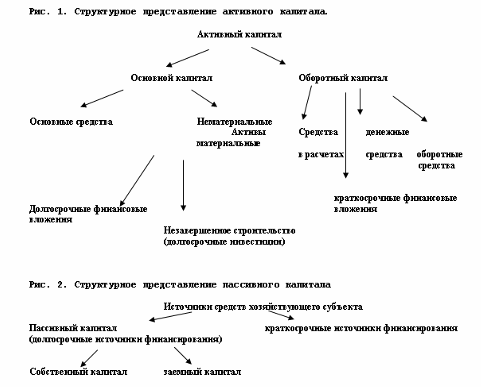 Собственный капитал есть часть стоимости активов предприятия, достающейся его собственникам после удовлетворения требований третьих лиц. Оценка собственного капитала может быть выполнена формально (причем одним из двух способов: по балансовым оценкам, т. е. по данным текущего учета и отчетности, или рыночным оценкам) или фактически, т. е. в случае ликвидации предприятия. Заемный капитал есть денежная оценка средств, предоставленных предприятию на долгосрочной основе третьими лицами. Заемный капитал: (а) подлежит возврату, причем условия возврата оговариваются на момент его мобилизации; (б) постоянен в том смысле, что с позиции поставщиков капитала номинальная величина основной суммы долга не меняется. Формально заемный капитал представлен в пассиве баланса как совокупность долгосрочных обязательств предприятия перед третьими лицами, а его основными компонентами являются долгосрочные кредиты и займы, в том числе облигационные.С позиции материально-вещественного представления капитал, как и все другие виды источников, обезличен, т. е. он распылен по различным активам предприятия. В этом смысле наличие собственного и заемного капиталов ни в коем случае нельзя представлять, например, таким образом, что часть средств на расчетном счете является собственными, а часть заемными. Все средства, показанные в активе баланса, за исключением финансовой аренды, являются собственными средствами предприятия, но вот профинансированы они из различных источников. В случае ликвидации предприятия удовлетворение требований лиц, предоставивших свои средства предприятию, будет осуществляться в соответствии с законом в определенной последовательности и сумме. Управление капиталом2.1 Управление собственным капиталомУставный капитал. Выступает основным и, как правило, единственным источником финансирования на момент создания коммерческой организации акционерного типа; он характеризует долю собственников в активах предприятия. В балансе уставный капитал отражается в сумме, определенной учредительными документами. Увеличение (уменьшение) уставного капитала допускается по решению собственников организации по итогам собрания за год с обязательным изменением учредительных документов. Для хозяйственных обществ законодательством предусматривается необходимость вынужденного изменения величины уставного капитала (в сторону понижения) в том случае, если его величина превосходит стоимость чистых активов общества.Уставный капитал акционерного общества может состоять из акций двух типов — обыкновенные и привилегированные, причем номинальная стоимость размещенных привилегированных акций не должна превышать 25%. Акции общества, распределенные при его учреждении, должны быть полностью оплачены в течение срока, определенного уставом общества, при этом не менее 50% распределенных акций следует оплатить в течение трех месяцев с момента государственной регистрации общества, а оставшуюся часть — в течение года с момента его регистрации.Акция — ценная бумага, свидетельствующая об участии ее владельца в собственном капитале компании. Покупка акций сопровождается для инвестора приобретением ряда имущественных и иных прав:• право голоса;• право на участие в распределении прибыли, а следовательно, на получение пропорциональной части прибыли в форме дивидендов;• право на соответствующую долю в акционерном капитале компании и остатка активов при ее ликвидации;• право на ограниченную ответственность, согласно которому акционеры отвечают по внешним обязательствам компании лишь в пределах рыночной стоимости принадлежащих им акций;• право продажи или уступки акции ее владельцем какому-либо другому лицу;• право на получение информации о деятельности компании, которая представлена в публикуемом годовом отчете.Обыкновенные акции являются основным компонентом уставного капитала компании. С позиции потенциальных инвесторов они характеризуются особенностями: (а) могут генерировать относительно больший доход, однако более рисковые по сравнению с другими вариантами инвестирования средств; (б) нет гарантированного дохода; (в) нет гарантии, что при продаже акций их владелец не понесет убытка; (г) при ликвидации компании право на получение части имущества реализуется в последнюю очередь.Обыкновенная акция дает право на получение плавающего дохода, т. е. дохода, зависящего от результатов деятельности общества, а также право на участие в управлении. Распределение чистой прибыли среди держателей обыкновенных акций осуществляется после выплаты дивидендов по привилегированным акциям и пополнения резервов, предусмотренных учредительными документами и решением собрания акционеров. Иными словами, выплата дивидендов по обыкновенным акциям ничем не гарантирована и зависит исключительно от результатов текущей деятельности и решения собрания акционеров.Владелец привилегированной акции имеет право на получение дивидендов в форме гарантированного фиксированного процента, а также на долю в остатке активов при ликвидации общества. Дивиденды по таким акциям в большинстве случаев должны выплачиваться независимо от результатов деятельности общества и до их распределения между держателями обыкновенных акций. Тем самым обусловливается относительно меньшая рисковость привилегированных акций; одновременно это отражается и на величине дивидендов, уровень которых в среднем более низок по сравнению с уровнем дивидендов, выплачиваемых по обыкновенным акциям. Кроме того, привилегированная акция не дает право на участие в управлении обществом, если иное не предусмотрено уставными документами. Добавочный капитал. Является дополнением к уставному капиталу и включает сумму дооценки основных средств, объектов капитального строительства и других материальных объектов имущества организации со сроком полезного использования свыше 12 месяцев, проводимой в установленном порядке, а также сумму, полученную сверх номинальной стоимости размещенных акций (эмиссионный доход акционерного общества). В части дооценки внеоборотных активов добавочный капитал может формироваться весьма искусственно. Направления использования этого источника средств, регламентированные бухгалтерскими регулятивами, включают: погашение снижения стоимости внеоборотных активов в результате их переоценки; увеличение уставного капитала; распределение между участниками организации.Резервный капитал. Источники, отражаемые в этом подразделе, могут создаваться в организации либо в обязательном порядке, либо в том случае, если это предусмотрено в учредительных документах. Законодательством РФ предусмотрено обязательное создание резервных фондов в акционерных обществах открытого типа и организациях с участием иностранных инвестиций. Согласно Федеральному закону «Об акционерных обществах» величина резервного фонда (капитала) определяется в уставе общества и не должна быть менее 15% уставного капитала. Формирование резервного капитала осуществляется путем обязательных ежегодных отчислений до достижения, им установленного размера. Величина этих отчислений также определяется в уставе, но не может быть менее 5% чистой прибыли Данным законом предусмотрено, что средства резервного капитала предназначены для покрытия убытков, а также для погашения облигаций общества и выкупа собственных акций в случае отсутствия иных средств.Нераспределенная прибыль. Полученная предприятием по итогам года прибыль распределяется решением компетентного органа на выплату дивидендов, формирование резервного и других фондов, покрытие убытков прошлых лет и др. Оставшийся нераспределенным остаток прибыли по существу представляет собой реинвестирование прибыли в активы предприятия; он отражается в балансе как источник собственных средств и остается неизменным до следующего собрания акционеров. Если доля акционеров устраивает генерируемая предприятием доходность собственного капитала, то с течением лет этот источник может быть весьма значимым в структуре источников собственных средств.Способы финансирования предприятия за счет собственных средств. Источником финансирования инвестиционной деятельности, а также обеспечения и расширения текущей деятельности выступает прибыль предприятия. Для осуществления стратегически важных проектов в качестве источника финансирования может выступать единовременное увеличение уставного капитала путем дополнительной эмиссии акций. В мировой практике известны различные способы эмиссии акций:• продажа непосредственно инвесторам по подписке;• продажа через инвестиционные институты, которые покупают весь выпуск и затем распространяют акции по фиксированной цене среди физических и юридических лиц;• тендерная продажа (несколько инвестиционных институтов покупают у заемщика весь выпуск по фиксированной цене и затем устраивают аукцион, по результатам которого устанавливают оптимальную цену акции);• размещение акций брокером у небольшого числа своих клиентов.Эмиссия акций — дорогостоящий и протяженный во времени процесс, кроме того, он регулируется законодательством.2.2 Управление заемным капиталомИспользование заемного капитала для финансирования деятельности предприятия, как правило, выгодно экономически, поскольку плата за этот источник в среднем ниже, чем за акционерный капитал. Кроме того, привлечение этого источника позволяет собственникам и топ-менеджерам существенно увеличить объем контролируемых финансовых ресурсов. Основными видами заемного капитала являются облигационные займы и долгосрочные кредиты.Облигационный заем. Облигации являются долговыми ценными бумагами. Облигацией признается ценная бумага, удостоверяющая право ее держателя на получение от лица, выпустившего облигацию, в предусмотренный ею срок номинальной стоимости облигации или иного имущественного эквивалента. Эта ценная бумага предоставляет ее держателю право на получение фиксированного в ней процента от номинальной стоимости облигации либо иные имущественные права. Облигации могут выпускаться в обращение: (а) государством и его субъектами;(б) корпорациями (акционерными обществами); в первом случае облигации называются государственными или муниципальными, во втором — долговыми частными ценными бумагами. Облигации хозяйствующих субъектов классифицируются по ряду признаков, в частности по сроку действия (краткосрочные — до 3 лет, среднесрочные — до 7 лет, долгосрочные — до 30 лет, бессрочные), по способам выплаты купонного дохода, по способу обеспечения займа, по характеру обращения (обычные и конвертируемые). Купонная ставка по облигациям чаще всего зависит от средней процентной ставки на рынке капиталов. Облигация обязательно должна иметь номинальную стоимость, причем суммарная номинальная стоимость всех выпущенных обществом облигаций не должна превышать размер его уставного капитала либо величину обеспечения, предоставленного обществу третьими лицами для цели выпуска облигаций. Выпуск облигаций обществом допускается лишь после полной оплаты его уставного капитала. Акционерное общество вправе выпускать облигации:(а) обеспеченные залогом своего определенного имущества;(б) под обеспечение, специально предоставленное третьими лицами;(в) без обеспечения.Облигации могут погашаться единовременно, сериями либо досрочно, причем стоимость погашения и срок, не ранее которого они могут быть предъявлены к досрочному погашению, указывается в проспекте эмиссии. С позиции эмитентов и инвесторов облигационный заем имеет свои плюсы и минусы. Эмитенту выгоден обоснованный выпуск облигаций, поскольку:• объем денежных средств, которыми будет распоряжаться предприятие, резко увеличится, появятся возможности для внедрения новых инвестиционных проектов;• выплаты держателям облигаций чаще всего осуществляются по стабильным, не подверженным резким колебаниям ставкам, что приводит к предсказуемости расходов по обслуживанию этого источника;• стоимость источника меньше;• источник дешевле в плане мобилизации средств;• процедура привлечения средств менее трудоемка.Основной недостаток — выпуск займа приводит к повышению финансовой зависимости компании, т. е. к увеличению финансового риска ее деятельности. Долгосрочный банковский кредит. Банковский кредит предоставляют коммерческие банки и другие кредитные организации, получившие в Центральном банке РФ лицензию на осуществление банковских операций. В основном банки вещают краткосрочные кредиты; эти кредиты используются для финансирования текущих операций и поддержания ликвидности и платежеспособности предприятия. Долгосрочные кредиты в основном используются для финансирования затрат по капитальному строительству, реконструкции и другим капитальным вложениям, а потому они должны окупиться за счет будущей прибыли, ожидаемой к получению в результате проводимых мероприятий «капитального» характера. Именно поэтому получение долгосрочного кредита обычно сопровождается предоставлением банку экономических расчетов, подтверждающих способность заемщика расплатиться в дальнейшем за полученный кредит и погасить его в срок. Кроме того, кредитный договор может предусматривать целевое использование кредита. Независимо от суммы кредита кредитный договор должен быть заключен в письменной форме, в противном случае он считается ничтожным; в этом — одно из отличий его от договора займа, который заключается в письменной форме лишь в том случае, если его сумма не менее чем в десять раз превышает установленный законом минимальный размер оплаты труда. Источники финансирования предприятий3.1 Лизинг как источник финансированияДеятельность любой коммерческой организации чаще всего строится исходя из стратегии наращивания производственных мощностей и объемов производства. Очевидно, что капитальные вложения могут быть профинансированы за счет двух источников — собственного и заемного капиталов. Выше были выделены два основных элемента заемного капитала — облигационные займы и долгосрочные кредиты и займы. В принципе, к ним можно отнести и такой специфический источник финансирования, как финансовая аренда. В балансах многих крупных корпораций экономически развитых стран задолженность перед лизинговыми компаниями составляет значимую долю в долгосрочных источниках привлеченных средств. Привлекательность аренды заключается в том, что это один из сравнительно быстро мобилизуемых и выгодных в финансовом плане источников. Арендные отношения имеют давнюю историю, однако, именно в последнее время их развитию был придан новый импульс, в частности появился принципиально новый вид аренды, стимулирующий инвестиционную деятельность,— финансовая аренда, или лизинг.Лизингом признается специфическая операция, предусматривающая инвестирование временно свободных или привлеченных финансовых ресурсов в приобретение имущества с последующей передачей его клиенту на условиях аренды. В структуре арендных операций лизинг занимает особое место, поскольку представляет собой целенаправленную, специально организованную деятельность по сдаче имущества в аренду. В то же время аренда в своем классическом, обыденном понимании нередко рассматривается как в некотором смысле вынужденная мера — имущество сдается в аренду, поскольку оно не находит должного применения у его владельца. По своему экономическому содержанию договор лизинга близок к операциям по кредитованию. Лизингодатель (арендодатель) стремится получить определенный процент на осуществленную им инвестицию — приобретение имущества и последующая передача его лизингополучателю (арендатору); тогда как для последнего операция лизинга является одной из форм финансирования приобретения активов. Отметим, что балансодержателем объекта финансовой аренды может выступать как лизингодатель, так и лизингополучатель, тогда как в международной практике объекты финансового лизинга принято отражать на балансе лизингополучателя — такой подход рекомендован и Международными стандартами финансовой отчетности. Лизинг имеет ряд особенностей, которые отличают его от общепринятого порядка регулирования договоров аренды. Например, риск утраты и порчи имущества при лизинге несет - лизингополучатель (арендатор), в то время как общие правила арендных операций возлагают указанный риск на собственника имущества, но не на арендатора. Кроме того, договор лизинга, как правило, обязывает лизингодателя осуществлять техническую поддержку объекта у клиента, проводить замену морально устаревшего оборудования, а также осуществлять иные действия, зачастую не свойственные обычному порядку взаимоотношений между арендатором и арендодателем. Специфика лизинга заключается еще и в том, что лизингополучателю передается имущество, выбранное и приобретенное по его желанию. В наиболее общем виде операция лизинга в ее классическом понимании может быть представлена следующим образом.Лизинговая сделка состоит из нескольких последовательных операций. Нуждающийся в некотором имуществе потенциальный лизингополучатель, предпочитающий в силу ряда обстоятельств приобрести это имущество путем лизинговой сделки, определяет продавца, у которого он хотел бы приобрести имущество; как правило, продавец выбирается им самостоятельно. После этого он заключает договор с лизинговой компанией, согласно которому она приобретает в собственность указанное имущество и сдает его в аренду лизингополучателю. Для финансирования сделки лизинговая компания использует собственные ресурсы или обращается за необходимыми средствами в банк или иное кредитное учреждение. Объект лизинговой сделки может быть застрахован от рисков утраты (гибели), недостачи или повреждения, причем в качестве страхователя могут выступать как лизингодатель, так и лизингополучатель. Экономическая суть финансового лизинга заключается в том, что лизингополучатель возмещает лизингодателю все его инвестиционные затраты, а также комиссионное вознаграждение, причем делает это не одномоментным платежом, а в течение определенного срока, сопоставимого со сроком полезной эксплуатации предмета лизинга. Именно срок договора и возмещение инвестиционных затрат лизингодателя являются достаточными признаками финансового лизинга. К категории операционного лизинга относится практически любой иной вид лизинговой сделки, не подпадающей под определение лизинга финансового. Основными признаками операционного лизинга является довольно короткие сроки договора, а также возврат имущества лизингодателю по окончании сделки. В экономически развитых странах большое распространение получили сделки возвратного лизинга. По договору о возвратном лизинге компания, владеющая каким-либо имуществом, продает право собственности на этот объект лизинговой компании. Одновременно оформляется договор о его аренде на определенный срок с выполнением некоторых условий. Фирмой, предоставляющей капитал, может быть, в частности, страховая компания, банк, специализированная лизинговая компания и т. д.В результате подобной операции у предприятия появляются дополнительные финансовые средства. Причем данный вид аренды предусматривает переход права собственности на объект соглашения к предприятию после совершения последнего платежа. По экономическому смыслу данная операция сходна с кредитованием лизингополучателя, когда объект лизинга выступает в качестве гарантии, залога. Тем не менее, существует и весьма существенное различие, а именно объект лизинга формально является собственностью лизингодателя. Указанное обстоятельство в определенном смысле способствует повышению гарантии выполнения своих обязательств лизингополучателем.Преимущества, которые дает лизинг участникам сделки:1. Инвестирование в форме имущества в отличие от денежного кредита снижает риск невозврата средств, предмет лизинга в течение всего договора остается собственностью лизингодателя.2. Банковский кредит выдается, как правило, на 70—80% стоимости приобретаемого оборудования, в то время как его лизинг предполагает соответственно 100%-ное кредитование и не требует немедленного начала платежа, что позволяет без резкого финансового напряжения обновлять материально-техническую базу предприятия.3. Условия договора лизинга по-своему более вариабельны, чем кредитные отношения, так как позволяют участникам выработать удобную для них схему выплат.4. Договор лизинга часто содержит в себе условия о технической поддержке оборудования лизингодателем, в результате чего уменьшается риск морального износа, и т. д. В том случае, если оборудование приобретается в собственность путем его покупки, указанные расходы организация должна нести самостоятельно.5. В некоторых случаях объект лизинга может и не числиться на балансе лизингополучателя, в связи с этим он не платит по этому оборудованию налог на имущество; кроме того, улучшаются показатели, характеризующие его финансовое положение.6. Производитель имущества получает дополнительные возможности сбыта своей продукции, что представляется весьма немаловажным фактором в условиях жесткой конкурентной борьбы.3.2 Управление краткосрочными источниками финансированияФинансовые решения в отношении источников средств принимаются не только в рамках стратегического управления, но и в ходе осуществления текущей деятельности. Финансовые потоки в этом случае описывают трансформацию вложений в те или иные оборотные средства, а их структура и динамика в немалой степени определяется особенностями технологического процесса. Важнейшим элементом этой трансформации выступает финансирование текущей деятельности, которое, по сути, сводится к финансированию оборотных средств и осуществляется за счет собственных и привлеченных источников, прямым и косвенным способами.Прямое финансирование текущей деятельности осуществляется путем привлечения различного рода краткосрочных банковских кредитов, косвенное финансирование осуществляется за счет кредиторской задолженности, называемой иногда коммерческим кредитом. Банковское кредитование может осуществляться в различных формах: срочный кредит, контокоррентный кредит, онкольный кредит, учетный кредит и др.Суть срочного кредита заключается в перечислении банком оговоренной суммы на расчетный счет заемщика. По истечении срока кредит погашается.Контокоррентный кредит предусматривает ведение банком текущего счета клиента с оплатой поступивших расчетных документов и зачислением выручки. Если средств клиента оказывается недостаточно для погашения обязательств, банк кредитует его в пределах установленной в кредитном договоре суммы, т. е. контокоррент может иметь и дебетовое, и кредитовое сальдо. В том случае, если банк кредитует клиента, он взимает с него проценты в свою пользу; если клиент является кредитором банка, то последний начисляет процент на депозит в пользу клиента.Онкольный кредит является разновидностью контокоррента и выдается, как правило,- под залог товарно-материальных ценностей или ценных бумаг; оплата счетов клиента осуществляется в пределах обеспечения кредита. Онкольный кредит должен быть погашен по требованию банка.Учетный (вексельный) кредит предоставляется банком векселедержателю путем покупки (учета) векселя до наступления срока платежа.Способы погашения основной суммы долга и процентов по нему (одной суммой или сериями платежей) устанавливаются в кредитном договоре. Кредиторская задолженность представляет собой один из основных источников финансирования текущей деятельности.Суть ее состоит в том, что у предприятия в силу различных обстоятельств оказались средства (активы), за которые оно должно уплатить определенную сумму денег, или сделаны начисления, предполагающие в будущем выплату денежных сумм — например, полученное, но не оплаченное сырье, начисленные, но не выплаченные обязательные платежи в бюджет, начисленная заработная плата и др. Таким образом, до тех пор пока не будут сделаны перечисления денежных средств или другие операции погасительного характера, предприятие пользуется чужими финансовыми ресурсами. Этот источник существенно зависит от масштабов финансово-хозяйственной деятельности и меняется спонтанно, т. е. непредсказуемо. Спонтанность заключается в том, что, например, объем поставляемого сырья и возникающей одновременно кредиторской задолженности могут меняться в зависимости от различных обстоятельств. Финансирование текущей деятельности заключается в оптимизации обеспечения оборотных средств источниками финансирования в надлежащих объеме и структуре. Таковыми источниками являются: (а) собственные оборотные средства;(б) краткосрочные банковские кредиты и займы;(в) кредиторская задолженность (задолженность перед поставщиками и подрядчиками, бюджетом, работниками). Схематично соотношение между оборотными активами и источниками их финансирования представлено в табл.2.Таблица 1. Статическое представление баланса.Из приведенного в табл.2 представления видно, что:• долгосрочные обязательства в полном объеме покрывают внеоборотные активы (такое утверждение в известном смысле условно, но в целом не лишено основания);• собственный капитал частично используется для финансирования внеоборотных активов, а в оставшейся части (это и есть собственные оборотные средства) — оборотных активов;• краткосрочные источники в полном объеме покрывают оборотные активы.В приведенной схеме финансирования кредиторская задолженность нередко представляет собой весьма значимый источник, а узловыми моментами управления ею являются:• выбор поставщика (в данном случае по возможности должны приниматься во внимание: солидность поставщика, возможность установления долгосрочных отношений, вариабельность в установлении финансово-расчетных отношений, наличие различных схем поставки сырья и материалов, средняя продолжительность поставки и т. п.);• контроль своевременности расчетов (как правило, превышение предельного срока оплаты поставленных сырья и материалов приводит к штрафным санкциям);• выбор момента расчета с конкретным кредитором в конкретной ситуации (в подавляющем большинстве случаев поставщики сырья, естественным образом заинтересованные в ускорении оплаты, предлагают скидку с отпускной цены при условии относительно быстрой оплаты; таким образом, перед предприятием возникает дилемма — воспользоваться скидкой или получить дополнительный источник финансирования).3. 3 ФакторингФакторинг — продажа дебиторской задолженности специализированному финансовому институту, факторинговой компании, обычно без права обратного требования. Один из методов финансированияФакторинг (от англ. factor — посредник) представляет собой операцию по приобретению факторской компанией или банком права на взыскание долга. Тем самым поставщик освобождается от кредитного риска, связанного с возможной неуплатой долга. Факторинговые операции впервые стали применяться американскими банками. Компания, покупающая денежные требования, называется фактор-фирмой, или факторинговой компанией. При этой операции кредитор немедленно получает наличными от 70 % до 90 % от номинальной стоимости счетов-фактур. Остальные 10-30 % от номинальной стоимости счетов-фактур после вычета процента за кредит и комиссии за услуги зачисляются на блокированный счет кредитора. Таким образом, фактор-фирма страхуется от риска неплатежа дебитора. Эта операция достаточно дорогая для предприятия; в западной практике нередки случаи, когда потери составляют до 50% суммы дебиторской задолженности. С помощью факторинга рефинансируются требования кредитора сроком не более 360 дней.Факторинговое кредитование отличается от коммерческого кредитования кредитора. В случае факторинговых операций кредитор получает за проданный товар платеж наличными, а в случае коммерческого кредита — вексель, который затем учитывается в банке, где обслуживается кредитор. При этом сумма, полученная кредитором при учете векселя, будет меньше, чем при продаже счета-фактуры.Различают 2 вида факторинга: скрытый и открытый. При открытом факторинге, покупая требования, фактор-фирма применяет открытую цессию, т. е. сообщает покупателю (дебитору) об уступке требований кредитором. В случае использования скрытого факторинга покупатель не информируется о продаже обязательств фактор-фирме, не сообщается также никому из контрагентов кредитора о кредитовании его продаж факторной компанией.3.4 Дополнительные источники финансированияФранчайзинг представляет собой выдачу компанией физическому или юридическому лицу лицензии (франчайзы) на производство или продажу товаров или услуг под фирменной маркой данной компании и/или по его технологии. Контрактом может оговариваться: период, на который выдана лицензия; территория, на которой будут производиться или реализовываться товары или услуги; форма платежа (разовый платеж, периодические отчисления, смешанная форма). По существу эта операция не является операцией прямого финансирования предприятия, однако, она обеспечивает косвенное финансирование, в частности за счет сокращения расходов на разработку технологии производства, завоевание рынка и др. Поэтому к ней часто прибегают вновь появившиеся компании, пытающиеся утвердиться в данной сфере бизнеса и по возможности снизить риск потерь, который всегда сопровождает попытки самостоятельного создания нового производства. Эта операция в известной степени выгодна и компании, предоставившей лицензию, поскольку происходит прямая или косвенная реклама этой компании, а также поступают платежи за пользование лицензией. В зависимости от условий контракта фирма, продающая свою лицензию, может дополнительно организовать начальное и последующее обучение своих партнеров, руководство или консультирование их деятельности, рекламу, другие виды финансового, технологического и коммерческого содействия.Операции РЕПО (rеро, или repurchasing agreement) представляют собой договоры об обратном выкупе ценных бумаг. Договором предусматриваются два противоположных обязательства для его участников — обязательство продажи и обязательство покупки. Прямая операция РЕПО предусматривает, что одна из сторон продает другой пакет ценных бумаг с обязательством купить его обратно по заранее оговоренной цене. Обратная покупка осуществляется по цене, превышающей первоначальную цену. Разница между ценами, отражающая доходность операции, как правило, выражается в процентах годовых и называется ставкой РЕПО. Назначение прямой операции РЕПО — привлечь необходимые финансовые ресурсы. Обратная операция РЕПО предусматривает покупку пакета с обязательством продать его обратно; назначение такой операции — разместить временно свободные финансовые ресурсы.Экономический смысл операции очевиден: одна сторона получает необходимые ей в срочном порядке денежные ресурсы, вторая — восполняет временный недостаток в ценных бумагах, а также получает проценты за предоставленные денежные ресурсы. Операции РЕПО проводятся в основном с государственными ценными бумагами и относятся к краткосрочным операциям — от нескольких дней до нескольких месяцев; в мировой практике наибольшее распространение получили 24-часовые договоры. В последнее время весьма популярны трехсторонние РЕПО, когда между продавцом (заемщиком) и покупателем (кредитором) пакета ценных бумаг находится посредник (как правило, крупный банк), обязанности которого описаны в договоре. В этом случае участники договора открывают свои счета по ценным бумагам и денежным средствам в банке-посреднике; трехстороннее соглашение рассматривается как менее рискованное по сравнению с обычным. В определенном смысле договор РЕПО может рассматриваться как выдача кредита под залог.ЗаключениеМожно выделить следующие способы финансирований деятельности предприятия: самофинансирование, банковское кредитование, прямое финансирование через механизмы рынка капитала, бюджетное финансирование и взаимное финансирование хозяйствующих субъектов. Развитие мировой экономики показывает, что в системе стратегического финансирования хозяйствующих субъектов, рынки капитала занимают доминирующее место.Одно из ключевых понятий в теории финансов – капитал. Капиталом называют:совокупность ресурсов, являющихся универсальным источником доходов предприятия;доля собственников предприятия в его активах;совокупность долгосрочных источников финансирования предприятия.Можно обобщить определение финансам. Финансы – это система экономических отношений, в процессе которых происходят формирование, распределение и использование централизованных и децентрализованных фондов денежных средств в целях выполнения функций и задач государства и обеспечения условий расширения воспроизводства, удовлетворения социальных потребностей общества.Одним из источников финансирования предприятия, как уже говорилось в работе, является лизинг. Лизинг имеет ряд особенностей, которые отличают его от общепринятого порядка регулирования договоров аренды. Лизинг занимает особое место, поскольку представляет собой целенаправленную, специально организованную деятельность по сдаче имущества в аренду.Финансирование деятельности предприятия осуществляется путем привлечения различного рода краткосрочных банковских кредитов, косвенное финансирование осуществляется за счет за счет кредиторской задолженности.Ключевым элементом стратегии управления предприятием является привлечение капитала, его последствия будут сказываться на финансовом положении предприятия в течение длительного времени. 	Тема 2. Кредит, как основной источник финансирования деятельности хозяйствующего субъекта.Необходимость кредитаФункции кредитаОсновные принципы кредитаФормы кредитаКоммерческий кредитБанковский кредитКлассификация банковского кредитаСсуда денег и ссуда капиталаПотребительский кредитГосударственный кредитМеждународный кредитС развитием товарного производства, когда деньги начинают выполнять функцию средств платежа и обмен Товар – Деньги – Товар принимает форму
Товар - Обязательство – Деньги, т.е. с временным разрывом между продажей товара и получением за него оплаты, появляются кредитные деньги. Они выступают обязательством, которое должно быть погашено через заранее установленный срок. В связи с этим появляются финансово-кредитные отношения, которые регулируют правовую сторону такой формы оплаты.Кредит обеспечивает более быстрое оборачивание капитала, так как за купленный товар можно заплатить позже, а также увеличение капитала за счет привлечения средств других компаний и банков.У предприятий всех форм собственности все чаще возникает потребность привлечения заемных средств, для осуществления своей деятельности и извлечения прибыли. Наиболее распространенной формой привлечения средств является получение банковской ссуды по кредитному договору.Именно по этому я выбрала такую актуальную тему курсовой работы, как кредит, его сущность и функции.Необходимость кредитаКредит [kredo] - доверяю. Ссудным капиталом называется капитал в денежной форме, предоставляемый в ссуду его собственниками на условиях возвратности за плату в виде процента и срочности.Кредит - это форма движения ссудного капитала, предоставление денег или товаров в долг, как правило, с уплатой процентов; стоимостная экономическая категория, неотъемлемый элемент товарно-денежных отношений.
Возникновение кредита связано непосредственно со сферой обмена, где владельцы товаров противостоят друг другу как собственники, готовые вступить в экономические отношения.Возможность возникновения и развития кредита связаны с кругооборотом и оборотом капитала. В процессе движения основного и оборотного капитала происходит высвобождение ресурсов. Средства труда используются в процессе производства длительное время, их стоимость переносится на стоимость готовой продукции частями. Постепенное восстановление стоимости основного капитала в денежной форме приводит к тому, что высвобождающиеся денежные средства оседают на счетах предприятий. Вместе с тем на другом полюсе возникает потребность в замене изношенных средств труда и достаточно крупных единовременных затратах.Аналогичные по своему характеру процессы происходят и в движении оборотного капитала. Более того, здесь колебания в кругообороте и обороте проявляют себя более разнообразно. Так, в силу сезонности производства, неравномерных поставок и другого происходит несовпадение времени создания и обращения продукции. У одних субъектов появляется временный избыток средств, у других - их недостаток. Это создаёт возможность возникновения кредитных отношений, то есть кредит разрешает относительное противоречие между временным оседанием средств и необходимостью их использования в хозяйстве.Кредитные отношения в экономике базируются на определенной основе, одним из элементов которой выступают принципы, строго соблюдаемые при практической организации любой операции на рынке ссудных капиталов. Эти принципы стихийно складывались еще на первом этапе развития кредита, а в дальнейшем нашли прямое отражение в общегосударственном и международном кредитном законодательствах.Кредит представляет собой форму движения ссудного капитала, т. е. денежного капитала, предоставляемого в ссуду. Кредит обеспечивает трансформацию денежного капитала в ссудный и выражает отношения между кредиторами и заемщиками. При его помощи свободные денежные капиталы и доходы предприятий, личного сектора и государства аккумулируются, превращаясь в ссудный капитал, который передается за плату во временное пользование.Капитал физически, в виде средств производства, не может переливаться из одних отраслей в другие. Этот процесс осуществляется обычно в форме движения денежного капитала. Поэтому кредит в рыночной экономике необходим, прежде всего, как эластичный механизм перелива капитала из одних отраслей в другие и уравнивания нормы прибыли. Кредит разрешает противоречие между необходимостью свободного перехода капитала из одних отраслей производства в другие и закрепленностью производственного капитала в определенной натуральной форме. Он позволяет также преодолевать ограниченность индивидуального капитала.В то же время кредит необходим для поддержания непрерывности кругооборота фондов действующих предприятий, обслуживания процесса реализации производственных товаров, что особенно важно в условиях становления рыночных отношений.Функции кредитаМесто и роль кредита в экономической системе общества определяются прежде всего выполняемыми им функциями.Перераспределительная функция.В условиях рыночной экономики рынок ссудных капиталов выступает в качестве инструмента, откачивающего временно свободные финансовые ресурсы из одних сфер хозяйственной деятельности и направляющего их в другие, обеспечивающие более высокую прибыль. Кредит выступает в роли стихийного макрорегулятора экономики, обеспечивая удовлетворение потребностей развивающихся объектов приложения капитала в дополнительных финансовых ресурсах. Однако в некоторых случаях практическая реализация указанной функции может способствовать углублению диспропорций в структуре рынка, что наиболее наглядно проявилось в России на стадии перехода к рыночной экономике, где перелив капиталов из сферы производства в сферу обращения принял угрожающий характер, в том числе с помощью кредитных организаций.
Именно поэтому одна из важнейших задач государственного регулирования кредитной системы — рациональное определение экономических приоритетов и стимулирование привлечения кредитных ресурсов в те отрасли или регионы, ускоренное развитие которых объективно необходимо с позиции национальных интересов, а не исключительно текущей выгоды отдельных субъектов хозяйствования.Экономия издержек обращения.Практическая реализация этой функции непосредственно вытекает из экономической сущности кредита, источником которого выступают финансовые ресурсы, временно высвобождающиеся в процессе кругооборота промышленного и торгового капиталов. Временной разрыв между поступлением и расходованием денежных средств субъектов хозяйствования может определить не только избыток, но и недостаток финансовых ресурсов. Именно поэтому столь широкое распространение получили ссуды на восполнение временного недостатка собственных оборотных средств, используемые практически всеми категориями заемщиков и обеспечивающие существенное ускорение оборачиваемости капитала, а следовательно, и экономию общих издержек обращения.Ускорение концентрации капитала.Процесс концентрации капитала является необходимым условием стабильности развития экономики и главной целью любого субъекта хозяйствования. Реальную помощь в решении этой задачи оказывают заемные средства, позволяющие существенно расширить масштаб производства (или иной хозяйственной операции) и, таким образом, обеспечить дополнительную массу прибыли. Даже с учетом необходимости выделения части ее для расчета с кредитором, привлечение кредитных ресурсов более оправдано, чем ориентация исключительно на собственные средства. Следует, однако, отметить, что на стадии экономического спада (и тем более в условиях перехода к рыночной экономике) дороговизна этих ресурсов не позволяет активно использовать их для решения задачи ускорения концентрации капитала в большинстве сфер хозяйственной деятельности. Тем не менее, рассматриваемая функция даже в отечественных условиях обеспечила определенный положительный эффект, позволив существенно ускорить процесс обеспечения финансовыми ресурсами отсутствующих или крайне неразвитых в период плановой экономики сфер деятельности.Обслуживание товарооборота.В процессе реализации этой функции кредит активно воздействует на ускорение не только товарного, но и денежного обращения, вытесняя из него, в частности, наличные деньги. Вводя в сферу денежного обращения такие инструменты, как векселя, чеки, кредитные карточки и т.д., он обеспечивает замену наличных расчетов безналичными операциями, что упрощает и ускоряет механизм экономических отношений на внутреннем и международном рынках.
Наиболее активную, роль в решении этой задачи играют коммерческий кредит как необходимый элемент современных отношений товарообмена.Ускорение научно-технического прогресса.Научно-технический прогресс является определяющим фактором экономического развития любого государства и отдельного субъекта хозяйствования. Наиболее наглядно роль кредита в его ускорении может быть отслежена на примере процесса финансирования деятельности научно- технических организаций, спецификой которых всегда являлся больший, чем в других отраслях, временной разрыв между первоначальным вложением капитала и реализацией готовой продукции. Именно поэтому нормальное функционирование большинства научных центров (за исключением находящихся на бюджетном финансировании) немыслимо без использования кредитных ресурсов. Столь же необходим кредит и для осуществления инновационных процессов в форме непосредственного внедрения в производство научных разработок и технологий, затраты на которые первоначально финансируются предприятиями, в том числе и за счет целевых средне - и долгосрочных ссуд банка.Итак, кредит - это экономические отношения, возникающие между кредитором и заемщиком по поводу стоимости, предаваемой во временное пользование.В условиях рыночной экономики кредит выполняет следующие функции:. аккумуляция временно свободных денежных средств;. перераспределение денежных средств на условиях их последующего возврата;. создание кредитных орудий обращения (банкнот и казначейских билетов) и кредитных операций;. регулирование объема совокупного денежного оборота.Основными принципами кредита являются возвратность, срочность и платность.Основные принципы кредитаКредитные отношения в экономике базируются на определенной методологической основе, одним из элементов которой выступают принципы, строго соблюдаемые при практической организации любой операции на рынке ссудных капиталов. Эти принципы стихийно складывались еще на первом этапе развития кредита, а в дальнейшем нашли прямое отражение в общегосударственном и международном кредитном законодательствах:Возвратность кредита.Этот принцип выражает необходимость своевременного возврата полученных от кредитора финансовых ресурсов после завершения их использования заемщиком. Он находит свое практическое выражение в погашении конкретной ссуды путем перечисления соответствующей суммы денежных средств на счет предоставившей ее кредитной организации (или иного кредитора), что обеспечивает возобновляемость кредитных ресурсов банка как необходимого условия продолжения его уставной деятельности. В отечественной практике кредитования в условиях централизованной плановой экономики существовало неофициальное понятие «безвозвратная ссуда». Эта форма кредитования имела достаточно широкое распространение, особенно в аграрном секторе, и выражалась в предоставлении государственными кредитными учреждениями ссуд, возврат которых изначально не планировался из-за кризисного финансового состояния заемщика. По своей экономической сущности безвозвратные ссуды являлись скорее дополнительной формой бюджетных субсидий, осуществляемых через посредничество государственного банка, что традиционно осложняло кредитное планирование и вело к постоянной фальсификации расходной части бюджета. В условиях рыночной экономики понятие безвозвратной ссуды столь же недопустимо, как, например, понятие "планово-убыточное частное предприятие".Срочность кредита.Он отражает необходимость его возврата не в любое приемлемое для заемщика время, а в точно определенный срок, зафиксированный в кредитном договоре или заменяющем его документе. Нарушение указанного условия является для кредитора достаточным основанием для применения к заемщику экономических санкций в форме увеличения взимаемого процента, а при дальнейшей отсрочке (в нашей стране — свыше трех месяцев) — предъявления финансовых требований в судебном порядке. Частичным исключением из этого правила являются так называемые онкольные ссуды, срок погашения которых в кредитном договоре изначально не определяется. Эти ссуды, достаточно распространенные в XIX— начале XX вв. (например, в аграрном комплексе США), в современных условиях практически не применяются, прежде всего, из-за создаваемых ими сложностей в процессе кредитного планирования. Кроме того, договор об онкольном кредите, не определяя фиксированный срок его погашения, четко устанавливает время, имеющееся в распоряжении заемщика с момента получения им уведомления банка о возврате полученных ранее средств, что в какой-то степени обеспечивает соблюдение рассматриваемого принципа.Платность кредита. Ссудный процент.Этот принцип выражает необходимость не только прямого возврата заемщиком полученных от банка кредитных ресурсов, но и оплаты права на их использование. Экономическая сущность платы за кредит отражается в фактическом распределении дополнительно полученной за счет его использования прибыли между заемщиком и кредитором. Практическое выражение рассматриваемый принцип находит в процессе установления величины банковского процента, выполняющего три основные функции:
. перераспределение части прибыли юридических и дохода физических лиц;
. регулирование производства и обращения путем распределения ссудных капиталов на отраслевом, межотраслевом и международном уровнях;
. на кризисных этапах развития экономики — антиинфляционную защиту денежных накоплений клиентов банка.Ставка (или норма) ссудного процента, определяемая как отношение суммы годового дохода, полученного на ссудный капитал, к сумме предоставленного кредита, выступает в качестве цены кредитных ресурсов.Выражая роль кредита, как одного из предлагаемых на специализированном рынке товаров, платность кредита стимулирует заемщика к его наиболее продуктивному использованию.Принципиально отличаясь от традиционного механизма ценообразования на другие виды товаров, определяющим элементом которого выступают общественно необходимые затраты труда на их производство, цена кредита отражает общее соотношение спроса и предложения на рынке ссудных капиталов и зависит от целого ряда факторов, в том числе чисто конъюнктурного характера:
. цикличности развития рыночной экономики (на стадии спада ссудный процент, как правило, увеличивается, на стадии быстрого подъема— снижается);
. темпов инфляционного процесса (которые на практике даже несколько отстают от темпов повышения ссудного процента);
. эффективности государственного кредитного регулирования, осуществляемого через учетную политику центрального банка в процессе кредитования им коммерческих банков;
. ситуации на международном кредитном рынке (например, проводившаяся США в80-х гг. политика удорожания кредита обусловила привлечение зарубежного капитала в американские банки, что отразилось на состоянии соответствующих национальных рынков);
. динамики денежных накоплений физических и юридических лиц (при тенденции к их сокращению ссудный процент, как правило, увеличивается);
. динамики производства и обращения, определяющей потребности в кредитных ресурсах соответствующих категорий потенциальных заемщиков;
. сезонности производства (например, в России ставка ссудного процента традиционно повышается в августе—сентябре, что связано с необходимостью предоставления аграрных кредитов и кредитов для завоза товаров на КрайнийСевер);
. соотношения между размерами кредитов, предоставляемых государством, и его задолженностью (ссудный процент стабильно возрастает при увеличении внутреннего государственного долга).Обеспеченность кредита.Этот принцип выражает необходимость обеспечения защиты имущественных интересов кредитора при возможном нарушении заемщиком принятых на себя обязательств и находит практическое выражение в таких формах кредитования, как ссуды под залог или под финансовые гарантии. Особенно актуален этот принцип в период экономической нестабильности.Целевой характер кредита.Распространяется на большинство видов кредитных операций, выражая необходимость целевого использования средств, полученных от кредитора.
Находит практическое выражение в соответствующем разделе кредитного договора, устанавливающего конкретную цель выдаваемой ссуды, а также в процессе банковского контроля за соблюдением этого условия заемщиком.
Нарушение данного обязательства может стать основанием для досрочного отзыва кредита или введения штрафного (повышенного) ссудного процента.Дифференцированный характер кредита.Этот принцип определяет дифференцированный подход со стороны кредитной организации к различным категориям потенциальных заемщиков.
Практическая реализация его может зависеть как от индивидуальных интересов конкретного банка, так и от проводимой государством централизованной политики поддержки отдельных отраслей или сфер деятельности (например, малого бизнеса и пр.)5 Формы кредита1. Коммерческий кредит.Кредит выступает в различных формах; главные из них — коммерческий кредит и банковский. Коммерческий - это кредит, предоставляемый юридическими лицами, связанными либо с производством товаров, либо с их реализацией друг другу при продаже товаров в виде отсрочки уплаты денег за проданные товары. Орудием этого кредита служат коммерческие векселя.
Наибольшее распространение получили две формы векселей: простой вексель, содержащий прямое обязательство заемщика на выплату установленной суммы кредитору, и переводной вексель (тратта), представляющий в письменной форме приказ заемщику со стороны кредитора о выплате установленной суммы третьему лицу либо предъявителю векселя.Коммерческий кредит является основой всей кредитной системы.
Необходимость его вытекает из самого процесса воспроизводства. В силу ряда причин (различия во времени производства товаров и времени их обращения, сезонный характер производства и сбыта некоторых товаров) одни производители уже выступают со своими товарами на рынке, а у других товары еще не реализованы, и потому они пока не располагают наличными деньгами. В этих условиях первые могут реализовать свои товары лишь путем продажи их в кредит. Коммерческий кредит ускоряет реализацию товаров и весь процесс кругооборота капитала. Он необходим также и во взаимоотношениях между промышленными и торговыми организациями.Однако коммерческий кредит ограничен определенными рамками. Прежде всего, размерами резервных капиталов, имеющихся у сторон: каждый из них может продавать товары в кредит лишь в той мере, в какой у него имеется излишек капитала. Далее, размеры коммерческого кредита зависят от степени популярности обратного притока капитала. Так, во время кризисов, когда регулярный обратный приток капитала нарушается, размеры коммерческого кредита сокращаются. И, наконец, коммерческий кредит имеет строго ограниченное направление: он может предоставляться отраслями, производящими средства производства, отраслям потребляющим их, но не наоборот.
Машиностроительный завод, например, может продать ткацкие станки в кредит текстильной фабрике, но последняя не может предоставить коммерческого кредита первому.Средняя стоимость коммерческого кредита всегда ниже средней ставки банковского процента на данный период. При юридическом оформлении сделки между кредитором и заемщиков плата за этот кредит включается в цену товара, например через фиксированный процент от суммы.2. Банковский кредит.Банковский кредит — это кредит, предоставляемый банками заемщикам в виде денежных ссуд. Между коммерческим и банковским кредитом имеются следующие существенные различия.Во-первых, объектом коммерческого кредита является товарный капитал, тогда как объектом банковского кредита — денежно-ссудный капитал.
Коммерческий кредит предоставляется юридическим лицам связанным с производством и торговлей при реализации товаров и обслуживает эту реализацию. Здесь ссудный капитал еще слит с промышленным (или торговым) — предприниматели ссужают капитал, находящийся на одной из стадий его кругооборота, капитал в товарной форме. При банковском кредите ссудный капитал обособлен от промышленного и торгового.Во-вторых, коммерческий кредит отличается от банковского по субъектам, т. е. участникам кредитных сделок. При коммерческом кредите, как кредитор, так и заемщик выступают в качестве юридических лиц. При банковском кредите только один из участников кредитной сделки - заемщик действует в качестве юридического лица, другой ее участник - кредитор — выступает только финансово-кредитная организация.В-третьих, неодинакова и динамика коммерческого и банковского кредита.
Что касается коммерческого кредита, то его движение параллельно движению промышленного капитала: с ростом промышленного производства и товарооборота увеличиваются как предложение коммерческого кредита, так и спрос на него.
Иначе обстоит дело с банковским кредитом. Рост предложения ссудных капиталов, передаваемых посредством банковского кредита, не всегда отражает рост производства. Так, в периоды депрессий предложение ссудного капитала значительно увеличивается, но не потому, что расширяются размеры производства, а, потому, что производство сильно сократилось в результате кризиса и не может поглотить большую часть капиталов, которые ранее были в нем заняты. В свою очередь, рост спроса на ссудный капитал не всегда отражает расширение производства (во время кризисов наблюдается большой спрос на ссудный капитал, хотя размеры производства сокращаются).Банковский кредит преодолевает границы коммерческого кредита. При помощи банковского кредита может происходить не только передача одними сторонами другим во временное пользование части своих резервных капиталов, но и получение добавочных капиталов за счет средств, привлеченных банками от различных классов и слоев общества. Банковский кредит не ограничен и по своему направлению: посредством его денежные капиталы, высвободившиеся в одной отрасли, могут быть направлены в любую другую отрасль производства
(например, из текстильной промышленности — в машиностроительную).2.1.Классификация банковского кредита.Классификацию банковского кредита традиционно принято осуществлять по нескольким базовым признакам, к важнейшим из которых относят категории кредитора и заемщика, а также форму предоставления кредита. Исходя из этого, выделяют следующие признаки.Сроки погашения.• Онкольные ссуды, подлежащие возврату в фиксированный срок после поступления официального уведомления от кредитора. В настоящее время они практически не используются не только в России, но и в большинстве других стран, так как требуют относительно стабильных условий на рынке ссудных капиталов и в экономике в целом.• Краткосрочные ссуды, предоставляемые, как правило, на восполнение временного недостатка собственных оборотных средств у заемщика.
Совокупность подобных операций образует автономный сегмент рынка ссудных капиталов — денежный рынок. Средний срок погашения по этому виду кредита обычно не превышает шести месяцев. Наиболее активно применяются краткосрочные ссуды на фондовом рынке, в торговле и сфере услуг, в режиме межбанковского кредитования.В современных отечественных условиях краткосрочные кредиты, получившие однозначно доминирующий характер на рынке ссудных капиталов, характеризуется следующими отличительными признаками:
1. более короткими сроками, обычно не превышающими одного месяца;
2. ставкой процента. Обратно пропорциональной сроку возврата ссуды;
3. обслуживанием в основном сферы обращения, так как недоступны из-за цен для структур производственного характера.• Среднесрочные ссуды, предоставляемые на срок до одного года (в отечественных условиях — до трех-шести месяцев) на цели как производственного, так и чисто коммерческого характера. Наибольшее распространение получили в аграрном секторе, а также при кредитовании инновационных процессов со средними объемами требуемых инвестиций.• Долгосрочные ссуды, используемые, как правило, в инвестиционных целях. Как и среднесрочные ссуды, они обслуживают движение основных средств, отличаясь большими объемами передаваемых кредитных ресурсов.
Применяются при кредитовании реконструкции, технического перевооружения, нового строительства на предприятиях всех сфер деятельности. Особое развитие получили в капитальном строительстве, топливно-энергетическом комплексе, сырьевых отраслях экономики. Средний срок их погашения обычно от трех до пяти лет, но может достигать 25 и более лет, особенно при получении соответствующих финансовых гарантий со стороны государства.Способ погашения.• Ссуды погашаемые единовременным взносом (платежом) со стороны заемщика. Традиционная форма возврата краткосрочных ссуд, весьма функциональная с позиции юридического оформления, так как не требует использования механизма исчисления дифференцированного процента.• Ссуды, погашаемые в рассрочку в течение всего срока действия кредитного договора. Конкретные условия (порядок) возврата определяются договором, в том числе — в части антиинфляционной защиты интересов кредитора. Всегда используются при долгосрочных ссудах и, как правило, при среднесрочных.Способ взимания ссудного процента.• Ссуды, процент по которым выплачивается в момент ее общего погашения. Традиционная для рыночной экономики форма оплаты краткосрочных ссуд, имеющая наиболее функциональный с позиции простоты расчета характер.• Ссуды, процент по которым выплачивается равномерными взносами заемщика в течение всего срока действия кредитного договора. Традиционная форма оплаты средне- и долгосрочных ссуд, имеющая достаточно дифференцированный характер в зависимости от договоренности сторон
(например, по долгосрочным ссудам выплата процента может начинаться как по завершении первого года пользования кредитом, так и спустя более продолжительный срок).• Ссуды, процент по которым удерживается банком в момент непосредственной выдачи их заемщику. Для развитой рыночной экономики эта форма абсолютно нехарактерна и используется лишь ростовщическим капиталом.Наличие обеспечения.• Доверительные ссуды, единственной формой обеспечения возврата которых является непосредственно кредитный договор. В ограниченном объеме применяются некоторыми зарубежными банками в процессе кредитования постоянных клиентов, пользующихся их полным доверием (подкрепленным возможностью непосредственно контролировать текущее состояние расчетного счета заемщика). При средне- и долгосрочном кредитовании могут использоваться лишь в порядке исключения с обязательным страхованием выданной ссуды, обычно — за счет заемщика. В отечественной практике применяются коммерческими банками лишь при кредитовании собственных учреждений.• Обеспеченные ссуды как основная разновидность современного банковского кредита, выражающая один из его базовых принципов. В роли обеспечения может выступить любое имущество, принадлежащее заемщику на правах собственности, чаще всего — недвижимость или ценные бумаги. При нарушении заемщиком своих обязательств это имущество переходит в собственность банка, который в процессе его реализации возмещает понесенные убытки. Размер выдаваемой ссуды, как правило, меньше среднерыночной стоимости предложенного обеспечения и определяется соглашением сторон. В отечественных условиях основная проблема при оформлении обеспеченных кредитов — процедура оценки стоимости имущества из-за незавершенности процесса формирования ипотечного и фондового рынков.• Ссуды под финансовые гарантии третьих лиц, реальные выражением которых служит юридически оформленное обязательство со стороны гаранта возместить фактически нанесенный банку ущерб при нарушении непосредственным заемщиком условий кредитного договора. В роли финансового гаранта могут выступать юридические лица, пользующиеся достаточным доверием со стропы кредитора, а также органы государственной власти любого уровня. В условиях развитой рыночной экономики получили широкое распространение, прежде всего в сфере долгосрочного кредитования, в отечественной практике до настоящего времени имеют ограниченное применение из-за недостаточного доверия со стороны кредитных организаций не только к юридическим лицам, но и к государственным органам, особенно муниципального и регионального уровней.Целевое назначение.• Ссуды общего характера, используемые заемщиком по своему усмотрению для удовлетворения любых потребностей в финансовых ресурсах. В современных условиях имеют ограниченное применение в сфере краткосрочного кредитования, при средне- и долгосрочном кредитовании практически не используется.• Целевые ссуды, предполагающие необходимость для заемщика использовать выделенные банком ресурсы исключительно для решения задач, определенных условиями кредитного договора. (например, расчета за приобретаемые товары, выплаты заработной платы персоналу, капитального развития и т. п.) Нарушение указанных обязательств, как уже отмечалось в настоящей главе, влечет за собою применение к заемщику установленных договором санкций в форме досрочного отзыва кредита или увеличения процентной ставки.Категории потенциальных заемщиков.• Аграрные ссуды — одна из наиболее распространенных разновидностей кредитных операций, определивших появление специализированных кредитных организаций - агробанков. Их особенностью является четко выраженный сезонный характер, обусловленный спецификой сельскохозяйственного производства. В настоящее время в России эти кредитные операция осуществляются в основном по линии государственного кредита из-за крайне тяжелого финансового состояния большинства заемщиков — традиционных для плановой экономики аграрных структур, практически не адаптируемых к требованиям рыночной экономики.• Коммерческие ссуды, предоставляемые субъектам хозяйствования, функционирующим в сфере торговли и услуг. В основном они имеют срочный характер, удовлетворяя потребности в заемных ресурсах в части, не покрываемой коммерческим кредитом. Составляют основной объем кредитных операций российских банков.• Ссуды посредникам на фондовой бирже, предоставляемые банками брокерским, маклерским и дилерским фирмам, осуществляющим операции по купле- продаже ценных бумаг. Характерная особенность этих ссуд в зарубежной и российской практике — изначальная ориентированность на обслуживание не инвестиционных, а игровых (спекулятивных) операций на фондовом рынке.• Ипотечные ссуды владельцам недвижимости, предоставляемые как обычными, так и специализированными ипотечными банками. В современной зарубежной практике получили столь широкое распространение, что в некоторых источниках выделяются в качестве самостоятельной формы кредита. В отечественных условиях начали получать ограниченное распространение лишь с
1994 г., что связано с незавершенностью процесса приватизации и отсутствием законодательных актов, четко определяющих права собственности на основные виды недвижимости (прежде всего — на землю).• Межбанковские ссуды — одна из наиболее распространенных форм хозяйственного взаимодействия кредитных организаций. Текущие ставки по межбанковским кредитам являются важнейшим фактором, определяющим учетную политику конкретного коммерческого банка по остальным видам выдаваемых им ссуд. Конкретная величина этой ставки прямо зависит от центрального бланка, являющегося активным участником и прямым координатором рынка межбанковских кредитов. Отсутствие эффективного планирования таких операций в августе
1995 г. вызвало кризис межбанковских платежей, охвативший всю кредитную систему России.3. Ссуда денег и ссуда капитала.Деньги, полученные в ссуду, расходуются в периоды промышленного подъема, как правило, на покупку дополнительных средств производства и рабочей силы, а в периоды экономических кризисов — на погашение ранее выданных долговых обязательств в целях предотвращения банкротства. В первом случае ссуда обслуживает увеличение действительного капитала, т.е. расширение производства, во -втором — она вызывает лишь движение денег как платежных средств, без всякого роста действительного капитала. Исходя из этого двойственного назначения банковского кредита, можно разграничить ссуду капитала и ссуду денег. Ссуда капитала — это ссуда, в результате использования которой совершается рост действительного капитала. И наоборот ссуда денег — это ссуда, на основе которой происходит только движение денег как платежных средств, не сопровождающееся расширением производства.Деление банковского кредита на ссуду денег и ссуду капитала важно для понимания роли этого кредита в воспроизводстве всего общественного капитала. Те же понятия употребляются для выяснения влияния той и другой ссуды на воспроизводство индивидуального капитала заемщика. При этом вопрос ставится так, что получает заемщик, прибегающий к банковскому кредиту,— дополнительный капитал или только деньги?Здесь различают две формы банковских ссуд:1) ссуды под залог определенных ценностей (векселей, товаров и т.д.);2) бланковые ссуды, не обеспеченные специальным залогом.Когда заемщик получает ссуду в банке передавая в залог какие-либо ценности, то общая сумма его капитала не увеличивается, происходит лишь превращение части его капитала в денежную форму. Когда же заемщик берет ссуду в банке не обеспеченную залогом, то в результате он получает дополнительный капитал, которым ранее не располагал.Таким образом, ссудой денег для заемщика служит всякий кредит, обеспеченный реальным залогом, ссудой капитала — кредит, не обеспеченный залогом.В свою очередь ссуда капитала может осуществляться путем:1) долгосрочного кредита, используемого заемщиками для вложения в основной капитал;2) краткосрочного кредита, предназначенного заемщиками для вложений в оборотный капитал.4. Потребительский кредит.Потребительский кредит выражается главным образом в предоставлении кредиторами отсрочки платежа за товары лицам, купившим эти товары для потребления. Продажа в рассрочку, с предоставлением потребительского кредита, практикуется большей частью в отношении так называемых товаров длительного пользования — мебели, легковых автомобилей, холодильников, телевизоров и т.п. В США общая сумма потребительского кредита, предоставленного для покупки различных товаров, не считая домов, с 1939 г. по март 1972 г. увеличилась почти в 19 раз — с 7,2 млрд. долл. До 136,1 млрд. долл. Общая сумма потребительского кредита составляет свыше 2 трлн. долл. Удельный вес задолженности по потребительскому кредиту и в совокупной чистой задолженности США возрос с 3,7% в 1980 г. до 8% в 1996 г. Большой рост потребительского кредита вызван ограниченностью платежеспособного спроса трудящихся. Потребительский кредит переплетается с банковским, поскольку торговые компании используют долговые обязательства потребителей для получения взамен ссуд от банков.Для трудящихся зарубежных стран потребительский кредит означает долговую кабалу, так как за него им приходится уплачивать крупные суммы в виде процентов. Если они лишаются заработка в случае безработицы или кризиса и погашение задолженности становится невозможным, то купленные в кредит товары отбираются кредиторами обратно, но ранее внесенные за них деньги не подлежат возврату. Кроме того, на товары, продаваемые в кредит, устанавливаются более высокие цены.5. Государственный кредит.Особое место занимает кредит, получаемый государствами путем выпуска займов. Поскольку государственные займы размещаются через банки, государственный кредит переплетается с банковским. Причина роста государственного кредита - дефицитность бюджетов государств, ставшая в современных условиях хронической. Для покрытия бюджетных дефицитов государства прибегают к выпуску займов.Характерная черта государственного кредита — непроизводительное использование государством мобилизованных путем займов средств. Эти средства расходуются в основном на содержание чиновничьего аппарата, армии, а также на экономические и социальные цели.Временно давая государству дополнительные доходы, займы, в конечном счете, влекут за собой рост государственных расходов, так как по ним выплачиваются проценты и погашения. Для выплат по займам государство повышает налоги с населения, и в первую очередь с трудящихся.Сумма процентных платежей по государственным займам растет вместе с разбуханием государственных долгов. Средства для уплаты процентов по займам черпаются главным образом из сумм, полученных за счет налогового обложения трудящихся. Основным получателем этих процентов являются крупные банки, сосредоточившие в своих руках подавляющую часть облигаций займов.Государственный кредит подразделяется на долгосрочный и краткосрочный. Первый выражается в выпуске государственных займов, подлежащих погашению по истечении многих лет, второй — в выпуске казначейских векселей, подлежащих погашению через один или несколько месяцев.Банки извлекают выгоды из государственных займов не только потому, что присваивают проценты по ним, но и потому, что значительную часть средств, полученных путем выпуска займов, капиталистические государства затрачивают на предоставление корпорациям высокоприбыльных заказов.6. Международный кредит.Международный кредит представляет собой движение ссудного капитала в сфере международных экономических отношений, связанное с предоставлением товарных и валютных ресурсов.Международный кредит в сфере международных экономических отношений выполняет следующие функции:1. Перераспределение ссудных капиталов между странами, когда при его помощи происходит перелив капиталов в страны с низкой нормой прибыли, способствуя ее выравниванию и превращению в среднюю норму прибыли.2. Экономизация издержек обращения в сфере международных экономических отношений путем замены золота как мировых денег такими орудиями обращения, как вексель, чек, банковские переводы, депозитные сертификаты, электронные деньги, а также СДР, ЭКЮ и твердые национальные валюты.3. Ускорение концентрации и централизации капитала: во-первых, в результате ускорения процесса капитализации прибыли и получения дополнительной прибыли, в связи с привлечением иностранного капитала, во- вторых, с созданием транснациональных корпораций и транснациональных банков и, в-третьих, путем предоставления льготных международных кредитов крупным предприятиям.4. Регулирование экономики страны — привлечение иностранных инвестиций, и в первую очередь капиталов международных валютно-кредитных и региональных организаций, что способствует росту ВНП и его распределению.Выполняя указанные функции, международный кредит в то же время играет двойственную роль в экономике страны. С одной стороны, — позитивную, способствуя ускорению развития производительных сил, непрерывности процесса воспроизводства и его расширению, стимулируя внешнеэкономическую деятельность страны, создавая благоприятные условия для иностранных инвестиций, а также обеспечивая бесперебойность международных расчетов и валютных отношений. С другой стороны, - негативную, обостряя противоречия рыночной экономики, что проявляется в форсировании перепроизводства товаров, перераспределении ссудного капитала, усилении диспропорций общественного воспроизводства и конкурентной борьбы за рынки сбыта, сферы приложения капитала и источники сырья.Формы международного кредита можно классифицировать следующим образом:
. по источникам — внутренние и внешние;
. по назначению — коммерческие, которые непосредственно связаны с внешней торговлей и услугами; финансовые, т.е. прямые капиталовложения, строительство объектов, приобретение ценных бумаг, погашение внешней задолженности, валютная интервенция; промежуточные — кредиты для обслуживания смешанных форм вывоза капитала, товаров, услуг,«инжиниринг», или выполнение подрядных работ;
. по видам — товарные, которые предоставляются экспортерами импортерам в виде отсрочки платежа за проданные товары или оказанные услуги; валютные, предоставляемые банками в денежной форме;
. по валюте займа — в валюте страны-должника, в валюте страны-кредитора, в валюте третьей страны и в международной счетной денежной единице (СДР иЭКЮ);
. по обеспеченности — обеспеченные (товарными документами, векселями, ценными бумагами, недвижимостью и др.); бланковые т.е. под обязательства должника (соло-вексель с одной подписью);
. с точки зрения формы предоставления — наличные (зачисляемые на счет и в распоряжение должника), акцептные (при акцепте тратты импортером или банком), депозитные сертификаты, облигационные займы, консорциальные кредиты;
. по срокам — сверхсрочные (суточные, недельные, до трех месяцев), краткосрочные (до одного года), среднесрочные (от года до пяти лет), долгосрочные (свыше пяти лет). При пролонгации, или продлении краткосрочных и среднесрочных кредитов, они становятся долгосрочными, причем часто с государственной гарантией.Кредит способен оказывать активное воздействие на объем и структуру денежной массы, платежного оборота, скорость обращения денег. Вызывая к жизни различные формы кредитных денег, он может обеспечить в период перехода России к рынку создание базы для ускоренного развития безналичных расчетов, внедрения их новых способов. Все это будет способствовать экономии издержек обращения и повышению эффективности общественного воспроизводства в целом.Благодаря кредиту происходит более быстрый процесс капитализации прибыли, а, следовательно, концентрации производства. Он может сыграть заметную роль и в осуществлении программы приватизации государственной и муниципальной собственности на основе акционирования предприятий. Условием размещения акций на рынке являются накопление значительных денежных капиталов и их сосредоточение в кредитной системе. Кредитная система в лице банков принимает активное участие и в самом выпуске, и размещении акций.Кредит стимулирует развитие производительных сил, ускоряет формирование источников капитала для расширения воспроизводства на основе достижений научно-технического прогресса.Регулируя доступ заемщиков на рынок ссудных капиталов, предоставляя правительственные гарантии и. льготы, государство ориентирует банки на преимущественное кредитование тех предприятий и отраслей, деятельность которых соответствует задачам осуществления общенациональных программ социально-экономического развития. Государство может использовать кредит для стимулирования капитальных вложений, жилищного строительства, экспорта товаров, освоения отсталых регионов.Без кредитной поддержки невозможно обеспечить быстрое и цивилизованное становление фермерских хозяйств, предприятий малого бизнеса, внедрение других видов предпринимательской деятельности на внутригосударственном и внешнем экономическом пространстве.Кредитная система, в первую очередь, представлена банковским, потребительским, коммерческим, государственным и международным кредитом.
Всем этим видам кредита свойственны специфические формы отношений и методы кредитования. Реализуют и организуют эти отношения специализированные учреждения, образующие кредитную систему во втором (институциональном) понимании. Ведущим звеном институциональной структуры кредитной системы являются банки.Тема  3 Правовое регулирование кредитных операций.3.1 Система современного банковского законодательства3.2 Законодательные основы деятельности современного банкаВ настоящее время не существует специально созданного, сколько-нибудь кодифицированного банковского законодательства, и тем более кредитного законодательства, но выделить нормативно-правовые акты, регулирующие кредитные отношения полностью или в части, представляется возможным. В целях установления системы законодательства, регулирующего кредитные отношения, мы будем придерживаться традиционной системы нормативно-правовых актов, построенной по иерархическому признаку. Первую ступень в иерархии нормативно-правовых актов занимает Конституция РФ, обладающая высшей юридической силой, прямым действием, а также применяющаяся на всей территории РФ. Кроме этого, все законы и иные правовые акты, принимаемые в РФ, согласно ч. 1 ст. 15 Конституции 1 , не должны противоречить Конституции РФ. Вторая ступень принадлежит Федеральным законам, которые принимаются в соответствии с Конституцией и регулируют многообразные и сложные отношения, возникающие в процессе осуществления хозяйственной деятельности. Применительно к кредитным отношениям особое место занимают акты Центрального банка РФ. Указанные акты располагаются в иерархии нормативно-правовых актов обособленно, поэтому они будут рассмотрены в соответствующем разделе настоящей статьи. На следующей ступени - носящие подзаконный характер Указы Президента РФ и Постановления Правительства РФ. Нормативно-правовые акты органов исполнительной власти РФ, то есть министерств и ведомств, также применяются в сфере регулирования кредитных отношений и занимают пятую ступень в общей иерархии. Кроме этого, нельзя не принимать во внимание различные Соглашения, заключенные Российской Федерацией с другими государствами в сфере регулирования финансовых, экономических, банковских, и в частности - кредитных отношений, поэтому такие Соглашения будут частично рассмотрены в настоящей статье. Также, в части регулирования кредитных отношений, в некоторых случаях применяются обычаи делового оборота, которые наряду с вышеперечисленными актами являются источниками права. В рассматриваемую систему нормативно-правовых актов, возможно включение и локальных актов, определяющих порядок деятельности тех или иных подразделений кредитной организации, а также формы и условия их взаимодействия с клиентами кредитной организации, в том числе при установлении кредитных отношений. Рассмотрим детально нормативно-правовые акты, которые включаются в систему актов, регулирующих кредитные отношения. КонституцияКонституция содержит ряд положений, которые можно применить к кредитным отношениям. На основании ст. 71 Конституции в ведении Российской Федерации находятся установление правовых основ единого рынка; финансовое, валютное, кредитное, таможенное регулирование, денежная эмиссия, основы ценовой политики; федеральные экономические службы, включая федеральные банки. В ст. 74 определяется, что на территории РФ не допускается установление таможенных границ, пошлин, сборов и каких-либо иных препятствий для свободного перемещения товаров, услуг и финансовых средств. Ст. 75 посвящена денежной единице РФ - рублю, и определяет, что денежная эмиссия осуществляется исключительно Центральным банком РФ, основной функцией которого является защита и обеспечение устойчивости рубля. Кроме этого, на основании ст. 103 Конституции устанавливает, что Председатель Центрального банка РФ назначается на должность и освобождается от должности Государственной Думой Федерального собрания. Федеральные законыЦентральным, основным федеральным законом, регулирующим гражданско-правовые, является Гражданский кодекс РФ. В настоящее время ГК РФ состоит из трех частей. Первая часть 2 содержит три раздела: 1. Об общих положениях (ст. 1 - 208), 2. О вещных правах (ст. 209 - 306), 3. Об общих положениях об обязательствах и договорах (ст. 307 - 453). Вторая часть 3 посвящена отдельным видам обязательств и договоров (раздел 4 - ст. 454 - 1109). В третьей части 4 содержатся раздел 5 о наследственном праве (ст. 1110 - 1185) и раздел 6 о международном частном праве (ст. 1186 - 1224).Общие положения, регулирующие порядок образования юридических лиц, которыми являются кредитные организации, способы обеспечения обязательств, в частности кредитных, принципы построения договорных отношений и т.д., содержатся в первой части ГК, более детально кредитные отношения отражаются в части второй ГК, гл. 42 которой имеет название "Займ и кредит", а § 2 целиком посвящен кредиту. Нормы гл. 42 устанавливают понятие кредитного договора, условия его заключения, а также взаимоотношения сторон, возникающие при предоставлении кредита. Несмотря на то, что ГК РФ устанавливает общие нормы для регулирования отношений между субъектами хозяйственной деятельности, многие отношения должны быть урегулированы более детально. Такую функцию выполняют иные федеральные законы, принимаемые в отрасли банковского законодательства. Так, правовой статус, цели деятельности, функции и полномочия единого и независимого субъекта первого уровня банковской системы РФ - Центрального банка РФ - определяется Конституцией РФ, а также Федеральным законом "О Центральном банке Российской Федерации (Банке России)" 5 . В соответствии со ст. 56 указанного ФЗ Банк России является органом банковского регулирования и банковского надзора, осуществляющим постоянный надзор за соблюдением кредитными организациями и банковскими группами банковского законодательства, нормативных актов Банка России и установленных ими обязательных нормативов. Указанный выше ФЗ № 86-ФЗ устанавливает цели и направления деятельности Банка России, а также его функции, среди которых: проведение единой государственной денежно-кредитной политики; монопольное осуществление эмиссии наличных денег и организация наличного денежного обращения; кредитование в последн. инстанции для кредитных организаций, организация системы их рефинансирования; установление правил осуществления расчетов в РФ и правил проведения банковских операций и т.д. Применительно к кредитным отношениям Банк России может устанавливать обязательные для выполнения кредитными организациями нормативы, в том числе применительно к кредитным отношениям и рискам кредитной организации по кредитам, а также предъявлять иные требования к деятельности кредитных организаций. В качестве одного из основных законов, регулирующих кредитные отношения, можно назвать ФЗ "О банках и банковской деятельности" 6 . Прежде всего, указанный закон среди прочих банковских операций в ст. 5 определяет такую банковскую операцию, как размещение денежных средств от своего имени и за свой счет, что выражается фактически в предоставлении кредитов юридическим и физическим лицам. Кроме этого, указанный закон определяет общие положения и требования к осуществлению деятельности кредитными организациями, видам, порядку осуществления банковских операций и сделок, требования к уставному капиталу, учредительным документам, управлению в кредитной организации, порядку регистрации кредитных организаций и лицензирования банковских операций, требования к кредитным организациям в отношении обязательного резервирования, осуществления защиты интересов клиентов кредитных организаций, обслуживания клиентов, а также взаимоотношения между кредитными организациями и общие положения о бухгалтерском учете в кредитных организациях. Иные федеральные законы также регулируют взаимоотношения, возникающие в процессе осуществления кредитной организацией и заемщиком, однако эти федеральные законы можно отнести к регулированию кредитных отношений только косвенно. К таким федеральным законом можно отнести: ФЗ "Об акционерных обществах"7 - в части одобрения заемщиком совершения крупных сделок, в том числе займа, кредита, залога, поручительства или нескольких взаимосвязанных сделок; ФЗ "Об ипотеке (залоге недвижимости)" 8 - в части государственного регулирования, процедуры и регистрации ипотеки, как способа обеспечения кредитного обязательства; ФЗ "О валютном регулировании и валютном контроле"9 - в части предоставления кредитов в иностранной валюте и кредитных взаимоотношений между резидентами РФ и нерезидентами; ФЗ "Об исполнительном производстве"10 - в части осуществления принудительного исполнения обязательств должников перед кредиторами, в том числе должников по кредитным обязательствам; ФЗ "О драгоценных металлах и драгоценных камнях"11 - в части регулирования такого способа обеспечения кредитных обязательств, как предоставления в залог драгоценных металлов и драгоценных камней. Помимо приведенных выше федеральных законов отношения, возникающие в процессе взаимодействия сторон по поводу осуществления кредитования, регулируются иными федеральными законами. Нормативно-правовые акты Центрального банкаСистема органов исполнительной власти установлена в Указе Президента "Вопросы структуры федеральных органов исполнительной власти" 12 . ЦБ РФ не включен в состав таких органов, а значит формально органом исполнительной власти не является. Таким образом, Центральный банк является особенным самостоятельным органом, выполняющим свои функции в зависимости от прямо предусмотренных требований законодательства. Таким образом, акты Центрального банка РФ также нельзя отнести к актам органов исполнительной власти, так как они занимают обособленное место в иерархии нормативно-правовых актов. В соответствии со ст. 7 ФЗ "О Центральном банке РФ": Банк России по вопросам, отнесенным к его компетенции, издает в форме указаний, положений и инструкций нормативные акты, обязательные для федеральных органов государственной власти, органов государственной власти субъектов РФ и органов местного самоуправления, всех юридических и физических лиц. В сфере регулирования кредитных отношений можно привести следующие акты ЦБ РФ: Положение о порядке предоставления (размещения) кредитными организациями денежных средств и их возврата (погашения) 13 , определяющее порядок осуществления операций по предоставлению (размещению) банками денежных средств клиентам - юридическим и физическим лицам, в том числе другим, и возврату (погашению) клиентами банков полученных денежных средств, а также порядок ведения бухгалтерского учета указанных операций. Положение о порядке предоставления Банком России кредитов банкам, обеспеченным залогом и поручительствами 14 , регулирующее порядок предоставления Банком России кредитов банкам, обеспеченных залогом векселей организаций-клиентов банка и прав требований по кредитным договорам организаций-клиентов банка, и поручительствами банков, которые солидарно между собой и с банком-заемщиком обязуются исполнять обязательства банка-заемщика пред Банком России. Положение о правилах ведения бухгалтерского учета в кредитных организациях, расположенных на территории РФ 15 , устанавливающее единые правовые и методологические основы организации и ведения бухгалтерского учета, обязательные для исполнения всеми кредитными организациями на территории Российской Федерации. Инструкция о порядке принятия Банком России решения о государственной регистрации кредитных организаций и выдаче лицензий на осуществление банковских операций 16 , устанавливающая порядок регистрации кредитной организации при ее создании, а также при ее реорганизации, создания филиалов и иных подразделений кредитной организации, получения лицензий на осуществление банковских операций, внесения изменений в учредительные и иные документы кредитной организации, согласования руководителей кредитной организации. До формальной отмены продолжают действовать некоторые акты Государственного банка СССР, например, Инструктивные указания "О введении в действие правил кредитования материальных запасов и производственных затрат" 17 , причем согласно Указанию ЦБ РФ сами Правила утратили силу 18 . Кроме этого, в настоящее время действует Инструкция "О расчетных, ткущих и бюджетных счетах, открываемых в учреждениях Госбанка СССР" 19 , которая устанавливает порядок и требования к открытию счетов различным юридическим лицам в кредитных организациях, а также процедуру переоформления и закрытия счетов. Указанная Инструкция применяется в части, не противоречащей Указанию ЦБ РФ "О порядке оформления карточки с образцами подписей и оттиска печати" 20 . Указы ПрезидентаУказы Президента имеют подзаконный характер и применяются при условии непротиворечия федеральным законам РФ. Среди актов Президента, регулирующих кредитные отношения, можно выделить Указ "О предоставлении гарантий или поручительств по займам и кредитам" 21 . Данный Указ устанавливает порядок и условия предоставления гарантий или поручительств Правительства РФ, федеральных органов исполнительной власти по займам и кредитам, различным юридическим лицам. Также, можно привести и Указ "Вопросы Управления делами Президента РФ" 22 , который среди функций Управления делами выделяет заключение в порядке, установленном законодательством РФ, договоров займа (кредитных договоров), а также организация их заключения подведомственными ему организациями. Указ "О совершенствовании работы банковской системы РФ" 23 устанавливает некоторые общие положения в целях сдерживания инфляции и повышения эффективности работы банковской системы, защиты интересов вкладчиков банка, в том числе принципы взаимодействия ЦБ РФ и Правительства РФ для целей осуществления согласованных мер по реализации кредитно-денежной политики. Акты ПравительстваПостановления Правительства чаще всего носят адресный характер и применяются относительно органов исполнительной власти и самого Правительства РФ. В сфере регулирования кредитных отношений можно привести следующие акты Правительства РФ: Постановление "О порядке организации работы, связанной с привлечением и использованием иностранных кредитов" 24 , устанавливающее порядок определения и получения кредитов в иностранной валюте для государственных нужд, а также цели и направления использования указанных кредитов. В отношении получения кредитов на определенные цели и уплаты процентов по кредитам, полученным организациями различных отраслей промышленности и деятельности в российских кредитных организациях, действуют правила возмещения из федерального бюджета части затрат на уплату процентов по кредитам, которые определяются Правительством РФ в постановлениях. Такое возмещение осуществляется путем предоставления субсидий ежемесячно или в ином порядке в пределах необходимых сумм при условии использования кредита на определенные Правительством РФ цели, своевременной уплаты начисленных процентов и своевременного погашения кредита в соответствии с кредитными договорами. В частности, такие правила устанавливаются применительно к организациям легкой и текстильной промышленности 25 , сельскохозяйственным производителям, организациями агропромышленного комплекса, фермерскими хозяйствами и организациями потребительской кооперации 26 и иных организаций. Кроме этого, ЦБ РФ совместно с Правительством РФ в конце . приняли уникальный в своем роде обобщающий документ об основных направлениях единой государственной денежно-кредитной политики на . 27 , тем самым осуществив функции определения денежно-кредитной политики государства. В указанном документе был проведен обзор ситуации в банковском секторе в ., определено использование таких инструментов, как установление обязательных резервных требований, рефинансирование банков, осуществление депозитных операций, и установление процентной политики по операциям Банка России, а также были определены условия проведения и цели денежно-кредитной политики на . Акты министерств и ведомствНормативные акты федеральных министерств и ведомств традиционно обладают наименьшей юридической силой, таким образом они должны соответствовать и применяться в части, не противоречащей иным актам, указанным выше. В качестве примера актов, принятых в сфере регулирования кредитных отношений, можно привести: Письмо Минфина РФ от 03.11.1992 г. № 101 "О порядке корректировки ставок за пользование государственных кредитом на пополнение оборотных средств"; Письмо Минфина РФ от 23.04.1993 г. № 51 "Об изменении порядка расчетов за пользование целевым государственным кредитом на пополнение оборотных средств"; Письмо Минфина РФ от 18.06.1996 г. № 313 "Об установлении единой процентной ставки за пользование кредитами коммерческих банков под поручительства Минфина России"; Письмо Минфина РФ от 22.09.2003 г. № 15-05-29 / 1018 "О валютных операциях между резидентами по выдаче коммерческих кредитов и займов в иностранной валюте; Приказ Минсельходпрода РФ и Минфина РФ "Об утверждении типового договора о предоставлении средств специального бюджетного фонда льготного кредитования организации агропромышленного комплекса в ." 28 . Международные СоглашенияСреди международных актов, регулирующих кредитные отношения, можно выделить: Соглашение стран СНГ "О единой денежной системе и согласованной денежно-кредитной и валютной политике государств, сохранивших рубль в качестве законного платежного средства" 29 . Указанное Соглашение определяет осуществление расчетов в соответствии с международной торговой и банковской практикой, и порядок регулирования денежно-кредитной политики в государствах рублевой зоны, а также государствами, не входящими в рублевую зону. Одним из основных международных документов является Соглашение ЦБ РФ и Межгосударственного банка "О порядке и правилах совершения межгосударственным банком банковской деятельности на территории РФ" 30 . Данное Соглашение определяет вид и принципы осуществления различных банковских операций и других сделок, осуществляемым Межгосударственным банком на территории РФ, порядок осуществления инвестиционной деятельности, финансовых процедур, расчетов и взаимодействия с ЦБ РФ, создание и организация работы филиалов и представительств Межгосударственного банка, а также надзор и регулирование деятельности указанного банка. Между ЦБ РФ и национальными банками различных государств были подписаны соглашения об организации расчетов, в которых одним из полномочий банков-участников соглашений является взаимное кредитование в национальных валютах и в свободно конвертируемых валютах в соответствии с принятой международной банковской практикой и законами, действующими на территориях банков-участников соглашений. Это позволяет отдельным кредитным организациям различных государств организовывать корреспондентские отношения для обеспечения интересов своих клиентов. В качестве примера можно привести Соглашение между ЦБ РФ и Национальным банком Республики Беларусь 31 , между ЦБ РФ и Национальным банком Таджикистана 32 , ЦБ РФ и Банком Латвии 33 , а также иные соглашения. Кроме соглашений о расчетах с рядом государств были подписаны различные соглашения, регулирующие отношения в общем в банковской и в частности в кредитной сфере. Так, 17.07.1997 г. ЦБ РФ и Национальным банком Казахстана были подписаны соглашение о сотрудничестве в области надзора за деятельностью кредитных организаций, соглашение об организации корреспондентских отношений, а также соглашение о сотрудничестве в области исследований информации и статистики в банковской и финансовой сферах. Обычаи делового оборотаВ соответствии со ст. 5 ГК РФ одним из источников гражданско-правового регулирования признается обычай делового оборота. В настоящее время обычаи имеют незначительный удельный вес в массиве источников. Причиной этого является детальное регулирование банковских отношений императивными нормами законами и подзаконными актами. Кроме того, банковская система России слишком молода, а потому действительно значимые обычаи еще не сложились. К числу немногих примеров обычаев можно отнести обычаи по проведению определенных моделей кредитования (контокоррент, овердрафт). Следует отметить, что некоторые из них противоречат законодательству, прежде всего актам Банка России (например, касающиеся открытия ссудных счетов, способов погашения кредитов, минуя расчетный счет). Применение подобных обычаев недопустимо до внесения соответствующих изменений в нормативные акты. Локальные нормативные актыЛокальные акты не являются нормативно-правовыми, так как не имеют признака общеобязательности. Эти акты не обнародуются, а лишь доводятся до сведения уполномоченных и заинтересованных лиц в случае необходимости. Упоминание о таких актах целесообразно включать в кредитный договор, также может быть предусмотрена обязанность кредитной организации в информировании клиентов о принятии локальных актов, касающихся кредитования, за исключением локальных актов, определяющих общую политику, лимиты кредитования (в том числе составляющих коммерческую тайну), которые не затрагивают права и интересы клиентов кредитной организации. К локальным актам кредитной организации, затрагивающим кредитные отношения можно отнести: правила обслуживания клиентов, положения, инструкции, правила о подразделениях кредитной организации (например, положение о кредитном комитете, положение об управлении кредитования, кредитная политика, инструкции о порядке предоставления кредитов юридическим и физическим лицам, инструкция о порядке сопровождения кредитных проектов и т.д.); положения о филиалах кредитной организации; приказы, распоряжения, решения уполномоченных органов кредитной организации. Таким образом, рассмотрев систему нормативно-правовых актов, регулирующих кредитные отношения, можно сделать вывод о многообразии законодательных актов, а также необходимости приведения различных актов в соответствие с действующим законодательством, а также поставить проблему кодификации банковского законодательства и выделения сектора кредитного законодательства для детального и четкого регулирования кредитных отношений. Правовое регулирование наличных расчетовСогласно правилам ведения кассовых операций предприятие обязано хранить денежные средства на текущем счете в банке. В кассе предприятия разрешается только временно хранить деньги, полученные из банка: для выдачи заработной платы и пособий; для выдачи под отчет на операционные, административно-хозяйственные и командировочные расходы; остатки подотчетных сумм, принятые от работников предприятия; суммы для премирования рабочих и служащих.Кроме того, многие предприятия имеют выручку от реализации продукции и другие доходы, принимаемые непосредственно в кассу, например, поступления за продаваемую рабочим спецодежду, за пользование общежитиями, взносы родителей за пользование детским садом предприятия и т.д. При этом для каждого предприятия банк устанавливает лимиты остатков наличных денег, которые могут храниться ежедневно в кассе предприятия.Предприятия и организации имеют право хранить в своих кассах сверх установленных лимитов наличные деньги, полученные для выдачи заработной платы и пособий, в течение трех дней со дня получения этих денег из банка. Денежные средства, не использованные в этот срок на указанные цели, возвращаются в банк и выдаются последним для производства расчетов по первому требованию предприятия.Всю денежную наличность сверх установленных банком предельных размеров наличных денег в кассе предприятия обязаны сдавать в банк в порядке и в сроки, установленные банком.Задержка наличных денег в кассах предприятий и организаций сверх установленных лимитов и сроков хранения является серьезным нарушением кассовой дисциплины. Она приводит к сокращению размера наличности оборотных касс учреждений банка и к осложнениям в области обращения, следовательно, этому вопросу необходимо уделять особое внимание.При проверке соблюдения правил хранения денежных средств в учреждениях банка необходимо по журналам кассовых операций сравнить фактические остатки денег в кассе предприятия (учреждения) на отдельные даты и в среднем за месяц с лимитами остатков кассы. При журнально-ордерной форме счетоводства кассовые операции учитываются в двух бухгалтерских регистрах: в журнале-ордере № 1 по кредиту счета кассы в корреспонденции с дебетом затрагиваемых этими операциями счетов и в ведомости по дебету счета кассы также в разрезе корреспондирующих счетов.Эти журналы ведутся, как правило, итогами по операциям за каждый день с расшифровкой операций по приходу и расходу денег по важнейшим назначениям. То есть, по журналам кассовых операций можно определить соблюдение лимита переходящих остатков кассы, правильность использования полученных средств и соблюдения норм расходования наличных денег из выручки.Интересным является вопрос соблюдения банками банковской тайны при совершении сделок по поручению клиента с денежными средствами на его счете.Тема 4 Организация процесса кредитования экономических субъектов4.1 Элементы системы кредитования4.2 Общие экономико-технологические основы кредитования1. Элементы системы кредитованияОбщая характеристика фундаментальных элементов системы кредитованияТермин «система кредитования» непосредственно обращен к процессу кредитования, тесно связан с функциями кредита и банков. Система кредитования, будучи отражением фундаментальных свойств кредита и банков, включает в себя три блока:1) фундаментальный блок;2) экономико-технологический блок;3) организационный блок.В фундаментальный блок кроме рассмотренных нами ранее принципов кредитования входят следующие элементы:а) субъекты процесса кредитования;б) объекты кредитования;в) обеспечение кредита.Базовые элементы системы кредитования неотделимы друг от друга. Успех работы банка в области кредитования приходит только в том случае, если элементы взаимодополняемы и каждый из них усиливает надежность кредитной сделки. Кредит как форма экономических отношений — всегда риск, и без доверия здесь не обойтись. Доверие хотя и имеет предположительный оттенок, однако, бесспорно, проистекает из знания либо субъекта, либо объекта, либо обеспечения кредита. Субъекты кредитованияВ зависимости от того, кто является заемщиком, к формам кредита обычно относят следующие.1) государственная форма кредита — государство берет кредит на конкретный срок и на определенных условиях;2) хозяйственная (коммерческая) форма кредита — в кредитные отношения вступают поставщик, разрешающий отсрочку платежей, и покупатель, выписывающий вексель как обязательство заплатить за полученный товар через определенный период; в современном хозяйстве предприятия предоставляют друг другу не только товарный, но и главным образом денежный кредит;3) гражданская (личная) форма кредита — непосредственными участниками кредитной сделки являются физические лица;4) международная форма кредита — одним из участников кредитных отношений выступает зарубежный субъект.Помимо данных форм кредита, вносящих в организацию кредитных отношений свои заметные особенности, в классификации выделяется банковский кредит — как основная форма современного кредита. Субъектами кредитования с позиции классического банковского дела являются юридические либо физические лица, дееспособные и имеющие материальные или иные гарантии совершать экономические, в том числе кредитные, сделки.В настоящее время в основном публикуется статистика по следующим субъектам кредитования:• предприятия и организации;• физические лица;• другие банки.Объекты кредитованияВ узком смысле объект — это вещь, под которую выдается ссуда и ради которой заключается кредитная сделка. В российской практике кредиты выдаются под разные элементы материальных запасов.Объект банковского кредитования может быть частным или совокупным. Частным он становится в том случае, если то, подо что выдается кредит, обособляется, отделяется от объекта других кредитов. Прямая противоположность частному объекту—совокупный объект, когда кредит выдается под множество объектов, не обособленных друг от друга, а объединенных в один общий объект.Кредит, однако, выдается необязательно на формирование материального объекта, у заемщика вообще может не быть того, подо что в натурально-вещественном виде можно получить ссуду. В этом случае объектом выступает потребность заемщика в дополнительных ресурсах. Обеспечение кредитаОбеспечение кредита было и остается фундаментальным элементом системы кредитования. Все дело, видимо, в качестве обеспечения. Если оно есть, если оно ликвидно и достаточно, то это не так плохо для кредита, и вряд ли подобное обеспечение следует игнорировать. В западной практике необеспеченные ссуды предоставляются как юридическим, так и физическим, частным лицам. При выдаче необеспеченного (бланкового) кредита предприятиям учитывается репутация заемщика, его финансовое положение, будущий доход, а также прежнее соблюдение правил кредитования. Условия кредитованияВыделяют следующие условия кредитования:1) соблюдение требований, предъявляемых к определенным (базовым) элементам кредитования;2) совпадение интересов обеих сторон кредитной сделки;3) наличие возможностей как у банка-кредитора, так и у заемщика выполнять свои обязательства;4) соблюдение принципов кредитования;5) возможность реализации залога и наличие гарантий;6) обеспечение коммерческих интересов банка;7) заключение кредитного соглашения;8) планирование взаимоотношений сторон кредитной сделки.2. Общие экономико-технологические основы кредитованияВ экономико-технологическом блоке системы кредитования выделяются следующие элементы:1) виды кредитов;2) методы кредитования и формы ссудных счетов;3) кредитная документация, представляемая банку;4) процедура выдачи кредита;5) порядок погашения кредита;6) контроль в процессе кредитования. Представленные элементы второго блока системы кредитования по существу выражают технологию кредитного процесса. Рассмотрим этот технологический процесс более подробно.Виды кредитов Вид кредита — совокупность свойств, которые характерны для той или иной конкретной кредитной сделки в экономическом и организационном отношении. Экономические свойства кредитной сделки представляют собой свойства самого кредита, они едины (возвратность, платность). Кредиты различаются не только по субъектам их получения, но и по другим критериям. К таким критериям относятся:• связь кредита с движением капитала;• сфера применения кредита;• срок кредита;• платность кредита;• обеспеченность кредита.По связи кредита с движением капиталов его можно разделить на два типа: ссуду денег и ссуду капитала.Ссуда денег связана, как правило, с потребительскими или иными целями, когда кредит не приносит приращения общественного продукта, а затрачивается и погашается за счет уже созданных накоплений.Ссуда капитала, напротив, предполагает не проедание продукта, а его увеличение.По сфере применения кредиты подразделяются на кредиты в сферу производства и в сферу обращения. В зависимости от срока банковские кредиты делятся на краткосрочные, долгосрочные и среднесрочные.Реальности денежного оборота современной России (сильная инфляция, быстрое обесценение банковского капитала) существенно видоизменяют устоявшиеся в мировой банковской практике стандарты краткосрочного, среднесрочного и долгосрочного кредита. Краткосрочными являются ссуды, предоставленные на срок до 12 месяцев, среднесрочными — на срок от одного года до двух лет, долгосрочными — на срок свыше трех лет.В разряде критериев классификации банковских ссуд не последнее место занимает платность кредита. Исходя из данного критерия можно выделить банковские ссуды с рыночной процентной ставкой, повышенной и льготной.Рыночная цена кредита — та его цена, которая складывается на рынке в данный момент, исходя из спроса и предложения, по различным видам банковских ссуд. Ссуды с повышенной процентной ставкой обычно возникают в связи с большим риском кредитования клиента, нарушением им условий кредитования, прогнозом увеличения стоимости кредитных ресурсов и др. Ссуды, предоставляемые на условиях льготного процента, являются элементом дифференцированного подхода к кредитованию, возникают во взаимоотношениях с акционерами, при рефинансировании централизованных кредитов эмиссионного банка (при условии пониженной по сравнению с их рыночной ценой), кредитовании сотрудников банка (в особых случаях банки предоставляют им и беспроцентные ссуды).Критерием классификации ссуд может быть обеспеченность кредита. Поэтому ссуды могут иметь прямое обеспечение, косвенное обеспечение, а могут не иметь обеспечения. В международной практике кредиты зачастую подразделяются на обеспеченные, необеспеченные и имеющие частичное обеспечение.Серьезным основанием для выделения специальной группы кредитов является их размер. В мировой и отечественной банковской практике регламентируются так называемые крупные кредиты. К разряду крупных кредитов в России относят ссуды, размер которых одному заемщику (или группе заемщиков) превышает 5% капитала банка.Методы кредитования и формы ссудных счетовМетод кредитования можно определить как совокупность приемов, с помощью которых банки осуществляют выдачу и погашение кредитов. Таких методов три:1) метод кредитования по обороту;2) метод кредитования по остатку;3) оборотно-сальдовый метод.При кредитовании по обороту кредит следует за движением, оборотом объекта кредитования. Кредит авансирует затраты заемщика до момента высвобождения его ресурсов. Размер ссуды возрастает по мере увеличения объективной потребности в ссуде и погашается по мере снижения этой потребности. При кредитовании по остатку кредит взаимосвязан с остатком товарно-материальных ценностей и затрат, вызвавших потребность в ссуде. На практике кредитование по обороту и по остатку может сочетаться, образуется оборотно-сальдовый метод, когда кредит на первой стадии выдается по мере возникновения в нем потребности, а на второй стадии погашается в строго определенные сроки, которые могут не соответствовать объему высвобождающихся ресурсов. Организационно движение кредита (его выдача и погашение) отражается на ссудных счетах клиента, которые открывает ему банк. Ссудный счет — это такой счет, на котором отражается долг (задолженность) клиента банку по полученным кредитам, выдача и погашение ссуд. Для всех ссудных счетов характерна их общая конструкция: выдача кредита проходит по дебету, погашение — по кредиту, задолженность клиента банку всегда бывает показана по левой, дебетовой стороне ссудного счета.При общем единстве схемы отражения задолженности, выдачи и погашения кредита ссудные счета могут различаться:1) по цели открытия: депозитно-ссудные, счета с кредитовым оборотом, накопительно-расходные ссудные счета;2) по взаимосвязи с оборотом: оборотно-платежные, сальдово-компенсационные, оборотно-сальдовые.Особую разновидность оборотно-платежных ссудных счетов составляет контокоррент, на котором отражаются все платежи предприятий; по нему проходят затраты как по основной производственной деятельности, так и по расширению и модернизации основных фондов. Данная форма ссудного счета является наиболее емкой, она открывается высшей категории заемщиков, имеющих первоклассную кредитоспособность.Кредитная документация, представляемая банкуВсякая экономическая, в том числе кредитная, сделка требует определенного документального оформления. Устные переговоры, которые ведет клиент с банком, на начальном, предварительном этапе так или иначе заканчиваются представлением в кредитное учреждение его письменного ходатайства (обоснования необходимости кредита на определенные цели). «Под рукой» у банка должны быть также материалы, позволяющие ему определить финансовое положение клиента, его кредитоспособность. Банку необходимо поэтому иметь, а клиенту представлять баланс на начало года. Отечественные и зарубежные банки практикуют требования получения баланса за последние два-три года, при необходимости запрашивают баланс на ближайшую месячную дату. Вместе с балансом предприятия представляют в банк отчетность по прибылям и убыткам.Обоснование необходимости кредита (его также называют технико-экономическим обоснованием) содержит просьбу клиента о получении кредита на конкретные цели в необходимом размере под определенный процент и на конкретный срок.В целом комплект документов, представляемых клиентами в банк, регламентируется Положением «О порядке предоставления (размещения) кредитными организациями денежных средств и их возврата (погашения)» Банка России от 31 августа 1998 г. № 54-П. Согласно данному Положению вся документация распределяется на три группы.Структура документации, представляемой в банк предприятиями-заемщиками для получения кредитаГруппа IДокументация, подтверждающая юридическую правомочностьзаемщикаУчредительный договорУставСвидетельство о регистрацииСведения о руководстве предприятияКонтракт на поставку продукции Лицензия на экспортную поставкуГруппа IIДокументация, характеризующая экономическое состояние клиентаи материальную гарантированность возврата кредитаБаланс и некоторые расшифровкии приложения к немуОтчетность по прибылям и убыткамПрогноз денежных потоковВыписки из лицевых счетов (в рублях и валюте)Бизнес-планПлан маркетинга производства и управленияТехнико-экономическое обоснованиеДоговор на аренду складских помещенийНакладные на поставку товаровКредитные договоры с другими банкамиГарантии, поручительства, страховые полисыГруппа III Документация по оформлению ссуд(кредитная документация)Срочные обязательства Кредитный договор Договор о залоге Карточка образцов подписей и печатиНаряду с письменным обращением в банк за ссудой в отдельных странах существует специальная документальная форма — общее заявление-обязательство заемщика выполнять требования, вытекающие из условий кредитной сделки. Такой специальной формы нет в большинстве развитых стран, к примеру, ни в Германии, ни во Франции. Наряду с заявлением-обязательством используются срочные обязательства.Срочное обязательство представляется по определенной форме, оно фиксирует обязательство заемщика погасить данный кредит, взятый под определенные цели, в фиксированной сумме и в конкретный срок.Кредитный договор является важнейшим документом, определяющим права и обязанности участников кредитной сделки. В нем содержатся условия экономической и юридической ответственности сторон. Помимо кредитного договора при необходимости может заключаться также договор о залоге. Процедура выдачи кредитаПозитивная оценка субъекта и объекта, качества обеспечения кредита, заключение кредитного договора, определившего экономические и юридические параметры, дают основу для выдачи кредита. Кредит выдается с помощью соответствующего письменного распоряжения работника банка исходя из принятого в банке уровня компетенции: президент, его заместитель, начальник кредитного управления, начальник кредитного отдела и даже один из кредитных инспекторов банка. Распоряжение о выдаче кредита поступает в отдел, который ведет расчетные и кредитные операции по счетам клиентов, в нем (если речь идет о физических лицах) указываются фамилия, имя и отчество клиента, сумма, счет, по которому следует выдать кредит. В распоряжении устанавливается направление кредита. Оно зависит от конкретной ситуации и пожелания клиента. Кредит по направлению выдачи подразделяется на три вида:1) ссуда зачисляется на расчетный счет клиента;2) ссуда, минуя расчетный счет, предоставляется на оплату различных платежных документов по товарным и нетоварным операциям;3) ссуда поступает в погашение других ранее выданных кредитов.Во всех этих случаях дебетуется ссудный счет и кредитуется либо расчетный счет данного клиента (первый случай), либо счета других предприятий, организаций, бюджетных и прочих учреждений (второй случай), либо другой ссудный счет, задолженность по которому подлежит погашению в установленные сроки (третий случай).По объему выдачи кредит тоже различается. Возможны также три варианта:1) кредит в полной сумме поступает на расчетный счет, откуда он постепенно расходуется;2) свое право на получение всего объема кредита клиент реализует постепенно, по мере возникновения потребности в дополнительных денежных ресурсах;3) клиент может отказаться от получения кредита в объеме, ранее зафиксированном в кредитном соглашении.В целом размер кредита, поступающего в распоряжение клиента, зависит от многих обстоятельств. Напомним: размер кредита установлен кредитным соглашением. Сумма, зафиксированная в этом соглашении, является максимальной суммой, на которую в обычном порядке может рассчитывать клиент. Данная сумма, по существу, является лимитом кредитования. Ее называют и по-другому: кредитная линия, контрольная цифра. В целом лимиты кредитования (кредитные линии) исходя из отечественной и зарубежной банковской практики можно классифицировать следующим образом.В зависимости от назначения выделяют лимит задолженности и лимит выдачи. Первый ограничивает ссудную задолженность на определенную дату, второй фиксирует не остаток, а объем выдаваемых ссуд (по дебету ссудного счета).По срокам действия выделяются выходные и внутригодовые (внутриквартальные, внутримесячные) лимиты.По степени изменения объема кредита, предоставляемого заемщику, выделяются снижающиеся (скользящие) и возрастающие лимиты. По возможности использования кредита различают твердый лимит, дополнительный лимит, лимит с правом его превышения и свободный лимит. Разновидностью лимита кредитования как права клиента на получение ссуды в банке является кредитная линия, которая определяет максимальную сумму кредита, используемую заемщиком в течение установленного срока кредитования. В современном понимании кредитная линия может также означать заключение кредитного договора о многоразовом получении ссуды в банке.Порядок погашения кредитаЕдиной модели погашения, так же как и выдачи кредита, не существует. Практика порождает многообразные варианты погашения кредита:1) эпизодическое погашение на основе кредитного договора (срочных обязательств);2) погашение по мере фактического накопления собственных средств и снижения потребности в заемных средствах;3) систематическое погашение на основе заранее фиксируемых сумм (плановых платежей);4) зачисление выручки, минуя расчетный счет, в уменьшение ссудной задолженности;5) отсрочка погашения кредита;6) перенос просроченной задолженности на особый счет «Просроченные кредиты»;7) списание просроченной задолженности за счет резервов банка и др;Этапы кредитованияЭтапы кредитования условно можно подразделить на предварительный, этап выдачи и оформление кредита и этап последующего контроля.Непосредственно кредитный процесс начинается со дня первой выдачи ссуды. Однако до этого момента и вслед за ним проходит целая полоса значительной работы, выполняемой как банком-кредитором, так и клиентом-заемщиком.Переговоры о кредите начинаются задолго до принятия конкретного решения. Предложение о выдаче кредита может исходить как от банка, так и от клиента. Коммерческие банки не освобождаются, однако, в дальнейшем от другого более сложного этапа — этапа рассмотрения конкретного проекта. Довольно распространенной формой работы на данной предварительной стадии является принятие решений о кредитовании клиентов в пределах определенной компетенции работников банка. В этом случае кредитный проект на соответствующую сумму рассматривает, а также решает вопрос о возможности его кредитования только тот работник, которому предоставлено такое право соответствующими распоряжениями руководства банка. Данный опыт работы начинают использовать и российские коммерческие банки.Крупные кредиты обычно рассматриваются на кредитном комитете. Такова процедура данного подготовительного этапа. Вслед за ним наступает этап оформления кредитной документации. Работники банка оформляют кредитный договор, выписывают распоряжения по банку о выдаче кредита, заводят специальное досье на клиента-заемщика (кредитное дело).Контроль в процессе кредитованияНа третьем этапе — на этапе использования кредита — осуществляется контроль за кредитными операциями: соблюдением лимита кредитования (кредитной линии), целевым использованием кредита, уплатой ссудного процента, полнотой и своевременностью возврата ссуд. На данном этапе не прекращается работа по оперативному и традиционному анализу кредитоспособности и финансовых результатов работы клиента, при необходимости проводятся встречи, переговоры с клиентом, уточняются условия и сроки кредитования.Тема 5 «Организация кредитных операций»5.1. Современные способы кредитования5.2. Кредитование по контокорренту5.3. Кредитование по овердрафту5.4. Краткосрочное кредитование по укрупненному объекту в пределах кредитной линии5.5. Синдицированное кредитование5.6. Целевые кредиты5.7. Организация потребительского кредита5.8. Ипотечный кредит5.9. Межбанковские кредитыВ соответствии с требованиями Банка России предоставление кредита на разнообразные потребности заемщиков может осуществляться несколькими способами:в разовом порядке;многоразовым образом в меру потребности в пределах открываемой заемщику линии и срока кредитования, установленного в кредитном соглашении;посредством оплаты разрыва в платежном обороте организации в виде дебетового сальдо на его расчетном (текущем, корреспондентском) счете;на базе объединения кредитного потенциала ряда банков (консорциального кредита);другими способами.Кредит может выдаваться как путем оплаты за счет него различного рода платежных документов, так и путем зачисления денежных средств на расчетный (текущий, корреспондентский) счет. Кредиты юридическим лицам предоставляются только в безналичном порядке, физическим лицам — в безналичной и наличной форме через кассу банка. При изменении условий кредитования банк-кредитор и клиент составляют дополнительное соглашение.Задолженность по кредиту погашается путем списания денежных средств с расчетного счета заемщика либо по платежному требованию банка-кредитора (если клиент обслуживается в другом банке). Если речь идет о кредите физическому лицу, то погашение осуществляется согласно письменному распоряжению физического лица, путем почтового перевода, взноса в кассу банка наличных денег, удержания из заработной платы заемщика, являющегося сотрудником данного кредитного учреждения.В современных условиях сроки кредитования организаций устанавливаются банками в следующих пределах: до 30 дней, от 31 до 90 дней, от 91 до 180 дней, от 181 дня до 1 года, от 1 года до 3 лет, свыше 3 лет.Различаются две категории кредитов:кредиты, предоставляемые юридическим лицам;кредиты, предоставляемые физическим лицам.К категории кредитов, выдаваемых юридическим лицам, относятся:кредиты по контокорренту;кредиты по овердрафту;кредиты по укрупненному объекту в пределах кредитной линии;синдицированные кредиты;целевые кредиты.К кредитам, предоставляемым физическим лицам, можно отнести:потребительские кредиты;ипотечный кредит.Рассмотрим представленные виды банковских ссуд подробнее.5.2. Кредитование по контокоррентуКонтокоррентный кредит — это кредит, предоставляемый банком заемщику по единому активно-пассивному счету и являющийся сочетанием ссудного и расчетного счетов.Для открытия контокоррентного счета юридические лица представляют в банк заявку. При положительном решении вопроса о предоставлении ссуды заемщику открывается контокоррентный счет. Контокоррентный кредит — кредит в оборотные средства, когда у клиента банка регулярно возникает потребность в кредитовании разрыва в кругообороте текущих активов. С него проводятся практически все платежи (по дебету), включая:оплату расчетных документов за товарно-материальные ценности и услуги по основной деятельности:перечисление средств на открытие аккредитивов, приобретение расчетных чековых книжек;выплату заработной платы и приравненных к ней платежей;погашение дебетового сальдо по зачетам взаимных требований;погашение кредиторской задолженности по расчетам за товарно-материальные ценности и оказанные услуги;перечисление прибыли и налога с оборота в бюджет;погашение кредиторской задолженности по нетоварным операциям;платежи по операционным и другим расходам организации, связанным с осуществлением основной производственной деятельности;уплату штрафов и неустоек;уплату процентов за пользование банковским кредитом.Кредит погашается путем зачисления всех поступлений на кредит счета. Первоклассным клиентам контокоррентный кредит выдается без залога. Кредит по контокорренту предоставляется под укрупненный объект, который соответствует разрыву в платежном обороте. Контокоррентный кредит, как правило, предназначен для покрытия затрат, связанных с текущей производственной деятельностью. Исключением является предоставление с контокоррента авансов на краткосрочное предварительное финансирование долгосрочных проектов. Пределом оплаты обязательств клиента по контокорренту является кредитная линия. Ее предельную величину рекомендуется определять как разницу между прогнозируемой потребностью в оборотных средствах и источниками формирования оборотных средств на конец квартала. Кредитная линия открывается на год.Кредитование по контокорренту является достаточно рисковой формой кредитования. В условиях экономического кризиса его объемы резко сокращаются, большая часть банков отказывается от этой формы, предпочитая разовые выдачи кредитов.Недоиспользование кредитной линии также является нарушением кредитного договора. Для банка это означает, что он не размещает собранные им в основном на платной основе свободные денежные средства. В порядке компенсации за упущенную выгоду от сокращения кредитных операций банк взыскивает с заемщика соответствующую комиссию.5.3. Кредитование по овердрафтуОдним из видов банковского кредита, получившим в России довольно заметное распространение, является кредитование по овердрафту.Овердрафт означает списание средств со счета клиента в банке сверх остатка на нем. Технически это происходит тогда, когда на расчетном счете клиента образуется отрицательный баланс, средства израсходованы, но есть дополнительные платежные обязательства, которые требуют погашения, т.е. совокупность платежей по дебету счета превышает сумму средств по кредиту счета и возникает дебетовое сальдо.Правовой основой кредитования является ст. 850 ГК РФ. Кредитование по овердрафту отличается от других форм кредитования тем, что взаимоотношение банка и заемщика при кредитовании недостатка денежных средств на расчетном счете регулируется договором банковского счета (договором на расчетно-кассовое обслуживание) или дополнительным соглашением к нему. Кредитный договор в этом случае выступает как неотъемлемое приложение, дополнение к договору банковского счета.В российской практике основными потребителями такого кредитования являются крупные предприятия. Потребителями данной разновидности ссуд являются торговые организации, а также предприятия сервисного обслуживания, реже — промышленные предприятия. Важнейшая особенность кредитования недостатка денежных средств на расчетном счете состоит и в том, что заемщиками выступают надежные клиенты.Практика показывает, что банки отдают предпочтение тем клиентам, которые:открывают свои расчетные счета в данном банке;имеют устойчивую кредитоспособность;обладают стабильным денежным потоком, покрывающим обязательства;не допускают просроченных платежей по обязательствам бюджета, за товары и услуги, по банковским кредитам;занимают устойчивое положение на рынке по реализации своего основного продукта.Важнейшей особенностью рассматриваемой разновидности банковских ссуд является их лимитирование. Лимит, как известно, представляет собой максимальное право клиента-заемщика на получение соответствующей суммы в банке.Кредит погашается посредством зачисления поступающих денежных средств клиента в кредит ссудного счета при условии соблюдения очередности платежей, установленной действующим законодательством и соглашением о кредитовании расчетного счета. Срок возврата кредита законодательно не определен. По международным нормам срок непрерывной задолженности по овердрафту может находиться в пределах от 3 до 14 дней. В российской практике чаще всего срок устанавливается в пределах 30 дней.Наряду с преимуществами данная форма кредитования имеет недостатки для клиентов, хотя эти недостатки носят в определенной мере предсказуемый характер. Ссуда погашается по требованию банка, и заемщик может лишиться источника платежа по своим обязательствам в критическом периоде. Это позволяет предположить, что данный кредит работает эффективно в хозяйстве заемщика только как кратковременный источник платежа, используемый в условиях стабильного и устойчивого развития кругооборота его оборотного капитала.5.4. Краткосрочное кредитование по укрупненному объекту в пределах кредитной линииВ современной практике краткосрочное кредитование по укрупненному объекту в пределах кредитной линии называют «кредитование в порядке кредитной линии». Это название вошло и в нормативные акты Центрального банка Российской Федерации. В Положении о порядке кредитования (размещения) кредитными организациями денежных средств и их возврата (погашения) № 54-П открытие кредитной линии представляет собой соглашение/договор «о максимальной сумме кредита, которую заемщик сможет использовать в течение обусловленного срока и при соблюдении определенных условий соглашения».Для отечественной практики это новый вид кредита, его не было как в дореволюционной России, так и в советский период. Данный кредит отличается от других форм кредита, в том числе от контокоррента, овердрафта, целевых кредитов. В сравнении с родовыми кредитами он обладает рядом преимуществ, которые будут охарактеризованы далее.С организационно-экономической стороны рассматриваемая форма кредитования имеет ряд особенностей. Прежде всего это касается заемщиков. В отличие от некоторых других разновидностей банковских ссуд данный кредит, во-первых, предоставляется исключительно юридическим лицам. Во-вторых, клиентами являются преимущественно крупные предприятия. В-третьих, заемщиками выступают предприятия, испытывающие не разовую кратковременную потребность в заемных средствах, а постоянную потребность в использовании кредита. Это не только экономические субъекты с равномерным кругооборотом оборотного капитала, но и предприятия с сезонным характером производства. В-четвертых, потребителями данного кредита становятся лишь тс клиенты, которые открыли свой счет в кредитном учреждении. В-пятых, заемщиками могут быть только надежные в финансовом отношении клиенты, имеющие I или II класс кредитоспособности.Банк открывает клиенту ссудный счет, с которого на его расчетный счет зачисляются денежные средства для производства при возникновении необходимости платежей по различного рода обязательствам, включая затраты на заработную плату.В сравнении с разовым кредитом описываемая форма кредитования позволяет клиенту:более четко прогнозировать получение необходимых заемных ресурсов;более гибко использовать установленный лимит кредитования;получать заемные средства не под частный объект (отдельно взятую потребность), а под укрупненный объект — под совокупность займов и затрат, обусловленных главным образом производственной деятельностью;оперативно осуществлять расчеты по возникающим обязательствам;экономить средства на накладные расходы и время, затрачиваемое на ведение переговоров по каждой целевой ссуде и на заключение соответствующих кредитных соглашений;упростить технические аспекты взаимоотношений сторон, не требующие от каждой из сторон систематического представления определенных документов.Погашение кредита может быть многоразовым (частями) и одноразовым (в конце планируемого периода либо по истечении срока).Обеспечением кредита по укрупненному объекту являются прежде всего прокредитованные запасы товаров (различные формы залога). Помимо этого традиционными являются также гарантии поручительства.5.5. Синдицированное кредитованиеПри переходе к рыночным отношениям возникает необходимость объединения деятельности банков в разных секторах рынка, особенно в сфере кредитных отношений. Цели создания объединений разнообразны, но чаще всего связаны либо с проведением финансирования крупномасштабных мероприятий, сокращением риска по банковским операциям, либо с решением задач, которые не под силу решить одному банку. В рамках такого объединения риск, связанный с долгосрочным кредитованием, распределяется между участниками, что позволяет банкам - членам объединения поддерживать свои ликвидные резервы на более низком уровне.Особое место в таких объединениях принадлежит банковским синдикатам, которые создаются для осуществления на совместной основе кредитных, гарантийных или иных кредитно-финансовых операций. Синдицироваться могут торговые кредиты, проектное финансирование, корпоративные кредиты, лизинговые сделки, кредитные линии, аккредитивы и т.д.Создание банковских синдикатов, как правило, преследует такие цели: увеличение масштабов операций путем привлечения дополнительных ресурсов, распределение рисков, сохранение определенного уровня ликвидности. Существенной мотивацией синдицированных объединений является возможность участия в престижной синдицированной сделке, налаживания деловых контактов, поиска новых партнеров, решения стратегических задач банка.Синдикат представляет собой временное объединение на договорной основе различных коммерческих единиц, в том числе банков, для осуществления какого-либо проекта.Большая часть иностранных кредитов, предоставляемых нашему государству, осуществлялась на синдицированной основе. Синдицированный кредит не является особой формой кредита, поэтому предоставляется на обычных условиях в соответствии с коммерческими интересами заемщика и кредиторов. Процесс организации кредита состоит из предварительной фазы, процесса синдикации и кредитования.Возвращение кредита, уплата процентов, комиссионных, покрывающих издержки банков — участников кредитной операции, осуществляются пропорционально их роли и сумме участия в данной сделке.Банк-руководитель помимо процентов и комиссионных, покрывающих его непосредственные издержки, получает специальное вознаграждение за организацию и управление синдицированным кредитом.В России синдицированные кредиты пока не получили должного развития из-за отсутствия среднесрочных и долгосрочных ресурсов, нестабильности экономической ситуации, кризиса неплатежей и спада производства. Тем не менее российские коммерческие банки с 1996 г. стали активно привлекать кредиты западных банковских корпораций, что связано с получением Россией в этот период достаточно высокого кредитного рейтинга.5.6. Целевые кредитыЦелевые кредиты — это кредиты, предоставляемые под конкретный (целевой) объект. В отличие от кредитов по совокупному объекту, охватывающему многообразие потребностей заемщика, данная форма кредита опосредует отдельные более частные объекты.Каждая новая целевая ссуда при полном погашении в установленные сроки старой задолженности оформляется новым целевым кредитом, новым ссудным счетом.При всем многообразии частных целей, на которые испрашиваются целевые кредиты, такие кредиты можно разделить на три группы.В первую группу целевых кредитов входят кредиты, обслуживающие платежные потребности заемщика. Это так называемые платежные и расчетные кредиты. К ним можно отнести кредиты, предоставляемые для выплаты заработной платы, оплаты расчетных документов на перечисление денежных средств в бюджет, завершения зачета взаимных требований, выставления аккредитива и покупки чековых книжек, вексельного обращения.Ко второй группе целевых кредитов относятся ссуды, предназначенные для удовлетворения потребностей, возникающих у заемщика в ходе производственного и торгового циклов. Среди этих ссуд можно выделить кредиты на накопление товарно-материальных ценностей, осуществление производственных затрат, переработку сырья, содержащего драгоценные металлы, осуществление затрат по добыче золота, на текущие нужды сельскохозяйственным предприятиям, на торгово-посреднические операции, включая кредиты, предназначенные для финансирования внутренних и внешних торговых контрактов, покупку в рассрочку товаров длительного пользования предприятиям розничной торговли.К третьей группе целевых кредитов относятся кредиты, связанные с необходимостью прироста капитала. В современной отечественной практике к данной группе относится кредит на предоставление оборотного капитала в текущем году.Чаще всего субъектами кредитования являются крупные и средние предприятия, которые имеют устойчивое финансовое положение, ликвидное обеспечение, у которых нет просроченной задолженности по ранее выданным ссудам и платежам за пользование кредитами и которые имеют бизнес-план.Плата за пользование рассматриваемой разновидностью ссуд во многом будет зависеть от цели кредитования, уровня кредитного риска, финансового состояния заемщика, конъюнктуры денежного рынка.Традиционное обеспечение кредита — основными видами обеспечения выступают залог товарно-материальных ценностей, недвижимость, оборудование, ликвидные ценные бумаги, поручительства и гарантии.Срок, на который предоставляются целевые кредиты, неодинаков. Он зависит от вида целевого кредита и по ряду банков варьирует от 30 дней до одного года.Кредит выдается в пределах лимита в безналичном порядке путем зачисления денежных средств на расчетный счет или субсчет заемщика, открытый согласно установленному порядку. Документарное оформление предоставления кредита сопровождается соответствующим распоряжением кредитного работника банка. В этом распоряжении фиксируются номер и дата кредитного договора, сроки погашения и уплаты ссудного процента, размер платы за кредит и группа кредитного риска.5.7. Организация потребительского кредитаПотребительскими ссудами в нашей стране называют ссуды, предоставляемые населению. При этом потребительский характер ссуд определяется целью (объектом кредитования) предоставления ссуды.Классификация потребительских ссуд заемщиков и объектов кредитования может быть проведена по ряду признаков, в том числе по типу заемщика, видам обеспечения, срокам погашения, методам погашения, целевому направлению использования, объектам кредитования, объему.По направлениям использования (объектам кредитования) в России потребительский кредит подразделяют следующим образом:на неотложные нужды;под залог ценных бумаг;на строительство и приобретение жилья;на капитальный ремонт индивидуальных жилых домов, их газификацию и присоединение к сетям водопровода и канализации.По субъектам кредитной сделки (по облику кредитора и заемщика) различают:банковские потребительские ссуды;ссуды, предоставляемые населению торговыми организациями;потребительские ссуды кредитных учреждений небанковского типа (ломбарды, пункты проката, кассы взаимопомощи, кредитные кооперативы, строительные общества, пенсионные фонды и т.д.);личные или частные потребительские ссуды, предоставляемые частными лицами;потребительские ссуды, предоставляемые заемщикам непосредственно в организациях, в которых они работают.По срокам кредитования потребительские ссуды подразделяют так:краткосрочные (сроком от одного дня до одного года);среднесрочные (сроком от одного года до трех—пяти лет);долгосрочные (сроком свыше трех—пяти лет).По способу предоставления потребительские ссуды делят на целевые и нецелевые (на неотложные нужды, овердрафт и т.д.).По обеспечению различают ссуды необеспеченные (бланковые) и обеспеченные (залогом, гарантиями, поручительствами, страхованием).По методу погашения различают ссуды, погашаемые единовременно, и ссуды с рассрочкой платежа.По методу взимания процентов ссуды классифицируют следующим образом:ссуды с удержанием процентов в момент ее предоставления;ссуды с уплатой процентов в момент погашения кредита;ссуды с уплатой процентов равными взносами на протяжении всего срока пользования (ежеквартально, один раз в полугодие или по специально оговоренному графику).Существует и такое понятие, как ссуда с аннуитетным платежом, т.е. платеж осуществляется с одновременной уплатой процентов за пользование ссудой.По характеру кругооборота средств ссуды делят на разовые и возобновляемые (револьверные, ролловерные). В группу револьверных кредитов, как правило, включают кредиты, предоставляемые клиентам по кредитным картам, или кредиты по единым активно-пассивным счетам в форме овердрафта.Процесс кредитования населения включает несколько этапов. Сначала кредитный работник ведет переговоры с клиентом для выяснения его кредитоспособности в юридическом смысле, т.е. того, правоспособен ли клиент заключить кредитный договор; кредитоспособности клиента с экономической точки зрения, иными словами, имеет ли он экономические предпосылки (доходы, имущество), необходимые для полного и своевременного выполнения условий кредитного договора с точки зрения возврата долга, уплаты процентов; характера обеспечения кредита.Анализ кредитоспособности клиента предшествует заключению с ним кредитного договора и позволяет выявить факторы риска, способные привести к непогашению выданной банком ссуды в обусловленный срок, и оценить вероятность своевременного возврата ссуды. Подтверждение размеров доходов и расходов возлагается на клиента, который предъявляет необходимые документы:паспорт, по которому кредитный работник определяет время проживания по последнему адресу, возраст, семейное положение и наличие детей;справку с места работы, где должны быть указаны среднемесячная заработная плата, сумма подоходного и других налогов, ежемесячно уплачиваемых заемщиком, стаж работы в организации, сумма обязательных ежемесячных отчислений (алименты, страховые взносы);книжку по расчетам за квартплату и коммунальные услуги;документы, подтверждающие доходы по вкладам в банках и ценным бумагам. Банк изучает платежеспособность заемщика и его поручителя. При этом метод анализа и документация такие же, как и при анализе положения самого заемщика. В результате проведенной работы определяют возможности клиента производить платежи в погашение основного долга и процентов, а поручителя — осуществлять их в случае неплатежеспособности основного заемщика.После положительной оценки кредитоспособности клиента банк и заемщик приступают к согласованию условий кредитного договора. После определения кредитоспособности заемщика и согласования условий кредитного договора руководитель банка (его заместитель) принимает решение о возможности предоставления кредита. Для оформления кредита заемщик представляет необходимые документы:заявление;срочное обязательство;справку с места работы с указанием размера получаемой заработной платы и суммы производимых из нее удержаний;поручительство граждан, имеющих постоянный источник доходов.По отдельным видам ссуд представляются дополнительные документы. После получения необходимых документов составляется кредитный договор.Выдача ссуды оформляется кредитным работником, ведение лицевых счетов ссудозаемщиков — работниками бухгалтерии, а операции непосредственно по выдаче денежных средств — работниками операционного отдела банка.5.8. Ипотечный кредитИпотечный кредит, выдаваемый под залог недвижимости, включая земельную собственность, является одной из форм кредитования, активно используемых в рыночной экономике. Земельная собственность вовлекает в систему рыночных кредитных отношений организации и население, имеющие в собственности приватизированные квартиры, земельные наделы, жилой фонд.Ипотечный кредит играет большую роль в замещении государственных источников финансирования потребностей организаций и жилищного строительства банковским кредитом на надежной основе. Развитие ипотечного кредита способствует наращиванию инвестиционной активности хозяйствующих субъектов в условиях дефицитности кредитных ресурсов долгосрочного характера, высоких темпов инфляции.Система ипотечного кредитования включает два направления:непосредственную выдачу ипотечных кредитов хозяйствующим субъектам и населению;продажу ипотечных кредитов на вторичном рынке (ипотечных обязательств), которая обеспечивает дополнительное привлечение ресурсов для кредитования.Первым направлением занимаются в основном ипотечные банки, вторым направлением — финансовые компании, фонды, скупающие активы ипотечных банков, обеспеченные залогом имущества, и затем от своего имени на их базе выпускающие ценные бумаги (облигации).Особенности оформления ипотечного кредитаИпотечные кредиты всегда обусловливаются залогом недвижимости — ипотекой. В российском законодательстве ипотекой признается залог предприятия, строения, здания, сооружения или иного объекта, непосредственно связанного с землей, вместе с соответствующим земельным участком или правом пользования им.Юридическое оформление сделок имеет большое значение для ипотечного кредитования, поскольку в основе этих сделок лежит право собственности или право хозяйственного владения на закладываемую недвижимость. Законодательство предусматривает определенный порядок его оформления.Субъектами договора о залоге являются:стороны договора о залоге (залогодатель и залогодержатель) — юридические и физические лица;регистрирующий орган;держатель единого залогового реестра.Договор об ипотеке заключается в письменной форме, должен быть нотариально удостоверен и подлежит государственной регистрации. Договор об ипотеке должен содержать: доходы от сдачи в аренду движимого и недвижимого имущества (при наличии заключенных и зарегистрированных договоров аренды) и прочие документально подтвержденные доходы.В качестве компенсирующего фактора может быть рассмотрено поручительство, например, работодателя, гарантии банка, залог иного имущества.Окончательное решение о возможности предоставления кредита и его параметрах (сумме, сроках, размере ежемесячного платежа, основном и дополнительном обеспечении и т.д.) принимает Кредитный комитет банка.При предоставлении кредита на приобретение квартиры оформляются следующие документы:кредитный договор;договор купли-продажи квартиры, приобретаемой за счет кредита;договор залога;свидетельство о государственной регистрации;договор о комплексном ипотечном страховании;экспертное заключение лицензированного оценщика;нотариально удостоверенное обязательство заемщика и членов его семьи об освобождении квартиры в случае обращения на нее взыскания;при наличии несовершеннолетних членов семьи — разрешение органов опеки и попечительства районной управы по месту проживания ребенка на передачу в залог приобретаемого за счет кредита жилья и на подписание нотариально удостоверенного обязательства от имени несовершеннолетних членов семьи об освобождении приобретаемой квартиры в случае обращения на нее взыскания и предъявления новым собственником требования об освобождении квартиры;договоры поручительства.Квартира оформляется в собственность заемщика обычно на основании договора купли-продажи квартиры, приобретаемой за счет ипотечного кредита. Он выдается после регистрации договоров купли-продажи, залога и права пользования квартирой.5.9. Межбанковские кредитыМежбанковские кредиты — это привлечение и размещение банками временно свободных денежных ресурсов кредитных учреждений, когда в роли кредиторов и в роли заемщиков выступают сами банки.Межбанковское кредитование относится к наиболее крупным сегментам финансового рынка, на котором продаются (покупаются) краткосрочные кредитные ресурсы в форме межбанковских кредитов и межбанковских депозитов.Рынок кредитных ресурсов отличается от других сегментов финансового рынка своей универсальностью по обслуживанию потребностей коммерческих банков, поскольку он опосредует многообразные межбанковские отношения, связанные с различными банковскими операциями. Кроме того, он является наиболее оперативным источником средств для поддержания ликвидности баланса коммерческих банков, пополнения корсчетов и для проведения активных операция на других более доходных сегментах финансового рынка.Банк России разрабатывает методику определения основных показателей межбанковского кредитного рынка и организует расчет этих показателей. Все показатели процентных ставок МБК рассчитываются по срокам в 1, 3, 7, 14, 21, 30, 60 и 90 дней, 6 месяцев и ежедневно публикуются.Стоимость межбанковских кредитов зависит от: общего состояния структуры межбанковского рынка; процентной политики Банка России и банков — основных поставщиков кредитных ресурсов на межбанковском рынке; соотношения спроса и наименование залогодателя и залогодержателя и места их нахождения;название кредитного договора или иного обязательства, исполнение которого обеспечивается данной закладной, с указанием даты и места заключения договора;указание суммы основного обязательства, обеспеченного ипотекой;указание сроков уплаты сумм, обеспеченных ипотекой;описание закладываемого недвижимого имущества и его денежную оценку, место его нахождения;наименование документов, подтверждающих права собственника на закладываемое имущество;указание на то, что закладываемое имущество не обременено другими обязательствами;подписи залогодателя и залогодержателя;наименование органа, зарегистрировавшего ипотеку с указанием даты, места регистрации; номер в Едином залоговом реестре.По соглашению сторон в закладную могут быть включены иные условия.Ипотека подлежит обязательной регистрации в соответствующих органах по месту нахождения предприятия, строения, сооружения или иного объекта. При переходе права собственности на предмет ипотеки к другому лицу необходима регистрация в том же месте, где зарегистрирована ипотека.В зависимости от объекта кредитования банки предоставляют жилищные кредиты трех видов:земельный;строительный;кредит на приобретение жилья.Помимо заявления на выдачу ссуды, в котором указывают цель и срок использования кредита, а также форму его обеспечения, банки требуют:от юридических лиц — заемщиков — учредительные и регистрационные документы: бухгалтерский баланс предприятия; данные об источниках поступления доходов и объеме обязательных платежей; документы, подтверждающие наличие обеспечения ссуды и их юридическое оформление; технико-экономическое обоснование потребности в кредите и расчет предполагаемой окупаемости кредитуемых затрат; документы, подтверждающие права на участок застройки и разрешение на строительство; проектно-сметную документацию, утвержденную в установленном порядке; копии договоров на выполнение подрядных строительных работ; другие документы по требованию кредитора;от физических лиц — копии паспортов заемщика и поручителей, документы, необходимые для определения их платежеспособности; документы, подтверждающие право на участок застройки; разрешение на строительство; согласованную в установленном порядке проектно-сметную документацию; другие документы по требованию банка. В обеспечение кредита предоставляются залог и поручительства.При получении документов банк проверяет их достоверность и юридическое оформление, особое внимание обращая на оценку стоимости квартиры и ее юридическую чистоту, государственную регистрацию прав на недвижимое имущество и сделки с ним, платежеспособность заемщика. После проверки рассчитывают максимальную сумму кредита и сроки его погашения.Общими критериями для определения максимальной суммы кредита и расчета ежемесячного платежа по кредиту выступают ежемесячные доходы семьи (на погашение кредита используются 35—55% дохода), которые и определяют срок кредита.Заемщик должен иметь постоянный источник доходов. В качестве документально подтвержденного дохода банк рассматривает заработную плату по основному месту работы, по совместительству, по трудовым договорам, а также процентные доходы по депозитам в банках, доходы по ценным бумагам, доходы в виде страховых выплат, предложения по краткосрочным кредитам; состояния валютного рынка и рынка государственных краткосрочных обязательств.Сделки на рынке МБК заключаются в пределах установленных лимитов. Аналитические службы банка определяют перечень контрагентов (банков-заемщиков), с которыми предстоит работать, и предельные объемы сделок, утверждаемые Кредитным комитетом.Тема 6  Кредитный договор6.1 Правовой и экономический аспекты кредитного договора банка с клиентом6.2 ОСНОВНЫЕ ТРЕБОВАНИЯ К СОДЕРЖАНИЮ И ФОРМЕ КРЕДИТНОГО ДОГОВОРАВ соответствии с Федеральным законом «О банках и банковской деятельности в Российской Федерации» кредитные сделки банка с клиентами осуществляются на основании заключения между ними кредитных договоров.По содержанию и форме каждый кредитный договор базируется на четырех основных принципах: необходимая правовая основа; добровольность вступления в сделку (заключения кредитного договора); взаимная заинтересованность сторон; согласованность условий сделки.Необходимую правовую основу кредитной сделки составляют Гражданский кодекс Российской  Федерации    федеральные законы, другие законодательные и нормативные акты общехозяйственного значения, относящиеся к сфере банковской деятельности. Добровольность заключения кредитного договора выражается в свободе выбора банка, к которому обращается клиент за ссудой, а также решения с банком вопроса о возможности вступления в кредитные отношения с данным клиентом. Главное при вступлении в договорные отношения заключается во взаимной заинтересованности сторон. При формировании содержания кредитного договора выделяются существенные и дополнительные условия.Существенными условиями называются такие, которые определяют возможность заключения кредитного договора: наименования сторон, срок договора, предмет и сумма договора, порядок выдачи и погашения кредита, уровень платы за пользование кредитом, способ обеспечения возврата кредита, ответственность сторон.Дополнительные условия направлены на создание дополнительных предпосылок для обеспечения возврата кредита. Эти условия дифференцируются применительно к конкретным заемщикам и охватывают: обязательства заемщика по достижении определенного уровня кредитоспособности, необходимого состояния учета и отчетности, сохранности заложенного имущества, соблюдения правил банковского контроля, запрет на реорганизацию предприятия без ведома банка и пр.Примерная схема кредитного договора применительно к юридическим лицам (корпоративным клиентам), использующим кредитную линию, может быть представлена в следующем виде.Кредитный договорПреамбулаОсновные понятия Сумма кредита и порядок его предоставленияПроценты и процентный периодПорядок и сроки погашения кредитаУсловия, предшествующие выдаче кредита Требования к юридической личности и деловой репутации заемщикаОбязанности заемщикаОтветственностьIX. Дополнительные условия договора X. Разрешение споров XI. Юридические адреса сторон, подписи Тема 7. Банковский процент и процентные вычисления7.1 Банковский процент7.2 Процентные ставки и методы начисления процентов7.3 Процентные риски и процентная политика коммерческого банкаБанковский процент – это одна из форм процента по кредитам, при которой кредитором выступает банковское учреждение. Выделяются проценты: депозитный, по кредитам, по межбанковским кредитам.Уровень банковского процента определяется договором между участниками сделки. Основой, к которой стремится процент на макроэкономическом уровне в условиях развития рыночных отношений, является средняя норма прибыли. Факторы, под воздействием которых он отклоняется, подразделяются на общие и частные. К общим относятся: развитость денежно-кредитного рынка, соотношение спроса и предложения заемных средств, регулирующая направленность политики Центрального банка, степень инфляционного обесценения денег. Частные факторы определяются условиями функционирования коммерческого банка, особенностями договора с заемщиком. Они дифференцируются по отдельным видам банковского процента. Так, процентные ставки по кредитам устанавливаются коммерческими банками с учетом размера кредита и срока его погашения, кредитоспособности заемщика, качества обеспечения возвратности кредита, издержек привлечения средств, расходов по оформлению кредита и контролю, необходимости обеспечения прибыльности работы заемщика. Центральный банк Российской Федерации отказался от прямого административного управления нормой банковского процента и перешел к экономическим способам регулирования его уровня. Этому служат изменение ставки рефинансирования и маневрирование нормой обязательных резервов от объема привлеченных средств, депонированных в Банке России, а также операции на рынке ценных бумаг. Порядок начисления и взимания процента определяется договором сторон. Как правило, применяется ежемесячное начисление по способу простых или сложных процентов. Действующая практика предусматривает способ начисления обыкновенных процентов с приближенным числом дней пользования кредитом. 	В основе процентных ставок лежит норма процента — общепринятое представление о том, какими должны быть процентные ставки. Норма процента обычно не превосходит нормы прибыли на вложенный капитал, но она может быть и существенно ниже и таким образом стимулировать капиталовложения. Норма процента не определяется непосредственно реальными экономическими факторами, такими как темпы инфляции, а определяется лишь ожиданиями темпов инфляции, предпочтением ликвидности, традиционными представлениями об уровне процентных ставок, воздействием рекламы и тому подобными социально-психологическими причинами. Поэтому "невидимая рука рынка" никогда не приблизит норму процента к экономически оптимальному уровню. 	Ставка процента - сложный агрегат. Она формируется как на рынке товаров и услуг, так и на финансовом рынке. На ее уровень влияют ожидания инфляции и связанные с ними ожидания доходности различных финансовых инструментов. На ставку процента также оказывают воздействие динамика обменного курса и ожидания валютного рынка. В макроэкономических исследованиях ставка процента участвует как одна из базовых переменных, и в то же время в этих исследованиях практически ничего не говорится о механизме ее формирования. Рассматривая ее как единый показатель, аналитики, однако, делают различия лишь между реальной и номинальной ставками процента. Их взаимосвязь выражает известная формула И.Фишера:rn = rr + ie           (1)где rn - номинальная ставка процента: rr - реальная ставка процента; ie - ожидаемые темпы инфляции (взятые как прирост).Российские условия вносят свои коррективы в классическое соотношение Фишера (1). При незначительных темпах инфляции оно не вызывает сомнений, однако при более высоких темпах, особенно при таких, которые характерны для реформируемой экономики России, требуется применять более точное соотношение между реальной и номинальной ставками процента, учитывающее обесценение не только капитальной суммы, но и процента:rn = rr + ie + rr * ie : 100,              (2)откуда rr = (rn + ie) : (1 + ie : 100)     (3) 	Формула (3) дает весьма существенные поправки для  величины реальной  ставки процента   по сравнению с формулой (1). Действительно, если rn = 160%, a ie = 130%, то по формуле (1) получим rr = 30%, а по формуле (3) rr = 13%. В связи с этим следует признать весьма завышенными те оценки реальной ставки процента, которые даются на основе формулы Фишера (1).  	В основе процентной политики коммерческого банка лежит использование определенной экономической категории - процента.
Количественным определением процента является его ставка, или норма,
которая представляет собой отношение суммы денежный средств,
уплачиваемых в виде процента, к сумме средств, отданных в суду.
Процент, выплачиваемый по вкладам, выполняет функцию перераспределения, им можно регулировать структуру вкладов и приток денежных средств в те или иные формы вложений разного целевого назначения в соответствии со спросом на кредитные ресурсы.
 	В настоящее время на национальных и международных финансовых рынках существует определенная дифференциация процентных ставок. Ставки различаются в зависимости от сроков и размеров ссуд и депозитов их
обеспеченности, вида, формы кредитования, степени кредитного,
процентного, валютного и прочих рисков, категории клиента, своевременности и полноты выполнения клиентом своих обязательств и т.д.
 	Различается несколько групп однородных ставок, характерных для
отдельных секторов финансового рынка:
 	1. ставки денежного рынка, используемые при краткосрочных ссудных
операциях между кредитно-финансовыми институтами (в том числе
государственными), - официальная учетная ставка, ставка по
казначейским векселям, векселям финансовых компаний, краткосрочным
межбанковским ссудам.
 	2. ставки рынка ценных бумаг - преимущественно ставки доходности
разнообразных облигаций в момент их эмиссии и в последствии на
вторичном рынке,
 	3. ставки по операциям банков и других кредитных институтов с
небанковскими заемщиками и кредиторами, связанные с предоставлением и
привлечением средств.
Практическое применение процента находит свое выражение в проведении
процентной политики.
 	Соотношение спроса и предложения на рынке банковских услуг влияет на процентные ставки так же, как и на цены товаров, если предложение
превышает спрос - ставки снижаются, если спрос превышает предложение -
растут. В последние годы происходит выравнивание спроса и предложения на кредитном рынке, что не замедлило сказаться на уровне процентных
ставок. Они начали плавное снижение. Другим важным фактором, влияющим на уровень процентных ставок, является уровень инфляции. При усилении инфляции ставки растут, в связи с этим в банковской практике различают номинальные процентные ставки и реальные (скорректированные с учетом уровни инфляции).
 	На уровень процентных ставок существенное влияние оказывает также срок и размер предоставления привлечения ресурсов, степень надежности клиента, риска, вид банковской операции и т.д. 
 	Степень надежности клиента, его платежеспособность также отражаются на размере процентных ставок. 	На уровень процентных ставок отражается также степень риска проекта: чем она выше, тем выше устанавливаемая процентная ставка.
 	Таким образом, следует отметить, что в банковской практике различают общие и частные факторы, влияющие на выбор определенной ставки и ее уровень. Общие факторы определяют равные для всех банков условия, носят объективный характер и не зависят от деятельности конкретного банка.  	Общие факторы в свою очередь можно подразделить на общеэкономические, действие которых обусловлено экономической ситуацией в стране, процессами, происходящими в различных ее сферах, и факторы, обусловленные непосредственно состоянием финансово-кредитного сектора экономики. Частные факторы определяются условиями функционирования конкретного банка и оказывают влияние на его уровень ставки банковского процента: вид и размер банка, его местоположение, состав клиентов и другие обстоятельства, имеющие действительно индивидуальную природу.
 	Кроме того, на уровень процентных ставок на национальном рынке могут оказывать влияние исторически сложившиеся привычки и традиции в этой стране, оценка банками и их клиентами перспектив развития и другие.
Учитывая влияние вышеназванных факторов, банк самостоятельно определяет уровень процентных ставок таким образом, чтобы он обеспечивал высокую рентабельность его работы и конкурентно способность на рынке банковских услуг. 
 	Под воздействием вышеназванных факторов формировалась процентная политика банков последних лет. 	Рост ставок не может быть безграничным, т. к. существует определенный предел - так называемая верхняя граница ссудного процента. С позиции банка-заемщика ее определяют реальные финансовые возможности коммерческого банка. С точки зрения клиентов-заемщиков ее определяет средняя рентабельность предприятий и доходы или сбережения
индивидуальных клиентов. 
 	В России в современных условиях система коммерческих банков
находится еще на стадии Формирования, а круг выполняемых ими операций и услуг достаточно ограничен.
 	Очевидно, что по мере дальнейшего развития коммерческих банков ситуация
будет меняться и с освоением новых операций появятся статьи новых
доходов.Ставки процента по активным операциям банка определяются, с учетом официальной учетной процентной ставки Центрального банка, кредитной моржи по различным категориям клиентов, вида и срока предоставления ссуды. Ставки процента определяются в настоящее время в процессе переводов между заемщиком и банком. Фактора, которые учитываются при -  определении платы за кредит, включают также: издержки привлечения средств (уровень средней процентной ставки по
депозитам), степень риска, присущая данной ссуде (включая состояние обеспечения),
срок погашения ссуды,расходы по формированию ссуды и контролю за ее погашением,-ставки банков-конкурентов,
характер отношений между банками и заемщиками (в том числе доходы от
средств на депозитном счете заемщика и расходы по оказанию ему услуг -
оплате его счетов и прочих),норма прибыли, которая может быть получена при инвестировании средств
и другие активы. 	Процентная политика коммерческого банка определяется также
продолжительностью разрыва между сроками освобождения привлеченных и
размещенных средств и колебаний процентных ставок, уровнем процентного
риска для банка, который выражается в опасности потерь в результате
превышения процентных ставок, выплачиваемых банком по привлеченным
средствам, над ставками по предоставляемым ссудам. 	Для снижения размера процентного риска банки включают в размер
процентной ставки по кредиту рисковую процентную надбавку - "рисковую
премию" или размер страхового процента (в случае страхования погашения
ссуды самими банками). В условиях усиления инфляционных тенденций в
экономике различают также реальные и номинальные ставки банковских
процентов. К реальным относятся, скорректированные с учетом индекса
инфляции.
 	Для исключения или ослабления процентного риска банки учитывают также возможности маневрирования размерами процентов со стороны банка путем увеличения средств на более длительные сроки, привлекая для
рефинансирования средств на короткие сроки, либо установления плавающих процентных ставок, отражающих изменения в уровне ставок на рынке. 
   	При расчете банками коэффициента процента риска необходимо учитывать трудности согласования сроков платежей банков по обязательствам и получения платежей от клиентов, невыполнения партнерами обязательств из-за временной нехватки средств, операционные и технические задержки, влияния других рисков по банковским операциям.Банковский процент - одна из наиболее развитых в России форм ссудного процента. Он возникает в том случае, когда одним из субъектов кредитных отношений выступает банк. Банк, как и любое кредитное учреждение, размещает в ссуду прежде всего не собственные, а привлеченные средства. Доля дохода, получаемая банком, представляет собой компенсацию за посредничество, «рисковое объединение» и кредитную оценку. Риск невыполнения обязательств перед банком по его активам превышает риск невыполнений обязательств перед вкладчиком по пассивам. Таким образом, он принимает на себя риск неплатежей по ссудам. Кроме того, вкладчики допускают более низкую процентную ставку по средствам, передаваемый в банк, с тем чтобы не заниматься поиском клиентов и оценкой их кредитоспособности. Уровень банковского процента по пассивным операциям, помимо общих факторов, зависит от: срока и размера привлекаемых ресурсов; надежности коммерческого банка; прочности взаимоотношений с клиентом. Уровень процента на межбанковском денежном рынке при прочих равных условиях, как правило, превышает норму депозитного процента, так как учитывает затраты и интересы кредитного учреждения, предоставляющего ссуду. К частным факторам, лежащим в основе определения уровня процента по активным операциям банка, относятся: себестоимость ссудного капитала; кредитоспособность заемщика; цель ссуды; характер обеспечения; срок и объем предоставляемого кредита. Верхняя граница процента за кредит определяется рыночными условиями. Нижний предел складывается с учетом затрат банка по привлечению средств и обеспечению функционирования кредитного учреждения. При расчете нормы процента в каждой конкретной сделке коммерческий банк учитывает: * уровень базовой процентной ставки; * надбавку за риск с учетом условий кредитного договора. Базовая процентная ставка (Пбаз) определяется исходя из ориентировочной себестоимости кредитных вложений и заложенного уровней прибыльности ссудных операций банка на предстоящий период: Пбаз = С 1 +С 2 +П м , где С 1 - средняя реальная цена всех кредитных ресурсов на планируемый период; С 2 - отношение планируемых расходов по обеспечению функционирования банка к ожидаемому объему продуктивно размещенных средств; П м - планируемый уровень прибыльности ссудных операций банка с минимальным риском. Средняя реальная цена кредитных ресурсов ( C 1 ) определяется по формуле средневзвешенной арифметической исходя из цены отдельного вида ресурсов и его удельного веса в общей сумме мобилизуемых банком (платных и бесплатных) средств.  	Средняя реальная цена отдельных видов ресурсов определяется на основе рыночной номинальной цены указанных ресурсов и корректировки на норму обязательного резерва, депонируемого в Центральном банке РФ.  	Аналогично определяется средняя реальная цена по другим источникам средств, по которым предусмотрено отчисление средств в фонд обязательных резервов. Надбавка за риск дифференцируется в зависимости от следующих критериев: * кредитоспособности заемщика; * наличия обеспечения по ссуде; * срока кредита; * прочности взаимоотношений клиента с банком.  	Учитывая, что процент по активным операциям банка играет важную роль в формировании доходов, а плата за привлеченные ресурсы занимает существенное место в составе его расходов, актуальное значение имеет проблема определения процентной маржи (Мфакт), т.е. разницы между средними ставками по активным (Па ) и пассивным операциям банка (Пп ): Мфакт = Па - Пп  	Основными факторами, влияющими на размер процентной маржи, являются объем и состав кредитных вложений и их источников, сроки платежей, характер применяемых процентных ставок и их движение.  	При действующей практике кредитования в нашей стране, как правило, применяются фиксированные ставки процента, не подлежащие пересмотру до окончания кредитной сделки. Однако, продвигаясь по пути создания рыночного механизма, нельзя не учитывать опыт западных стран, где одновременно существует набор процентных ставок, которые, в большинстве случаев, пересматриваются в зависимости от рыночной конъюнктуры и приспосабливаются к ней.  	В этих условиях все активы и пассивы принято делить на четыре категории в соответствии с быстротой регулирования процентных платежей и перехода на новый уровень ставок. Существует следующая классификация: * А. Активы и пассивы, по которым применяется немедленный и полный пересмотр процентных ставок при изменении рыночных условий. * В. Полное регулирование в течение трех месяцев. * С. Активы и пассивы, по которым ставки пересматриваются в период, превышающий три месяца. * D . Активы и пассивы с полностью финансированными ставками.  	Взаимодействие этих факторов определяется путем сопоставления первых двух категорий активов (А+В) с аналогичными пассивами с учетом сложившейся рыночной ситуации.  	В период, когда процентные ставки растут, для банка более благоприятно соотношение, когда т.е. число активов с подвижными процентными ставками превышает соответствующую величину пассивов, в связи с чем увеличивается разрыв в ставках по активным и пассивным операциям - растет процентная маржа.  	Напротив, при падении рыночного уровня процента желательно придерживаться следующего соотношения, когда и подкреплять активы с фиксированными ставками за счет пассивов, характеризующихся срочностью пересмотра платежей по процентам. Для эффективного управления доходом от ссудных операций определяется и анализируется минимальная процентная маржа, характеризующая сложившуюся величину затрат, не покрытых полученными комиссиями и прочими доходами, на каждый рубль продуктивно размещенных средств. Тема 8 Основные виды кредитов и их анализ8.1. Современные способы кредитования8.2. Кредитование по контокорренту8.3. Кредитование по овердрафту8.4. Краткосрочное кредитование по укрупненному объекту в пределах кредитной линии8.5. Синдицированное кредитование8.6. Целевые кредиты8.7. Организация потребительского кредита8.8. Ипотечный кредит8.9. Межбанковские кредиты8.1. Современные способы кредитованияВ соответствии с требованиями Банка России предоставление кредита на разнообразные потребности заемщиков может осуществляться несколькими способами:в разовом порядке;многоразовым образом в меру потребности в пределах открываемой заемщику линии и срока кредитования, установленного в кредитном соглашении;посредством оплаты разрыва в платежном обороте организации в виде дебетового сальдо на его расчетном (текущем, корреспондентском) счете;на базе объединения кредитного потенциала ряда банков (консорциального кредита);другими способами.Кредит может выдаваться как путем оплаты за счет него различного рода платежных документов, так и путем зачисления денежных средств на расчетный (текущий, корреспондентский) счет. Кредиты юридическим лицам предоставляются только в безналичном порядке, физическим лицам — в безналичной и наличной форме через кассу банка. При изменении условий кредитования банк-кредитор и клиент составляют дополнительное соглашение.Задолженность по кредиту погашается путем списания денежных средств с расчетного счета заемщика либо по платежному требованию банка-кредитора (если клиент обслуживается в другом банке). Если речь идет о кредите физическому лицу, то погашение осуществляется согласно письменному распоряжению физического лица, путем почтового перевода, взноса в кассу банка наличных денег, удержания из заработной платы заемщика, являющегося сотрудником данного кредитного учреждения.В современных условиях сроки кредитования организаций устанавливаются банками в следующих пределах: до 30 дней, от 31 до 90 дней, от 91 до 180 дней, от 181 дня до 1 года, от 1 года до 3 лет, свыше 3 лет.Различаются две категории кредитов:1)  кредиты, предоставляемые юридическим лицам;2)  кредиты, предоставляемые физическим лицам.К категории кредитов, выдаваемых юридическим лицам, относятся:кредиты по контокорренту;кредиты по овердрафту;кредиты по укрупненному объекту в пределах кредитной линии;синдицированные кредиты;целевые кредиты.К кредитам, предоставляемым физическим лицам, можно отнести:потребительские кредиты;ипотечный кредит.Рассмотрим представленные виды банковских ссуд подробнее.8.2. Кредитование по контокоррентуКонтокоррентный кредит — это кредит, предоставляемый банком заемщику по единому активно-пассивному счету и являющийся сочетанием ссудного и расчетного счетов.Для открытия контокоррентного счета юридические лица представляют в банк заявку. При положительном решении вопроса о предоставлении ссуды заемщику открывается контокоррентный счет. Контокоррентный кредит — кредит в оборотные средства, когда у клиента банка регулярно возникает потребность в кредитовании разрыва в кругообороте текущих активов. С него проводятся практически все платежи (по дебету), включая:оплату расчетных документов за товарно-материальные ценности и услуги по основной деятельности:перечисление средств на открытие аккредитивов, приобретение расчетных чековых книжек;выплату заработной платы и приравненных к ней платежей;погашение дебетового сальдо по зачетам взаимных требований;погашение кредиторской задолженности по расчетам за товарно-материальные ценности и оказанные услуги;перечисление прибыли и налога с оборота в бюджет;погашение кредиторской задолженности по нетоварным операциям;платежи по операционным и другим расходам организации, связанным с осуществлением основной производственной деятельности;уплату штрафов и неустоек;уплату процентов за пользование банковским кредитом. Кредит погашается путем зачисления всех поступлений на кредит счета. Первоклассным клиентам контокоррентный кредит выдается без залога. Кредит по контокорренту предоставляется под укрупненный объект, который соответствует разрыву в платежном обороте. Контокоррентный кредит, как правило, предназначен для покрытия затрат, связанных с текущей производственной деятельностью. Исключением является предоставление с контокоррента авансов на краткосрочное предварительное финансирование долгосрочных проектов. Пределом оплаты обязательств клиента по контокорренту является кредитная линия. Ее предельную величину рекомендуется определять как разницу между прогнозируемой потребностью в оборотных средствах и источниками формирования оборотных средств на конец квартала. Кредитная линия открывается на год. Кредитование по контокорренту является достаточно рисковой формой кредитования. В условиях экономического кризиса его объемы резко сокращаются, большая часть банков отказывается от этой формы, предпочитая разовые выдачи кредитов. Недоиспользование кредитной линии также является нарушением кредитного договора. Для банка это означает, что он не размещает собранные им в основном на платной основе свободные денежные средства. В порядке компенсации за упущенную выгоду от сокращения кредитных операций банк взыскивает с заемщика соответствующую комиссию. 8.3. Кредитование по овердрафтуОдним из видов банковского кредита, получившим в России довольно заметное распространение, является кредитование по овердрафту.Овердрафт означает списание средств со счета клиента в банке сверх остатка на нем. Технически это происходит тогда, когда на расчетном счете клиента образуется отрицательный баланс, средства израсходованы, но есть дополнительные платежные обязательства, которые требуют погашения, т.е. совокупность платежей по дебету счета превышает сумму средств по кредиту счета и возникает дебетовое сальдо.Правовой основой кредитования является ст. 850 ГК РФ. Кредитование по овердрафту отличается от других форм кредитования тем, что взаимоотношение банка и заемщика при кредитовании недостатка денежных средств на расчетном счете регулируется договором банковского счета (договором на расчетно-кассовое обслуживание) или дополнительным соглашением к нему. Кредитный договор в этом случае выступает как неотъемлемое приложение, дополнение к договору банковского счета.В российской практике основными потребителями такого кредитования являются крупные предприятия. Потребителями данной разновидности ссуд являются торговые организации, а также предприятия сервисного обслуживания, реже — промышленные предприятия. Важнейшая особенность кредитования недостатка денежных средств на расчетном счете состоит и в том, что заемщиками выступают надежные клиенты.Практика показывает, что банки отдают предпочтение тем клиентам, которые:открывают свои расчетные счета в данном банке;имеют устойчивую кредитоспособность;обладают стабильным денежным потоком, покрывающим обязательства;не допускают просроченных платежей по обязательствам бюджета, за товары и услуги, по банковским кредитам;занимают устойчивое положение на рынке по реализации своего основного продукта.Важнейшей особенностью рассматриваемой разновидности банковских ссуд является их лимитирование. Лимит, как известно, представляет собой максимальное право клиента-заемщика на получение соответствующей суммы в банке. Кредит погашается посредством зачисления поступающих денежных средств клиента в кредит ссудного счета при условии  соблюдения очередности платежей, установленной действующим законодательством и соглашением о кредитовании расчетного счета. Срок возврата кредита законодательно не определен. По международным нормам срок непрерывной задолженности по овердрафту может находиться в пределах от 3 до 14 дней. В российской практике чаще всего срок устанавливается в пределах 30 дней. Наряду с преимуществами данная форма кредитования имеет недостатки для клиентов, хотя эти недостатки носят в определенной мере предсказуемый характер. Ссуда погашается по требованию банка, и заемщик может лишиться источника платежа по своим обязательствам в критическом периоде. Это позволяет предположить, что данный кредит работает эффективно в хозяйстве заемщика только как кратковременный источник платежа, используемый в условиях стабильного и устойчивого развития кругооборота его оборотного капитала.8.4. Краткосрочное кредитование по укрупненному объекту в пределах кредитной линииВ современной практике краткосрочное кредитование по укрупненному объекту в пределах кредитной линии называют «кредитование в порядке кредитной линии». Это название вошло и в нормативные акты Центрального банка Российской Федерации. В Положении о порядке кредитования (размещения) кредитными организациями денежных средств и их возврата (погашения) № 54-П открытие кредитной линии представляет собой соглашение/договор «о максимальной сумме кредита, которую заемщик сможет использовать в течение обусловленного срока и при соблюдении определенных условий соглашения».Для отечественной практики это новый вид кредита, его не было как в дореволюционной России, так и в советский период. Данный кредит отличается от других форм кредита, в том числе от контокоррента, овердрафта, целевых кредитов. В сравнении с родовыми кредитами он обладает рядом преимуществ, которые будут охарактеризованы далее.С организационно-экономической стороны рассматриваемая форма кредитования имеет ряд особенностей. Прежде всего это касается заемщиков. В отличие от некоторых других разновидностей банковских ссуд данный кредит, во-первых, предоставляется исключительно юридическим лицам. Во-вторых, клиентами являются преимущественно крупные предприятия. В-третьих, заемщиками выступают предприятия, испытывающие не разовую кратковременную потребность в заемных средствах, а постоянную потребность в использовании кредита. Это не только экономические субъекты с равномерным кругооборотом оборотного капитала, но и предприятия с сезонным характером производства. В-четвертых, потребителями данного кредита становятся лишь тс клиенты, которые открыли свой счет в кредитном учреждении. В-пятых, заемщиками могут быть только надежные в финансовом отношении клиенты, имеющие I или II класс кредитоспособности.Банк открывает клиенту ссудный счет, с которого на его расчетный счет зачисляются денежные средства для производства при возникновении необходимости платежей по различного рода обязательствам, включая затраты на заработную плату.В сравнении с разовым кредитом описываемая форма кредитования позволяет клиенту:более четко прогнозировать получение необходимых заемных ресурсов;более гибко использовать установленный лимит кредитования;получать заемные средства не под частный объект (отдельно взятую потребность), а под укрупненный объект — под совокупность займов и затрат, обусловленных главным образом производственной деятельностью;оперативно осуществлять расчеты по возникающим обязательствам;экономить средства на накладные расходы и время, затрачиваемое на ведение переговоров по каждой целевой ссуде и на заключение соответствующих кредитных соглашений;упростить технические аспекты взаимоотношений сторон, не требующие от каждой из сторон систематического представления определенных документов.Погашение кредита может быть многоразовым (частями) и одноразовым (в конце планируемого периода либо по истечении срока).Обеспечением кредита по укрупненному объекту являются прежде всего прокредитованные запасы товаров (различные формы залога). Помимо этого традиционными являются также гарантии поручительства. 8.5. Синдицированное кредитованиеПри переходе к рыночным отношениям возникает необходимость объединения деятельности банков в разных секторах рынка, особенно в сфере кредитных отношений. Цели создания объединений разнообразны, но чаще всего связаны либо с проведением финансирования крупномасштабных мероприятий, сокращением риска по банковским операциям, либо с решением задач, которые не под силу решить одному банку. В рамках такого объединения риск, связанный с долгосрочным кредитованием, распределяется между участниками, что позволяет банкам—членам объединения поддерживать свои ликвидные резервы на более низком уровне.Особое место в таких объединениях принадлежит банковским синдикатам, которые создаются для осуществления на совместной основе кредитных, гарантийных или иных кредитно-финансовых операций. Синдицироваться могут торговые кредиты, проектное финансирование, корпоративные кредиты, лизинговые сделки, кредитные линии, аккредитивы и т.д.Создание банковских синдикатов, как правило, преследует такие цели: увеличение масштабов операций путем привлечения дополнительных ресурсов, распределение рисков, сохранение определенного уровня ликвидности. Существенной мотивацией синдицированных объединений является возможность участия в престижной синдицированной сделке, налаживания деловых контактов, поиска новых партнеров, решения стратегических задач банка.Синдикат представляет собой временное объединение на договорной основе различных коммерческих единиц, в том числе банков, для осуществления какого-либо проекта.Большая часть иностранных кредитов, предоставляемых нашему государству, осуществлялась на синдицированной основе. Синдицированный кредит не является особой формой кредита, поэтому предоставляется на обычных условиях в соответствии с коммерческими интересами заемщика и кредиторов. Процесс организации кредита состоит из предварительной фазы, процесса синдикации и кредитования.Возвращение кредита, уплата процентов, комиссионных, покрывающих издержки банков — участников кредитной операции, осуществляются пропорционально их роли и сумме участия в данной сделке.Банк-руководитель помимо процентов и комиссионных, покрывающих его непосредственные издержки, получает специальное вознаграждение за организацию и управление синдицированным кредитом.В России синдицированные кредиты пока не получили должного развития из-за отсутствия среднесрочных и долгосрочных ресурсов, нестабильности экономической ситуации, кризиса неплатежей и спада производства. Тем не менее российские коммерческие банки с 1996 г. стали активно привлекать кредиты западных банковских корпораций, что связано с получением Россией в этот период достаточно высокого кредитного рейтинга. 8.6. Целевые кредитыЦелевые кредиты — это кредиты, предоставляемые под конкретный (целевой) объект. В отличие от кредитов по совокупному объекту, охватывающему многообразие потребностей заемщика, данная форма кредита опосредует отдельные более частные объекты.Каждая новая целевая ссуда при полном погашении в установленные сроки старой задолженности оформляется новым целевым кредитом, новым ссудным счетом.При всем многообразии частных целей, на которые испрашиваются целевые кредиты, такие кредиты можно разделить на три группы.В первую группу целевых кредитов входят кредиты, обслуживающие платежные потребности заемщика. Это так называемые платежные и расчетные кредиты. К ним можно отнести кредиты, предоставляемые для выплаты заработной платы, оплаты расчетных документов на перечисление денежных средств в бюджет, завершения зачета взаимных требований, выставления аккредитива и покупки чековых книжек, вексельного обращения.Ко второй группе целевых кредитов относятся ссуды, предназначенные для удовлетворения потребностей, возникающих у заемщика в ходе производственного и торгового циклов. Среди этих ссуд можно выделить кредиты на накопление товарно-материальных ценностей, осуществление производственных затрат, переработку сырья, содержащего драгоценные металлы, осуществление затрат по добыче золота, на текущие нужды сельскохозяйственным предприятиям, на торгово-посреднические операции, включая кредиты, предназначенные для финансирования внутренних и внешних торговых контрактов, покупку в рассрочку товаров длительного пользования предприятиям розничной торговли.К третьей группе целевых кредитов относятся кредиты, связанные с необходимостью прироста капитала. В современной отечественной практике к данной группе относится кредит на предоставление оборотного капитала в текущем году.Чаще всего субъектами кредитования являются крупные и средние предприятия, которые имеют устойчивое финансовое положение, ликвидное обеспечение, у которых нет просроченной задолженности по ранее выданным ссудам и платежам за пользование кредитами и которые имеют бизнес-план. Плата за пользование рассматриваемой разновидностью ссуд во многом будет зависеть от цели кредитования, уровня кредитного риска, финансового состояния заемщика, конъюнктуры денежного рынка. Традиционное обеспечение кредита — основными видами обеспечения выступают залог товарно-материальных ценностей, недвижимость, оборудование, ликвидные ценные бумаги, поручительства и гарантии. Срок, на который предоставляются целевые кредиты, неодинаков. Он зависит от вида целевого кредита и по ряду банков варьирует от 30 дней до одного года. Кредит выдается в пределах лимита в безналичном порядке путем зачисления денежных средств на расчетный счет или субсчет заемщика, открытый согласно установленному порядку. Документарное оформление предоставления кредита сопровождается соответствующим распоряжением кредитного работника банка. В этом распоряжении фиксируются номер и дата кредитного договора, сроки погашения и уплаты ссудного процента, размер платы за кредит и группа кредитного риска.8.7. Организация потребительского кредитаПотребительскими ссудами в нашей стране называют ссуды, предоставляемые населению. При этом потребительский характер ссуд определяется целью (объектом кредитования) предоставления ссуды.Классификация потребительских ссуд заемщиков и объектов кредитования может быть проведена по ряду признаков, в том числе по типу заемщика, видам обеспечения, срокам погашения, методам погашения, целевому направлению использования, объектам кредитования, объему.По направлениям использования (объектам кредитования) в России потребительский кредит подразделяют следующим образом:на неотложные нужды;под залог ценных бумаг;на строительство и приобретение жилья;на капитальный ремонт индивидуальных жилых домов, их газификацию и присоединение к сетям водопровода и канализации.По субъектам кредитной сделки (по облику кредитора и заемщика) различают:банковские потребительские ссуды;ссуды, предоставляемые населению торговыми организациями;потребительские ссуды кредитных учреждений небанковского типа (ломбарды, пункты проката, кассы взаимопомощи, кредитные кооперативы, строительные общества, пенсионные фонды и т.д.);личные или частные потребительские ссуды, предоставляемые частными лицами;потребительские ссуды, предоставляемые заемщикам непосредственно в организациях, в которых они работают.По срокам кредитования потребительские ссуды подразделяют так:краткосрочные (сроком от одного дня до одного года);среднесрочные (сроком от одного года до трех—пяти лет);долгосрочные (сроком свыше трех—пяти лет). По способу предоставления потребительские ссуды делят на целевые и нецелевые (на неотложные нужды, овердрафт и т.д.).По обеспечению различают ссуды необеспеченные (бланковые) и обеспеченные (залогом, гарантиями, поручительствами, страхованием). По методу погашения различают ссуды, погашаемые единовременно, и ссуды с рассрочкой платежа.По методу взимания процентов ссуды классифицируют следующим образом:ссуды с удержанием процентов в момент ее предоставления;ссуды с уплатой процентов в момент погашения кредита;ссуды с уплатой процентов равными взносами на протяжении всего срока пользования (ежеквартально, один раз в полугодие или по специально оговоренному графику).Существует и такое понятие, как ссуда с аннуитетным платежом, т.е. платеж осуществляется с одновременной уплатой процентов за пользование ссудой.По характеру кругооборота средств ссуды делят на разовые и возобновляемые (револьверные, ролловерные). В группу револьверных кредитов, как правило, включают кредиты, предоставляемые клиентам по кредитным картам, или кредиты по единым активно-пассивным счетам в форме овердрафта. Процесс кредитования населения включает несколько этапов. Сначала кредитный работник ведет переговоры с клиентом для выяснения его кредитоспособности в юридическом смысле, т.е. того, правоспособен ли клиент заключить кредитный договор; кредитоспособности клиента с экономической точки зрения, иными словами, имеет ли он экономические предпосылки (доходы, имущество), необходимые для полного и своевременного выполнения условий кредитного договора с точки зрения возврата долга, уплаты процентов; характера обеспечения кредита.Анализ кредитоспособности клиента предшествует заключению с ним кредитного договора и позволяет выявить факторы риска, способные привести к непогашению выданной банком ссуды в обусловленный срок, и оценить вероятность своевременного возврата ссуды. Подтверждение размеров доходов и расходов возлагается на клиента, который предъявляет необходимые документы:1)  паспорт, по которому кредитный работник определяет время проживания по последнему адресу, возраст, семейное положение и наличие детей;2)  справку с места работы, где должны быть указаны среднемесячная заработная плата, сумма подоходного и других налогов, ежемесячно уплачиваемых заемщиком, стаж работы в организации, сумма обязательных ежемесячных отчислений (алименты, страховые взносы);3)  книжку по расчетам за квартплату и коммунальные услуги;4)  документы, подтверждающие доходы по вкладам в банках и ценным бумагам.Банк изучает платежеспособность заемщика и его поручителя. При этом метод анализа и документация такие же, как и при анализе положения самого заемщика. В результате проведенной работы определяют возможности клиента производить платежи в погашение основного долга и процентов, а поручителя — осуществлять их в случае неплатежеспособности основного заемщика.После положительной оценки кредитоспособности клиента банк и заемщик приступают к согласованию условий кредитного договора. После определения кредитоспособности заемщика и согласования условий кредитного договора руководитель банка (его заместитель) принимает решение о возможности предоставления кредита.Для оформления кредита заемщик представляет необходимые документы:1)  заявление;2)  срочное обязательство;3)  справку с места работы с указанием размера получаемой заработной платы и суммы производимых из нее удержаний;4)  поручительство граждан, имеющих постоянный источник доходов.По отдельным видам ссуд представляются дополнительные документы. После получения необходимых документов составляется кредитный договор.Выдача ссуды оформляется кредитным работником, ведение лицевых счетов ссудозаемщиков — работниками бухгалтерии, а операции непосредственно по выдаче денежных средств — работниками операционного отдела банка.8.8. Ипотечный кредитИпотечный кредит, выдаваемый под залог недвижимости, включая земельную собственность, является одной из форм кредитования, активно используемых в рыночной экономике. Земельная собственность вовлекает в систему рыночных кредитных отношений организации и население, имеющие в собственности приватизированные квартиры, земельные наделы, жилой фонд.Ипотечный кредит играет большую роль в замещении государственных источников финансирования потребностей организаций и жилищного строительства банковским кредитом на надежной основе. Развитие ипотечного кредита способствует наращиванию инвестиционной активности хозяйствующих субъектов в условиях дефицитности кредитных ресурсов долгосрочного характера, высоких темпов инфляции.Система ипотечного кредитования включает два направления:1)  непосредственную выдачу ипотечных кредитов хозяйствующим субъектам и населению;2)  продажу ипотечных кредитов на вторичном рынке (ипотечных обязательств), которая обеспечивает дополнительное привлечение ресурсов для кредитования.Первым направлением занимаются в основном ипотечные банки, вторым направлением — финансовые компании, фонды, скупающие активы ипотечных банков, обеспеченные залогом имущества, и затем от своего имени на их базе выпускающие ценные бумаги (облигации). Особенности оформления ипотечного кредитаИпотечные кредиты всегда обусловливаются залогом недвижимости — ипотекой. В российском законодательстве ипотекой признается залог предприятия, строения, здания, сооружения или иного объекта, непосредственно связанного с землей, вместе с соответствующим земельным участком или правом пользования им.Юридическое оформление сделок имеет большое значение для ипотечного кредитования, поскольку в основе этих сделок лежит право собственности или право хозяйственного владения на закладываемую недвижимость. Законодательство предусматривает определенный порядок его оформления.Субъектами договора о залоге являются:1)  стороны договора о залоге (залогодатель и залогодержатель) — юридические и физические лица;2)  регистрирующий орган;3)  держатель единого залогового реестра.Договор об ипотеке заключается в письменной форме, должен быть нотариально удостоверен и подлежит государственной регистрации.Договор об ипотеке должен содержать:1)  наименование залогодателя и залогодержателя и места их нахождения;2)  название кредитного договора или иного обязательства, исполнение которого обеспечивается данной закладной, с указанием даты и места заключения договора;3)  указание суммы основного обязательства, обеспеченного ипотекой;4)  указание сроков уплаты сумм, обеспеченных ипотекой;5)  описание закладываемого недвижимого имущества и его денежную оценку, место его нахождения;6)  наименование документов, подтверждающих права собственника на закладываемое имущество;7)  указание на то, что закладываемое имущество не обременено другими обязательствами;8)  подписи залогодателя и залогодержателя;9)  наименование органа, зарегистрировавшего ипотеку с указанием даты, места регистрации; номер в Едином залоговом реестре.По соглашению сторон в закладную могут быть включены иные условия.Ипотека подлежит обязательной регистрации в соответствующих органах по месту нахождения предприятия, строения, сооружения или иного объекта. При переходе права собственности на предмет ипотеки к другому лицу необходима регистрация в том же месте, где зарегистрирована ипотека.В зависимости от объекта кредитования банки предоставляют жилищные кредиты трех видов:1)  земельный;2)  строительный;3)  кредит на приобретение жилья.Помимо заявления на выдачу ссуды, в котором указывают цель и срок использования кредита, а также форму его обеспечения, банки требуют:от юридических лиц — заемщиков — учредительные и регистрационные документы: бухгалтерский баланс предприятия; данные об источниках поступления доходов и объеме обязательных платежей; документы, подтверждающие наличие обеспечения ссуды и их юридическое оформление; технико-экономическое обоснование потребности в кредите и расчет предполагаемой окупаемости кредитуемых затрат; документы, подтверждающие права на участок застройки и разрешение на строительство; проектно-сметную документацию, утвержденную в установленном порядке; копии договоров на выполнение подрядных строительных работ; другие документы по требованию кредитора;от физических лиц — копии паспортов заемщика и поручителей, документы, необходимые для определения их платежеспособности; документы, подтверждающие право на участок застройки; разрешение на строительство; согласованную в установленном порядке проектно-сметную документацию; другие документы по требованию банка. В обеспечение кредита предоставляются залог и поручительства.При получении документов банк проверяет их достоверность и юридическое оформление, особое внимание обращая на оценку стоимости квартиры и ее юридическую чистоту, государственную регистрацию прав на недвижимое имущество и сделки с ним, платежеспособность заемщика. После проверки рассчитывают максимальную сумму кредита и сроки его погашения.Общими критериями для определения максимальной суммы кредита и расчета ежемесячного платежа по кредиту выступают ежемесячные доходы семьи (на погашение кредита используются 35—55% дохода), которые и определяют срок кредита.Заемщик должен иметь постоянный источник доходов. В качестве документально подтвержденного дохода банк рассматривает заработную плату по основному месту работы, по совместительству, по трудовым договорам, а также процентные доходы по депозитам в банках, доходы по ценным бумагам, доходы в виде страховых выплат, доходы от сдачи в аренду движимого и недвижимого имущества (при наличии заключенных и зарегистрированных договоров аренды) и прочие документально подтвержденные доходы.В качестве компенсирующего фактора может быть рассмотрено поручительство, например, работодателя, гарантии банка, залог иного имущества.Окончательное решение о возможности предоставления кредита и его параметрах (сумме, сроках, размере ежемесячного платежа, основном и дополнительном обеспечении и т.д.) принимает Кредитный комитет банка. При предоставлении кредита на приобретение квартиры оформляются следующие документы:1)  кредитный договор;2)  договор купли-продажи квартиры, приобретаемой за счет кредита;3)  договор залога;4)  свидетельство о государственной регистрации;5)  договор о комплексном ипотечном страховании;6)  экспертное заключение лицензированного оценщика;7)  нотариально удостоверенное обязательство заемщика и членов его семьи об освобождении квартиры в случае обращения на нее взыскания;8)  при наличии несовершеннолетних членов семьи — разрешение органов опеки и попечительства районной управы по месту проживания ребенка на передачу в залог приобретаемого за счет кредита жилья и на подписание нотариально удостоверенного обязательства от имени несовершеннолетних членов семьи об освобождении приобретаемой квартиры в случае обращения на нее взыскания и предъявления новым собственником требования об освобождении квартиры;9)  договоры поручительства.Квартира оформляется в собственность заемщика обычно на основании договора купли-продажи квартиры, приобретаемой за счет ипотечного кредита. Он выдается после регистрации договоров купли-продажи, залога и права пользования квартирой.8.9. Межбанковские кредитыМежбанковские кредиты — это привлечение и размещение банками временно свободных денежных ресурсов кредитных учреждений, когда в роли кредиторов и в роли заемщиков выступают сами банки. Межбанковское кредитование относится к наиболее крупным сегментам финансового рынка, на котором продаются (покупаются) краткосрочные кредитные ресурсы в форме межбанковских кредитов и межбанковских депозитов.Рынок кредитных ресурсов отличается от других сегментов финансового рынка своей универсальностью по обслуживанию потребностей коммерческих банков, поскольку он опосредует многообразные межбанковские отношения, связанные с различными банковскими операциями. Кроме того, он является наиболее оперативным источником средств для поддержания ликвидности баланса коммерческих банков, пополнения корсчетов и для проведения активных операция на других более доходных сегментах финансового рынка.Банк России разрабатывает методику определения основных показателей межбанковского кредитного рынка и организует расчет этих показателей. Все показатели процентных ставок МБК рассчитываются по срокам в 1, 3, 7, 14, 21, 30, 60 и 90 дней, 6 месяцев и ежедневно публикуются.Стоимость межбанковских кредитов зависит от общего состояния структуры межбанковского рынка; процентной политики Банка России и банков — основных поставщиков кредитных ресурсов на межбанковском рынке; соотношения спроса и предложения по краткосрочным кредитам; состояния валютного рынка и рынка государственных краткосрочных обязательств. Сделки на рынке МБК заключаются в пределах установленных лимитов. Аналитические службы банка определяют перечень контрагентов (банков-заемщиков), с которыми предстоит работать, и предельные объемы сделок, утверждаемые Кредитным комитетом.Лекция 9. Формы обеспечения и возвратности кредита.1 Понятие обеспечения ссуд2 Понятие формы обеспечения возвратности кредита3 Залог как основа обеспечения кредита4 Банковская гарантия и  поручительство5 Уступка требований (цессия) и передача права собственностиКредит является гениальным изобретением человечества. За счёт дополнительного привлечения ресурсов заёмщик имеет возможность их приумножить, расширить хозяйство, имеет возможность ускорить достижение производственных целей. Кредит во многом является условием и предпосылкой развития современной экономики, неотъемлемым элементом экономического роста. Необходимость и возможность кредита обусловлена закономерностями кругооборота и оборота капитала в процессе производства: на одних участках высвобождаются временно свободные средства, которые выступают как источник кредита, а в других возникает потребность в них.В рыночных условиях хозяйствования основной формой кредита является банковский кредит, т. е. кредит, предоставляемый коммерческими банками разных типов и видов. Как известно, субъекты в кредитной сделке всегда выступают как кредитор и заёмщик. Кредиторы – юридические и физические лица, обладающие временно свободными денежными средствами и предоставляющие их в распоряжение заёмщика на определённый срок. Заёмщик, как другая сторона кредитных отношений, получает эти средства во временное пользование.Разумеется, что кредитор, предоставляя свои денежные средства в пользование другому лицу, идёт на риск. Риск не возврата существует всегда. Даже у самого первоклассного заёмщика может сложиться такая финансовая ситуация, когда он будет не в силах обеспечить надлежащее исполнение своих обязательств по полученному кредиту. Поэтому у кредитора возникает естественное желание обезопасить себя от риска потерь. Существующие формы обеспечения возврата кредита (обеспечения выполнения заёмщиком своих обязательств перед кредитором) призваны не только обезопасить кредитора, но и оказывать стимулирующее воздействие на заёмщика, побуждая его к рациональному и разумному использованию заёмных средств.Как известно, основу кредитования составляют принципы кредитования, строгое соблюдение которых является объективной необходимостью в условиях рыночной экономики. Они представляют собой главный элемент системы кредитования, отражают сущность и содержание кредита, а также требования рыночных законов, в том числе и в области кредитных отношений. Возвратность ссуд – один из принципов, невыполнение которого ведёт к тому, что кредит просто теряет свой смысл.	Под формой обеспечения возвратности кредита следует понимать конкретный источник погашения имеющегося долга, юридическое оформление права кредитора на его использование, организацию контроля банка за достаточностью и приемлемостью данного источника.	Целью данной курсовой работы является раскрытие механизма организации возврата кредита. Задача же данной курсовой работы – определение принципов кредитования и классификация кредитов по обеспечению, рассмотрение таких наиболее часто используемых форм обеспечения возвратности кредитов как: залог, уступка требований (цессия) и передача права собственности, гарантии и поручительства и др. 1 Понятие обеспечения ссудСуществуют разнообразные виды кредитов, предоставляемые банками. В частности их можно классифицировать по обеспечению. Существуют обеспеченные и необеспеченные (бланковые) кредиты. Первые по характеру обеспечения подразделяют на залоговые, гарантированные и застрахованные кредиты.Вторые – это кредиты, не имеющие конкретного обеспечения, и поэтому они предоставляются только первоклассным по кредитоспособности клиентам. Поскольку ссуда выдаётся без обеспечения её возврата соответствующими обязательствами, то процентная ставка устанавливается на более высоком уровне по сравнению с другими (обеспеченными) кредитами. По предоставлении такого кредита банк не проверяет ни обоснованности причины возникновения потребности в нём, ни целевое его использование. Только заёмщику необходимо иметь в виду, что сам факт возникновения просроченности по выданному бланковому кредиту может сказаться на снижении доверия банка к клиенту, привести к отказу в предоставлении подобных кредитов в будущем.         Банковское кредитование осуществляется при строгом соблюдении принципов кредитования. Они представляют собой основу, главный элемент системы кредитования, поскольку отражают сущность и содержание кредита, а также требования объективных рыночных законов, в том числе и в области кредитных отношений. Как известно, к принципам кредитования относятся: срочность возврата, дифференцированность, обеспеченность и платность. Срочность кредитования является необходимой нормой достижения возвратности кредита. Принцип срочности означает, что кредит должен быть не просто возвращён, но возвращён в строго определённый срок. Срочность есть временная определённость возвратности кредита. Если нарушается срок пользования ссудой, то искажается сущность кредита, он теряет своё подлинное назначение, что отрицательно сказывается на состоянии денежного обращения в стране.  Дифференцированность означает, что кредитор не должен однозначно подходить к вопросу о выдаче кредита всем, претендующим на его получение. Поэтому дифференциация кредитования должна осуществляться на основе показателей кредитоспособности, под которой понимается финансовое состояние заёмщика, дающее уверенность в способности и готовности заёмщика возвратить кредит в обусловленный договором срок. Эти качества потенциальных заёмщиков оцениваются посредством анализа их финансовой деятельности. Принцип обеспеченности кредита подразумевает наличие у должника юридически оформленных обязательств, гарантирующих своевременный возврат кредита: залогового обязательства, договора-гарантии, договора-поручительства. Принцип платности призван оказывать на заёмщика стимулирующее воздействие, побуждая его на увеличение собственных ресурсов и экономное расходование привлечённых средств.2 Понятие формы обеспечения возвратности кредитаЭкономическую основу возврата кредита составляет кругооборот и оборот фондов участников воспроизводственного процесса, а также законы функционирования кредита. Однако наличие объективной экономической основы возврата кредита не означает автоматизм этого процесса. Только целенаправленное управление движением ссуженной стоимости позволяет обеспечить ее сохранность, эквивалентность отдаваемой взаймы и возвращаемой стоимости.Поскольку в кредитной сделке участвует два субъекта — кредитор и заемщик, механизм организации возврата кредита учитывает место каждого их них в осуществлении этого процесса.Кредитор, предоставляя кредит, выступает организатором кредитного процесса, защищая свои интересы. Исходя из объективной экономической основы, кредитор выбирает такие сферы вложения заемных средств, количественные параметры ссуды, методы ее погашения, условия кредитной сделки, при которых создавались бы предпосылки для своевременного и полного возврата отданной взаймы стоимости. Однако обратное движение указанной стоимости зависит от кредитоспособности заемщика, использующего ее в своем обороте, от общей экономической конъюнктуры денежного рынка.Кредитная сделка предполагает возникновение обязательства ссудополучателя вернуть соответствующий долг. Конкретная практика показывает, что наличие обязательства еще не означает гарантии и своевременного возврата. Возникновение инфляционных процессов в экономике может вызывать обесценение суммы предоставленной ссуды, а ухудшение финансового состояния заемщика — нарушение сроков возврата кредита. Поэтому международный опыт деятельности банков выработал механизм организации возврата кредита, включающий: а) порядок погашения конкретной ссуды за счет выручки; б) юридическое закрепление ее порядка погашения в кредитном договоре; в) использование разнообразных форм обеспечения полноты и своевременности обратного движения ссуженной стоимости.Форма обеспечения возвратности кредита - это конкретный источник погашения имеющегося долга, юридическое оформление права кредитора на его использование, организация контроля банка за достаточностью и приемлемостью данного источника.Если механизм погашения ссуды за счет выручки и его закрепление в кредитных договорах являются основной предпосылкой возврата кредита, то определение форм обеспечения возврата представляет собой гарантию этого возврата. Такая гарантия нужна при высокой степени риска просрочки платежа.Таким образом, в банковской практике источники погашения ссуд подразделяются на первичные и вторичные. Первичным источником является выручка от реализации продукции, оказания услуг или доход, поступающий физическому лицу.Зарубежные банкиры считают своим «золотым» правилом при рассмотрении возможности заключения кредитной сделки ориентироваться, прежде всего на первичный источник. Реальной гарантией возврата кредита является выручка лишь у финансово устойчивых предприятий. К ним относятся: предприятия, имеющие высокий уровень рентабельности и высокую обеспеченность собственным капиталом. У таких предприятий происходит не только систематический приток денежных средств, но и прирост денежных средств в части образования прибыли, а также пополнения собственного капитала.Для финансово устойчивых предприятий, являющихся первоклассными клиентами банка, юридическое закрепление в кредитном договоре погашения ссуд за счет поступающей выручки представляется вполне достаточной. В этом случае складываются сугубо доверительные отношения между банком и заемщиком, предполагающие выполнение заемщиком своих обязательств по погашению ссуд без предоставления каких-либо дополнительных гарантий.Во всех случаях возникает необходимость иметь дополнительные гарантии возврата кредита, что требует изыскания вторичных источников. К их числу относятся: залог имущества и прав, уступка требований и прав, гарантии и поручительства, страхование. В таблице 1 представлены распространенные формы обеспечения возвратности кредита. Использование вторичных источников погашения ссуд является трудоемким и длительным процессом. Эффективность существующих форм обеспечения возврата кредита зависит от действенности правового механизма, грамотности правового и экономического содержания соответствующих документов, соблюдения норм деловой этики гарантов платежных обязательств. Создание системы гарантий для кредитора (банка) своевременного возврата кредита приобретает в России особую актуальность в связи с неустойчивостью финансового состояния многих ссудополучателей, недостаточным опытом работы в рыночных условиях бизнесменов, банкиров, юристов.Таблица 1 - Формы обеспечения возвратности кредита3 Залог как основа обеспечения кредитаЗалог имущества клиента является одной из распространенных форм обеспечения возвратности банковского кредита. Залог имущества оформляется договором о залоге, подписанным двумя сторонами и подтверждающим право кредитора при неисполнении платежного обязательства заемщиком получить преимущественное удовлетворение претензий из стоимости заложенного имущества.Залоговый механизм возникает в момент рассмотрения кредитной заявки как условие заключения кредитного договора. Он сопровождает весь период пользования ссудой. Реальное обращение к исполнению залогового механизма возникает на завершающей стадии движения кредита – погашении ссуды – и лишь в отдельных случаях, когда клиент не может погасить ссуду выручкой.В банковской практике операции по оформлению и реализации залогового механизма называют залоговыми операциями. Залоговые операции, это производные от ссудных операций и они гарантируют своевременное и полное погашение ссуды. Ссуды, выданные под залог имущества клиента или его имущественных прав, называют ломбардными.В России правовая основа залогового механизма определена Законом «О залоге», в соответствии с которым [2]:а) право собственности на заложенное имущество принадлежит заемщику;б) владение заемщиком, заложенным имуществом может быть непосредственное и опосредствованное;в) залог может сопровождаться правом пользования предметами залога в соответствии с его назначением. Основными этапами реализации залогового механизма являются:выбор предметов и видов залога;осуществление оценки предметов залога;составление и исполнение договора о залоге;порядок обращения взыскания на залог.Предметом залога могут выступать вещи, ценные бумаги, иное имущество и имущественные права. В то же время это имущество для отнесения его к объекту залога должно отвечать двум критериям: приемлемости и достаточности. В зависимости от материально-вещественного содержания предметы залога подразделяются на следующие группы:1. Залог имущества клиента:• залог товарно-материальных ценностей:а) залог сырья, материалов, полуфабрикатов;б) залог товаров и готовой продукции;в) залог валютных ценностей (наличной валюты), золотых изделий, украшений, предметов искусства и антиквариата;            г) залог прочих товарно-материальных ценностей;• залог ценных бумаг, включая векселя;                      • залог депозитов, находящихся в том же банке;• ипотека (залог недвижимости).2. Залог имущественных прав:• залог права арендатора;• залог права автора на вознаграждение;• залог права заказчика по договору подряда;• залог права комиссионера по договору комиссии.Критерий приемлемости отражает качественную определенность предмета залога, критерии достаточности – количественную. Общие требования к качественной стороне предметов залога, независимо от их материально-вещественного содержания, сводятся к следующему.1. Предметы залога должны принадлежать заемщику (залогодателю) или находиться у него в полном хозяйственном ведении.2. Предметы залога должны иметь денежную оценку.3. Предметы залога должны быть ликвидные.Общим требованиям к количественной определенности предметов залога является превышение стоимости заложенного имущества по сравнению с основным обязательством, которое имеет залогодатель по отношению к залогодержателю.Специфические требования к качественной и количественной определенности предметов залога зависят от вида залога и степени риска, сопровождающей соответствующие залоговые операции.Приемлемость товарно-материальных ценностей для залога определяется двумя факторами: качество ценностей; возможность кредитора осуществлять контроль за их сохранностью.Критериями качества товарно-материальных ценностей являются: быстрота реализации, относительная стабильность цен, возможность страхования, долговременность хранения. В этой связи наиболее надежным способом обеспечения сохранности заложенных ценностей является передача их кредитору, т.е. банку. В данном случае заемщик остается собственником заложенного имущества, с опосредованным владением. Указанный вид залога называется закладом. Кредитор приобретает при закладе право пользования заложенным имуществом. Одновременно на него переходит обязанность надлежащим образом содержать и хранить предмет заклада, нести ответственность за утрату и порчу.При отсутствии у банка складских помещений этот вид залога по отношению к товарно-материальным ценностям имеет ограниченную сферу применения. В качестве предметов заклада могут выступать: валютные ценности, ценные металлы, изделия искусства, украшения. Поскольку в этом случае заемщик не имеет право использовать заложенные ценности, данный вид залога называется твердый залог.Более распространенным видом залога являются залог товаров в обороте и залог товаров в переработке. В этом случае залогодатель не только непосредственно владеет заложенными ценностями, но и может их расходовать.Залог товаров в обороте применяется в настоящее время в практике отечественных и зарубежных банков при кредитовании торговых организаций. Торговые организации постоянно должны иметь у себя запас ценностей для выставления их на продажу. Такая гарантия распространяется лишь на реально существующие товарные запасы. Близок по содержанию к залогу товаров в обороте залог товаров в переработке. Он применяется при кредитовании промышленных предприятий, в частности, перерабатывающих сельско-хозяйственное сырье. Особенностью этого вида залога является право заемщика использовать заложенное сырье и материалы, включенные в предметы залога, в производстве и заменять их на готовую продукцию. Таким образом, различные виды залога материальных ценностей обладают неодинаковой степенью гарантии возврата кредита. Наиболее реальной гарантией обладает заклад. Остальные виды залога имеют условные гарантии возврата кредита. Поэтому в практике иностранных коммерческих банков эти виды залога применяются по отношению к клиентам, положительно себя зарекомендовавшим.Поскольку в рыночной экономике конъюнктура с реализацией товаров может оперативно изменяться, это положение определяет понятие «достаточности» объекта залога. При выдаче ломбардных ссуд под товарно-материальные ценности, максимальная сумма ссуды не превышает, как правило, 85% стоимости предметов залога. Такая разница создает банку дополнительную гарантию возврата кредита на случай возникновения непредвиденных обстоятельств.Однако в каждом конкретном случае определяется индивидуальная маржа, учитывая риск кредитной сделки.Кроме залога товарно-материальных ценностей, в зарубежной и отечественной практике банки практикуют выдачу ломбардных ссуд под залог ценных бумаг.Критерием качества ценных бумаг, с точки зрения приемлемости их для залога, служат: возможность быстрой реализации и финансовое состояние выпускающей стороны. В этой связи в зарубежной и отечественной практике наиболее высокий рейтинг качества имеют государственные ценные бумаги с быстрой оборачиваемостью. При выдаче ссуд под их залог максимальная сумма ссуды может достигать 95% стоимости ценных бумаг. При использовании в качестве залога других ценных бумаг, (например, акций, выпущенных фирмами) величина ссуды составляет 80—85% их рыночной цены. [4]К предметам залога относятся также векселя. Главное требование к торговому векселю, как предмету залога, состоит в обязательности отражения реальной товарной сделки. Максимальная сумма кредита под залог векселя по опыту ряда стран составляет 75—90% стоимости обеспечения. [4]Залоговое право может распространяться и на депозитные вклады, находящиеся в том же банке, который выдает кредит. Такие вклады, как правило, имеют целевой характер использования. При получении в банке кредита на текущие производственные нужды предприятие может использовать в качестве залога созданные депозиты в соответствующей сумме. При задержке в погашении ссуды за счет поступающей выручки банк обеспечит возвратность кредита за счет депозитного вклада. Кредитование совокупного или укрупненного объекта может потребовать использование смешанного залога, включающего товары на складе, ценные бумаги, векселя. В этом случае требования к составным элементам смешанного залога остаются теми же, что и описанные выше. Максимальная сумма кредита не должна была превышать 75% общей стоимости принятого в залог совокупного обеспечения.Некоторые особенности в использовании залога имеются при выдаче ипотечных ссуд, которые получили широкое развитие в мировой банковской практике. В этом случае появляется такой вид залога как ипотека. Если недвижимое имущество находится в общей собственности, ипотека может быть установлена лишь при наличии письменного соглашения всех собственников.Для ипотеки характерны следующие черты: пребывание имущества в руках должника; возможность должника самостоятельно распоряжаться доходом, полученным от использования предметов ипотеки; возможность получения залогодателем под залог одного и того же имущества добавочных ипотечных ссуд; обязательная регистрация залога в поземельных книгах, которые ведутся по месту нахождения предмета ипотеки; простота контроля залогодержателем за сохранностью предмета залога.В современной банковской практике предметом залога при выдаче ссуд выступает не только имущество, принадлежащее клиенту, но и его имущественные права. В результате существует самостоятельный вид залога – залог прав. Объектом залога в этом случае выступают: права арендатора на здания, сооружения, землю; права автора на вознаграждение; права заказчика по договору подряда; права комиссионера по договору комиссии и др.Другим элементом залогового механизма является оценка предмета залога. Международная практика выработала по этому поводу следующие принципиальные положения:1. Большинство предметов залога оцениваются по рыночной стоимости. 2. Принятое обеспечение должно регулярно переоцениваться с тем, чтобы покрыть кредитный риск в любое время.3. Оценку стоимости предметов залога должны производить специалисты соответствующей квалификации.4. Подлинность и ценность произведений искусства, антиквариата и т.д. должны быть подтверждены.5. В случае использования в качестве залога товарно-материальных ценностей стоимость его должна включать расходы на проведение периодических оценок залогового обеспечения, особенно если к ним привлечены независимые эксперты.6. При оценке залога следует обратить особое внимание на правильное определение ликвидационной стоимости и затрат на реализацию имущества.Реальный уровень покрытия ссуды в ситуации вынужденной продажи имущества можно определить, если из цены открытого рынка вычесть следующее: затраты на реализацию; маржу вынужденной продажи; величину любых приоритетных претензий на имущество; оплату судебных издержек. А также если из чистой реальной стоимости вычесть: требуемую маржу безопасности (в зависимости от степени риска); действительную стоимость имущества, являющуюся обеспечением возврата ссуды.7. Наиболее ответственным, сложным и трудоемким является оценка недвижимости в качестве предмета залога. Важнейшим элементом залогового механизма является составление и исполнение договора о залоге, в котором отражается весь комплекс разовых взаимоотношений сторон по залогу имущества или имущественных прав.К форме договора о залоге предъявляются следующие требования.Договор о залоге должен совершаться в письменной форме. Договор об ипотеке подлежит обязательному нотариальному удостоверению. Договор об ипотеке подлежит регистрации в местных органах управления имуществом России.Договор об ипотеке государственной собственности считается действительным, если на нее дано разрешение местных органов Госкомимущества.К содержанию договора о залоге законодательством России предъявляются следующие требования:  1. Отражение существа обеспеченного залогом требования, его размера и срока исполнения. Если залогом обеспечивается обязательство, возникшее из кредитного договора, то в договоре о залоге указывается, кто является кредитором и кто заемщиком: размер ссуды и причитающихся процентов; срок погашения ссуды и уплаты процентов.2. Состав и стоимость заложенного имущества.3. Вид залога, отражающий способ владения и распоряжения заложенным имуществом.4. Права и обязанности сторон применительно к видам залога. 5. Формы организации контроля за соблюдением условий договора. Банк в случае выдачи кредита под залог ценностей для обеспечения его возвратности должен систематически осуществлять проверку соответствия суммы предоставленного кредита стоимости заложенных ценностей с учетом степени потерь, которые могут иметь место при реализации этих ценностей.Завершающим этапом реализации залогового права и залогового механизма является порядок обращения взыскания на залог. Основанием для обращения взыскания на заложенное имущество или имущественные права является неисполнение ссудополучателем своего обязательства, обеспеченного залогом.Сроком возникновения у кредитора права обратить взыскание на заложенное имущество может быть: а) момент окончания срока исполнения обязательства; б) срок погашения ссуды плюс льготный срок.По законодательству России требования кредитора удовлетворяются из стоимости заложенного имущества по решению суда. Удовлетворение требования залогодержателя за счет заложенного недвижимого имущества без обращения в суд допускается в случае, когда между залогодержателем и залогодателем заключено нотариально удостоверенное соглашение уже после возникновения основания для обращения взыскания на предмет залога. Однако, если при этом будут нарушены права какого-то лица, то суд по иску этого лица может признать такое соглашение недействительным.По решению суда наступает реализация заложенного имущества с публичных торгов. Начальная продажная цена заложенного имущества определяется решением суда. Если сумма, вырученная от реализации заложенного имущества, больше удовлетворения требований кредитора, остальные средства передаются залогодателю, а если недостаточна для покрытия требований залогодержателя, недостающая сумма средств удовлетворяется в общем порядке.В целом, рассматривая залог как одну из форм обеспечения возвратности кредита, следует подчеркнуть, что такую гарантию порождает юридически закрепленная имущественная ответственность заемщика перед кредитором. Тем самым создается правовая защищенность интереса кредитора.Экономически гарантию  возврата  кредита  при  залоге  обеспечивают, во-первых,  конкретные  ценности  и  права,  являющиеся  предметом  залога; во-вторых, общее имущество клиента, а иногда и нескольких лиц.Таким образом, эффективность залогового права определяется не только правовой защищенностью интереса кредитора, качеством предметов залога, но и общим финансовым состоянием заемщика. Учитывая эти факторы, в зарубежной практике осуществляется оценка качества залога как формы обеспечения возвратности кредита.При этом критериями качества залога являются:а) соотношение стоимости заложенного имущества и суммы кредита;б) ликвидность заложенного имущества;в) возможность  банка  осуществлять  контроль  за  залогом.4. Банковская гарантия и  поручительствоБанковская гарантия, поручительство являются наиболее действенными способами обеспечения исполнения кредитных обязательств.Их практическая привлекательность связана с тем, что исполнения обязательства должником обеспечивается обязательством других лиц перед кредитором, которые гарантируют своим имуществом исполнение должником своих обязательств.Общий обеспечительный принцип позволяет объединить банковскую гарантию и поручительство в особую группу [3]: так, в соответствии со ст. 361 ГК РФ сущность поручительства заключается в том, что поручитель обязуется перед кредитором другого лица отвечать за исполнение последним его обязательств полностью или в части; в силу банковской гарантии банк (гарант) дает по просьбе другого лица (принципала) письменное обязательство уплатить кредитору принципала (бенефициару) денежную сумму по предоставлении последним письменного требования к уплате (ст. 368 ГК РФ).Банковская гарантия призвана обеспечить надлежащее исполнение должником (принципалом) своего обязательства перед кредитором (бенефициантом). В качестве гаранта в соответствии со ст. 368 ГК РФ могут выступать банки, иные кредитные учреждения или страховые организации. Банковская гарантия является односторонней сделкой, в соответствии с которой банк (гарант) даёт письменное обязательство уплатить кредитору оговоренную денежную сумму. Принадлежащее кредитору  (бенефициару) по банковской гарантии право требования к гаранту не может быть передано другому лицу (если это конечно не предусмотрено в договоре), а ответственность гаранта ограничивается суммой, оговоренной в гарантии, независимо от реальной задолженности принципала по основному обязательству  (если другое не предусмотрено в договоре). За получение гарантии должник обязан уплатить гаранту комиссионное вознаграждение.Банковской гарантия вступает в силу со дня её выдачи, а обязательство гаранта перед кредитором по гарантии прекращается:  с уплатой бенефициару суммы, на которую выдана гарантия; с окончанием определённого в гарантии срока, на который она выдана; вследствие отказа бенефициара от своих прав по гарантии (либо путём возврата гаранте самой гарантии).Банковская гарантия выгодно отличается от других способов обеспечения исполнения обязательств. Прежде всего, она является обязательством, независимым от договора, исполнение которого она обеспечивает. Кроме того, в отличие от поручительства, залога, других способов обеспечения исполнения обязательств она сохраняет силу и в случае недействительности того основного обязательства, во исполнение которого она была выдана. Банковская гарантия характеризуется независимостью от основного обязательства, которая проявляется в том, что истечение срока исковой давности по основному обязательству не влечёт за собой истечение срока действия срока обязательства, вытекающего из банковской гарантии. [4]Отличительной особенностью банковской гарантии является и её безотзывность.             Поручительство является договором, заключаемым между поручителем и кредитором в основном обязательстве по правилам, которые предусмотрены главой 28 ГК РФ. В соответствии с требованиями ст. 362 для договора поручительства предусмотрена письменная форма, поскольку её несоблюдение влечёт недействительность договора поручительства. Из текста документа должно ясно и однозначно исходить предложение заключить договор поручительства. Но его одного для заключения договора поручительства недостаточно. Для возникновения обязательства необходим именно обмен документами, так как договорные отношения между сторонами возникают не из самого документа, а из его одобрения сторонами. Принятие предложения о заключении договора поручительства (акцепт) должен исходить от лица, которому было сделано предложение о заключении договора. Также в соответствии со ст. 438 ГК РФ, п. 1, ответ (акцепт) лица, которому было направлено предложение (оферта), должен быть полным и безоговорочным. Если кредитор не ответил на предложение заключить договор, то договор поручительства не возникает. В силу требований п. 1, ст. 432 ГК РФ договор считается заключённым, если между сторонами достигнуто соглашение по всем его существенным условиям. Существенными условиями являются условия о предмете договора, условия, необходимые для договоров данного вида, условия, в отношение которых должно быть достигнуто соглашение. В отношении договора поручительства существенными условиями, без которых он считается незаключённым являются: чёткое указание, за кого было выдано поручительство; данные, позволяющие идентифицировать основное обязательство между должником и кредитором.Одним из центральных вопросов при заключении договора поручительства является вопрос, связанный с определением объёма ответственности поручителя перед кредитором (степени распространения поручительства на долг). При этом устанавливается: отвечает ли поручитель за исполнение обязательства полностью или частично и в какой части).В случае неисполнения или ненадлежащего исполнения должником обеспеченного поручительством обязательства, должник и поручитель несут перед кредитором солидарную ответственность (п.1, ст. 363 ГК РФ).     Кроме того, согласно п. 2, ст. 363 ГК поручитель отвечает перед кредитором в том же объёме, что и должник, включая уплату процентов, возмещение судебных издержек по взысканию долга, других убытков кредитора, связанных с неисполнением или ненадлежащим исполнением обязательства должником. Подобное законодательное закрепление принципа солидарной ответственности должника и поручителя является более выгодным для кредитора, поскольку позволяет кредитору рассматривать поручителя как обычного должника, то есть в силу положений п. 1, ст. 323 ГК РФ, кредитор вправе потребовать исполнение обязательств как от всех должников совместно, так и в отдельности. Важно отметить, что согласно п. 2, ст. 323 ГК РФ кредитор, не получивший полного удовлетворения от одного из солидарных должников, вправе требовать недополученное от остальных солидарных должников, т.к. они остаются обязанными до тех пор,  пока обязательство не будет полностью исполнено. Характеризуя поручительство как способ обеспечения исполнения обязательства, необходимо отметить, что в силу положений ст. 364 ГК РФ банк, выступающий в роли поручителя, вправе выдвигать против требований кредитора возражения, которые мог бы  представить должник. Поручитель не теряет эти права, даже если должник от них отказался и признал свой долг.В соответствии с п. 1, ст. 365 ГК РФ к поручителю, исполнившему обязательство, переходят права кредитора по этому обязательству и права, принадлежащие  кредитору как залогодержателю, в том объёме, в котором поручитель удовлетворил требования кредитора, т.е. регрессное требование поручителя к должнику обеспечивается той гарантией, которой располагал кредитор.Необходимо отметить, что поручительство является акцессорным (дополнительным) обязательством по отношению к основному долгу и существует постольку, поскольку существует основной  долг. С отпадением основного долга поручительство прекращается. Поэтому главное требование  к поручительству – его действительность.Существуют следующие основания прекращения поручительства [5]:с прекращением обеспеченного поручительством обязательства (прекращение обязательства влечёт прекращение поручительства);в случае изменения обязательства, обеспеченного поручительством, влекущее увеличение ответственности или иные неблагоприятные последствия для поручителя без согласия последнего;с переводом на другое лицо долга по обеспеченному поручительством обязательству, если поручитель не дал кредитору согласие отвечать за нового должника;с отказом кредитора принять надлежащее исполнение, предложенное должником или поручителем;с истечением указанного в договоре поручительства срока.Законодательство не содержит указаний на то, каким образом должны быть оформлены отношения должника и поручителя, в роли которого может выступать банк, не содержит указаний на то,  как должно выплачиваться вознаграждение за выдачу поручительства. Поэтому поручитель и должник вправе оформить свои отношения договором, в котором предусматриваются все принципиально важные положения. Договор должен составляться грамотно и чётко с учётом интересов каждой стороны.5 Уступка требований (цессия) и передача права собственностиВ практике некоторых стран рыночной экономики в качестве форм обеспечения возвратности кредита наиболее часто применяются уступка (цессия) требований и передача права собственности.Уступка (цессия) – это документ заемщика (цедента), в котором он уступает свое требование (дебиторскую задолженность) кредитору (банку) в качестве обеспечения возврата кредита.Из рис.2 видно, что договор о цессии дополняет кредитный договор, создавая правовую основу для обеспечения возвратности полученной клиентом банка ссуды. Договор о цессии предусматривает переход к банку права получения денежных средств по уступленному требованию. Стоимость уступленного требования должна быть достаточной, чтобы погасить ссудную задолженность. Банк имеет право воспользоваться поступившей выручкой только для погашения выданного кредита и платы за него. Если по уступленному требованию поступает сумма денежных средств, превышающая задолженность по ссуде, то разница возвращается цеденту. [1]На практике используются два вида цессии: открытая и тихая. Открытая цессия предполагает сообщение должнику об уступке требования. В этом случае должник погашает свое обязательство банку, а не заемщику банка. При тихой цессии банк не сообщает третьему лицу об уступке требования, должник платит цеденту, а тот обязан передавать полученную сумму банку. Заемщик предпочитает тихую цессию, чтобы не подрывать свой авторитет. Но для банка тихая цессия связана с большим риском, так как, во-первых, средства по уступленным требованиям, находящиеся в других банках, могут поступить на счета заемщика; во-вторых, заемщик может уступать требование несколько раз; в-третьих, заемщик может уступать уже не существующие требования.Кроме уступки индивидуальных требований, например, банки Германии используют общую и глобальную цессии.Общая цессия означает, что заемщик обязуется перед банком регулярно уступать требования по поставке товаров или оказанию услуг на определенную сумму. При этом право банка на получение денежных средств в погашение предоставленного кредита возникает не в момент заключения договора об общей цессии, а с момента передачи в банк требований или списка дебиторов.При глобальной цессии заемщик обязан уступить банку все существующие требования к конкретным клиентам и вновь возникающие в течение определенного периода времени. Этот вид уступки требований считается предпочтительным. При общей и глобальной цессии максимальная сумма кредита составляет 20 – 40% от стоимости уступленных требований.Для того чтобы движимое имущество могло быть в пользовании заемщика и в то же время служить гарантией возврата кредита, используется передача права собственности на него кредитору в обеспечение имеющегося долга.В отличие от заклада при передаче права собственности кредитору (рис.3) в обеспечение долга движимое имущество клиента остается в его пользовании. Это происходит, когда передача ценностей кредитору невозможна и нецелесообразна и если заемщик не может отказаться от использования объекта обеспечения ссуды. Заемщик в данном случае несет ответственность за сохранность оставшихся в его пользовании ценностей и не имеет права самостоятельного распоряжения ими. [1]Банк при заключении договора о передаче права собственности в обеспечение имеющегося долга должен удостовериться, что заемщик действительно является собственником конкретных ценностей. В целях уменьшения риска банки осторожно подходят к определению размера обеспечения, в связи с чем максимальная сумма кредита составляет 20 – 50% их стоимости. РезюмеСвободные денежные средства предприятия образуются в процессе хозяйственной деятельности. Предприятие получает выручку от продукции постепенно, частями, также частями оно тратит её на свои нужды. В результате образуются временно свободные средства. У других же предприятий, напротив, возникает потребность в них. Поэтому экономическую основу возвратности кредита представляет кругооборот и оборот фондов участников процесса воспроизводства. Объективные законы функционирования кредита также являются основой возвратности заёмных средств. Любой кредитор контролирует состояние должника, стремясь обеспечить своевременный возврат ссуды, предотвратить несвоевременный возврат долга. Он стремится обеспечить выполнение должником важнейших принципов кредитных отношений – правил, позволяющих обеспечить возвратное движение заёмных средств. На основе этих принципов устанавливается порядок выдачи и погашения ссуд, их документальное оформление. Эти положения и правила определяются природой, ролью, функциями кредита и теми конкретными общественными условиями, в которых они проявляются. Как уже отмечалось выше, экономической основой возврата кредита является кругооборот средств и их обязательное наличие к сроку возврата ссуды. Кредит, как экономическая категория тем и отличается от других категорий товарно-денежных отношений, что здесь движение денег происходит на условиях возвратности. Возвратность – необходимая черта кредита. Но кредит должен быть не только возвращён, но возвращён в строго определённый срок. Срочность кредитования представляет собой необходимую норму достижения возвратности кредита. Если срок пользования кредитом нарушается, то искажается сущность кредита, он утрачивает своё подлинное назначение. Практика длительного нарушения принципа срочности оказывает отрицательное воздействие на состояние денежного обращения в стране. Также сам кредитодатель не должен одинаково подходить к решению вопроса о выдаче кредита всем заёмщикам, претендующим на его поучение, а должен предоставлять его только тем клиентам, которые в состоянии вовремя его вернуть. Именно имеющееся у заёмщика имущество, ценности или недвижимость позволяют кредитору быть уверенным в том, что возврат ссуженных средств будет обеспечен в срок. Иными словами, этот принцип предполагает реальное обеспечение представленных заёмщику ссуд различными видами имущества или обязательствами сторон.Основными формами обеспечения возвратности кредитов, которые были рассмотрены в данной курсовой работе, являются:- залог имущества- банковская гарантия, поручительство- уступка требований (цессия) и передача права собственностиЛекция 10. Оценка кредитоспособности клиентов банка10.1. Понятие и критерии кредитоспособности клиента10.2. Кредитоспособность крупных и средних предприятий10.3. Оценка кредитоспособности предприятий малого бизнеса10.4. Оценка кредитоспособности физического лица10.1. Понятие и критерии кредитоспособности клиентаКредитоспособность клиента коммерческого банка — способность заемщика полностью и в срок рассчитаться по своим долговым обязательствам (основному долгу и процентам).Критерии кредитоспособности клиента:характер клиента;способность заимствовать средства;способность зарабатывать средства в ходе текущей деятельности для погашения долга (финансовые возможности);капитал;обеспечение кредита;условия, в которых совершается кредитная операция;контроль (законодательная основа деятельности заемщика, соответствие характера кредита стандартам банка и органов надзора).Под характером клиента понимается его репутация как юридического лица и репутация менеджеров, степень ответственности клиента за погашение долга, четкость его представления о цели кредита, соответствие этой цели кредитной политике банка.Способность заимствовать средства означает наличие у клиента права подать заявку на кредит, подписать кредитный договор или вести переговоры, т.е. наличие определенных полномочий у представителя организации, достижение совершеннолетия или другие признаки дееспособности заемщика — у физического лица. Подписание договора неуполномоченным или недееспособным лицом означает большую вероятность потерь для банка.Капитал клиента — не менее значимый критерий кредитоспособности клиента. При этом особенно важны два аспекта его оценки: достаточность капитала, которая анализируется на основе сложившихся требований к минимальному уровню капитала и коэффициентов финансового левеража; степень вложения собственного капитала в кредитуемую операцию, что свидетельствует о распределении риска между банком и заемщиком.Под обеспечением кредита понимается стоимость активов заемщика и конкретный вторичный источник погашения долга (залог, гарантия, поручительство, страхование), предусмотренный в кредитном договоре. Если соотношение стоимости активов и долговых обязательств имеет значение для погашения ссуды в банке в случае объявления заемщика банкротом, то качество конкретного вторичного источника гарантирует выполнение заемщиком его обязательств в срок при финансовых затруднениях.Контроль (законодательная основа деятельности заемщика, соответствие характера кредита стандартам банка и органов надзора) — нацеливает банкира на получение ответов на следующие вопросы: имеется ли законодательная и нормативная основа для функционирования заемщика и осуществления кредитуемого мероприятия; как повлияет на результаты деятельности заемщика ожидаемое изменение законодательства (например, налогового); насколько сведения о заемщике и ссуде, содержащиеся в кредитной заявке, отвечают стандартам банка, зафиксированным в документе о кредитной политике, а также стандартам органов банковского надзора, контролирующих качество ссуд?Рассмотренные критерии кредитоспособности клиента банка определяют содержание способов ее оценки. К числу этих способов относятся:оценка делового риска;оценка менеджмента;оценка финансовой устойчивости клиента на основе системы финансовых коэффициентов;анализ денежного потока;сбор информации о клиенте;наблюдение за работой клиента путем выхода на место. Несмотря на единство критериев и способов оценки, существует специфика анализа кредитоспособности юридических и физически* лиц, крупных, средних и мелких клиентов. Эта специфика заключается в комбинации применяемых способов оценки, а также в их содержании.10.2. Кредитоспособность крупных и средних предприятийОценка кредитоспособности крупных и средних предприятий базируется на фактических данных баланса, отчета о прибылях и убытках, кредитной заявке, информации об истории клиента и его менеджерах. В качестве методов оценки кредитоспособности используются система финансовых коэффициентов, анализа денежного потока, делового риска и менеджмента.Финансовые коэффициенты оценки кредитоспособности клиентов коммерческого банка. В мировой и российской банковской практике для оценки кредитоспособности заемщика используются различные финансовые коэффициенты. Их выбор определяется особенностями клиентуры банка, возможными причинами финансовых затруднений, кредитной политикой банка. Все используемые коэффициенты можно разбить на пять групп:I — коэффициенты ликвидности;II — коэффициенты эффективности или оборачиваемости;III — коэффициенты финансового левеража;IV — коэффициенты прибыльности;V — коэффициенты обслуживания долга.Коэффициент текущей ликвидности (Ктл) показывает, способен ли заемщик в принципе рассчитаться по своим долговым обязательствам:Ктл = Текущие активы : Текущие пассивы. Коэффициент быстрой (оперативной) ликвидности (Кбл) имеет несколько иную смысловую нагрузку. Он рассчитывается следующим образом:КБЛ = Ликвидные активы : Текущие пассивы.         Коэффициенты эффективности (оборачиваемости) дополняют первую группу коэффициентов — показателей ликвидности и позволяют сделать более обоснованным заключение. Например, если показатели ликвидности растут за счет увеличения дебиторской задолженности и стоимости запасов при одновременном замедлении их оборачиваемости, нельзя повышать класс кредитоспособности заемщика. В группу коэффициентов эффективности входят следующие показатели. Оборачиваемость запасов:а) длительность оборота в днях:Средние остатки запасов в периоде : а) однодневная выручка от реализации; б) количество оборотов в периоде:Выручка от реализации за период : Средние остатки запасов в периоде. Оборачиваемость дебиторской задолженности в днях:Средние остатки задолженности в периоде : Однодневная выручка от реализации. Оборачиваемость основного капитала (фиксированных активов):Выручка от реализации : Средняя остаточная стоимость основных фондов в периоде. Оборачиваемость активов:Выручка от реализации : Средний размер активов в периоде. Коэффициент финансового левеража характеризует степень обеспеченности заемщика собственным капиталом.В отличие от коэффициентов ликвидности при расчете коэффициента финансового левеража учитываются все долговые обязательства клиента банка, независимо от их сроков. Чем выше доля привлеченных средств (краткосрочных и долгосрочных) и меньше доля собственного капитала, тем ниже класс кредитоспособности клиента. Однако окончательный вывод делают только с учетом динамики коэффициентов прибыльности.Коэффициенты прибыльности характеризуют эффективность использования всего капитала, включая его привлеченную часть. Разновидностями этих коэффициентов являются следующие.Коэффициенты нормы прибыли:а) Валовая прибыль до уплаты процентов и налогов : Выручка от реализацииб) Чистая операционная прибыль (прибыль после уплаты процентов, но до уплаты налогов) : Выручка от реализации в) Чистая прибыль после уплаты процентов и налогов : Выручка от реализации. Коэффициенты рентабельности:а) Прибыль до уплаты процентов и налогов : Активы или собственный капитал; б) Прибыль после уплаты процентов, но до уплаты налогов : Активы или собственный капитал; в) Чистая прибыль (прибыль после уплаты процентов и налогов) : Активы или собственный капитал. Сопоставление трех видов коэффициентов рентабельности показывает степень влияния процентов и налогов на рентабельность предприятия.Коэффициенты нормы прибыли на акцию:а) доход на акцию:Дивиденды по простым акциям : Среднее количество простых акций; б) дивидендный доход (%):Годовой дивиденд на одну акцию х 100 : Средняя рыночная цена одной акции. Если доля прибыли в выручке от реализации растет, увеличивается прибыльность активов или капитала, то можно не понижать рейтинг клиента даже при ухудшении коэффициента финансового левеража.Коэффициенты обслуживания долга (рыночные коэффициенты) показывают, какая часть прибыли поглощается процентными и фиксированными платежами. Общая их сумма рассчитывается следующим образом.Коэффициент покрытия процента:Прибыль за период : Процентные платежи за период. Коэффициент покрытия фиксированных платежей: Прибыль за период : (Проценты + Лизинговые платежи + Дивиденды по привилегированным акциям + Прочие фиксированные платежи).         Перечисленные финансовые коэффициенты можно рассчитывать на основе фактических отчетных данных или прогнозных величин на планируемый период. При стабильной экономике или относительно стабильном положении заемщика оценка его кредитоспособности в будущем может опираться на фактические характеристики за прошлые периоды. 10.3. Оценка кредитоспособности предприятий малого бизнесаКредитоспособность мелких предприятий может оцениваться таким же образом, как и способность к погашению долга у крупных и средних заемщиков — на основе финансовых коэффициентов кредитоспособности, анализа денежного потока и оценки делового риска.Однако использование банком финансовых коэффициентов и метода анализа денежного потока затруднено из-за состояния учета и отчетности у этих клиентов банка. У зарубежных и российских предприятий малого бизнеса, как правило, нет лицензированного бухгалтера. Кроме того, расходы на аудиторскую проверку для этих клиентов банка недоступны. Поэтому нет аудиторского подтверждения отчета заемщика, в связи с чем оценка кредитоспособности клиента базируется не на его финансовой отчетности, а на знании работником банка данного бизнеса. Последнее предполагает постоянные контакты с клиентом: личное интервью с ним, регулярное посещение предприятия.Следует отметить еще одну особенность малых предприятий: их руководителями и работниками нередко являются члены одной семьи или родственники. Поэтому возможно смешение личного капитала владельца с капиталом предприятия. Из этого вытекает следующая особенность организации кредитных отношений банка с предприятиями малого бизнеса за рубежом (США): погашение ссуды гарантируется имуществом владельцев. В связи с этим при оценке кредитоспособности мелкого клиента учитывается финансовое положение владельца. Последнее определяется по данным личного финансового отчета.Форма личного финансового отчета содержит сведения об активах и пассивах физического лица. При этом выделяются заложенные активы и обеспеченные пассивы.Традиционные методы оценки кредитоспособности неприемлемы и для малого бизнеса в России. Это объясняется высоким процентом ошибок в его официальной отчетности, использованием различных схем ухода от налогообложения. В связи с этим практикуется финансовый анализ видов деятельности малого предприятия на основе отчетности, составленной представителями банка по первичным документам заемщика, а также предоставленной информации. При составлении отчета о прибылях и убытках учитываются расходы на семью; контролируется размер ежемесячного погашения кредита, который не должен превышать 70% остатка денежных средств на конец месяца за вычетом расходов на семью; проверяется наличие неофициальных заимствований у частных кредиторов. По проверенным данным могут рассчитываться финансовые коэффициенты.Таким образом, система оценки банком кредитоспособности мелких заемщиков складывается из следующих элементов:1) оценки делового риска;2) наблюдения за работой клиента;3) собеседований банкира с владельцем предприятия;4) оценки личного финансового положения владельца;5) анализа финансового положения предприятия на основе первичных документов.10.4. Оценка кредитоспособности физического лица.Оценка кредитоспособности физического лица основана на соотношении испрашиваемой ссуды и его личного дохода, общей оценке финансового положения заемщика и стоимости его имущества, состава семьи, личностных характеристиках, изучении кредитной истории.Можно выделить три основных метода оценки кредитоспособности физического лица, которые учитывают названные факторы:1) скорринговая оценка;2) изучение кредитной истории;3) оценка на основе финансовых показателей платежеспособности.Сущность скоррингового метода заключается в определении системы критериев и соответствующих им показателей способности заемщика вернуть банку основной долг и проценты, оценки этих показателей в баллах в пределах установленной банком максимальной границы оценки, общей балльной оценки кредитоспособности (суммарной величины баллов по отдельным показателям).  Скорринговую оценку можно рассматривать как предварительную. Она может дополняться более детальным анализом финансового положения заемщика, сбором дополнительной информации.Информация для скорринговой оценки кредитоспособности физического лица содержится в тесте-анкете заемщика. В ней сообщается информация о виде запрашиваемого кредита, его размере и сроке, семейном положении, дате и месте рождения заемщика, его национальности, количестве иждивенцев, месте жительства, характере жилплощади, недвижимости, профессии и должности, почтовом адресе предприятия (месте работе), годовом доходе, ассигнованиях на семью, текущих платежах (арендная плата, погашение ссуд), сбережениях в данном банке, кредитовом обороте счета клиента, видах обеспечения, представленных документах (например, справка о доходах).Оценка кредитоспособности на основе изучения кредитной истории физического лица. В США основой оценки кредитоспособности физического лица является изучение его кредитной истории, связанной с покупкой товаров в кредит в магазинах. Банк использует сведения, содержащиеся в заявлении на выдачу ссуды: имя, адрес местожительства и номер карты социального обеспечения. На основе этих параметров можно собрать данные у банков, организаций, выпускающих кредитные карточки, владельцев домов обо всех случаях неплатежа. Банк интересуют количество и размер неплатежей, их длительность, способ погашения просроченной задолженности. На базе этой информации составляют кредитную историю.Кроме кредитной истории в систему оценки американскими банками кредитоспособности физического лица входят следующие показатели: соотношение долга и дохода, стабильность дохода и продолжительность работы на одном месте, длительность проживания по одному адресу, размер капитала.Для получения банками информации о кредитной истории физического лица в России по инициативе коммерческих банков создается специализированное бюро.Оценка кредитоспособности физического лица на основе финансовых показателей его платежеспособности. В основе показателей платежеспособности лежат данные о доходе физического лица и степени риска потери этого дохода. Сбербанк России при выдаче единовременной  ссуды рассчитывает платежеспособность индивидуального заемщика на базе данных о среднемесячном доходе за предшествовавшие шесть месяцев, который определяется по справке о заработной плате или по налоговой декларации. Доход уменьшается на обязательные платежи и корректируется на коэффициент, который дифференцируется в зависимости от величины дохода (от 0,3 до 0,6). Чем больше доход, тем больше корректировка. Платежеспособность устанавливается применительно к сроку ссуды:Р = Д*К*I где       Р — платежеспособность на период; Д — среднемесячный доход; К — корректировочный коэффициент; I — срок ссуды.Размер ссуды и проценты не могут превышать уровень платежеспособности физического лица. Из этого соотношения определяется максимальный размер ссуды на период, который может быть выдан физическому лицу при данном уровне дохода.Поскольку платежеспособность заемщика — физического лица не является единственным фактором и показателем его кредитоспособности, требуется дополнительная защита от кредитного риска при помощи поручителей, платежеспособность которых также рассчитывается. Обеспечением возврата ссуды может выступать и ликвидное имущество.Тема 12 «Особенности организации и анализа ипотечного кредитования12.1 Практика регулирования12.2 Риски кредитования12.3 Сроки в кредитных обязательствах12.4 Проценты по кредиту12.5 Возврат кредитаПо кредитному договору кредитор обязан предоставить обусловленную договором сумму кредита заемщику в соответствующие сроки. Однако законом также предусмотрены случаи отказа от предоставления кредита. Прежде всего, со стороны кредитора. Последний вправе отказаться в одностороннем порядке от предоставления заемщику предусмотренного кредитным договором кредита полностью или частично при наличии обстоятельств, очевидно свидетельствующих о том, что предоставленная заемщику сумма не будет возвращена в срок.При этом следует учитывать, что предоставление кредита является обязанностью кредитора, так как кредитный договор уже заключен. Поэтому кредитор вправе не выполнить это обязательство в случае признания заемщика неплатежеспособным либо при наличии доказательств того, что заемщик не исполнит обязанность по своевременному возврату суммы кредита.Для реализации этого права кредитора Федеральным законом от 02.12.1990 N 395-1 "О банках и банковской деятельности" предусмотрена возможность обращения кредитных организаций в арбитражный суд с заявлением о возбуждении производства по делу о несостоятельности (банкротстве) в отношении должников, не исполняющих свои обязательства по погашению задолженности, в установленном федеральными законами порядке (ст. 34).В настоящее время Агентство по ипотечному жилищному кредитованию (далее - АИЖК) активно претворяет в жизнь унифицированные формы договоров, заключаемых в рамках системы ипотечного жилищного кредитования. Такая унификация может привести к установлению однотипных стандартов форм договоров между участниками системы ипотечного жилищного кредитования.Согласно условиям типового кредитного договора АИЖК обязательным условием названо предоставление обусловленной договором суммы кредита только после уплаты заемщиком первоначальной суммы за приобретаемое жилье. В свою очередь, требование о частичной оплате жилого помещения из собственных средств заемщика предусмотрено разд. 2.2 ("Основные стандарты и требования к долгосрочным ипотечным жилищным кредитам") Концепции развития <2>. Следовательно, кредитор вправе не предоставлять заемщику обусловленную сумму кредита до исполнения заемщиком вышеуказанной обязанности.<2> Утверждена Постановлением Правительства РФ от 11.01.2000 N 28 "О мерах по развитию системы ипотечного жилищного кредитования в Российской Федерации" (с изм. от 12 апреля 2001 г.; 8 мая 2002 г.).Таким образом, исполнение обязанности кредитора по предоставлению обусловленной договором суммы кредита поставлено в зависимость от исполнения обязанности заемщика по уплате первоначального взноса за приобретаемое жилое помещение. Доказательством исполнения такой обязанности заемщика является не просто подтверждение наличия необходимой денежной суммы у заемщика, а соответствующий платеж продавцу жилого помещения либо земельного участка под индивидуальное жилищное строительство и его документальное подтверждение. Иными словами, перечисление первоначальной суммы за приобретаемое жилье является началом исполнения обязанностей покупателя по оплате приобретаемой недвижимости.В настоящее время для избежания процедуры одностороннего отказа от предоставления кредита в кредитных организациях, выдающих ипотечные кредиты, например, используется процедура андеррайтинга - оценка кредитором вероятности погашения ипотечного кредита и определение максимально возможной его суммы с учетом доходов заемщика, наличия собственных средств для первоначального взноса и оценки предмета ипотеки. При этом кредитор проверяет информацию, представленную заемщиком, оценивает его платежеспособность и принимает решение о выдаче кредита или дает мотивированный отказ. При положительном решении кредитор рассчитывает сумму кредита и формулирует другие важные условия его выдачи (срок, процентную ставку, порядок погашения).12.2 Риски кредитованияДля снижения все тех же кредитных рисков Центральный банк РФ проводит среди своих территориальных учреждений политику усиленного контроля при выдаче кредитов лицам, связанным с банком<1> Письмо ЦБ РФ от 17.01.2005 N 2-Т "О совершении сделок со связанными с банком лицами и оценке рисков, возникающих при их совершении" // Вестник Банка России. 2005. N 2.Под взаимосвязанными заемщиками понимаются физические лица - заемщики, связанные между собой экономически и/или юридически (т.е. имеющие общую собственность, и/или взаимные гарантии, и/или обязательства, и/или контролирующие имущество друг друга, а также совмещение одним физическим лицом руководящих должностей) таким образом, что финансовые трудности одного из заемщиков обусловливают или делают вероятным возникновение финансовых трудностей другого (других) заемщика (заемщиков).Под контролем понимается прямое или косвенное (через дочерние предприятия) владение более чем 50% голосов у одной стороны или способность контролировать больше половины голосов по специальной договоренности с другими его акционерами (участниками), т.е. одна сторона способна контролировать другую и может существенно повлиять на ее финансовые и оперативные решения <2>.<2> Комментарий к ст. 64 Постатейного комментария к Федеральному закону от 10.07.2002 N 86-ФЗ "О Центральном банке РФ (Банке России)" / Под ред. Г.А. Тосуняна, А.Ю. Викулина. М.: Дело, 2003.В целях такого контроля Банк России рекомендует банкам следующее:Устанавливать в относительном и/или абсолютном (стоимостном) выражении лимит сделок, несущих кредитный риск, со связанными с банком лицами, в рамках которых не требуется рассмотрения сделок советом директоров (наблюдательным советом) или общим собранием акционеров (участников) банка. Оптимальной указывается величина лимита сделки, не превышающая 3% от собственных средств (капитала) банка.Рассматривать советом директоров (наблюдательным советом) или общим собранием акционеров предполагаемые к осуществлению сделки, в случае если они превышают установленный банком лимит совершения этих сделок, а также в отношении сделок, в совершении которых имеется заинтересованность связанных с банком лиц, независимо от объема таких сделок.Не предоставлять связанным с банком лицам кредитов на более льготных условиях (в том числе в части сроков платежей, процентной ставки, требований к обеспечению и других) по сравнению с другими кредитами, предоставляемыми не связанным с банком лицам <1>.<1> Подпункты 1.1 - 1.4 п. 1 Письма ЦБ РФ от 17.01.2005 N 2-Т "О совершении сделок со связанными с банком лицами и оценке рисков, возникающих при их совершении" // Вестник Банка России. 2005. N 2.Помимо рекомендаций к внутренней регламентации процедур оценки кредитоспособности заемщика и кредитного риска самого банка, Банк России определяет методику расчета максимального размера риска на одного заемщика или группу связанных заемщиков.Норматив максимального размера регулирует (ограничивает) кредитный риск банка в отношении одного заемщика или группы связанных заемщиков и определяет максимальное отношение совокупной суммы кредитных требований банка к заемщику или группе связанных заемщиков к собственным средствам (капиталу) банка <2>. Помимо этого Банком России установлен порядок формирования кредитными организациями резервов на возможные потери по ссудам, к которым относятся, в том числе, предоставленные кредиты (займы) <3>.<2> Инструкция ЦБ РФ от 16.01.2004 N 110-И "Об обязательных нормативах банков" (в ред. от 20.03.2006) (вместе с Методикой расчета кредитного риска по условным обязательствам кредитного характера, Методикой расчета кредитного риска по срочным сделкам, Методикой определения синдицированных кредитов, Методикой определения уровня риска по синдицированным кредитам) // Вестник Банка России. 2004. N 11.<3> Положение ЦБ РФ от 26.03.2004 N 254-П "О порядке формирования кредитными организациями резервов на возможные потери по ссудам, по ссудной и приравненной к ней задолженности" (в ред. от 20.03.2006; 12.12.2006).При этом оценка кредитного риска должна проводиться кредитными организациями на постоянной основе (п. 3.1 Положения N 254-П).Примером исполнения требований указанного Положения является обязательное ежеквартальное письменное предоставление в КБ ДельтаКредит заемщиками по ипотечным кредитам информации об их финансовом состоянии, включая справку о доходах физического лица за предыдущий квартал по форме 2-НДФЛ, 3-НДФЛ или по форме банка <4>.<4> Согласно сведениям официального сайта КБ ДельтаКредит (дата посещения - 30.08.2006).Ипотечный кредитный договор, равно как и договор займа, предусматривает целевое использование кредита. В этом случае должник обязан обеспечить кредитору возможность контроля за целевым использованием кредита. По такому кредитному договору кредитор вправе отказаться от дальнейшего кредитования заемщика в случае нарушения последним обязанности целевого использования кредита, предусмотренной кредитным договором. При этом кредитор вправе потребовать от заемщика досрочного возврата суммы займа и уплаты причитающихся процентов. При оспаривании кредитного договора по этому основанию, по мнению М.И. Брагинского и В.В. Витрянского, такой договор не будет считаться заключенным, но не с момента его заключения, он утратит силу на будущее время <5>.<5> Брагинский М.И., Витрянский В.В. Договорное право. Книга первая: Общие положения. Изд. 3-е, стереотипное. М.: Статут, 2001. С. 394.Федеральный арбитражный суд Северо-Кавказского округа пришел к выводу, что при заключении целевого ипотечного кредита залог обеспечивает удовлетворение требований по кредитному договору только в части средств, использованных по целевому назначению, при этом неосуществление кредитором контроля за целевым использованием кредита имеет значение при обращении взыскания на заложенное имущество <6>.<6> Поскольку договор ипотеки не обеспечивал исполнение обществом договора об открытии кредитной линии в части средств, использованных не по целевому назначению, основания для обращения взыскания на предмет договора ипотеки отсутствуют. См. Постановление ФАС кассационной инстанции Северо-Кавказского округа от 14.09.2005 N Ф08-4245/2005 // СПС "КонсультантПлюс": Судебная практика: Северо-Кавказский округ.По нашему мнению, признание того, что ипотечный кредитный договор вступает в силу с момента государственной регистрации права собственности на жилое помещение, приобретенное за счет средств целевого кредита, позволит гарантировать кредитору использование выданных им кредитных средств по целевому назначению.Что касается заемщика, то по общему правилу он вправе отказаться от получения кредита частично или полностью, если иное не предусмотрено законом, иными правовыми актами или самим договором, при этом уведомив кредитора до установленного срока предоставления кредита (п. 2 ст. 821 ГК РФ). В таком случае кредитный договор будет считаться расторгнутым с момента получения кредитором уведомления об отказе от кредита. Если же в договоре будет предусмотрено, что отказ от принятия кредита заемщиком не допускается, то его обязанностью станет принятие кредита.12.3 Сроки в кредитных обязательствахПредполагается, что передаваемые по кредитному договору денежные средства должны быть возвращены кредитору к определенному сроку и в порядке, определенном договором. При этом п. 1 ст. 810 ГК РФ предусматривается, что договором срок возврата может быть либо не предусмотрен, либо определен моментом востребования.По общему правилу (п. 2 ст. 314 ГК РФ) заемщик обязан исполнить обязательство (в данном случае денежное обязательство по возврату кредитору полученного от него кредита с уплатой процентов по нему) в течение 7 дней со дня  предъявления  кредитором требования о его исполнении. Но по обязательству кредитного договора ГК РФ предусмотрен специальный срок - заемщик должен вернуть сумму кредита в течение 30 дней с момента предъявления кредитором требования об этом.Следует сказать, что Д.А. Медведев и В.Т. Смирнов указывают срок как существенное условие кредитного договора, так как "последний не заключается на условиях "до востребования", как обычный заем" <1>.<1> Гражданское право: Учебник. Часть II. Изд. 4-е / Под ред. А.П. Сергеева, Ю.К. Толстого. М.: Проспект, 2002. С. 437.По нашему мнению, на практике вряд ли можно встретить кредитные договоры без указания срока, на который выдан кредит, но, учитывая, что к отношениям по кредитному договору применяются правила о займе, а особенностей по сроку ГК РФ для кредитных договоров не предусмотрено, то, по мнению автора, положение о возможности заключения кредитного договора "до востребования" может иметь место и будет соответствовать действующему законодательству.Необходимо учитывать, что возможно и досрочное возвращение суммы кредита, но только с согласия кредитора (п. 2 ст. 810 ГК РФ). Это связано с тем, что при досрочном погашении суммы кредита кредитор получит сумму процентов за фактическое пользование должником кредитом, соответственно, эта сумма будет меньше. На практике возможность досрочного погашения предусматривается в договорах по истечении определенного срока пользования кредитом.Например, в программах ипотечного жилищного кредитования КБ ДельтаКредит такая возможность допускается с предварительным уведомлением банка по истечении 12 месяцев с момента получения кредита; в ипотечной программе Сбербанка РФ досрочное погашение возможно в любой срок действия кредитного договора, при этом проценты будут начисляться на непогашенную часть кредита за фактическое время пользования кредитом.Несмотря на отдельные примеры возможности досрочного возврата кредита без применения каких-либо штрафных санкций к заемщику, необходимо учитывать (как уже отмечалось ранее), что ипотечный кредитный договор -договор потребительского кредитования.В связи с необходимостью повышенной защиты прав потребителей по ипотечному кредитному договору, учитывая его правовую природу, необходимо установить безусловное право заемщика на досрочный возврат полученного кредита без согласия банка и без уплаты ему каких-либо сумм (договорной неустойки, возмещения неполученных доходов, процентов и т.п.). Данное право заемщика должно быть предусмотрено нормой в законодательстве, что, соответственно, требует внесения изменений в действующее законодательство.С другой стороны, кредитор по кредитному договору вправе в определенных случаях потребовать от заемщика досрочного возврата оставшейся на момент требования суммы кредита вместе с причитающимися процентами. По общему правилу в соответствии с ГК РФ такое требование может быть выдвинуто к заемщику в случаях:если в кредитном договоре предусмотрено, что кредит возвращается по частям (в рассрочку), то при нарушении заемщиком срока возврата очередной части кредита (п. 2 ст. 811 ГК РФ);в случае невыполнения заемщиком условия договора о целевом использовании суммы кредита либо при необеспечении кредитору возможности осуществления контроля за целевым использованием суммы займа (ст. 814 ГК РФ); при невыполнении заемщиком предусмотренных договором обязанностей по обеспечению возврата суммы кредита, а также при утрате обеспечения или ухудшении его условий по обстоятельствам, за которые кредитор не отвечает (ст. 813 ГК РФ).Обычный кредитный договор вступает в силу с момента его подписания сторонами, но проценты за пользование кредитными средствами начисляются с момента фактического поступления денежных средств в распоряжение заемщика, что вытекает из абз. 2 п. 1 ст. 807 ГК РФ, так как согласно этому положению кредитный договор считается заключенным с момента передачи денег. Таким образом, с момента передачи денег заемщику возникает его обязанность уплачивать их в размере и порядке, определенных договором, а у кредитора появляется право требовать их добросовестной уплаты.Однако, учитывая специфику ипотечного кредитного договора, существенным условием которого является установление ипотеки жилого помещения в качестве обеспечения по нему, позволяющей кредитору участвовать в рефинансировании выданных ипотечных кредитов, как отмечалось ранее, моментом вступления в силу кредитного договора следует считать регистрацию ипотеки жилого помещения заемщиком в пользу кредитора.12.4 Проценты по кредитуУплата процентов заемщиком за пользование кредитом производится в размерах, установленных самим кредитным договором, при этом кредитор по общему правилу, предусмотренному Законом "О банках и банковской деятельности", не вправе изменять их величину в одностороннем порядке в течение срока кредитного договора, если в самом договоре стороны не предусмотрели иное. Подтверждением этого же правила служит норма п. 1 ст. 450 ГК РФ, согласно которой основанием для изменения договора может быть соглашение сторон. В стандартах АИЖК один из пунктов кредитного договора звучит следующим образом: "Кредитор вправе самостоятельно, в одностороннем порядке, изменить размер процентной ставки в сторону уменьшения, о чем в письменной форме уведомляет заемщика" <1>.<1> Согласно сведениям официального сайта АИЖК (дата посещения - 01.10.2006).Предусмотренное нормами законов соглашение сторон подтверждается не односторонним письменным уведомлением, а волеизъявлением обеих сторон договора. Иными словами, письменное уведомление банка об изменении размера процентов (безотносительно в сторону их увеличения или уменьшения) не может рассматриваться как законное изменение условий кредитного договора. Таким образом, право кредитора изменять размер процентов за пользование кредитом должно основываться на письменном согласии заемщика с таким изменением. При отсутствии такого согласия кредитор не вправе в одностороннем порядке изменять условия кредитного договора относительно размера процентов за пользование кредитом, так как это противоречит п. 1 ст. 450 ГК РФ.В настоящее время, как правило, при кредитовании граждан банки устанавливают фиксированный размер процентов, но оговаривают в договоре возможность изменения величины процентов в одностороннем порядке по инициативе банка. Однако в некоторых случаях, например при предоставлении ипотечного кредита, банки предлагают два варианта кредитного договора: с фиксированной процентной ставкой на весь срок пользования кредитом и более низкой процентной ставкой, но с правом банка ее изменять.Например, по одной из ипотечных программ КБ ДельтаКредит предусматривается процентная ставка в зависимости от процентной ставки на международном межбанковском рынке депозитов LIBOR (London InterBank Offered Rate). Это усредненная процентная ставка, по которой банки занимают денежные средства друг у друга на Лондонском межбанковском рынке. Ставка LIBOR является наиболее распространенным "индексным" показателем краткосрочных процентных ставок во всем мире. LIBOR формируется на основе процентных ставок нескольких ведущих мировых банков. Среди них Banque Nationale de Paris (Франция), Deutsche Bank (Германия), National Westminster Bank (Великобритания), Morgan Guaranty Trust Company of New York (США), Bank of Tokyo (Япония).Возможность одностороннего изменения процентной ставки по договору может быть также поставлена в зависимость от изменения, например, единой учетной ставки ЦБ РФ, других справочных межбанковских ставок, процентов по вкладам населения.Относительно новой на сегодняшнем рынке стала межбанковская процентная ставка, привязанная к индексу MosPrime Rate (Moscow prime Offered Rate) - российскому аналогу LIBOR. Ставка MosPrime рассчитывается Национальной валютной ассоциацией (НВА) на основе ставок рублевых депозитов крупнейших банков. Список таких банков формируется Советом НВА. Сейчас в него входит восемь организаций: Банк ВТБ, Газпромбанк, Международный Московский Банк, Сбербанк, АБН АМРО Банк, ВестЛБ Восток, Ситибанк, Райффайзенбанк Австрия.Однако ввиду ее относительно недолгого статистического наблюдения (с апреля 2005 г.) только несколько банков ставят в зависимость изменение своих процентных ставок от колебаний MosPrime. Это КБ ДельтаКредит и КИТ Финанс Инвестиционный банк. Несмотря на то что значение национального индекса MosPrime рассчитывается по показателям банковских ставок по депозитам, что, разумеется, не может не отразиться на заемщиках при ипотечном кредитовании, представляется в любом случае положительным результатом появление именно российского индекса, учитывающего и отражающего национальную ситуацию.Применяя на практике кредитование жилищного строительства, кредитные организации до окончания строительства жилья и окончательного оформления права собственности заемщика применяют повышенную процентную ставку за пользование кредитом, так как в соответствии с п. 1 ст. 77 Федерального закона от 16.07.1998 N 102-ФЗ "Об ипотеке (залоге недвижимости)" подобного рода жилые дома и квартиры считаются находящимися в залоге с момента государственной регистрации прав собственности заемщика на жилой дом или квартиру.Как отмечено в Концепции развития, основная проблема для коммерческого банка, выдающего строительный кредит, - точно оценить вероятность реализации проекта, в частности уровень риска незавершения строительства в срок и риска, связанного с ликвидностью построенного дома.Судебная практика также подтверждает, что возможность изменения размеров процентов по кредиту, предусматриваемая в договоре, должна быть связана с наступлением каких-либо событий и изменение должно быть доказано и обосновано банком.Так, например, в одном из рассмотренных ВАС РФ дел кредитор требовал уплатить проценты в размере, превышающем установленный в договоре. В обоснование своих требований истец ссылался на то, что договором, заключенным между истцом и ответчиком, предусматривалось право банка изменить размер платы за пользование кредитом в одностороннем порядке в случае "изменения процентных ставок по решению Правительства или Центрального банка". Доказательств, подтверждающих изменение процентных ставок в определенном договором порядке, истец арбитражному суду не представил. С учетом этого обстоятельства в удовлетворении требований о взыскании платы за кредит в части, превышающей установленный договором размер, было отказано <1>.<1> Пункт 2 Информационного письма ВАС РФ от 26.01.1994 N ОЩ-7/ОП-48 "Обзор практики рассмотрения споров, связанных с исполнением, изменением и расторжением кредитных договоров" // Вестник ВАС РФ. 1994. N 3.Учитывая кредитную историю заемщика, кредиторы намерены устанавливать различные процентные ставки за пользование кредитом. В связи с вступлением в силу Федерального закона от 30.12.2004 N 218-ФЗ "О кредитных историях" формирование картотек кредитных историй содержит недостаточно полную информацию о заемщиках. Но по мере накопления соответствующего материала, при наличии сведений о ненадлежащем выполнении договорных обязательств заемщика в прошлом, кредиторы намерены применять к такому заемщику повышенную процентную ставку по кредитному договору, так называемую кредитную ответственность. Таким образом, Закон о кредитных историях создал правовую основу минимизации кредитных рисков <2>.<2> Викулин А.Ю., Панарина В.В. Так пишется история: Актуальный комментарий // Закон. 2005. N 9. С. 72 - 76; Сарнаков И.В. Кредитные истории как способ минимизации кредитных рисков // Финансовое право. 2005. N 12. С. 40-43.12.5 Возврат кредитаНадлежащим исполнением обязательства заемщика по возврату полученного кредита будет считаться платеж соответствующей суммы банку.По общему правилу местом исполнения денежного обязательства согласно ст. 316 ГК РФ, если место исполнения не определено законом, иными правовыми актами или договором, не явствует из обычаев делового оборота или существа обязательства, исполнение должно быть произведено по месту жительства кредитора в момент возникновения обязательства, а если кредитором является юридическое лицо - по месту его нахождения в момент возникновения обязательства. Если кредитор к моменту исполнения обязательства изменил место жительства или место нахождения и известил об этом должника - по новому месту жительства или нахождения кредитора с отнесением на счет кредитора расходов, связанных с переменой места исполнения.Таким образом, в случае если должник - физическое лицо, то денежное обязательство будет считаться надлежаще исполненным с момента передачи им денег кассиру банка.Если должник - юридическое лицо либо должник - физическое лицо возвращает сумму кредита в безналичном порядке, то в соответствии со ст. 810 ГК РФ, учитывая положения п. 2 ст. 819 ГК РФ, сумма займа считается возвращенной в момент передачи ее заимодавцу или зачисления соответствующих денежных средств на его банковский счет, если иное не предусмотрено договором займа либо кредита.До вступления в силу ГК РФ ВАС РФ исходил из того, что обязательство считается надлежаще исполненным в момент поступления средств на счет кредитора, если иное не предусмотрено договором, и кредитор вправе требовать от заемщика уплаты процентов за пользование средствами за период после их списания со счета должника до поступления на счет кредитора <1>.<1> Пункт 3 Информационного письма ВАС РФ от 26.01.1994 N ОЩ-7/ОП-48 "Обзор практики рассмотрения споров, связанных с исполнением, изменением и расторжением кредитных договоров" // Вестник ВАС РФ. 1994. N 3.Начисление процентов за пользование кредитом установлено в Положении ЦБ РФ от 26.06.1998 N 39-П "О порядке начисления процентов по операциям, связанным с привлечением и размещением денежных средств банками, и отражения указанных операций по счетам бухгалтерского учета" <2>, п. 3.9 которого предусмотрено, что начисление процентов может осуществляться одним из четырех способов: по формулам простых процентов, сложных процентов, с использованием фиксированной либо плавающей процентной ставки в соответствии с условиями договора.<2> Вестник Банка России. 1998. NN 53 - 54, 61.Если в договоре не указывается способ начисления процентов, то начисление процентов осуществляется по формуле простых процентов с использованием фиксированной процентной ставки. При начислении суммы процентов по привлеченным и размещенным денежным средствам в расчет принимаются величина процентной ставки (в процентах годовых) и фактическое количество календарных дней, на которое привлечены или размещены денежные средства. При этом за базу берется действительное число календарных дней в году (365 или 366 дней соответственно).Таким образом, несмотря на указание в договоре процентной ставки в "годовых", фактически уплата процентов производится за конкретное количество дней пользования кредитом. Несмотря на то что проценты за пользование кредитом начисляются каждый день, непосредственно их уплата либо получение производятся в сроки, предусмотренные соответствующим договором (п. 3.4 Положения N 39-П).Проценты на привлеченные и размещенные денежные средства начисляются банком на остаток задолженности по основному долгу, учитываемый на соответствующем лицевом счете, на начало операционного дня (п. 3.5 Положения N 39-П). Начисленные проценты подлежат отражению в бухгалтерском учете банка не реже одного раза в месяц и не позднее последнего рабочего дня отчетного месяца.Следует также отметить, что согласно ст. 813 ГК РФ в целях снижения риска неисполнения или ненадлежащего исполнения обязанности заемщика по возврату кредита и уплаты соответствующей суммы процентов в кредитный договор могут включаться также иные способы обеспечения кредита, кроме залога. Например, такие, как поручительство, банковская гарантия, удержание.                       .Тема13. Сущность, основные элементы и классификации лизинговых операций13.1 Сущность и основные элементы лизинговой сделки13.2 Классификация лизинга и лизинговых операцийЛизинг – это современная мировая практика корпоративного сотрудничества в использовании промышленного оборудования, машин,  недвижимости. Лизинг широко используется как на международном уровне, так и внутри страны. Лизинг является эффективным средством увеличения активов лизингополучателей и важным источником долгосрочного финансирования.  В настоящее время 25-30% инвестиций в развитых странах приходятся на лизинговые операции, и 80% всей продукции производится на оборудовании, взятом в аренду. При этом лизинговый рынок постоянно расширяется. Наша страна в этом плане не исключение: по оценкам экспертов, лизинговая деятельность в России находится в стадии активного внедрения в экономику.  	Данная тема очень актуальна потому, что сегодня у многих российских предприятий возникает необходимость приобретения дорогостоящих основных средств. Однако не каждая фирма может позволить себе крупные капитальные затраты, и тогда она выбирает более дешевый по сравнению с покупкой оборудования способ формирования основных фондов – лизинг.  	Современный рынок лизинговых услуг характеризуется многообразием форм лизинга, моделей лизинговых контрактов и юридических норм, регулирующих лизинговые операции. Все классификационные признаки видов лизинга можно объединить в две группы:       I I I Организационно-правовые признаки: 1. форма организации сделки; 2. объем сервисных услуг; 3. состав участников сделки; 4. объект лизинговых отношений; 5. переуступка прав и обязанностей; 6. продолжительность сделок;  7. сфера рынка. II Финансово-экономические признаки: 1. фискальные условия; 2. размер сделки; 3. способ финансирования; 4. риск лизингодателя; 5. режим амортизации объекта лизинга; 6. система лизинговых платежей. В зависимости от формы организации и техники проведения операции различают лизинг прямой, косвенный, возвратный и лизинг поставщику. Прямой лизинг имеет место в том случае, когда поставщик (изготовитель) сам, совмещая функции лизингодателя, без посредников сдает объект в лизинг в упрощенном порядке (схема 1). Для осуществления лизинговых операций предприятия — изготовители оборудования создают в своей структуре специальные подразделения в составе маркетинговой службы. Работа без посредников не только значительно упрощает механизм сделки и снижает затраты на ее проведение, но и позволяет самому товаропроизводителю получать все экономические преимущества от лизинга своей продукции и обращать их на расширение и техническую реконструкцию производства. Диверсификация маркетинговой деятельности расширяет рынок сбыта продукции и способствует финансовой стабилизации основного производственного звена — предприятий.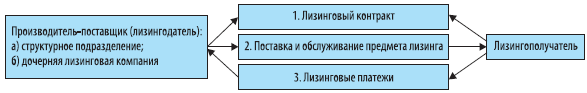 Схема 1. Организация прямой лизинговой сделки При прямом лизинге сделка становится двухсторонней. Возможно также создание изготовителем (поставщиком) дочерней лизинговой компании в форме малого предприятия, что позволит уменьшить лизинговые платежи на сумму НДС. Схема прямого лизинга выгодна и лизингополучателю, который сокращает свои затраты за счет снижения или исключения накладных расходов лизинговой компании и упрощения отношений по обслуживанию и ремонту объекта лизинга. Косвенный лизинг предусматривает передачу имущества в лизинг через посредников (схема 2). В основе большинства лизинговых сделок лежит процедура косвенного лизинга, который во многом похож на продажу товара в рассрочку. Посредник, он же лизингодатель, а в упрощенном случае и заимодатель, сначала финансирует покупку средств производства изготовителя и поставляет их пользователю, а затем периодически получает лизинговые платежи от арендатора. В косвенном лизинге участвуют, как минимум, три лица: промышленное предприятие, лизинговая компания и арендатор, но косвенный лизинг бывает и многосторонним.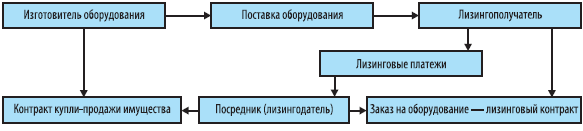 Схема 2.Простой случай организации косвенного лизинга Возвратный лизинг начинается с того, что собственник имущества (завод) сначала продает его будущему лизингодателю, а затем сам арендует этот же объект у покупателя, то есть одно и то же лицо (первоначальный собственник) выступает и в качестве продавца, и в качестве лизингополучателя. В результате меняется лишь собственник оборудования, а его пользователь остается прежним, получив в свое распоряжение дополнительные средства. А инвестор (покупатель), по сути, кредитует бывшего владельца, получая в качестве обеспечения права собственности на его имущество, то есть как бы под залог (схема 3).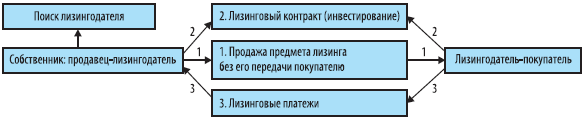 Схема 3.Структура отношений возвратного лизинга Возвратный лизинг осуществляется исключительно в правовом титульном пространстве без реальных материальных потоков практически по финансовой схеме, близкой по своей форме к кредитованию под залог объекта лизинга, который остается в эксплуатации у лизингополучателя (продавца), будучи в собственности лизингодателя.Но полностью отождествлять возвратный лизинг с получением средств под залог своего имущества нельзя, так как сам залог не оформляется. Совпадает только внешняя форма у этих двух различных сделок. Предпринимателям следует быть очень осторожными и осмотрительными при совершении возвратного лизинга, так как с ним связана утрата собственности. По сути, эта операция — добровольная национализация имущества предпринимателя, если при этом в сделке участвует негосударственное предприятие, с одной стороны, и государственное учреждение — с другой. Операции возвратного лизинга позволяют предприятиям временно высвобождать связанный капитал за счет продажи имущества и одновременно продолжать фактически пользоваться им уже на правах аренды. Не исключается и возможность последующего выкупа имущества и восстановления права собственности на его первоначального поставщика — пользователя. Этот вид лизинга успешно используется для рефинансирования капитальных вложений, особенно в тех случаях, когда предприятия испытывают финансовые затруднения, что позволяет преодолеть неплатежи и возобновить производственный процесс или модернизировать производство и значительно повысить конкурентоспособность предприятия.Возвратный лизинг широко используется первоначальным собственником имущества, а впоследствии его лизингополучателем для: 1. получения налоговых льгот — использование фактически своего оборудования, но переоформленного в лизинг, позволяет значительно снизить налогооблагаемую прибыль предприятия за счет отнесения лизинговых платежей на себестоимость выпускаемой продукции (оказываемых услуг, выполняемых работ); 2. более целесообразного использования привлеченных инвестиций в зависимости от необходимости — в наращивание основных фондов или увеличение оборотных средств, в то время как финансовый лизинг ограничивает сферу их применения основным капиталом; 3. переоснащения предприятий новыми технологическими машинами и оборудованием — после закупки новой техники и отвлечения значительных средств из оборота предприятие получает затраченные средства от лизинговой компании, сохраняя право владения и пользования этой техникой; 4. выравнивания баланса путем продажи своего движимого и недвижимого имущества не по балансовой, а по обычно опережающей рыночной стоимости. Осовременивая таким способом свой баланс, предприятие приводит его в соответствие с рыночной обстановкой, существенно увеличивая финансовый потенциал и одновременно удерживая свою прежнюю собственность в пользовании. Привлечение дополнительных ликвидных средств за счет первой фазы возвратного лизинга обеспечивает фирме доступ к нетрадиционным финансовым источникам. Пример:На условиях возвратного лизинга ассоциация «Балтлиз» приобрела у Балтийского морского пароходства сухогрузное судно «Кисловодск» и предоставила сразу же пароходству его в аренду. Договор был подписан на 5 лет и предусматривал за этот период возмещение «Балтлизу» пароходством стоимости судна и лизингового процента. Понятно, что после истечения срока лизинговой аренды Балтийскому пароходству перешло право собственности на сухогрузное судно. Лизинг поставщику отличается от возвратного тем, что поставщик оборудования хотя и выступает в роли продавца и арендатора одновременно, но не является пользователем имущества, которое он обязательно передаст в сублизинг третьему лицу без согласия арендодателя (схема 4). По такой распространенной схеме изготовитель оборудования самостоятельно или через дочернюю компанию занимается финансовым лизингом, не прибегая к услугам профессиональных посредников. По признакам продолжительности сделок, объему обязанностей лизингодателя и степени окупаемости объектов выделяют два основных вида лизинга: финансовый и оперативный (операционный). 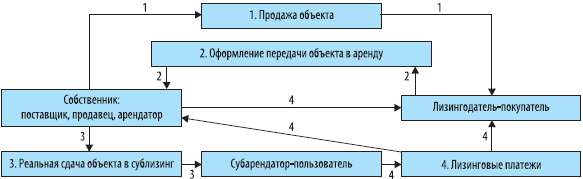 Схема 4. Организация лизинга поставщику Финансовый лизинг — наиболее распространенный вид, предусматривающий сдачу в аренду техники на длительный срок, сопоставимый со сроком амортизации объекта лизинга или превышающий его, и полное или почти полное возмещение ее стоимости за период использования. Из общепринятого определения следует, что срок финансового лизинга в России не может быть меньше периода амортизации объекта отношений, как это имеет место в развитых странах мира. Например, в США лизинговая сделка считается финансовой, если выдерживаются наряду с другими два параметра: 1. период лизинга не превышает 80% срока службы оборудования; 2. к концу срока лизингового контракта имущество должно иметь остаточную стоимость не менее 20% от его первоначальной стоимости. По сути дела, финансовый лизинг представляет собой форму долгосрочного кредита в виде функционирующего капитала. По окончании срока действия договора лизинга пользователь может приобрести имущество в собственность по льготной или остаточной стоимости, возобновить соглашение на льготных условиях или прекратить отношения. Финансовый лизинг отличается тем, что не предусматривает сервисного обслуживания имущества со стороны арендодателя, не допускает досрочного прекращения договора и является полностью амортизационным. Реализация его предусматривает отбор потенциальным арендатором необходимой техники, переговоры с изготовителем о цене и сроках поставки, покупку оборудования лизинговой компанией и получение ссуды банка (схема 5).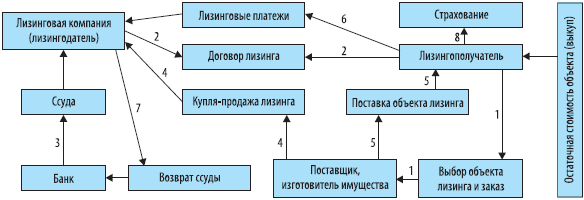 Схема 5. Принципиальная модель финансового лизинга Финансовый лизинг имеет ряд существенных особенностей, отличающих его от других видов (табл. 1).Таблица 1. Качественная характеристика финансового лизингаПри финансовом лизинге с дополнительным привлечением средств важное значение приобретают вопросы залога, страхования, гарантий и процедура приобретения лизингового имущества. В практике применяются три основных варианта отношений при купле-продаже объекта лизинга: 1. арендатор самостоятельно выбирает продавца и предмет лизинга, а лизингодатель только оплачивает сделку купли-продажи и передает право пользования товаропроизводителю. В результате арендатор по определенным вопросам приравнивается к покупателю имущества; 2. продавца выбирает лизингодатель, тогда он несет ответственность перед арендатором за выполнение обязательств по договору купли-продажи объекта лизинга; 3. лизингодатель назначает арендатора своим агентом по заказу товара у поставщика. В рамках финансового лизинга возможны различные его модификации: раздельный, простой и сложный, групповой (акционерный), прямой и др. Раздельный лизинг (частично финансируемый лизингодателем) состоит в том, что объединяет несколько кредитных организаций для финансирования крупных лизинговых проектов. Он предусматривает привлечение лизингодателем долгосрочного займа у одного - двух (простой вариант) или у нескольких (сложный вариант) кредиторов на сумму до 70–80% от стоимости объекта лизинга. В США финансовый лизинг должен иметь следующие характеристики: 1. лизингодатель инвестирует в объект лизинга не менее 20% его стоимости; 2. лизингополучатель не может иметь опциона на выкуп объекта лизинга по цене ниже рыночной на момент применения этого права; 3. лизингополучатель не может инвестировать арендуемое имущество, за исключением отделимых улучшений; 4. период лизинга не превышает 80% срока службы имущества — в конце срока лизинга имущество должно иметь оценочную стоимость не менее 20% первоначальной стоимости; 5. лизингодатель должен ожидать положительный денежный поток и общую прибыль по договору лизинга независимо от налоговых льгот. Если лизинг не подходит под эти стандарты, то дополнительно учитывается толкование сделок судами, которые принимают во внимание следующие факты: 1. лизинг преследует коммерческие цели помимо налоговых льгот; 2. лизингополучатель имеет некоторые права собственника объекта лизинга и несет бремя потерь и экономических ВЫГОД. При раздельном лизинге заемщик-лизингодатель может и не нести полной ответственности за возврат ссуды, которая в таком случае возмещается за счет лизинговых платежей напрямую заимодавцам (схема 6). С позиции лизингодателя, привлекающего финансовые ресурсы организаций для приобретения инвестиционного актива, в зарубежной практике эту сделку называют «леверидж-лизинг» — финансовый рычаг, повышающий экономический эффект собственных средств. 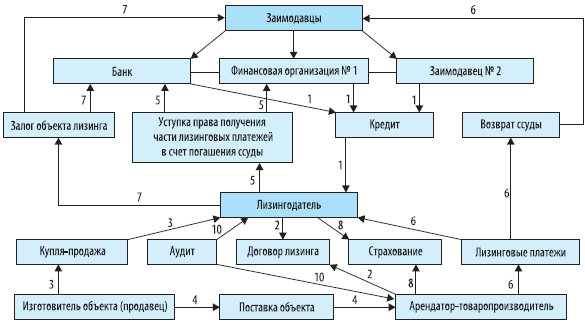 Схема 6. Организация и особенности раздельного лизинга Лизингодатель делегирует часть прав по лизинговому договору заимодавцам, то есть передает им свои права на платежи, и тогда арендатор производит выплаты за используемый объект непосредственно кредиторам. В их же пользу оформляется и залог под ссуду. В такой сделке лизингодатель кроме обычного дохода получает еще вознаграждение за организацию финансирования. Таким образом, основной риск по сделке несут кредиторы-банки и другие заимодавцы, а обеспечением возврата ссуды служат лизинговые платежи и лизинговое имущество. Термином «раздельный лизинг», очевидно, подчеркивается и раздельность юридических отношений аренды, связывавших лизинговую компанию и арендатора, и отношений по порядку оплаты лизинговых платежей кредитному учреждению, с которым лизингополучатель в договорном отношении не состоит. Групповой (акционерный) лизинг отличается от других видов и разновидностей тем, что в качестве арендодателя выступает группа участников (акционеров), которые учреждают специальную корпорацию (трастовую компанию и др.) и назначают доверенное лицо, которое совершает в дальнейшем все необходимые операции по лизинговым отношениям (схема 7). 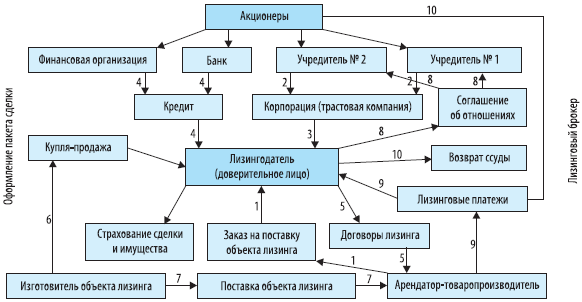 Схема 7. Организационная структура группового (акционерного) лизинга Механизм акционерной разновидности финансового лизинга включает дополнительно соглашение между доверенным лицом собственников и другими акционерами (учредителями траста), в котором формулируются взаимные права и обязанности, а также условия управления совместным и привлеченным капиталом. Применяется он обычно при крупных сделках: оснащении оборудованием реконструируемых или вновь создаваемых предприятий, сдаче в аренду дорогостоящих объектов (самолетов, морских судов, космических объектов и т.д.).Прямой финансовый лизинг проводится самостоятельно одним арендодателем, не являющимся изготовителем или сбытовиком имущества. В ряде стран эта разновидность лизинга считается капитальным лизингом, если соответствует одному из следующих требований:1. к моменту окончания сделки право владения объектом должно быть передано арендатору; 2. условия договора предоставляют право покупки имущества с конкурентных торгов; 3. продолжительность аренды 70–80% экономически обоснованного срока службы объекта лизинга; 4. дисконтированная стоимость минимальных лизинговых платежей составляет не менее 90% реальной стоимости арендуемого объекта за вычетом инвестиционного налогового кредита, удерживаемого лизингодателем (схема 8). 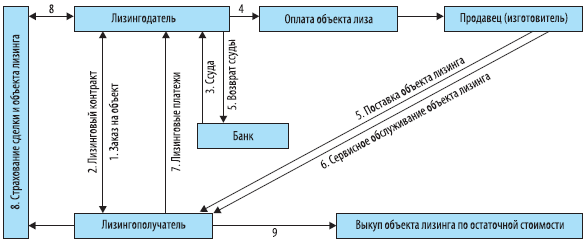 Схема 8. Взаимосвязи при прямом финансовом лизинге Банки участвуют в лизинговой сделке в основном тремя способами: 1. кредитование операции путем предоставления ссуды лизинговой компании под обеспечение объектом лизинга и лизинговых платежей; 2. приобретение у лизингодателя обязательств его клиентов без права регресса — обратного требования; 3. предоставление гарантий лизингодателю. Оперативный (операционный) лизинг предполагает возможность лизингодателя сдавать свое имущество, которое он закупает на свой страх и риск, в аренду неоднократно в течение нормативного срока его службы (табл. 2, схема 9). Таблица 2.Особенности оперативного лизинга При оперативном лизинге (схема 9):Пользователь (лизингополучатель) заказывает необходимое оборудование. 1. Лизингодатель оплачивает по договору купли-продажи заявленное имущество его изготовителю или поставляет лизингополучателю имеющееся ранее использованное оборудование. 2. Лизингополучатель запрашивает лизингодателя о наличии необходимого оборудования и основных условиях лизингового договора, одновременно предоставляет документы, характеризующие финансовое состояние и производственные возможности арендатора (бизнес-план проекта и другие документы). 3. Подписание лизингового контракта. 4. Страхование объекта лизинга осуществляет одна из сторон по соглашению. 5. Изготовитель (собственник) поставляет объект лизинга арендатору и по соглашению сторон может осуществлять техническое обслуживание и ремонт оборудования. 6. Лизингополучатель осуществляет лизинговые платежи. 7. Лизингополучатель возвращает объект сделки в связи с окончанием срока аренды (лизингового договора). 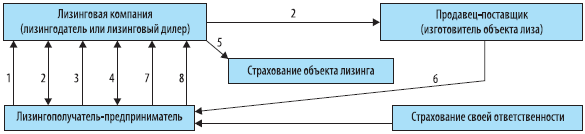 Схема 9. Последовательность действий участников сделки при оперативном лизинге По окончании срока лизингового контракта лизингополучателю могут предоставляться три возможности:1. продлить срок договора на тот же или иной период, но на более выгодных для арендатора условиях; 2. возвратить объект сделки лизингодателю (арендодателю); 3. приобрести оборудование у лизингодателя (при наличии опциона на покупку) по сравнительно высокой остаточной стоимости, что выгодно в первую очередь лизинговой компании. При оперативном лизинге лизингополучатель стремится избежать или снизить риски, связанные с владением имуществом на правах собственника (например, снижение рентабельности вследствие изменения конъюнктуры рынка), а также исключить прямые и косвенные непроизводительные затраты, которые чаще всего возникают с необходимостью ремонта или в случае простоя оборудования. Поэтому лизингополучатель предпочитает оперативный лизинг другим формам приобретения оборудования и машин в случаях, когда:1. ожидаемые доходы от эксплуатации арендованного оборудования не окупают его первоначальной цены; 2. объект сделки требуется арендатору только на небольшой срок (например, на период сезонных работ или разовое, целевое использование); 3. лизинговое оборудование требует специального технического обслуживания и (или) у лизингополучателя нет собственных технических специалистов для его эксплуатации; 4. объектом лизинговой сделки может быть как уникальное новое, не проверенное в эксплуатации оборудование, так и уже использованное, возможно неоднократно. Условие широкого применения оперативного лизинга — наличие рынка частично изношенного оборудования, а также потребность во вторичной сдаче в аренду объекта лизинга за меньшую плату. Оперативный лизинг включает операции, не нацеленные на компенсацию затрат лизингодателя по приобретению и содержанию сдаваемого в аренду оборудования, в течение основного срока лизинга, то есть лизингодатель не рассчитывает возвратить (амортизировать) все свои затраты за счет поступлений от одного лизингополучателя. Этот вид лизинга позволяет:1. сократить сроки аренды (до физического износа объекта лизинга); 2. возложить риск порчи, утраты или утери предмета лизинга на лизингополучателя; 3. продать по окончании срока договора аренды объект лизинга или сдать его снова в лизинг другому клиенту; 4. осуществлять физическое обслуживание, включая текущий ремонт и прочий уход за сданным в лизинг оборудованием. Оперативный лизинг связан также с тем, что лизингодатели имеют, как правило, обоснованно узкую товарную специализацию, а поэтому нередко проводят лизинговые операции через дилеров, знающих специфику данного рынка и способных предоставлять широкий перечень технических услуг. Основное количество арендных операций в форме оперативного лизинга осуществляется в таких отраслях, как сельское хозяйство, транспорт, горнодобывающая промышленность, строительство, электронная обработка информации и др.Особое место на рынке оперативного лизинга занимают автомобильные дилеры и торговые фирмы по продаже различных видов оборудования, которые делают ставку на последующую продажу арендованного имущества клиенту лишь после окончания срока лизинга, включая в лизинговый договор право на опцион.Деление лизинга на оперативный и финансовый в России решается зачастую слишком упрощенно — по степени окупаемости объекта сделки. В гражданском законодательстве (ст. 665 Гражданского кодекса РФ) нет систематического определения оперативного лизинга. В Международном стандарте бухгалтерского учета № 17 (1982 г.) (далее — стандарт № 17)  термины «финансовый лизинг» и «оперативный лизинг» связаны исключительно с порядком учета лизинговых сделок. Именно потребность в адекватном отражении активов и обязательств, имеющихся в распоряжении сторон, в их финансовой отчетности и привела к появлению терминов «финансовый» и «оперативный» виды лизинга.Долгое время, вплоть до 1987 г., в международной практике в ряде стран все лизинговые сделки учитывались на балансе его юридического собственника — лизингодателя, а обязательства по оплате лизинговых платежей не отражались в финансовой отчетности лизингополучателей, что в случае банкротства арендатора ставило кредиторов в сложное положение. Поэтому в последние годы стала преобладать концепция преимущества экономической сущности сделки над ее правовой формой, то есть объект лизинга при определенных условиях стал отражаться в балансе экономического собственника — пользователя.В стандарте № 17 финансовый лизинг определяется как сделка, в которой практически все риски и доходы, связанные с владением имущества, переносятся лизингодателем на лизингополучателя, а право собственности на имущество может в конце срока лизинга передаваться лизингополучателю. Соответственно рекомендуется, чтобы именно пользователь показывал в своих финансовых отчетах стоимость лизингового имущества, а также сумму имеющихся у него обязательств перед лизингодателем по арендным платежам.Для разграничения финансового и оперативного лизинга в стандарте № 17 применяется специальная блок-схема (схема 10).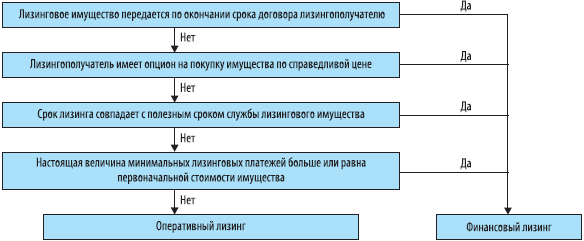 Схема 10. Принципиальные положения финансового и оперативного лизинга Приведенные соображения позволяют сделать следующие выводы о специфике понятия «финансовый лизинг».Хотя за долгие годы термин «финансовый лизинг» вписался в экономический лексикон, однако он имеет определенную условность — будто лизинговые отношения сводятся только к финансовым процедурам. Безусловно, лизинг несет в себе финансовую функцию: он обеспечивает вложение средств в основные фонды и увеличивает оборотный капитал арендатора. Но ведь таким эффектом обладает практически любой вид лизинга и обычной аренды средств производства.1. Деление лизинговых сделок на финансовый и оперативный в большей мере отражает особенности их бухгалтерского учета и организации. 2. Цель финансового лизинга — устранение распространенных искажений в финансовой отчетности арендаторов путем объективного учета у них используемого имущества и принятых на себя обязательств. 3. Понятие «финансовый лизинг» и сходные с ним понятия широко используются в нормативных документах по бухгалтерскому учету лизинговых сделок в Бельгии, Греции, Нидерландах, Ирландии, Великобритании и США, а также в Международном стандарте бухгалтерского учета № 17. 4. Во многих европейских странах термин «финансовый лизинг» нормативными документами не предусмотрен и официально не используется, а в ряде стран он применяется в смысле, отличном от англосаксонских норм. Оперативный лизинг в России регулируется общими нормами ГК РФ об аренде, не относящимися к финансовой аренде (лизингу). Однако закон не дает четких ответов на ряд вопросов, возникающих в практической деятельности, среди которых можно обратить внимание на следующие:1. как классифицировать сделки в случаях, когда: а) лизинг финансовый, а срок договора существенно меньше нормативного срока службы объекта лизинга; б) лизинг оперативный, но срок действия контракта сопоставили с нормативным сроком использования имущества; 2. обязательно ли условие о заключении трех договоров при оперативном лизинге, и должен ли лизингодатель при покупке предмета лизинга указывать, что он приобретается для сдачи в лизинг определенному лицу; 3. имеет ли существенное значение осуществление оперативного лизинга специализированной лизинговой компанией или непрофессиональным участником лизингового рынка. По третьему признаку классификации — по объему сервисного обслуживания арендатора — выделяют «чистый» лизинг, лизинг с полным или неполным набором услуг и генеральный.Чистый (нетто) лизинг имеет место в тех случаях, когда все расходы по эксплуатации, ремонту и страхованию используемого оборудования несет арендатор и они не включаются в лизинговые платежи, которые таким образом очищаются от всех сопутствующих затрат. Арендатор обязан содержать объект в рабочем состоянии, тщательно обслуживать его и после окончания срока сделки возвратить лизингодателю в хорошем состоянии с учетом нормального износа.Полносервисный лизинг — комплексный или лизинг с полным набором сервисных услуг — предусматривает комплексную систему технического обслуживания, ремонта, страхования, а также поставки необходимого сырья, подготовки квалифицированного персонала, маркетинга и даже рекламы выпускаемой арендатором продукции со стороны лизингодателя, который сохраняет право собственности на объект после истечения срока аренды и поэтому также выплачивает еще и налог на имущество, остающееся у него на балансе в течение всего периода сделки. Лизинговая компания заинтересована в тесном сотрудничестве с арендатором и на протяжении всего срока контракта осуществляет контроль за правильным использованием переданного объекта (схема 11). В зарубежной практике этот вид лизинга называют «мокрым».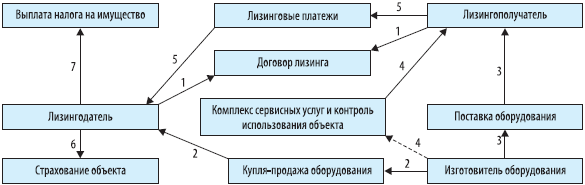 Схема 11.Общая модель лизинга с полным набором сервисных услуг (комплексный) Важнейшее преимущество рассматриваемого вида лизинга в сравнении с другими его видами и обычными формами хозяйственных отношений, основанных, например, на купле-продаже необходимых средств производства, состоит именно в предоставлении широкого круга сопутствующих высокопрофессиональных услуг, оказываемых пользователю лизинговой компанией с возможным участием самого изготовителя машин и оборудования. Такая форма взаимодействия участников лизинга способствует улучшению эксплуатационных возможностей используемой техники, увеличению выработки товаров и их конкурентоспособности. На каждом этапе жизненного или производственного цикла объекта лизинга могут быть предусмотрены соответствующие виды сервисных услуг как до начала пользования, так и в процессе пользования предметом лизинга (табл. 3).На практике в зависимости от конкретных условий обслуживание объекта лизинга осуществляют:1. лизинговые компании, которые создают в своей структуре специализированные ремонтные и другие службы; 2. фирмы — изготовители имущества, их филиалы и дистрибьюторы; 3. специализированные сервисные организации, контролируемые лизинговыми компаниями или самостоятельные, работающие на условиях подряда; 4. сами пользователи (лизингополучатели) имущества. Выбор конкретной формы организации сервисного обслуживания определяется особенностями объектов лизинга, договорными условиями взаимодействующих субъектов, их кадровыми и другими возможностями.Предметом такого вида лизинга чаще бывает сложное специализированное оборудование. Полносервисный лизинг обычно используют заводы-изготовители или оптовые продавцы.Таблица 3.Возможный состав дополнительных сервисных услуг, оказываемых пользователю на различных этапах жизненного цикла объекта лизинга В системе лизинга с полным набором сервисных услуг важное значение имеет гарантийное обслуживание используемых объектов, суть которого состоит в том, что оборудование передается потребителю с гарантией ее безотказной работы в течение определенного времени. В гарантийный период (начальную часть жизненного цикла) изделия потребителю гарантируется устранение недостатков или замена в установленный срок. Гарантийный период характеризуется периодом выявления скрытых дефектов или безотказной работы. В зависимости от этого возмещение расходов, связанных с гарантийным обслуживанием, может проводиться как за счет изготовителя бесплатно, так и за счет пользователя.Гарантийные обязательства могут предоставлять лизинговая компания, изготовитель оборудования или специализированные мастерские, станции обслуживания и др.Если в пределах гарантийного срока эксплуатации оборудования выявляются конструктивные или производственные недостатки, которые не были известны арендатору, и они препятствуют использованию объекта лизинга по назначению, то пользователь имеет право: 1. потребовать от изготовителя или его сервисных служб безвозмездно устранить недостатки или заменить оборудование; 2. до устранения недостатков, исключающих использование объекта, приостановить лизинговые платежи; 3. потребовать расторжения договора и возмещения убытков. Важный и сложный элемент сервисного обслуживания объектов лизинга — снабжение арендатора запасными частями и эксплуатационными материалами. Мировая практика подтверждает высокую эффективность создания обменных фондов (запаса) важнейших узлов и деталей, необходимых для бесперебойной работы объектов лизинга. Они позволяют быстро произвести замену дефектных частей. Частично сервисный лизинг (с неполным набором услуг) предполагает заранее согласованное разделение функций по техническому обслуживанию объекта между сторонами договора. Например, арендатор берет на себя ответственность за соблюдение установленных норм эксплуатации имущества и его текущее обслуживание, а лизинговая компания обязана оплатить расходы по поддержанию в исправном состоянии арендуемого объекта. Генеральный лизинг позволяет при постоянном и проверенном сотрудничестве арендатора с лизинговой компанией заключить общее соглашение по предоставлению лизинговой линии, по которой пользователь может при необходимости брать дополнительное оборудование без заключения каждый раз нового контракта.По объектам сделок различают лизинг движимого имущества (станки, транспортные средства, различное оборудование и т.д.) и недвижимости (зданий, сооружений, морских и речных судов, самолетов, предприятий и др.).При лизинге недвижимости лизингодатель строит или покупает недвижимость по поручению арендатора и передает ему для использования в производственных и коммерческих целях с правом выкупа или без него по окончании срока Договора. В соответствии с классификацией недвижимых объектов выделяется ряд разновидностей лизинга: промышленный лизинг предприятий, производственных зданий и сооружений, лизинг торговых, складских, офисных и других помещений. Во многих странах действует лизинг земельных участков, а в России земля может передаваться в обычную аренду.Лизинг движимого имущества подразделяется на лизинг производственного и строительного оборудования, компьютеров, транспортных средств, станков и т.д. Особая разновидность его — специальный лизинг, по которому объект лизинга изготавливается с ориентацией на требования арендатора, учитывая, что по истечении срока сделки он может быть использован лишь самим заказчиком.В агропромышленном комплексе России применяется лизинг домашних племенных животных, семян различных сельскохозяйственных культур, тракторов, комбайнов и другой техники.Передачу в лизинг новых объектов называют лизингом «из первых рук», а бывшего в употреблении имущества — «из вторых рук», что весьма выгодно как поставщику, так и пользователю.Аренда бывшего в эксплуатации и временно простаивающего оборудования компенсирует убытки от вынужденного его простоя. Пользователь же выигрывает на относительно невысокой оценочной стоимости объекта. В некоторых странах допускается так называемый персональный лизинг, по которому в распоряжение арендатора предоставляются рабочие и служащие, работающие по найму. Очевидно, это терминологическая неточность: человек является субъектом, а не объектом лизинговых отношений, хотя не исключается, что мы имеем дело с рудиментом, пришедшим к нам из глубокой древности. Трудовые отношения существенным образом отличаются от лизинговых и регулируются они в России, как и в развитых странах мира, особыми законодательными нормами.В зависимости от условий амортизации используемого имущества выделяется лизинг с полной и неполной амортизацией.Лизинг с полной амортизацией характеризуется:1. совпадением продолжительности сделки с нормативным сроком амортизации объекта; 2. полной выплатой стоимости объекта лизинга при однократной его аренде; 3. опционом пользователя на выкуп объекта по символической цене (по соглашению сторон). Лизинг с неполной амортизацией допускает частичную выплату стоимости объекта и по своему содержанию приближается к параметрам оперативного лизинга. Он охватывает в основном объекты недвижимости, а также различное оборудование, станки и целые предприятия.В качестве разновидности выделяют лизинг с ускоренной амортизацией. В соответствии с законодательством РФ ускоренная амортизация лизингового имущества может предусматриваться по соглашению сторон в договоре лизинга с последующим уведомлением об этом налоговых органов.Быстрое накопление амортизационных фондов создает реальные условия для ускоренного восстановления и обновления производственного парка машин и оборудования.По сфере рынка выделяются внутренний (все участники сделки из одной страны) и внешний (международный) лизинг, если хотя бы одна из сторон является иностранной или все участники принадлежат разным странам. Международный лизинг имеет несколько модификаций: прямой экспортный и прямой импортный, транзитный или косвенный.Технологически они реализуются с помощью договоров, заключаемых:1. российской лизинговой компанией непосредственно с зарубежным арендатором; 2. российской лизинговой компанией с иностранным пользователем через свою дочернюю компанию за рубежом; 3. российской лизинговой компанией с иностранным арендатором через зарубежную лизинговую компанию за комиссионные вознаграждения, участие в прибылях или ответную сделку; 4. российским арендатором непосредственно с иностранным поставщиком либо с зарубежной лизинговой компанией через российскую лизинговую компанию. Прямой международный лизинг представляет собой сделку, где все операции совершаются между коммерческими организациями с правом юридического лица из двух разных стран. Привлекательность его состоит в том, что:1. лизингодатель имеет возможность получить экспортный кредит в своей стране и тем самым расширить рынок сбыта своих товаров и услуг; 2. арендатор обеспечивает полное финансирование использования современных машин, оборудования и ускоренное техническое переоснащение производства. Различие экспортного и импортного лизинга определяется страной месторасположения лизингодателя и лизингополучателя. При импортном лизинге поставщик находится за рубежом, а при экспортном — зарубежным партнером является лизингополучатель (схемы 12, 13).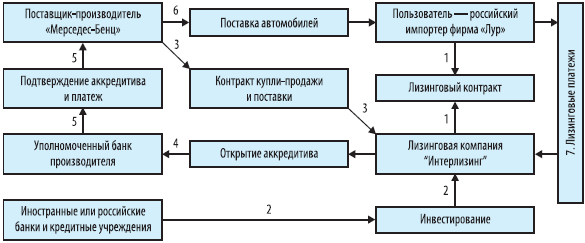 Схема 12. Взаимосвязи прямого импортного лизинга автомобилей фирмы «Мерседес-Бенц» Взаимосвязи прямого импортного лизинга автомобилей фирмы «Мерседес-Бенц»:1. Российский импортер — фирма «Лур» находит лизинговую компанию «Интерлизинг», имеющую деловые связи с зарубежным производителем автомобилей — фирмой «Мерседес-Бенц», ведет с ней организационно-экономические переговоры и заключает лизинговый контракт. 2. Лизинговая компания одновременно согласовывает предложение с фирмой «Мерседес-Бенц» и заключает с ней договор купли-продажи и поставки автомобилей на российского пользователя — фирму «Лур».3. Иностранные или российские банки финансируют лизинговую компанию, учитывая высокий рейтинг компании «Интерлизинг».4. Лизинговая компания открывает аккредитив в уполномоченном банке фирмы «Мерседес-Бенц».5. Банк подтверждает аккредитив и в соответствии с его условиями осуществляет платеж по факту отгрузки или в порядке предоплаты.6. После получения от банка информации об открытии аккредитива «Мерседес-Бенц» отгружает автомобили импортеру — фирме «Лур».7. Страхование транспортных средств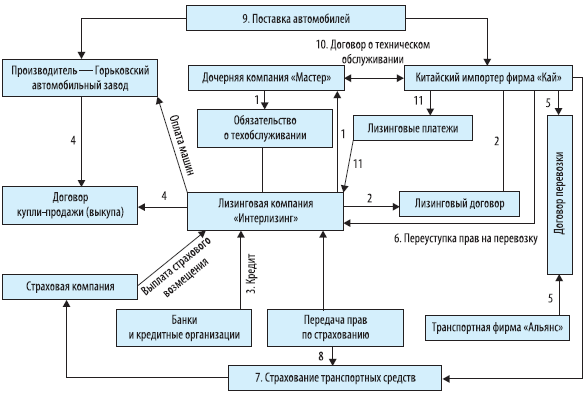 Схема 13.Прямой финансовый экспортный лизинг автомобилей Прямой финансовый экспортный лизинг автомобилей осуществляется следующим образом:1. Лизинговая компания «Интерлизинг» учредила специализированную дочернюю фирму «Мастер», в функции которой входит техническое обслуживание, наладка, ремонт поставляемых в Китай автомобилей ГАЗ. 2. Китайский импортер после предварительных переговоров заключает лизинговый договор с российской лизинговой компанией «Интерлизинг» о поставке автомобилей. 3. Лизинговая компания привлекает кредитные ресурсы китайских или российских банков для финансирования сделки. 4. Лизинговая компания заключает с Горьковским автозаводом договор купли-продажи необходимого количества автомашин и производит их оплату. 5. Лизингополучатель — фирма «Кай» заключает договор перевозок автомобилей фирмой «Альянс» и переуступает свои права по этому договору лизингодателю (6). 7. Получатель автомобилей — фирма «Кай» страхует перевозку автомобилей в страховой компании с передачей прав по страхованию лизингодателю (8). В случае нанесения ущерба страховая компания осуществляет страховое возмещение лизинговой компании.9.          Горьковский автозавод отгружает автомобили в Китай фирме «Кай».1. Фирма «Мастер» заключает с импортером договор о техническом обслуживании полученных фирмой «Кай» по лизингу автомобилей. 2. Фирма «Кай» направляет лизинговые платежи российской лизинговой компании. Транзитный (косвенный) международный лизинг имеет место в тех случаях, когда лизингодатель одной страны берет кредит или приобретает необходимое оборудование в другой стране и поставляет его арендатору, находящемуся в третьей стране (схема 15).Большая часть транзитных операций контролируется транснациональными корпорациями и банками, которые имеют дочерние лизинговые фирмы с широко разветвленной сетью зарубежных филиалов и представительств, взаимодействующих с местными арендаторами. 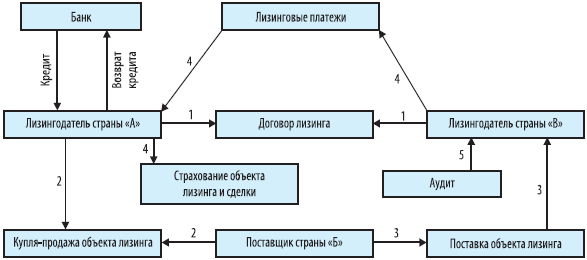 Схема 14.Упрощенная модель транзитного международного лизинга Инвестирование в транзитный лизинг в сравнении с прямыми сделками имеет для арендодателя следующие преимущества:1. он получает доступ к местным финансовым источникам страны арендатора; 2. уменьшается риск, связанный с обменом валюты; 3. расширяется номенклатура сдаваемых в лизинг технических средств; 4. снижаются налоговые барьеры на перевод лизинговых платежей за границу; 5. снимаются ограничения на деятельность иностранных партнеров-лизингодателей; 6. упрощается процедура регистрации имущества на имя иностранных владельцев; 7. расширяются иностранные рынки сбыта производимой продукции. По признаку налоговых и амортизационных льгот лизинг подразделяется на фиктивный и действительный. Фиктивный лизинг имеет спекулятивный характер и рассчитан на получение прибыли за счет действующих в стране налоговых и других льгот.По российскому законодательству это притворная сделка, совершаемая для вида, для прикрытия другой операции купли-продажи в рассрочку, которую хотели бы осуществить стороны на самом деле. Замаскированной куплей-продажей с рассрочкой платежа можно было бы считать лизинговое соглашение, если его условиями предусмотрены: 1. цена продажи объекта пользования арендатору плюс сумма лизинговых льгот будет меньше общего размера лизинговых платежей; 2. покупка предмета длительного пользования с предварительным испытанием его в течение договорного периода. В ст. 609 ГК РФ установлено, что если договор аренды предусматривает переход в последующем права собственности на имущество к арендатору, то он заключается в форме договора купли-продажи. Это положение теперь распространено и на лизинг (п. 5 ст. 15 Федерального закона № 164-ФЗ), что создало правовую основу для подмены лизинга куплей-продажей объекта пользования.В мировой практике аналогичные коммерческие сделки рассматриваются как приобретение имущества и принятие на себя финансовых обязательств. Так, в США с 1977 г. подлинный лизинг отделяется от покупки с помощью лизинга по следующим критериям:1. право собственности в конце сделки переходит к арендатору; 2. допускается возможность купить оборудование в конце сделки по цене ниже рыночной; 3. срок сделки больше или равен 75% полезного срока службы объекта отношений; 4. текущая стоимость лизинговых платежей без учета платы за страхование, управление и налоги больше или равна 90% нормальной рыночной цены оборудования. Если сделка удовлетворяет хотя бы одному из этих условий, то имущество учитывается на балансе арендатора как актив с корреспондирующим долговым обязательством в пассиве.Если же соглашение не удовлетворяет ни одному из сформулированных выше условий, то имущество учитывается в приложении к балансу пользователя объекта, то есть имеет место действительный лизинг, а не покупка с платежом в рассрочку.В России пока еще четко не определены законом принципы отличия лизинговых сделок от замаскированной купли-продажи средств производства, что дает легальную возможность недобросовестным бизнесменам скрывать от налогообложения значительные суммы доходов. Более того, ГК РФ (ст. 670)приравнивает в определенном смысле арендатора и покупателя. За исключением обязанности оплатить приобретенное имущество в остальном арендатор имеет права и несет обязанности, предусмотренные для покупателя, как если бы он был стороной договора купли-продажи используемого имущества.Действительный лизинг в правовом отношении должен соответствовать действующему законодательству и экономическому содержанию лизинговой формы предпринимательской деятельности. Исходя из ГК РФ (ст. 665–670) и других нормативных документов можно выделить следующие основные признаки действительного лизинга:1. в договоре зафиксировано инвестирование денежных средств в предмет лизинга; 2.юридическим собственником имущества в течение всей продолжительности сделки остается лизингодатель, а экономическим — пользователь; 3. имеет место передача предмета лизинга лизингополучателю; 4. переданное в лизинг имущество используется только для предпринимательских целей; 5. по общему правилу собственник несет весь риск, обладает установленными льготами, частично или полностью финансирует первоначальную стоимость объекта (если иное не предусмотрено в договоре); 6. нормальный рыночный (средний) уровень прибыли лизингодателя; 7. возможность продления лизинга учитывает рыночную стоимость объекта на момент пролонгации сделки; 8. арендатор может выкупить оборудование по окончании срока действия договора лизинга или принять в собственность после выплаты всей суммы лизинговых платежей и, если предусмотрено договором, может участвовать в финансировании покупки оборудования лизингодателем; стоимость дополнительных услуг арендатору входит в лизинговые платежи (страховка, ремонт и др.); 9. арендатор может вычитать арендные платежи из доходов, указываемых в декларации для налоговой службы. Лизинг, содействующий сбыту, является составной частью деловой активности любой лизинговой компании как за рубежом, так и в России. В его основе лежит идея о том, что раз в основе любой лизинговой сделки лежит потребность неизвестного вначале для лизинговой компании клиента в некотором оборудовании, то сбыт лизинговой услуги, невозможный без выхода на такого клиента, следует сосредоточить там же, где происходит сбыт самого оборудования, то есть у его продавца (поставщика). При правильной организации отношений для лизинговой компании сотрудничество с продавцом оборудования означает постоянный приток новых клиентов, а также возможность получить скидки от обычных цен реализации, которые могут быть распространены на клиентов (значит, условия лизинга будут более привлекательными для них), а могут быть сохранены в качестве дополнительного дохода лизинговой компании. Для продавца оборудования сотрудничество с лизинговой компанией означает возможность предложить, пусть и не от своего имени, внешнее финансирование сделки купли-продажи.Сублизинг — вид поднайма предмета лизинга, при котором лизингополучатель по договору лизинга передает третьим лицам (лизингополучателям по договору сублизинга) во владение и в пользование за плату и на срок в соответствии с условиями договора сублизинга имущество, полученное ранее от лизингодателя по договору лизинга и составляющее предмет лизинга.При передаче имущества в сублизинг право требования к продавцу переходит к лизингополучателю по договору сублизинга (ст. 7 Федерального закона № 164-ФЗ). Лицо, осуществляющее сублизинг, принимает предмет лизинга у лизингодателя и передает его во временное пользование конечному лизингополучателю с согласия лизингодателя в письменной форме.Следовательно, сублизинг имеет место, когда основной лизингодатель сдает имущество в аренду пользователю не напрямую, а как бы через посредника первичного лизингополучателя (лизинговую компанию), который аккумулирует лизинговые платежи и перечисляет их основному лизингодателю. При этом не допускается переуступка лизингополучателем своих обязательств по выплате платежей третьему лицу (схемы 15, 16), а сделка между первыми двумя партнерами остается в силе, исходя из сути поднайма.Однако следует иметь в виду, что уступка прав и обязанностей по договору третьему лицу влечет для лизингодателя практически те же последствия, что и расторжение договора, так как смена лица в обязательстве равнозначна заключению договора с новым партнером, а частичная уступка прав по соглашению гражданским законодательством не предусмотрена.Прекращение договора лизинга влечет за собой и прекращение договора сублизинга, если иное не предусмотрено сторонами. В соответствии с п. 1 ст. 618 ГК РФ сублизингопользователь вправе заключить с лизингодателем договор лизинга имущества, находящегося в его пользовании, на условиях первоначального договора лизинга, но только в пределах срока действия прекращенного договора. Согласно п. 2 ст. 618 ГК РФ ничтожность договора лизинга влечет за собой ничтожность и договора сублизинга.От сублизинга — разновидности договора поднайма — следует отличать уступку третьему лицу прав и обязанностей лизингополучателя по договору лизинга, что квалифицируется как перенаем (п. 2 ст. 615 ГК РФ). В соответствии с ГК РФ сублизинг — это поднаем, вид отношений лизингополучателя и сублизингополучателя, по которому последний не приобретает самостоятельных прав и обязанностей перед лизингодателем по основному договору лизинга. При перенайме же лизингополучатель переуступает с согласия лизингодателя свои права и обязанности по договору лизинга другому лицу — новому лизингополучателю, которое и становится обязанным перед лизингодателем.По схеме сублизинга нередко осуществляется техническое перевооружение предприятий, входящих в объединение или холдинг. Если головное предприятие не считает эффективным прямое кредитование своих дочерних или зависимых организаций, то оно создает или пользуется услугами действующей лизинговой компании, которая закупает необходимое оборудование и поставляет его на заводы. Дальнейшие отношения реализуются в установленном порядке. Таким образом, можно считать, что:1. сублизинг возможен только при осуществлении финансового и возвратного лизинга по основной лизинговой сделке; 2. третье лицо, получившее право пользования объектом лизинга при сублизинге, является вторичным лизингополучателем в основной лизинговой сделке, но с правом предъявления требований к продавцу оборудования (п. 1 ст. 7 Федерального закона № 164-ФЗ). 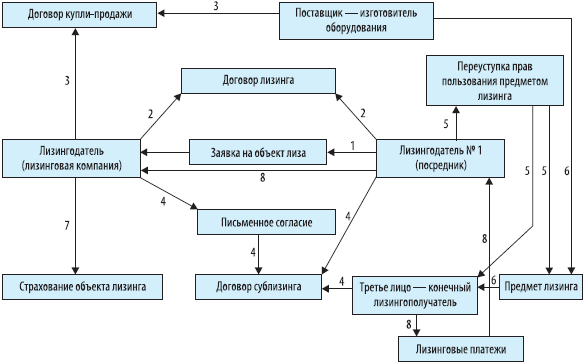 Схема 15.Общая структура сублизинга Разновидностью сублизинга в мировой практике считается лизинг-бланк, по которому крупная промышленная компания по выпуску сложной конечной продукции осуществляет техническое и технологическое перевооружение смежных предприятий поставщиков комплектующих изделий (схема 16).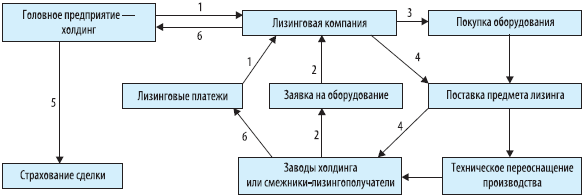 Схема 16.Вариант сублизинговых сделок для технического перевооружения зависимых или смежных предприятий В Федеральном законе № 164-ФЗ (ст. 7) четко не указано, кому должны поступать лизинговые платежи при сублизинговой сделке — прямо основному лизингодателю или посреднику — лизингополучателю, который повторно сдает имущество в пользование конечному в данном случае товаропроизводителю — арендатору и таким образом выступает уже в роли сублизингодателя. Можно полагать, что повторный лизингополучатель не может направлять лизинговые платежи лизинговой компании, так как с ней он не заключал соответствующий договор. Поэтому на схемах 16 и 17 показано направление лизинговых платежей от конечного лизингополучателя через посредника, лизингополучателя № 1, к лизинговой компании — основному лизингодателю.Для создания материальной базы экономического роста в современной России важное значение приобретают международные сублизинговые сделки по следующей схеме: иностранные лизинговые компании по договору сдают в лизинг новейшую технику или оборудование российским лизинговым компаниям, которые в качестве посредников, в свою очередь, передают их в лизинг действительным пользователям — российским предприятиям. При международном сублизинге имущество перемещается через таможенную границу РФ только на срок действия сублизинга.В международной практике сублизинговые сделки основываются на использовании комбинации налоговых льгот в двух и более странах. Например, в Германии выигрыш от налоговых льгот больше, если лизингодатель имеет право собственности на имущество, а в США — если он имеет право владения. Учитывая эти особенности, лизинговые отношения могут быть построены по следующей схеме: германская лизинговая компания покупает оборудование в собственность и сдает его в лизинг американской лизинговой кампании во владение, которая вновь передает его в пользование местным лизингополучателям. Российские лизинговые компании в большинстве случаев заинтересованы выполнять функции сублизингодателя, а лизингодатели заинтересованы, чтобы иностранная фирма была поставщиком современного оборудования.При международном импортном сублизинге увеличивается количество посредников, что ведет к значительному удорожанию сделки, но это необходимые издержки.Возобновляемый лизинг предусматривает периодическую замену оборудования по заявке арендатора новыми, более совершенными образцами того же рода.Револьверный лизинг предоставляет право пользователю по истечении определенного срока обменять арендуемое имущество на другое оборудование, которое в соответствии с технологическими особенностями процесса производства последовательно необходимо ему.Применение возобновляемого и револьверного лизинга способствует техническому переоснащению производства и более полному практическому использованию достижений научно-технического прогресса. С помощью револьверного лизинга, например, правительство Японии во многом предопределило экономический подъем в стране и содействовало внедрению роботов в средние и мелкие фирмы-товаропроизводители. В соответствии с таким договором предмет лизинга меняется без перезаключения соглашения. Замена может быть произведена по причине появления новой, более совершенной модели арендуемой техники или если в технологическом цикле предмет аренды используется только раз, а потом требуется другое оборудование и т.п. Бывший предмет аренды сдается внаем вновь. Эта схема в совокупности со сниженными до минимума с помощью налоговых и других льгот лизинговых платежей позволила японским производителям оперативно заменить старое промышленное оборудование новым, а также использовать дорогостоящих роботов не только крупным, но средним и мелким фирмам. Для малого предпринимательства очень важна возможность быстро оснастить и переоснастить производственные мощности. Это позволяет улучшать качество выпускаемых товаров, повышать гибкость и оперативность производства, снижать затраты. Сделать это можно только при помощи современного и высокотехнологичного оборудования, которое можно получить в пользование по договору револьверного лизинга.По характеру лизинговых платежей различают денежный, компенсационный и смешанный лизинг.Денежный лизинг имеет место, если все платежи производятся в денежной форме.В зависимости от конкретных условий лизинговые платежи по способу начисления выплаты могут быть:1. с фиксированной общей суммой; 2. с депозитом (авансовым платежом); 3. равными долями помесячно, ежеквартально и т.д.; 4. с увеличением или последующим уменьшением платежей по абсолютной величине по срокам выплаты при неизменной общей сумме. Компенсационный лизинг предусматривает оплату обязательств лизингополучателем поставкой продукции, выпускаемой на взятом в лизинг оборудовании или в форме оказания встречных услуг. Он особенно эффективен при недостатке у предприятий валютных средств для приобретения высокопроизводительных современных машин и оборудования. Применение этого вида лизинга ограничивается квалификацией рабочей силы, качеством используемого сырья и технологическими возможностями фирмы. Вполне очевидно, что лизинговая компания возьмет только ту продукцию для реализации на требовательных западных рынках, которая отвечает строгим условиям международной сертификации. Причем понятие «конкурентоспособность» распространяется как на технические параметры и технологические показатели изделий, например экологическая чистота изделий, надежность, управляемость и др., так и на ценовые характеристики выпускаемой продукции.Смешанный лизинг основан на сочетании денежных и компенсационных платежей, в которых используются элементы бартерной сделки.По размеру лизинговых сделок в практике различают еще три вида лизинга: мелкий, стандартный (средний) и крупный.Мелкий лизинг (до 100–250 тыс. руб.) широко распространен во многих странах. Предметом таких сделок обычно является непроизводственное, то есть не задействованное в процессе производства оборудование — компьютеры, оргтехника, телефонные станции, системы безопасности, оснащение офисных помещений.В настоящее время в России рынок мелких лизинговых сделок пока ограничен. С одной стороны, работа в этом секторе рынка подразумевает постоянное заключение большого количества новых договоров, что в свою очередь требует высокой технологичности в работе лизинговой компании, стандартизации и упрощении процедур поиска, рассмотрения, одобрения, заключения и исполнения лизинговых сделок, а это сегодня является недоступным для многих лизинговых компаний, весь штат которых состоит из 1–2 руководителей, 2–3 исполнителей и 1–2 бухгалтеров. Лизинговые компании очень неохотно занимаются мелкими сделками, поскольку при обычном подходе объем работы по оформлению и исполнению любой мелкой сделки является ненамного меньшим, чем объем работы по средней сделке, в то время как масса прибыли гораздо ниже. С другой стороны, потенциальные клиенты не имеют достаточной информации о самой возможности взять в лизинг один или несколько компьютеров, офисную телефонную станцию или другое аналогичное оборудование, и в результате они обходятся собственными средствами и не предъявляют спроса на лизинговые услуги в данном секторе.Между тем в развитых странах сектор мелких сделок является заметной частью лизинговой индустрии, хотя, например, в Великобритании в самом начале своего становления лизинговые компании ориентировались только крупные и гораздо реже — средние сделки, как это происходит исходит в России сегодня. Сегодня причина, по которой лизинговые компании стали работать в этом секторе, заключается в том, что они научились работать на нем: заключая большое количество мелких сделок, они получают относительно менее рискованный бизнес, приносящий повышенную норму прибыли.Стандартный лизинг (от 250 тыс. до 25 млн руб.) ориентирован на такие популярные виды оборудования, как мини-пекарня, завод по розливу воды и др.Подбор клиентов осуществляется лизинговыми компаниями в основном через филиальную сеть родственного (и финансирующего) банка. Работая с клиентами «своего» банка, лизинговые компании, с одной стороны, получают доступ к большому числу клиентов с относительно известной кредитной историей, а с другой — оптимизируют процесс среднесрочного кредитования для связки «банк — дочерняя лизинговая компания» посредством использования специальной техники ценообразования и защиты от кредитных рисков. Фактически ряд банков (Сбербанк, Мосбизнесбанк) осуществляет среднесрочное (по современным российским понятиям это период в 2–3 года) кредитование своих клиентов на цели приобретения оборудования преимущественно через свои дочерние лизинговые компании.Крупные лизинговые сделки (от 200 млн руб.) ориентированы на такие объекты, как самолеты, суда, энергетическое оборудование и т.д. Работа в этом секторе рынка требует наличия больших финансовых ресурсов, а также серьезной подготовки специалистов лизинговых компаний, способных создать для отдельных заказчиков специальные финансовые схемы. Крупные лизинговые сделки, естественно, не могут заключаться на 1–2года, поскольку дорогостоящее оборудование не может окупить себя за такой короткий срок.Комбинированный лизинг включает в себя отдельные элементы различных видов лизинга, в том числе финансового и оперативного.Лизинг с налоговым рычагом предусматривает право лизингополучателя передавать неиспользуемые налоговые льготы лизингодателю, который на соответствующую величину снижает лизинговые платежи. Возможность использования налоговых, амортизационных и других льгот в лизинговых сделках нередко применяется для проведения фиктивных лизинговых операций.В зависимости от степени риска лизингодателя различают еще три вида лизинга: необеспеченный, частично обеспеченный и гарантированный лизинг.Необеспеченный лизинг имеет место, когда лизингополучатель не предоставляет лизингодателю дополнительных гарантий по выполнению своих обязательств.Частично обеспеченный лизинг предполагает внесение лизингополучателем страхового депозита на срок до полного погашения определенной суммы договорных платежей или другое обеспечение (залог и т.п.).Гарантированный лизинг организуется с учетом распределения рисков между несколькими гарантами лизингополучателя или путем страхования объекта лизинга и выплаты лизинговых платежей.Коммерческий прокат осуществляется специализированными лизинговыми компаниями по многократному предоставлению в пользование чаще всего автомобилей и дорожно-строительной техники.Бытовой прокат — сходная с лизингом форма деятельности, в которой субъекты сделки обычно - частные лица, объекты — потребительские товары, срок — до одного года, по окончании договора объект не выкупается, является публичной сделкой.   Из всего выше изложенного можно сделать вывод, что Россия становится одной из ведущих лизинговых стран: если по итогам 2004 года в мировом рейтинге она заняла одиннадцатое место, то по результатам 2005 года, вошла в первую десятку, обогнав Австрию и Австралию. Лизинг все более прочно занимает подобающее ему место в качестве одного из главных финансовых механизмов обновления основных фондов в экономике. Уже сейчас лизинг в России стал основным инструментом приобретения ряда важнейших видов основных средств, таких как сельскохозяйственная техника, племенная продукция, авиация, авто- и железнодорожный транспорт.Тема 14 Оценка и анализ лизинговых операций14.1 Методики расчета величины лизинговых платежей       Существенное значение при организации бухгалтерского учета, а также для целей налогообложения у участников арендной сделки имеет методика определения величины арендных платежей. Расчет экономически обоснованного размера платежа, обеспечивающего организации-арендодателю определенный уровень доходности не ниже средней нормы прибыли на вложенный капитал, а арендатору приемлемый в конкретных условиях уровень затрат, является одним из важнейших направлений финансового планирования в системе управления всех участников сделки.       Методика расчета важна особенно при сделках финансовой аренды (лизинга). По сути операции организация-лизингодатель, передавая оборудование в аренду лизингополучателю, кредитует последнего. Таким образом, суммарно лизинговые платежи должны не только покрывать фактическую стоимость объекта лизинга у лизингодателя, но и обеспечивать ему некоторое комиссионное вознаграждение (своеобразный аналог банковского процента).       В свою очередь у Лизингополучателя указанные платежи, в случае отражения объекта на его балансе, будут формировать первоначальную стоимость имущества, а это обстоятельство играет свою роль при налогообложении, поскольку различные варианты оценки объекта лизинга оказывают влияние, например, на сумму налога на имущество, величину амортизации и порядок включения ее в себестоимость.       Ниже мы рассмотрим типовую методику расчета лизинговых платежей, приведем возможности ее модификации исходя из конкретных экономических условий лизинговой сделки, проанализируем недостатки типового подхода и предложим возможные пути по их нивелированию.14.1.1  Типовой подход к расчету лизинговых платежей и его модификация       Методика расчета лизинговых платежей должна вытекать из экономического содержания лизинговой сделки. Приобретая имущество для последующей сдачи его в аренду (лизинг), лизингодатель через лизинговые платежи должен возместить свои инвестиционные затраты и получить определенный процент на вложенный капитал. Под инвестиционными затратами чаще всего подразумеваются фактические расходы лизингодателя по приобретению имущества, а также, если это предусмотрено договором лизинга, затраты по техническому обслуживанию в течение срока договора. В настоящее время не предусматривается применение какой-либо унифицированной методики расчета лизинговых платежей, поэтому лизинговые компании вправе самостоятельно разрабатывать и применять на практике собственные подходы.       Федеральный закон «О финансовой аренде (лизинге)» (ст. 28) устанавливает, что под лизинговыми платежами понимается общая сумма платежей по договору лизинга за весь срок действия договора, в которую входит возмещение затрат лизингодателя, связанных с приобретением и передачей предмета лизинга лизингополучателю, возмещение затрат, связанных с оказанием других предусмотренных договором лизинга услуг, а также доход лизингодателя. В общую сумму договора лизинга может включаться выкупная цена предмета лизинга, если договором лизинга предусмотрен переход права собственности на предмет.       Таким образом, в структуру лизингового платежа включаются следующие составляющие:• стоимость лизингового имущества (балансовая стоимость);• оплата процентов лизингодателю за кредитные ресурсы, использованные им для приобретения имущества по договору лизинга;• комиссионное вознаграждение лизингодателя;• сумма, выплачиваемая за страхование лизингового имущества, а также налог на имущество, уплачиваемый лизингодателем;• плата лизингодателю за дополнительные услуги.       Министерством экономики 16 апреля 1996 г. были утверждены Методические рекомендации по расчету лизинговых платежей (см. приложение 11), согласно которым расчет общей суммы лизинговых выплат может выполняться по формулеЛП = АО + ПК + KB + ДУ + НДС ,где АО  - величина амортизационных отчислений, причитающихся лизингодателю в текущем году;        ПК  - плата за использованные лизингодателем кредитные ресурсы;          KB - комиссионное вознаграждение лизингодателю;         ДУ - плата лизингодателю за дополнительные услуги;         НДС- налог на добавленную стоимость, уплачиваемый лизингополучателем по услугам лизингодателя (в случае если лизингодатель не освобожден от уплаты НДС).       Плата за используемые арендодателем кредитные ресурсы на приобретение имущества (ПК) рассчитывается по формулегде СТК - ставка за кредит (%);       КР - величина кредитных ресурсов, используемых лизингодателем для приобретения объекта лизинга.       Расчет комиссионного вознаграждения (KB) может осуществляться двумя способами:• от балансовой стоимости имущества KB = р • БС;• от среднегодовой остаточной стоимости ,где р  - ставка комиссионного вознаграждения (в долях единицы);     БС  - балансовая стоимость имущества у арендатора (лизинго-получателя);     ОСН и ОСК - остаточная стоимость арендованного имущества соответственно на начало и конец отчетного периода.       Прежде чем продемонстрировать определенные недостатки данной методики и предложить способы их преодоления, проиллюстрируем ее применение на данных следующего примера (отметим, что реализация отдельных элементов указанной методики осуществлялась нами одновременно с характеристикой вариантов оценки лизингового имущества).14.1.2 Расчет величины лизинговых платежей с использованием дисконтных оценок       В отношении рассмотренной выше типовой методики расчета величины лизинговых платежей можно сделать критические замечания, касающиеся не только технических моментов, но и экономической сути операции лизинга.       Во-первых, в методике в некотором роде некорректно выбрана база для исчисления величины комиссионного вознаграждения лизингодателю. Используемая в качестве нее величина остаточной стоимости (или среднегодовой остаточной стоимости) имущества в условиях возможного применения механизма нелинейной амортизации является весьма спорным (а точнее - неприемлемым) показателем.       Во-вторых, приведенная методика при расчете величины платежа не учитывает конкретный срок его осуществления. В то же время очевидно, что платеж, совершенный авансом, является более предпочтительным для лизингодателя по сравнению с ситуацией, когда дата уплаты определена, например, в конце периода. Лизинг, по сути, представляет собой операцию, чрезвычайно близкую по своей природе к кредитным взаимоотношениям, -лизингополучатель получает имущество сразу, в то же время он освобожден от обязанности единовременно возместить лизингодателю всю стоимость объекта. Комиссионное вознаграждение есть не что иное, как уплачиваемый лизингодателю процент за рассрочку платежа. Исходя из логики финансово-кредитных операций расчет данного процента следует осуществлять не от стоимости имущества, а от величины обязательств лизингополучателя перед лизингодателем. Подобный подход имеет значение для лизингодателя - последний добивается получения постоянной величины прибыли на сумму непогашенных обязательств лизингополучателя.       Очевидная схожесть операций кредитования и операций финансовой аренды позволяет применять при расчете платежей методы, используемые в теории и практике финансового менеджмента (имеется в виду техника сложных процентов, дисконтных оценок, аннуитетов и т.д.). Кроме того, необходимость следования данным подходам диктуется еще и требуемой привязкой платежа к конкретной дате, что в финансовых вычислениях описывается с помощью денежных потоков постнумерандо и пренумерандо.       С целью уяснения сути расчетов, которые можно использовать для определения величины лизинговых платежей, сделаем краткий обзор понятий и методов, разработанных в курсе финансовых вычислений (подробнее см.: [Ковалев, 1999]).       В финансовых вычислениях существенную роль играет принцип временной ценности денежных средств, суть которого состоит в том, что денежная единица, полученная в данный момент времени, более ценна, нежели та же денежная единица, но ожидаемая к получению в будущем. Это определяется тремя причинами: оборачиваемость, риск, инфляция. Первая причина означает, что деньги уже полученные в отличие от денег, ожидаемых к получению, можно пустить в оборот и благодаря этому получить дополнительный доход. Суть второй причины состоит в том, что всегда существует ненулевая вероятность неполучения причитающихся денежных средств ввиду действия ряда факторов объективного и субъективного порядка. Суть третьей причины - в негативном влиянии инфляции, когда получаемые в будущем денежные средства имеют тот же номинал, но меньшую покупательную способность. Учет принципа временной ценности денежных средств осуществляется с помощью известных алгоритмов, в основе которых лежат операции наращения и дисконтирования.       Логика построения основных алгоритмов достаточно проста и основана на следующей идее. Простейшим видом финансовой сделки является однократное предоставление в долг некоторой суммы PV с условием, что через некоторое время t будет возвращена большая сумма FV. Как известно, результативность подобной сделки может быть охарактеризована двояко: либо с помощью абсолютного показателя - прироста (FV- PV), либо путем расчета некоторого относительного показателя. Абсолютные показатели чаще всего не подходят для подобной оценки ввиду их несопоставимости в пространственно-временном аспекте. Поэтому пользуются специальным коэффициентом - ставкой. Этот показатель рассчитывается отношением приращения исходной суммы к базовой величине, в качестве которой, очевидно, можно взять либо PV, либо FV. Таким образом, ставка рассчитывается по одной из двух формул: (1)(2)       В финансовых вычислениях первый показатель имеет еще названия «процентная ставка», «процент», «рост», «ставка процента», «норма прибыли», «доходность», а второй - «учетная ставка», «дисконтная ставка», «дисконт». Очевидно, что обе ставки взаимосвязаны, т.е. зная один показатель, можно рассчитать другой:или        Оба показателя могут выражаться либо в долях единицы, либо в процентах. Различие в этих формулах состоит в том, какая величина берется за базу сравнения: в формуле (1)- исходная сумма, в формуле (2) - ожидаемая к получению сумма.       Итак, в любой простейшей финансовой сделке всегда присутствуют три величины, две из которых заданы, а одна является искомой. Процесс, в котором заданы исходная сумма и ставка (процентная или учетная), в финансовых вычислениях называется процессом наращения, искомая величина - наращенной суммой, а используемая в операции ставка - ставкой наращения. Процесс, в котором заданы ожидаемая в будущем к получению (возвращаемая) сумма и ставка, называется процессом дисконтирования, искомая величина - приведенной суммой, а используемая в операции ставка - ставкой дисконтирования. В первом случае речь идет о движении денежного потока от настоящего к будущему, во втором - о движении от будущего к настоящему (рис. 1). Заметим, что в данном случае мы абстрагируемся от вида ставки (имеется в виду, что в расчетах, подобных тем, что могут быть применены для оценки лизинговых платежей, можно не делать различия между процентной и дисконтной ставками).       Экономический смысл финансовой операции, задаваемой формулой (1), состоит в определении величины той суммы, которой будет или желает располагать инвестор по окончании этой операции. Поскольку из формулы (1) следует:    (3)и   > 0,   то видно, что время генерирует деньги, а с помощью формулы (3) удается учесть влияние фактора времени.       Величина FV показывает как бы будущую стоимостную оценку «сегодняшней» величины PV при заданном уровне доходности.     НАСТОЯЩЕЕ                                                                       БУДУЩЕЕИсходная сумма (PV)      Наращение         Возвращаемая сумма (FV) Ставка (r)ДисконтированиеПриведенная сумма (PV)                               Ожидаемая к поступлению                                                      сумма (FV)                                                   Ставка (r)Рис. 1 - Логика финансовых операций       Экономический смысл операции дисконтирования заключается во временном упорядочении денежных потоков различных временных периодов. Одна из интерпретаций ставки, используемой для дисконтирования, такова: ставка показывает, какой ежегодный процент возврата хочет (или может) иметь инвестор на инвестируемый им капитал. В этом случае искомая величина PV показывает как бы текущую, «сегодняшнюю» оценку величины FV, ожидаемой к получению в будущем.       Повторим, что в прогнозных расчетах, например при расчете лизинговых платежей, как правило, имеют дело с процентной ставкой, хотя обычно это не оговаривается.       Формула (3) отражает взаимосвязь между FV и PV в рамках одного периода начисления процентов; в том случае, когда периодов несколько, что как раз и имеет место при начислении лизинговых платежей, в основе расчетов лежит формула сложных процентов, применение которой более логично, поскольку капитал, генерирующий доходы, постоянно возрастает:                (4)       где Fn- сумма, ожидаемая к поступлению через п базисных периодов;        Р - исходная сумма;        т - ставка наращения.       Формула (4) является исходной для формирования следующего важного понятия - дисконтированной стоимости (в литературе используется также термин «приведенная стоимость»):               (5)       Экономический смысл такого представления заключается в следующем: прогнозируемая величина денежных поступлений через и базисных периодов (Fn) с позиции текущего момента будет меньше и равна Р (поскольку знаменатель дроби больше единицы). Это означает также, что для инвестора сумма Р в данный момент времени и сумма Fn через и периодов одинаковы по своей ценности. Используя эту формулу, можно приводить в сопоставимый вид оценку величин лизинговых платежей, ожидаемых к поступлению в течение ряда базисных периодов. Показатель r  в данном случае называется ставкой дисконтирования, которая численно равна процентной ставке, устанавливаемой инвестором, т.е. тому относительному размеру дохода, который инвестор хочет или может получить на инвестируемый им капитал (в случае операций лизинга в качестве инвестора выступает лизингодатель).       Определяя ставку дисконтирования, обычно исходят из так называемого безопасного, или гарантированного, уровня доходности финансовых инвестиций, который обеспечивается государственным банком по вкладам или при операциях с государственными ценными бумагами. При этом, как правило, дается надбавка за риск, причем, чем более рисковым считается рассматриваемый проект или финансовый контракт, тем, больше размер премии за риск. Иными словами, процентная ставка rd, используемая в качестве ставки дисконтирования, будет в этом случае иметь следующий вид:       где  - безрисковая доходность;         - премия за риск.       Одним из основных элементов методик расчета лизинговых платежей является оценка срочного, т.е. ограниченного по числу элементов, денежного потока С1, С2, … , Сп, каждый элемент которого представляет собой очередной лизинговый платеж. Элементы потока Ck могут быть либо независимыми, либо связанными между собой определенным алгоритмом. Для простоты изложения материалов будем считать в дальнейшем, что элементы денежного потока, т.е. лизинговые платежи, равны (Ck = А); денежный поток в этом случае называется аннуитетом. Логика, заложенная в схему аннуитетных платежей, широко используется при оценке инвестиционных проектов, а также в анализе лизинга. Базисные временные периоды в лизинговых операциях, т.е. периоды начисления лизинговых платежей, чаще всего предполагаются равными. Хотя данное условие в принципе не является обязательным, в дальнейшем мы будем придерживаться его. Также считается, что генерируемые в рамках одного временного периода поступления имеют место либо в его начале, либо в его конце, т.е. они не распределены внутри периода, а сконцентрированы на одной из его границ. В первом случае поток (аннуитет) называется потоком пренумерандо, или авансовым, во втором - потоком постнумерандо (рис. 2).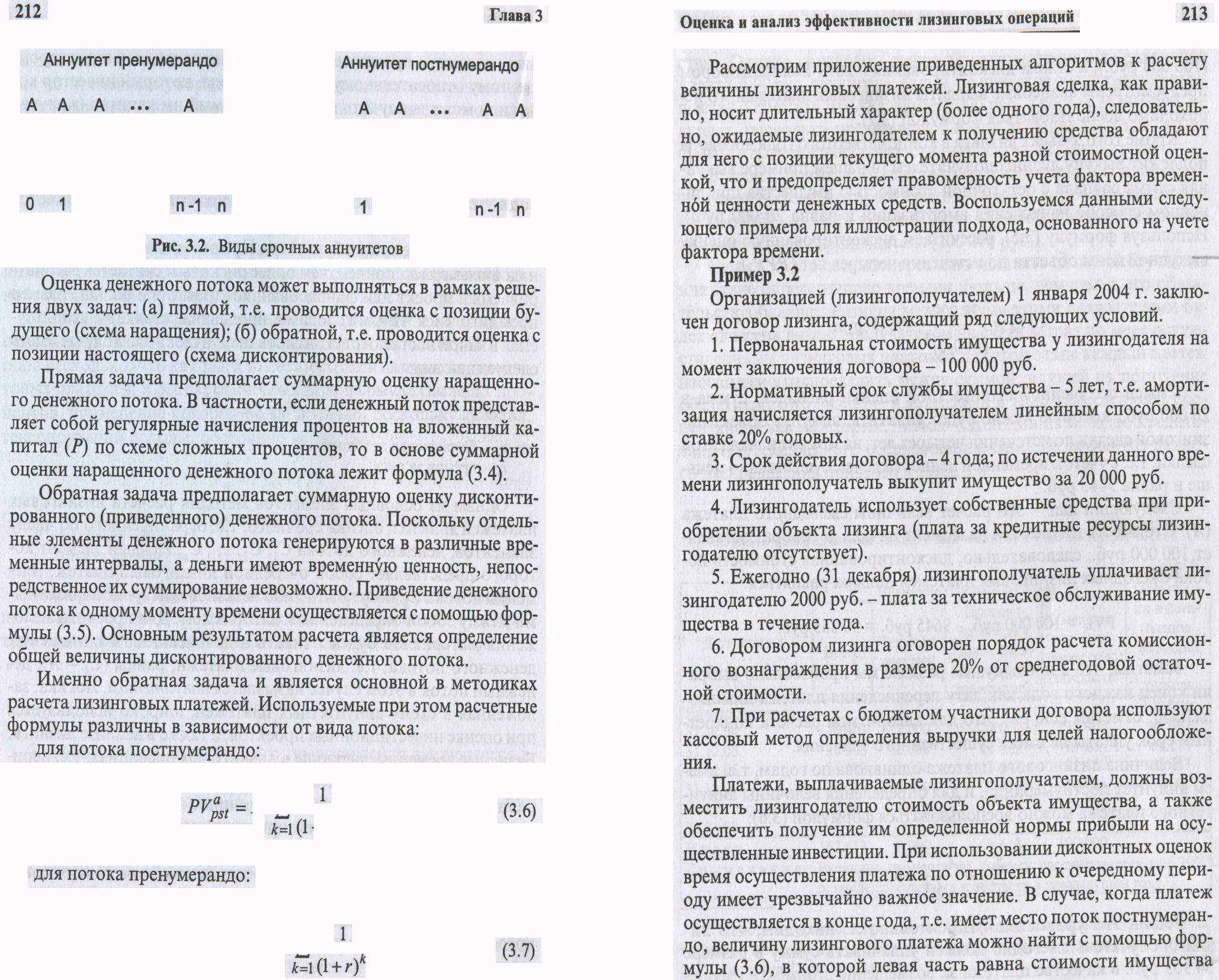 	Рисунок 2 – Виды срочных аннуитетов       Оценка денежного потока может выполняться в рамках решения двух задач: (а) прямой, т.е. проводится оценка с позиции будущего (схема наращения); (б) обратной, т.е. проводится оценка с позиции настоящего (схема дисконтирования).       Прямая задача предполагает суммарную оценку наращенного денежного потока. В частности, если денежный поток представляет собой регулярные начисления процентов на вложенный капитал (Р) по схеме сложных процентов, то в основе суммарной оценки наращенного денежного потока лежит формула (4).       Обратная задача предполагает суммарную оценку дисконтированного (приведенного) денежного потока. Поскольку отдельные элементы денежного потока генерируются в различные временные интервалы, а деньги имеют временную ценность, непосредственное их суммирование невозможно. Приведение денежного потока к одному моменту времени осуществляется с помощью формулы (5). Основным результатом расчета является определение общей величины дисконтированного денежного потока.       Именно обратная задача и является основной в методиках расчета лизинговых платежей. Используемые при этом расчетные формулы различны в зависимости от вида потока:          для потока постнумерандо:  (6)         для потока пренумерандо:   (7)       Рассмотрим приложение приведенных алгоритмов к расчету величины лизинговых платежей. Лизинговая сделка, как правило, носит длительный характер (более одного года), следовательно, ожидаемые лизингодателем к получению средства обладают для него с позиции текущего момента разной стоимостной оценкой, что и предопределяет правомерность учета фактора временной ценности денежных средств. Воспользуемся данными следующего примера для иллюстрации подхода, основанного на учете фактора времени.14.2 Анализ эффективности лизинговых операций       В структуре арендных операций лизинг занимает особое место, поскольку представляет собой, как правило, целенаправленную, специально организованную деятельность по сдаче имущества в аренду. В то же время аренда в своем классическом, обыденном понимании нередко рассматривается как, в некотором смысле, вынужденная мера - имущество сдается в аренду, поскольку оно не находит должного применения у его владельца. Очевидно, что реализация любых мероприятий, имеющих вынужденный характер, далеко не всегда сопровождается оптимальными или даже приемлемыми экономическими последствиями ввиду возможного противодействия непреодолимых факторов и ограничений. Напротив, ситуация диаметрально меняется, когда речь идет об организации целенаправленной специализированной деятельности - в этом случае вопросы экономической целесообразности продумываются уже на начальных стадиях; кроме того, число ограничительных факторов значительно меньше или по крайней мере они поддаются определенному регулированию.       В силу приведенного выше покажем возможные подходы к оценке эффективности указанных операций, имея в виду ситуацию, когда аренда (прежде всего речь идет об операциях лизинга) выступает как целенаправленная деятельность и рассматривается, например, как один из возможных инструментов финансово-инвестиционной политики. Очевидно, что эффективность осуществления лизинга может быть проанализирована в двух направлениях - с позиции лизингополучателя и с позиции лизингодателя.       С точки зрения лизингополучателя (арендатора) лизинг выступает в роли источника финансирования и по сути является одним из способов приобретения актива, поэтому целесообразно проведение сравнительного анализа вариантов покупки имущества или его аренды. В данном случае речь идет о финансовом аспекте сделки, точнее, о выборе того или иного варианта финансирования приобретения имущества.       Если встать на позиции лизинговой компании, то в этом случае анализ можно проводить, имея в виду очевидную целевую установку, формулируемую в виде следующего вопроса: при каких условиях приобретение и сдача имущества в аренду являются привлекательным инструментом инвестирования? Подчеркнем, что имущество, покупаемое лизинговой компанией с целью последующей сдачи его в аренду, само по себе, т.е. как средство производства, не представляет для нее ни малейшего интереса. Кроме того, в анализе лизингодателя также возникают варианты в отношении обоснованности выбора источников финансирования лизинговой сделки - речь идет о том, ограничиться ли собственными источниками или заключить договор со смешанным финансированием.       Отметим, что любые аналитические расчеты, в том числе и в отношении лизинга, не носят предопределенного характера. Чаще подобные расчеты выполняются в рамках имитационного моделирования, причем последовательность действий может быть такой:      (а) строится имитационная модель, отражающая зависимость результативного показателя от ряда факторов;     (б) идентифицируются ключевые факторы;     (в) устанавливаются, например, экспертным путем диапазоны их изменения;     (г)  выполняются аналитические расчеты для некоторой комбинации значений факторов;     (д) даются рекомендации на основе сравнительного анализа просчитанных вариантов.       В данном разделе будут приведены аналитические расчеты для вполне конкретных ситуаций, а цель их состоит в рассмотрении одного из возможных подходов к подобному анализу, укладывающемуся в рамки именно того примера, который сформулирован в разделе для демонстрации обсуждаемой методики анализа. Очевидно, что, варьируя значениями отдельных факторов, например процентными ставками, значением выкупной цены и т.п., можно получить различные значения показателей, характеризующих эффективность и целесообразность лизинговой сделки. Иными словами, необходимо иметь в виду следующее очевидное утверждение: любая лизинговая сделка обосновывается с помощью аналитических расчетов, носящих множественный характер.Лекция 15 Ревизия кредитов и управление проблемными кредитамиВыдача кредитов представляет собой наиболее распространенную услугу кредитных организаций. Правовой основой взаимоотношений кредитора и заемщика является кредитный договор (ст. 819 ГК РФ), по которому банк или иная кредитная организация (кредитор) обязуется предоставить денежные средства (кредит) заемщику в размере и на условиях, предусмотренных договором, а заемщик — возвратить полученную денежную сумму и уплатить проценты на нее.Банковские кредиты предоставляются как физическим, так и юридическим лицам, в том числе индивидуальным предпринимателям. Юридические лица, индивидуальные предприниматели получают кредитную сумму только путем безналичного зачисления на расчетный, текущий счет, физические — как в безналичном порядке, так и наличными денежными средствами.Наиболее распространенные формы банковского кредита: срочный  кредит        разовое  предоставление  денежных средств на определенный срок;кредитная линия — многократное предоставление средств
в рамках установленного лимита;ипотека — кредит под залог недвижимости;потребительский кредит (для физических лиц).Потребительский кредит предоставляется населению на приобретение товаров длительного пользования и на неотложные нужды (оплата образования, ремонта в доме и т. д.). Основными формами потребительского кредита являются покупка товаров в рассрочку, покрытие кредитной карты и персональные ссуды на личное потребление.Договор займа в соответствии со ст. 814 ГК РФ может быть заключен с условием использования заемщиком полученных средств на определенные цели (целевой заем). Заемщик обязан обеспечить возможность осуществления заимодавцем контроля над целевым использованием суммы займа.Кредитор вправе отказаться от предоставления заемщику предусмотренного кредитным договором кредита полностью или частично при наличии обстоятельств, очевидно свидетельствующих о том, что предоставленная заемщику сумма не будет возвращена в срок (ст. 821 ГК РФ). В случае нарушения заемщиком предусмотренной кредитным договором обязанности целевого использования кредита кредитор вправе также отказаться от дальнейшего кредитования заемщика по договору.Кредиты, предоставляемые банком, могут обеспечиваться залогом недвижимого и движимого имущества, в том числе государственных и иных ценных бумаг, банковскими гарантиями и иными способами, предусмотренными федеральными законами или договором (ст. 33 Федерального закона «О банках и банковской деятельности»).Наиболее распространены следующие виды залога:залог товаров в обороте;твердый залог (заклад) — имущество, переданное залогодержателю во владение;ценные бумаги — переданные в депозитарий или в банк;недвижимое имущество.При нарушении заемщиком обязательств по договору банк вправе досрочно взыскивать предоставленные кредиты и начисленные по ним проценты, если это предусмотрено договором, а также обращать взыскание на заложенное имущество в порядке, установленном федеральным законом.Распространенность кредитных операций сделала кредитование весьма привлекательным для лиц с противоправными устремлениями. Случаи незаконного завладения имуществом (деньгами) банка под видом получения кредита, в том числе мошенничество, широко распространены как в России, так и за рубежом.Мошенничество — хищение чужого имущества или приобретение права на чужое имущество путем обмана или злоупотребления доверием — уголовно наказуемое деяние, предусмотренное ст. 159 УК РФ. По данным правоохранительных органов, этот способ хищения составляет около 80 % общего числа преступлений, совершенных в кредитно-финансовой сфере. С обманным получением и невозвратом кредитов связаны наибольшие потери российских банков. Преступные посягательства этого вида широко распространены в сфере как потребительского кредитования, так и кредитования юридических лиц15.1. Мошенничество в сфере потребительского кредитованияПолучение кредита физическим лицом не обусловлено залогом и, как правило, ограничено относительно небольшой суммой заемных денежных средств. Однако опасность этого способа хищения заключается в лавинном росте преступных посягательств. В итоге эти действия способны поставить под угрозу стабильность функционирования не только отдельных отечественных банков, но и банковской системы. Способы мошенничества в сфере кредитования юридических лиц. Схема организации потребительского кредитования выглядит следующим образом. Торговая организация заключает договор с банком (кредитной организацией), который предлагает будущим покупателям воспользоваться целевым потребительским кредитом на приобретение товаров в конкретном магазине. В подготовке и реализации товаров в кредит участвуют специалист банка в точке продаж и специалист торговой точки, оформляющий заявки.Потенциальный заемщик представляет лицу, оформляющему заявки, документы, необходимые для оформления кредита. Оформленные заявки передаются сотруднику банка. Перечень документов включает в себя паспорт гражданина России (или иной документ, удостоверяющий личность), справку о доходах, собственноручно заполненное заявление. В заявлении указываются название приобретаемого товара и его стоимость.По результатам рассмотрения этих документов банк принимает решение о выдаче кредита. В соответствии со ст. 821 ГК РФ он имеет право отказать в займе без каких-либо объяснений. В случае принятия решения о предоставлении кредита деньги перечисляются торговой организации. Товар выдается заемщику только после подтверждения факта зачисления денежных средств на счет магазина.Схема мошенничества включает в себя оформление кредита на покупку товара без намерения возврата денежных средств, получение товара и его продажу (обычно по заниженной цене) с целью извлечь наличные денежные средства. Правоохранительной практике известны многочисленные случаи перепродажи полученных мошенническим путем предметов сложной бытовой техники, компьютеров и даже автомобилей.Для уклонения от ответственности за хищение мошенники используют приемы, позволяющие маскировать их собственное участие в совершении преступления. К основным направлениям маскировки относятся следующие.Получение кредитов через подставное лицо. Используются опустившиеся лица (с их согласия, за небольшое вознаграждение), без постоянного источника дохода, имеющие паспорт с отметкой о постоянной регистрации. Такие субъекты снабжаются поддельными справками о наличии соответствующих доходов. В отдельных случаях этому участнику мошенничества могут обещать, что деньги на обслуживание кредита будут регулярно выплачиваться. Естественно, возвратить кредит они из-за отсутствия средств просто не в состоянии.Одним из условий, побуждающих недобросовестных заемщиков (подставных лиц) к получению кредитов на свое имя, является отсутствие уголовной ответственности за предоставление банку заведомо ложных сведений о своем хозяйственном положении либо финансовом состоянии. Дело в том, что ст. 176 «Незаконное получение кредита» УК РФ устанавливает уголовную ответственность за совершение этих действий только в отношении индивидуальных предпринимателей или руководителей организаций. Физические лица субъектами этого преступления не являются и несут ответственность перед кредитором в гражданско-правовом порядке. Это не относится к действиям субъектов, организующих и использующих асоциальных лиц как посредников в получении кредита. Их деяния рассматриваются как мошенничество.Использование чужих паспортов. Сотруднику банка предъявляются потерянные, похищенные и полученные под обманным предлогом паспорта. К ним прилагаются поддельные справки о доходах. Не исключены использование грима и других приемов маскировки, а также отвлечение внимания сотрудника банка различными приемами.В числе обманных предлогов для временного завладения паспортом распространены объяснения о намерении оформить по ним на работу не имеющих регистрации лиц из других регионов или государств. Как правило, обманутый получает за временное предоставление паспорта в распоряжение мошенника небольшое вознаграждение.Получению кредитов с использованием поддельных и чужих документов способствуют соревнование банков за лидерство в сфере потребительского кредитования, упрощение проверочных процедур, недостаточная квалификация и отсутствие опыта у работников банка (как правило, это студенты, работающие по 12-часовому графику), сжатые сроки принятия решений об оформлении кредита, требования руководства о расширении объема кредитования, недобросовестность, а в ряде случаев прямой сговор работников магазинов и банков с преступниками.Торговая организация мало интересуется платежеспособностью или правопослушностью покупателя. Поскольку деньги за товар, выданный мошенникам (и некредитоспособным лицам), переходят в собственность магазина в момент их зачисления на счет, а убытки от мошенничества и невозврата кредита несет банк, торговая организация заинтересована лишь в том, чтобы продать товар в кредит возможно в большем количестве.Получение кредитов действительным владельцем паспорта с последующим отказом от факта получения кредита под предлогом того, что документ был похищен и использовался для получения кредита другим лицом. Такие заявления неоднократно поступали в 2006 г. в отдельные московские банки. В ряде случаев обман удалось выявить, используя в качестве доказательств заключение экспертов-почерковедов о том, что заявление на кредит выполнено законным владельцем паспорта, а также записи скрытых камер видеонаблюдения, фиксировавших процедуру оформления кредита.Использование юридических лиц (фирм-«однодневок») для организации хищения денежных средств банка под видом организации потребительского кредитования. Механизм обмана заключается в выполнении ряда подготовительных действий в виде учреждения фиктивной торговой организации, аренды помещения, покупки незначительного количества товаров (для оформления витрин) и заключения соответствующего договора об участии в коммерческом кредитовании с банком. Затем банку представляются данные о якобы заключенных кредитных договорах. Время действия «фирмы» ограничено наступлением срока первого платежа в счет погашения кредита. После перечисления денег на счет «фирмы» они обналичиваются  и присваиваются, а сама организация исчезает. Мошенничество в сфере потребительского кредитования, первоначально характерное для Москвы и Московской области, в настоящее время получило широкое распространение во всех регионах России.Меры обеспечения безопасности в процессе потребительского кредитования являются составной частью общих мер обеспечения безопасности кредитных операций. В то же время они имеют специфику, предопределенную особенностями технологии оформления потребительского кредита.К числу традиционных способов определения надежности заемщиков относится проверка подлинности предоставленных сведений и документов. Чаще всего в качестве документов, удостоверяющих личность, мошенники используют поддельный паспорт (иногда военный билет и другие документы).Типичными способами подделки паспорта являются полная либо частичная замена фотографии владельца документа и замена листов документа. Признаком замены фотографии является несовпадение оттиска печати, след разрезания фотографии, видимый на просвет, следы клея и удаления ламина-та, следы замены листов (в виде несовпадения серии и номера вставленного листа с реквизитами других листов). В отдельных случаях реквизиты листов паспорта изменяются путем срезания, дорисовки и вклейки новых цифр. Выявление этих признаков не требует специальной подготовки и сложного оборудования, достаточно воспользоваться лупой. О подделке паспорта могут свидетельствовать логические противоречия в тексте: между записями о дате рождения и датой выдачи паспорта (дата выдачи паспорта свидетельствует о том, что документ был «выдан» до достижения лицом срока получения паспорта); расхождение между местом выдачи паспорта и местом первой регистрации (по правилам они должны совпадать).Несмотря на высокую вероятность обнаружения подделки, получение потребительских кредитов по фальшивым паспортам — явление, весьма распространенное. Признаком подделки, например, трудовой книжки может стать выполнение записей с якобы различных мест работы одним и тем же почерком.В качестве нетрадиционных способов определения надежности заемщика используются приемы оценки, получившие в английском языке название scoring (подсчет, вычисление очков сообразно с правилами конкретной игры) и profiling — (краткий биографический очерк).Применяемая банками методика скоринга представляет собой специальные программы, позволяющие сопоставлять доходы и расходы заемщика, делать вывод о том, сколько он может платить. Клиент заполняет анкету, в которой указывает место работы, состав семьи, образование и пр. По каждому параметру он попадает в определенный диапазон, в соответствии с которым ему присваиваются баллы. Сумма баллов определяет «кредитоемкость» заемщика. На основе этого банк рассчитывает максимальную сумму кредита. Настройки скоринга у каждого банка индивидуальны: они нарабатываются с опытом, изменяются под влиянием специфики. С учетом различия применяемых методик одному и тому же заемщику в разных банках могут быть предложены неодинаковые условия.Кроме оценки документальных данных, сотрудникам, оформляющим кредит, рекомендуется обратить внимание на поведение заемщика, его внешний вид, наличие (отсутствие) расхождений в информации о заемщике, отраженной в различных документах, соразмерность доходов клиента с размерами кредита и стоимостью потенциальной покупки. Следует тщательно проверить личные документы на предмет выявления признаков подделки.Визуальная оценка поведения и внешнего облика потенциального заемщика, проведенная по четким критериям, разработанным банком, позволяет с большой долей вероятности выявить «обстоятельства, очевидно свидетельствующие о том, что предоставленная заемщику сумма не будет возвращена» (ст. 821 ГК РФ) и отказаться от предоставления кредита.Такими обстоятельствами следует считать нервное поведение, неспособность внятно ответить на вопросы сотрудника банка, обращение за ответами к сопровождающим лицам, порванная обувь и одежда, нахождение в состоянии опьянения и т. п. О причастности лиц, сопровождающих «клиентов», к мошенническим группировкам может служить их неоднократное появление с разными «заемщиками» в точках кредитования торговой организации.Эффективным средством предупреждения потерь от мошенничества в сфере потребительского кредитования является ведение «черных списков» лиц, которым по тем или иным причинам было отказано в получении потребительского кредита. Постоянный анализ и обмен этими данными позволят избежать ошибок при повторном обращении «заемщика» в один и тот же либо в другой банк.Во избежание мошеннических действий со стороны торговых организаций, предлагающих сотрудничество в целях потребительского кредитования, следует проводить предварительную и текущую проверку предполагаемых и действующих партнеров по методике оценки надежности юридическихлиц (включая негласный выезд сотрудников банка в торговые точки и непосредственное наблюдение за процессом оформления кредитов).15.2 Мошенничество в сфере кредитования юридических лицПри совершении мошенничества завладение денежными средствами совершается от имени юридического лица. Такой прием позволяет значительно увеличить сумму займа, а также существенно затрудняет раскрытие подлинных намерений мошенников и привлечение их к уголовной ответственности, поскольку принятие обязательств и распоряжение имуществом потерпевших осуществляется под видом обычной финансово-хозяйственной деятельности.Нередко в целях обмана в кредитной сфере совершается еще одно смежное с мошенничеством преступление — лжепредпринимательство. Согласно ст. 173 УК лжепредпринимательство заключается в создании коммерческой организации без намерения осуществлять предпринимательскую или банковскую деятельность с целью получения кредитов, освобождения от налогов, извлечения иной имущественной выгоды или прикрытия запрещенной деятельности, причинившей крупный ущерб гражданам, организациям или государству.Основные способы обмана и злоупотребления доверием, которые при этом применяются, включают в себя предоставление банку ложной информации о будущем заемщике, подлинных целях будущего займа, предмете и об условиях обеспечения предполагаемой сделки.Наиболее распространенными видами ложной информации о предполагаемом заемщике являются не соответствующие действительности сведения и документы о правоспособности и дееспособности организации и ее репутации, личности ее руководителя (представителей), наличии у них соответствующих полномочий на получение кредита, финансовых возможностях организации-заемщика (способности заработать средства для погашения долга, размерах вложения в дело собственного капитала).Одним из типичных приемов, применяемых для присвоения денежных средств, являются случаи умышленного нарушения процедуры заключения кредитного договора, в частности оформление и получение кредита лицом, не наделенным соответствующими полномочиями. Эта уловка позволяет мошенникам впоследствии отказаться от возврата полученных сумм по формальным основаниям, а претензии кредитора перевести из сферы действия уголовного закона в разряд гражданско-правового спора, имеющего мало перспектив на возмещение ущерба потерпевшему.Для создания видимости финансовой устойчивости и надежности заемщика, достаточности вложения собственного капитала в кредитуемое дело мошенники зачастую идут на подлог балансовых счетов, оборотно-сальдовых ведомостей, расчетно-кассовых документов и другой документации первичного учета.Обман, связанный с предоставлением банку ложной информации о подлинных целях будущего займа, предмете и об условиях его обеспечения, заключается чаще всего в не соответствующих действительности сведениях о намерениях заемщика использовать полученный кредит для проведения реальной производственной или коммерческой деятельности (фальшивый бизнес — проекты и планы), в подложных документах об обеспечении кредита — о вторичных источниках погашения долга (о предмете залога и правах на него залогодателя, банковской гарантии, поручительстве, наличии договора и об условиях страхования), предусмотренных в кредитном договоре. В отдельных случаях не соответствующие действительности сведения о якобы успешной деятельности заемщика распространяются через средства массовой информации с целью создать у кредиторов впечатление о финансовой надежности потенциального заемщика. Показательны действия мошенников, маскировавшихся под вывеской агроходдинга «Русагрокапитал». Еще одним способом обмана может быть использование поддельных документов на реально существующее имущество, принадлежащее другим лицам; поддельные банковская гарантия, поручительство, страховое свидетельство.Ложная информация о предмете залога может заключаться в несообщении залогодержателю (вопреки требованию ст. 342 ГК РФ) сведений о наличии уже существующего залога имущества. В таких случаях требования залогодержателя (кредитора) удовлетворяются лишь после удовлетворения требований предшествующих залогодержателей. Умолчание о предыдущем залоге позволяет мошенникам многократно закладывать одно и то же имущество и присваивать суммы, намного превышающие размер залога без опасения быть привлеченными к уголовной ответственности.Мошенничество может заключаться в несанкционированной продаже кредитором заложенного имущества и присвоении вырученных денежных средств. Правоохранительной практике известны случаи инсценировки краж заложенного имущества.В числе уловок, делающих недействительным договор поручительства, может быть умышленное умолчание в его тексте о том, за исполнение какого обязательства дано поручительство. Гарантийное обязательство будет недействительным (не возникает) и при несоблюдении такого существенного условия его заключения, предусмотренного ст. 374 ГК РФ, как указание срока, на который выдана гарантия.15.3. Меры обеспечения безопасности кредитных операцийРиск понести убытки от мошенничества в сфере кредитования может быть существенно снижен путем осуществления ряда предупредительных мер, которые осуществляют служба внутреннего контроля, юридическая служба и служба безопасности банка. Службы банка должны как минимум выполнить следующие действия.Проверить подлинность сведений и документов, удостоверяющих право организации заключать договор займа в объеме и на условиях, предусмотренных проектом договора.Следует проверить подлинность документов, удостоверяющих личность руководителя или представителя организации, наличие у них соответствующих полномочий на получение кредита, правильность оформления доверенности и т. д. В особо важных случаях будет нелишним снять ксерокопию с предъявленного паспорта и доверенности, попросить снабдить доверенность заверенной фотографией уполномоченного лица. При проверке информации о руководителе организации-заемщика необходимо выяснить, не является ли это лицо учредителем или руководителем других организаций. Если, например, выяснится, что заемщик «руководит» рядом организаций, можно почти наверняка подозревать, что это подставное лицо. Сомнения в надежности заемщика возникают и в тех случаях, когда он числится владельцем или руководителем крупной организации, но при этом не владеет ни квартирой, ни машиной, ни акциями организации.При исследовании документов потенциального заемщика необходимо обращать внимание на такие признаки фиктивности, как логические несоответствия в тексте. Они могут иметь форму взаимоисключающих записей в содержании одного документа либо противоречий в содержании нескольких взаимосвязанных документов.Получить сведения, подтверждающие реальное существование организации-заемщика путем изучения уставных документов, сведений из налоговых органов и др. Установить, соответствует ли кредитуемая сделка законодательству РФ и уставным документам заемщика. При выполнении проверочных действий желательно не ограничиваться изучением документов. Дополнительные сведения о реальности существования организации-заемщика может дать информация о наличии у нее постоянных производственных и складских помещений, а также об объеме товаров или продукции, которыми она располагает.Выявлению организаций-прикрытий, от имени которых совершаются мошеннические действия в кредитной сфере (как и в других сферах банковской деятельности), способствует осведомленность о типичных признаках таких лжекоммерческих организаций. В качестве учредителей и руководителей такой организации выступают подставные физические лица (физическое лицо), возрастная и социальная характеристики которых существенно отличаются от референтной группы. Как правило, эти характеристики дают основания полагать, что формально значащиеся учредители не связаны с реальными интересами дела.По возрастному составу это необычно молодые лица, необычно пожилые лица, объединение необычно молодых и необычно пожилых субъектов в качестве учредителей организации. По социальным показателям это лица, состоящие на учете в качестве безработных, не имеющие определенного места жительства, являющиеся руководителями нескольких организаций одновременно. В практике работы ФСФМ России известны лица, являющиеся согласно официальным учетам руководителями десятков организаций одновременно.Организация учреждена без реального участия физического лица, указанного в документах. Речь идет о следующих случаях:•	организация учреждается по утерянному либо похищенному паспорту;•	фактический адрес организации не известен;•	строения с указанным адресом может не существовать либосуществует, но проверяемой организации в нем нет;•	отсутствует стационарная телефонная связь с организацией;•	указанный в документах организации стационарный телефон принадлежит посреднику (диспетчеру) либо отсутствует вовсе. Для связи используется сотовый телефон;•	отсутствует прямая почтовая связь с организацией;•          для обмена корреспонденцией  используется абонентский ящик  либо посредник (почтовый пункт);•	наличие противоречий в официально сообщаемых данных о реквизитах организации и ее руководителях — недействительный ИНН либо его принадлежность другому лицу; несоответствующее действительности указание на организационно-правовую форму организации (ОАО, ЗАО и пр.);•	расхождение данных о руководителях организации, содержащихся в документах, относящихся к одному и тому же промежутку времени;•	минимальный (либо фиктивный) уставный фонд организации — заметно ниже размера уставного фонда организаций референтной группы (группы сходных организаций, выбранных для сравнения); внесен в неденежной форме, затрудняющей его подлинную оценку (оргтехника, мебель, интеллектуальная собственность и пр.);•	краткосрочность существования организации.Период существования фирмы ограничен временем представления отчетных документов в налоговые органы (3—4 месяца). Однако этот признак отсутствует у «прачечных», созданных «на перспективу».Указание на организационные и деловые связи с компаниями, фиктивность которых уже установлена. Так, она может быть названа в качестве учредителя (соучредителя) или делового партнера проверяемой организации.Установить способность заемщика заработать средства для погашения долга и возвратить кредит. С этой целью анализируются сведения о продолжительности присутствия организации на рынке товаров и услуг, наличие положительных экономических показателей. Изучаются кредитная история (получал ли заемщик кредиты в других кредитных организациях, не допускал ли нарушений при их получении; как использовались деньги, полученные в качестве кредита, не было ли проблем с возвратом денег банку) и репутация в деловом мире партнеров (контрагентов, кредиторов, банков).Проверить достаточность вложения собственного капитала заемщика в кредитуемое дело. Об этих показателях можно судить по данным балансовых ведомостей, расчетно-кассовых документов и другой документации первичного учета. Соответствующим подтверждением добросовестности намерений заемщика может служить наличие у него достаточного объема реального товара или продукции.Провести тщательную юридическую и фактическую оценку подлинности документов о вторичных источниках погашения долга (договора о залоге, гарантии, поручительства, страхового свидетельства). Проверить, в частности, их точное соответствие нормам гражданского законодательства, наличие возможных признаков материального и интеллектуального подлога. Выяснить, отражен ли факт выдачи гарантийного письма, страхового свидетельства и пр. в соответствующих документах поручителя. Учитывать имевшие место случаи, когда недобросовестные коммерческие банки объявляли фальшивыми реально выданные ими гарантии.Получить четкие ответы относительно целей испрашиваемого кредита, а также сведения, раскрывающие содержание и механизм предполагаемого контракта, по всей технологической цепочке, от момента производства до доставки к месту реализации, о характере деятельности предполагаемых контрагентов потенциального заемщика, возможности контрагентов поставить заемщику товар ожидаемой номенклатуры и качества в названные сроки, вид и количество транспортных единиц, которые предполагается использовать, наличие соответствующих договоров на доставку товара (сырья). Нелишними будут сведения о наличии у заемщика в собственности производственных и складских помещений, товаров в обороте или готовой продукции. После заключения кредитного договора контролировать ход его исполнения с целью своевременного выявления обстоятельств, которые могут препятствовать возврату кредита. При возникновении таких обстоятельств принимать меры к минимизации ущерба. Примером просчетов в организации контроля над исполнением кредитного договора может служить случай исчезновения 89 000 000 долл. из 150, выделенных Московским банком Сбербанка России в 1998 г. ОАО «Кейстоун» в качестве кредитной линии на строительство многофункционального офисного комплекса «Царев сад» на Софийской набережной в Москве. Источником документальной информации, позволяющей проверить факт существования организации заемщика, подлинность сведений и документов, удостоверяющих право организации заключать договор займа, установить способность заемщика заработать средства для погашения долга, а также подтвердить факт принадлежности заемщику имущества, предлагаемого в качестве залога, могут служить ЕГРЮЛ и Единый государственный реестр физических лиц в качестве индивидуальных предпринимателей (ЕГРИП). Реестры ведутся в соответствии с Федеральным законом от 8 августа 2001 г. № 129-ФЗ «О государственной регистрации юридических лиц и индивидуальных предпринимателей» и имеют статус федеральных информационных ресурсов.Содержание ЕГРЮЛ составляют следующие сведения и документы о юридическом лице:•	полное и (в случае, если имеется) сокращенное наименование, в том числе фирменное, для коммерческих организаций на русском языке. Если в учредительных документах юридического лица его наименование указано на одном из языков народов России и/или на иностранном языке, указывается также наименование юридического лица на этих языках;•	организационно-правовая форма;•	адрес (место нахождения) его постоянно действующего исполнительного органа (при отсутствии — иного органа или лица, имеющих право действовать от имени юридического лица без доверенности), по которому осуществляется связь с юридическим лицом;•	способ его образования (создание или реорганизация);•	сведения о его учредителях (участниках), в отношении акционерных обществ также сведения о держателях реестров их акционеров;•	сведения о правопреемстве — для юридических лиц, созданных в результате реорганизации иных юридических лиц, для юридических лиц, в учредительные документы которых вносятся изменения в связи с реорганизацией, а также для юридических лиц, прекративших свою деятельность в результате реорганизации;•	дата регистрации изменений, внесенных в учредительные документы, или в случаях, установленных законом, дата получения регистрирующим органом уведомления об изменениях, внесенных в учредительные документы;•	способ прекращения  деятельности (путем реорганизации или ликвидации);•	размер указанного в учредительных документах коммерческой организации уставного капитала (складочного капитала, уставного фонда, паевых взносов или др.);•	фамилия, имя, отчество и должность лица, имеющего право без доверенности действовать от имени юридического лица, а также паспортные данные такого лица или данные иных документов, удостоверяющих личность в соответствии с законодательством, и ИНН при его наличии;•	сведения о полученных лицензиях;•	сведения о филиалах и представительствах;•	ИНН, код причины и дата постановки на учет в налоговом органе;•	коды по Общероссийскому классификатору видов экономической деятельности;•	номер и дата регистрации в качестве страхователя в территориальном органе Пенсионного фонда РФ, исполнительном органе Фонда социального страхования РФ, территориальном фонде обязательного медицинского страхования;•	сведения о банковских счетах. Из реестра можно получить сведения о нахождении юридического лица в процессе ликвидации.ЕГРИП содержит следующие сведения об индивидуальном предпринимателе:•	фамилию, имя и (в случае, если имеется) отчество на русском языке (для иностранных граждан и лиц без гражданства такие сведения дополнительно указываются с помощью букв латинского алфавита на основании сведений, содержащихся в документе, удостоверяющем личность в соответствии с российским законодательством);•	пол;•	дату и место рождения;•	гражданство (при отсутствии гражданства указывается «Лицо без гражданства»);•	место жительства в России (указывается адрес — наименование субъекта Федерации, района, города, иного населенного пункта, улицы, номера дома, квартиры), по которому он зарегистрирован по месту жительства;•	данные основного документа, удостоверяющего личность гражданина России на территории России (если он является гражданином России);•	вид и данные документа, установленного федеральным законом или признаваемого в соответствии с международным договором России в качестве документа, удостоверяющего личность иностранного гражданина (если он является иностранным гражданином);•	вид и данные документа, предусмотренного федеральным законом или признаваемого в соответствии с международным договором России в качестве документа, удостоверяющего личность лица без гражданства (если он является лицом без гражданства);•	вид, данные и срок действия документа, подтверждающего право временно или постоянно проживать в России (если он является иностранным гражданином или лицом без гражданства);•	дату государственной регистрации физического лица в качестве индивидуального предпринимателя и данные документа, подтверждающего факт внесения в ЕГРИП записи о государственной регистрации;•	дату и способ прекращения физическим лицом деятельности в качестве индивидуального предпринимателя (по заявлению, либо в связи со смертью, либо в связи с принятием судом решения о признании несостоятельным (банкротом) или о прекращении деятельности в качестве индивидуального предпринимателя в принудительном порядке, либо в связи с вступлением в силу приговора суда, которым назначено наказание в виде лишения права заниматься предпринимательской деятельностью на определенный срок, либо в связи с аннулированием документа, подтверждающего право временно или постоянно проживать в России, или окончанием срока действия этого документа);•	сведения о полученных лицензиях;•	ИНН, дату постановки на учет в налоговом органе;•	коды по Общероссийскому классификатору видов экономической деятельности;•	номер и дату регистрации в качестве страхователя в территориальном органе Пенсионного фонда РФ, исполнительном органе Фонда социального страхования РФ, территориальном фонде обязательного медицинского страхования;•	сведения о банковских счетах.Информация о банковских счетах юридических лиц и индивидуальных предпринимателей включает в себя сведения о фактах открытия и закрытия банковских счетов российских хозяйствующих субъектов. Она представляется в регистрирующий орган в течение 10 дней с момента открытия (закрытия) счета и накапливается в информационном ресурсе «Банковские счета». Эти сведения не раскрывают операции по счетам и поэтому не относятся к банковской тайне. Вместе с тем их использование в отдельных случаях позволяет предупредить случаи готовящегося мошенничества и других противоправных посягательств.            Ведение ЕГРЮЛ и ЕГРИП осуществляется регистрирующим органом — ФНС России в порядке, установленном Правительством РФ2.Доступ к ресурсам является свободным для всех заинтересованных лиц. Процедура доступа регламентирована Порядком предоставления в электронном виде сведений, содержащихся в ЕГРЮЛ и ЕГРИП, утвержденным приказом ФНС России от 21 октября 2004г. № САЭ-3-09/7@. Сведения о порядке и условиях доступа к этой информации, о реквизитах платежных документов, используемых при оплате информационных услуг, содержатся в сети Интернет на сайте ФНС России www.nalog.ru и сайтах управлений ФНС России по субъектам Федерации.Единый государственный реестр прав на недвижимое имущество и сделок с ним (ЕГРП) позволяет получать информацию о собственниках недвижимого имущества, а также о наличии либо об отсутствии обременении на него. В соответствии со ст. 7 Федерального закона от 21 июля 1997 г. № 122-ФЗ «О государственной регистрации прав на недвижимое имущество и сделок с ним» информация, содержащаяся в ЕГРП, является открытой и предоставляется любому лицу органом, осуществляющим государственную регистрацию прав на недвижимое имущество в виде выписки из ЕГРП. Согласно п. 1 Положения о Федеральной регистрационной службе, утвержденного Указом Президента РФ от 13 октября 2004 г. № 1315, государственная регистрация прав на недвижимое имущество и сделок с ним осуществляется Росрегистрацией.Институт кредитных историй — принципиально новый источник информации, предназначенной для использования в целях обеспечения безопасности в кредитной сфере России. Законодательной основой создания специализированной информационной системы в сфере кредитного дела в России является Федеральный закон от 30 декабря 2004 г. № 218-ФЗ «О кредитных историях». В соответствии с его положениями сведения об участниках кредитных операциях формируются в рамках единой системы, охватывающей всю территорию России.Верхний уровень системы представляет собой Центральный каталог кредитных историй (государственный реестр), который ведется Банком России. Цель создания каталога — обеспечить информационный поиск кредитных историй конкретных лиц (физических и юридических) в интересах пользователей, а также взаимодействие между кредитными бюро. Центральный каталог кредитных историй хранит лишь титульные части всех кредитных историй, ведущихся на территории России. Государственный реестр бюро кредитных историй относится к числу открытых и общедоступных федеральных информационных ресурсов. Информация о наличии и месте хранения материалов предоставляется Центральным каталогом по запросам субъектов и пользователей кредитных историй безвозмездно.Содержательная (основная) часть кредитных историй находится в информационных массивах первичных звеньев системы — в бюро кредитных историй и раскрывается в установленных законом случаях в форме кредитного отчета. Бюро кредитных историй имеет статус коммерческой организации (юридического лица), оказывающей услуги по формированию, обработке и хранению кредитных историй, а также по предоставлению кредитных отчетов на возмездной основе. Субъектом кредитной истории являются физические или юридические лица, которые являются заемщиком по договору займа (кредита) и в отношении которых формируется кредитная история. Пользователь кредитной истории — индивидуальные предприниматели или юридические лица, получившие согласие субъекта кредитной истории на получение кредитного отчета для заключения договора займа (кредита).Кредитная история формируется бюро кредитных историй на • основе информации, представляемой организацией-кредитором в рамках договора об оказании информационных услуг. Обязательным условием предоставления информации является наличие документально (на бумажном носителе либо в форме электронного документа) зафиксированного согласия заемщика.Содержание кредитной истории позволяет достаточно полно и всесторонне оценить степень прозрачности ее субъекта, исследовать содержание, динамику и перспективы его коммерческой деятельности, сделать обоснованные выводы об эффективности управления бизнесом, о деловой репутации, правопослушности и надежности предполагаемого заемщика. Содержание кредитной истории обновляется по мере изменения любых составляющих ее сведений.Тема: «Анализ и управление кредитными рисками»Виды потенциального банковского риска и корпоративное управлениеПредлагаемые аналитические инструментыКомпоненты кредитного риска и управление кредитным портфелемАнализ кредитной функции и кредитных операцийПолитика управления кредитными рискамиМеры по ограничению или снижению кредитных рисковКлассификация активовПолитика резервирования кредитных потерь1. Виды потенциального банковского риска и корпоративное управлениеВ процессе своей деятельности банки подвергаются множеству рисков, как показано на рис. 1. В общем виде банковские риски разделяются на четыре категории: финансовые, операционные, деловые и чрезвычайные риски. Финансовые риски, в свою очередь, включают два типа рисков: чистые и спекулятивные. 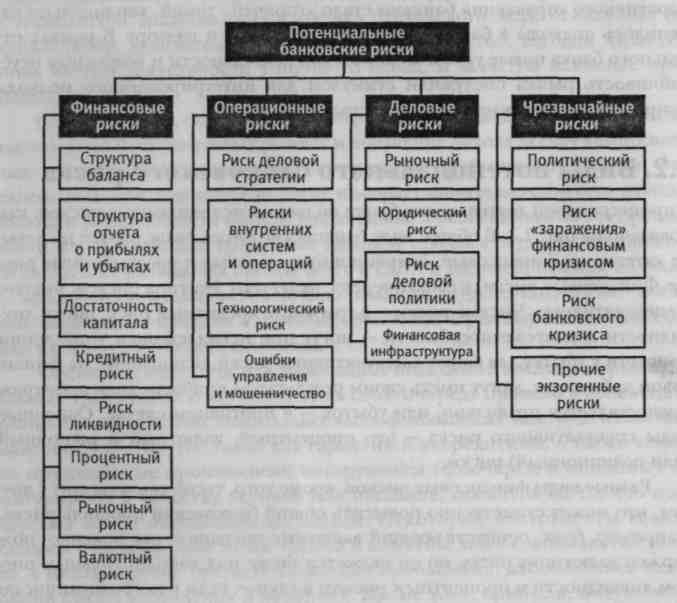 Рисунок 1 – Спектр банковских рисковЧистые риски - в том числе кредитный риск, риски ликвидности и платежеспособности - могут при ненадлежащем управлении привести к убытку для банка. Спекулятивные риски, основанные на финансовом арбитраже, могут иметь своим результатом прибыль, если арбитраж осуществляется правильно, или убыток - в противном случае. Основные виды спекулятивного риска - это процентный, валютный и рыночный (или позиционный) риски.Разные виды финансовых рисков, кроме того, тесно связаны друг с другом, что может существенно повысить общий банковский профиль риска. Например, банк, осуществляющий валютные операции, как правило, подвержен валютному риску, но он окажется также под дополнительным риском ликвидности и процентным риском в случае, если в нетто-позиции по срочным операциям будет иметь открытые позиции или расхождения в сроках требований и обязательств.Операционные риски зависят: от общей деловой стратегии банка; от его организации; от функционирования внутренних систем, включая компьютерные и прочие технологии; от согласованности политики банка и его процедур; от мер, направленных на предотвращение ошибок в управлении и против мошенничества. Деловые риски связаны с внешней средой банковского бизнеса, в том числе с макроэкономическими и политическими факторами, правовыми условиями и условиями регулирования, а также с общей инфраструктурой финансового сектора и системой платежей. Чрезвычайные риски включают все типы экзогенных рисков, которые в случае реализации события способны подвергнуть опасности деятельность банка или подорвать его финансовое состояние и достаточность капитала.Либерализация и неустойчивость финансовых рынков, возросшая конкуренция и диверсификация подвергают банки новым рискам и проблемам, требуют постоянно обновлять способы управления бизнесом и связанными с ним рисками, чтобы сохранить конкурентоспособность. Растущая рыночная ориентация банков также вызывает необходимость изменений принципов регулирования и надзора. Многие страны одна за другой начинают понимать, что укрепление банковской системы и рынков - это совместная задача ряда ключевых партнеров, ответственных за управление различными аспектами финансовых и операционных рисков. Этот подход еще раз подтверждает, что качество банковского менеджмента, и особенно процесса управления риском, является решающим фактором обеспечения безопасности и стабильности как отдельных банков, так и банковской системы в целом.На рис. 2 представлено, как организовать партнерство в управлении риском, когда каждый ключевой участник имеет четко определенную ответственность за конкретные показатели по каждой области риска. Функционирование партнерства в управлении риском может быть в общих чертах охарактеризовано следующим образом.Органы банковского регулирования и надзора не могут предотвратить банкротства банков. Их основная задача - стимулировать процесс управления риском, способствовать созданию и следить за действием установленной законом системы управления риском. Формируя надежную и продуктивную среду, эти органы выполняют важнейшую функцию воздействия на других ключевых участников.Акционеры обладают возможностью назначать людей, ответственных за осуществление корпоративного управления, и должны подвергаться тщательному контролю. Нельзя допустить, чтобы они использовали банк исключительно для финансирования собственных или ассоциированных с ними предприятий.Основная ответственность за способы осуществления банковского бизнеса лежит на Совете директоров (или в некоторых случаях на Наблюдательном совете). Совет определяет стратегические направления, назначает менеджеров, устанавливает политику ведения операций и, что самое важное, несет ответственность за обеспечение надежности банка.Исполнительный менеджмент банка должен отвечать требованиям качества и соответствия, т.е. не только удовлетворять стандартам этического поведения, но и обладать компетенцией и опытом, необходимыми для управления банком. Поскольку менеджеры отвечают за проведение выработанной советом политики, осуществляя текущее управление банком, жизненно важно их глубокое знание финансовых рисков, которыми они управляют.Комитет по аудиту и внутренние аудиторы должны рассматриваться как проводники политики Совета директоров по управлению риском. Задача аудиторов — осуществлять независимую оценку соблюдения банком внутренних систем контроля, методов бухгалтерского учета и функционирования информационных систем. Хотя комитеты по аудиту играют важную роль, помогая менеджерам выявлять области риска и управлять ими, вся ответственность за управление риском не может быть переложена на них, она должна быть интегрирована во все уровни управления.Внешние аудиторы стали играть важную роль в проведении оценки информационных финансовых процессов, связанных с риском. Поскольку органы банковского надзора не могут и не должны дублировать работу, проводимую внешними аудиторами, необходимы эффективные механизмы, связывающие этих двух участников процесса, а также банковских менеджеров. Аудиторский подход должен быть ориентирован уже не столько на традиционный анализ балансовых отчетов и отчетов о прибылях и убытках, сколько на анализ риска. Однако чрезмерная надежда на внешних аудиторов может ослабить партнерство, особенно если при этом уменьшается также роль менеджмента и надзора.Общественность/потребители как участники рынка должны принять на себя ответственность за собственные инвестиционные решения. Для этого им необходимы прозрачная финансовая информация и квалифицированный финансовый анализ. Роль общественности в управлении риском может быть увеличена, если включить в понятие общественности средства финансовой информации, финансовых аналитиков, биржевых брокеров, рейтинговые агентства. Мелкий или неискушенный вкладчик нуждается, как правило, в более существенной защите, чем просто предоставление информации.2. Предлагаемые аналитические инструментыКаждый анализ может быть уникален, но в целом аналитический процесс имеет много общих черт, и это относится как к внешнему наблюдению, так и к проверке на месте или к управлению и оценке риска, которые проводят собственные специалисты банка. В данной лекции представлены методы, призванные помочь в проведении банковского анализа, в том числе анкета.Анкета для получения исходных данных. Анкета заполняется данными анализируемого банка. Вопросы составляются таким образом, чтобы выявить взгляды менеджеров на процесс управления риском в банке и их понимание этого процесса. Собираемая с помощью анкеты общая и финансовая информация должна обеспечить общий обзор банка, дать оценку качеству и полноте проводимой банком политики, процессам управления и контроля, финансовой и управленческой информации. Вопросы распадаются на следующие категории:потребности в институциональном развитии;обзор финансового сектора и регулирования;обзор банка (история и организационная структура);системы учета, охватывающие управленческую информацию и методы внутреннего контроля;информационная технология;корпоративное управление, его ключевые участники и их подотчетность;управление финансовым риском, в том числе управление активами/обязательствами, прибыльностью, и другими основными типами финансового риска (достаточность капитала, кредитный риск, риск ликвидности. Процентный, рыночный и валютные риски);операционный риск.Таблицы исходных данных. Сначала нужно собрать исходные финансовые данные, относящиеся к восьми основным областям управления финансовым риском. Данные могут быть преобразованы в относительные показатели или графики. Балансовый отчет и отчет о прибылях и убытках служат в качестве базовых форм, прочие формы обеспечивают детализацию информации.Итоговый обобщающий отчет. После обработки исходных данных можно составлять таблицы, выводить относительные показатели и/или строить графики. С их помощью аналитик может измерить результаты деятельности банка и оценить эффективность процесса управления риском. Вместе с качественной информацией, полученной с помощью вопросника, эти статистические таблицы и графики представляют «сырой» материал, который можно использовать для глубокого внешнего (или проводимого на макроуровне) анализа. С помощью относительных показателей исследуются с различной степенью детализации области управления риском, начиная с форм балансового отчета и отчета о прибылях и убытках. Графики обеспечивают визуальное представление некоторых результатов анализа и дают как моментальную картину текущей ситуации в банке (например, его финансовую структуру и структуру кредитного портфеля), так и развитие банка в разные периоды времени.Анализ относительных показателей. Относительные показатели (коэффициенты) служат основным инструментом финансового анализа и необходимы для проверки эффективности процесса управления риском в банке. Это коэффициенты для анализа структуры баланса, прибыльности, достаточности капитала, кредитного и рыночного риска, ликвидности и валютного риска, т.е. полный набор коэффициентов, который обычно используется при внешнем наблюдении за банком. Как правило, они служат отправным моментом и основой для дальнейшего анализа. Изменение коэффициентов с течением времени показывает динамику результатов деятельности банка. Графический анализ. Графики являются довольно распространенным и доступным инструментом анализа тенденций и структурного анализа. Они позволяют анализировать динамику результатов деятельности и структур, демонстрируют тенденции и изменения существенных элементов банковских операций и показателей. Кроме того, они дают руководству ясную картину тенденций риска в банке. Графики также могут использоваться при внешнем наблюдении. Они могут помочь сжато описать руководству финансовое состояние, перспективы банка и элементы управления риском. В табл. 1 в общем виде иллюстрируются возможности применения рассматриваемых инструментов анализа. Таблица 1 – Возможные области применения предлагаемых инструментов3. Компоненты кредитного риска и управление кредитным портфелемКредитный риск, т.е. опасность, что дебитор не сможет осуществить процентные платежи или выплатить основную сумму кредита в соответствии с условиями, указанными в кредитном соглашении, является неотъемлемой частью банковской деятельности. Кредитный риск означает, что платежи могут быть задержаны или вообще не выплачены, что, в свою очередь, может привести к проблемам в движении денежных средств и неблагоприятно отразиться на ликвидности банка. В секторе финансовых услуг, кредитный риск до сих пор остается основной причиной банковских проблем. Более 80% содержания балансовых отчетов банков посвящено обычно именно этому аспекту управления рисками. Существуют три основных вида кредитного риска:- личный или потребительский риск;- корпоративный риск или риск компании;- суверенный или страновой риск.Из-за потенциально опасных последствий кредитного риска важно провести всесторонний анализ банковских возможностей по оценке, администрированию, наблюдению, контролю, осуществлению и возврату кредитов, авансов, гарантий и прочих кредитных инструментов. Общий обзор управления кредитными рисками включает в себя анализ политики и практики банка. Данный анализ должен также определить адекватность финансовой информации, полученной от заемщика, которая была использована банком при принятии решения о предоставлении кредита. Риски по каждому кредиту должны периодически переоцениваться, так как им свойственно изменяться.Обзор функции по управлению кредитными рисками производится по следующему плану:управление кредитным портфелем;кредитная функция и операции;качество кредитного портфеля;неработающий кредитный портфель;политика управления кредитными рисками;политика по ограничению кредитных рисков;классификация активов;политика по резервированию кредитных потерь.Банковские контролеры уделяют большое внимание официальной политике, составленной Советом директоров и внедряемой менеджерами. Это особенно касается кредитной функции банка, которая обуславливает создание банком сильной системы управления рисками. Кредитная политика должна включать в себя план по размещению кредитных ресурсов банка, а также методологию, согласно которой кредитный портфель должен управляться, т.е. определять, каким образом кредиты возникают, обслуживаются, контролируются и возвращаются. Хорошая кредитная политика не должна быть слишком ограничивающей. Если служащие считают, что некоторые предложения по кредитованию могут быть рассмотрены, хотя и не соответствуют письменным директивам, кредитная политика должна позволять выносить такие предложения на обсуждение Совета директоров. Кредитная политика должна быть достаточно гибкой для того, чтобы банк имел возможность быстро реагировать и приспосабливаться к новым рыночным условиям и изменениям в структуре своих доходных активов.В качестве основы для надежной кредитной политики должны рассматриваться следующие факторы.• Лимит на общую сумму выданных кредитов. Лимит на общий кредитный портфель обычно выражается как отношение суммы кредитного портфеля к сумме депозитов, капитала или общей сумме активов. При установлении данного лимита должны рассматриваться такие факторы, как спрос на кредиты, колебания депозитов и кредитные риски.Географические лимиты обычно являются сложной проблемой. Если банк недостаточно хорошо ориентируется на своих рынках и/или управление банком недостаточно профессионально, географическая разбросанность может стать причиной появления просроченных кредитов. С другой стороны, установление жестких географических лимитов также может создать проблемы, особенно если банк работает в регионе с узконаправленной экономикой. В любом случае рынок деятельности банка должен быть четко определен и соответствовать профессионализму управляющих и служащих. Банковские служащие должны быть в полной мере осведомлены о географических ограничениях в отношении кредитования. Данное положение наиболее важно для вновь созданных банков.Концентрация кредитов. Кредитная политика должна стимулировать диверсификацию кредитного портфеля и способствовать нахождению баланса между максимальным доходом и минимальным риском. Ограничение по концентрации обычно относится к максимальному размеру кредитов, выдаваемых одному клиенту, связанной группе и/или сектору экономической деятельности (например, сельскому хозяйству, сталелитейной или текстильной промышленности). Данный вид лимитов особенно важен для небольших региональных или специализированных банков. Кредитная политика также должна требовать, чтобы лимиты по концентрации часто пересматривались и по ним предоставлялись отчеты.Распределение по категориям. Ограничения по процентному соотношению кредитов, выдаваемых коммерческому сектору, сектору недвижимости, физическим лицам или другим кредитным категориям, являются общепринятой практикой. Политика в отношении данных ограничений должна разрешать некоторые отклонения от установленных нормативов, если их одобряет руководство.• Виды кредитов. Кредитная политика должна описывать виды кредитов и других кредитных инструментов, которые банк намеревается предоставлять клиентам, и содержать директивы по специальным кредитам. Выбор видов кредитных инструментов должен основываться на опыте служащих кредитного отдела, структуре депозитов банка и ожидаемом кредитном спросе. Определенные виды кредитов, использование которых ранее привело к непредвиденным убыткам, должны контролироваться старшими менеджерами или не использоваться вообще. Сроки кредитов. Кредитная политика должна устанавливать максимальный срок для каждого вида кредитов, а кредиты должны выдаваться с реальным графиком погашения. Планирование сроков погашения должно зависеть от ожидаемого источника погашения, от назначения кредита и от полезного срока службы залога.Кредитное ценообразование. Процентные ставки по различным видам кредитов должны быть достаточными для того, чтобы покрывать издержки банка на привлечение ресурсов, кредитный надзор, администрирование (включая общие накладные расходы) и возможные убытки. В то же время они должны обеспечивать приемлемую маржу прибыли. Ставки должны периодически пересматриваться и меняться в соответствии с изменениями величины издержек или конкурентных факторов. Дифференцирование процентных ставок может сознательно использоваться для того, чтобы «отпугнуть» или, наоборот, привлечь определенные категории заемщиков. Директивы по другим существенным процедурам, таким как определение комиссии за обязательство или установление штрафных процентных ставок, также являются элементами ценовой политики.Кредитное администрирование часто определяется размером банка. В небольших банках оно обычно централизованно. Во избежание задержек в кредитном процессе большие банки стремятся децентрализовать управление кредитами в соответствии с географическим местоположением, кредитными продуктами и/или видами клиентов. Кредитная политика должна устанавливать лимиты для всех служащих, занимающихся предоставлением кредитов. Индивидуальные ограничения могут быть более жесткими, чем обычно, в зависимости от опыта служащего и срока его службы в банке. Кредитные лимиты могут быть также основаны на групповых полномочиях, крупные кредиты могут потребовать согласия комитета. Должны быть оговорены отчетные процедуры и частота заседаний комитета.Процесс оценки. Кредитная политика должна описывать распределение ответственности за принимаемые оценочные решения и содержать официальные, стандартные процедуры оценки, включая процедуры по переоценке, связанные с возобновлениями или пролонгациями ссуд. Допустимые виды переоценок и лимиты по ним должны быть оговорены для каждого вида кредитных инструментов. Также должны быть определены обстоятельства, при которых необходимо участие квалифицированных независимых оценщиков. Должны быть детально описаны допустимые соотношения суммы кредита к оценочной стоимости, как проекта, так и залога, а также методы оценки по различным видам кредитных инструментов. Кредитная политика также должна содержать требования к авансовым платежам, где это возможно.Максимальное соотношение суммы кредита и рыночной стоимости заложенных ценных бумаг. Кредитная политика должна устанавливать дополнительные резервные обязательства для всех видов ценных бумаг, которые принимаются как залог. Эти обязательства должны быть соотнесены с возможностью реализации ценных бумаг. Назначаются ответственные и устанавливается график периодических переоценок залога.Регистрация в учетных записях. Банк должен регистрировать кредит, выданный им либо приобретенный, в своем балансе. Это должно происходить, как только банк принимает контрактные условия кредита. Первоначально кредит заносится в баланс по своей себестоимости.Ослабление. Банк должен определять и признавать ослабление кредита или коллективно оцененной группы кредитов. Это происходит в тех случаях, когда имеется вероятность того, что банк не сможет получить определенные суммы в соответствии с контрактными условиями кредитного соглашения. Ослабление может учитываться через снижение балансовой стоимости кредита до стоимости его реализации (по результатам оценки) путем частичного списания либо путем внесения соответствующих расходов в отчет о прибылях и убытках за период, в который ослабление произошло.Инкассация. Кредитная политика должна определять неуплаченные обязательства всех видов и описывать, какие отчеты представляются правлению по этим неуплатам. Данные отчеты должны содержать достаточно информации для того, чтобы определить фактор риска, потенциальные убытки и альтернативные пути действий. Нужно установить дополнительные меры по сбору платежей, которые должны быть систематическими и постепенно ужесточаться. Необходимо также принять соответствующие директивы, обеспечивающие предоставление руководству информации по всем случаям неполучения средств.Финансовая информация. Безопасное предоставление кредита зависит от полноты и точности информации по каждому аспекту финансового положения заемщика. Исключение может быть сделано только в том случае, когда кредит изначально выдавался на условии, что ликвидный залог будет использоваться в качестве источника выплат. Кредитная политика должна определять требования к финансовой отчетности организаций и частных лиц - заемщиков всех категорий. Необходимы директивы по финансовой отчетности, имеющей аудиторское заключение, не имеющей "аудиторского заключения, промежуточной финансовой отчетности, по отчету о движении денежных средств и прочим отчетным документам. Политика должна устанавливать процедуры анализа кредитов внешними проверяющими для периодической корректировки данных. Если срок погашения кредита больше года, нужно предписывать подготовку банковскими служащими финансовых прогнозов на этот срок, чтобы удостовериться, что ссуда может быть погашена заемщиком. Возможные допущения при таком прогнозировании должны быть точно оговорены. Все требования необходимо описать так, чтобы любая негативная информация, не соответствующая кредитной политике банка, была сформулирована явным образом. Наконец, кредитная политика должна дополняться директивами и в отношении других отделов банка. Письменные директивы и процедуры, которые утверждены и введены в действие в различных отделах банка, нужно упомянуть в общей кредитной политике банка. Отсутствие письменных директив, методик и процедур является большим недостатком и говорит о том, что руководство не выполняет должным образом свои обязанности.4. Анализ кредитной функции и кредитных операцийИсполняя свои обязанности перед вкладчиками и акционерами, руководство должно удостовериться, что кредитная функция банка направлена на выполнение следующих трех основных задач:ссуды должны выдаваться на разумной основе и с уверенностью, что они будут погашены;средства должны выгодно инвестироваться в интересах акционеров и вкладчиков;должен удовлетворяться обоснованный кредитный спрос экономических агентов и/или домашних хозяйств.Целью анализа кредитных операций является оценка соответствия кредитного процесса данным условиям. Другими словами, необходимо определить, насколько хорошо поставлен кредитный процесс, хорошо ли отражены директивы руководства во внутренних процедурах, тщательно ли персонал исполняет текущие директивы, своевременно ли и в полном объеме получают информацию все участники кредитного процесса.Анализ кредитного процесса. Целостность и достоверность кредитного процесса зависят от объективных кредитных решений, которые обеспечивают приемлемый уровень риска по отношению к предполагаемому доходу. Обзор кредитного процесса должен включать анализ кредитных руководств и прочих письменных методик, применяемых различными отделами банка, а также анализ возможностей и реальной производительности всех отделов банка, задействованных в кредитном процессе. Он также должен охватывать процедуры по созданию, оценке, утверждению, выдаче, отслеживанию, инкассации и обработке различных кредитных инструментов, предоставляемых банком. В частности, в обзор должно входить следующее:подробная методика кредитного анализа и процесс утверждения кредита с примерами форм кредитных заявок, внутренних форм с кратким изложением информации по кредиту, внутренних кредитных руководств и кредитных дел;критерии для утверждения кредитов, определения политики процентных ставок и кредитных лимитов на всех уровнях управления банком, а также критерии для принятия распоряжений по выдаче кредитов через сеть филиалов;залоговая политика для всех видов кредитов, действующие методы и практика в отношении переоценки залога, а также документация по залогам;администрирование и отслеживание процедур, включая ответственных лиц, критерии соответствия и средства контроля;методика обработки исключений.Анализ должен включать интервью с менеджерами среднего звена всех отделов, которые исполняют кредитную функцию. Он также должен включать обзоры отдельных кредитных дел. Отношение оцененных кредитных заявок к общему объему одобренных за последние шесть или двенадцать месяцев (общая численность и общая сумма) является одним из показателей качества процесса оценки.Анализ кадров. Данный анализ касается служащих, задействованных в процедурах по созданию, оценке, утверждению и отслеживанию кредитных рисков. Должно быть определено их количество, занимаемые должности, возраст, опыт и конкретные обязанности. Кадровая структура, навыки и профессионализм должны анализироваться с учетом директив руководства и процедур, в которых участвуют сотрудники. Должны быть рассмотрены все тренинги, проводящиеся для кредитных служащих банка, и оценена их эффективность. Качество и частота обучения персонала обычно являются хорошим показателем уровня их профессионализма в предоставлении кредитов.Информационные потоки. Так как кредитная функция обычно рассредоточена по всей организации, банк должен иметь эффективные системы мониторинга за соблюдением установленных директив. Данное условие может быть наилучшим образом выполнено путем внутреннего анализа и создания системы отчетности, которая могла бы информировать правление и менеджеров высшего звена о том, каким образом выполняются директивы, и обеспечивать их достаточной информацией для оценки деятельности служащих низшего звена и состояния кредитного портфеля. Поскольку информация является основным элементом процесса кредитного управления, должны быть проанализированы ее доступность, качество и эффективность с точки зрения затрат. Кроме того, следует уделять внимание информационным потокам между различными частями банка, и в частности тому, является ли фактически поступающая информация полной, своевременной и эффективной. Данный анализ тесно связан с анализом персонала, структуры контроля, организационной структуры и/или информационных технологий.Анализ качества кредитного портфеляХарактеристики и качество кредитного портфеля банка также оцениваются при помощи аналитического обзора. Кредитный портфель отражает рыночную позицию банка, бизнес-стратегию, стратегию рисков и возможности банка по предоставлению кредитов. ;Если это доступно, нужно выборочно проанализировать кредиты, которые покрывали бы около 70% общей суммы и 30% общего количества кредитов. Анализу должны быть также подвергнуты по крайней мере 75% (по сумме) и 50% (по количеству) кредитов в иностранной валюте и все ссуды со сроком погашения более года. Кроме того/детальный обзор кредитного портфеля должен охватывать:все кредиты заемщикам, сумма которых составляет более 5% общего капитала банка;все кредиты акционерам и связанным с банком лицам;все кредиты, процентные ставки или условия погашения по которым были пересмотрены или каким-либо другим образом изменены с момента предоставления кредита;все кредиты, по которым выплата процентов и/или основной суммы просрочена более чем на 30 дней, включая те кредиты, проценты по которым были капитализированы или пролонгированы;все кредиты, отнесенные к нестандартным, сомнительным или убыточным.В каждом из этих случаев нужно рассмотреть документацию из дела заемщика, обсудить его коммерческую деятельность, краткосрочные перспективы и кредитную историю с ответственным кредитным служащим.По каждому кредиту анализируется следующая информация:название заемщика и вид его деятельности;использование доходов;дата предоставления кредита;дата окончания кредита, его сумма, валюта и процентная ставка;основной источник погашения;характер и стоимость залога/ценных бумаг (метод оценки, если это основные средства);непогашенные обязательства, включая основную сумму, проценты к оплате и все остальные реальные и потенциальные обязательства в тех случаях, когда банк несет кредитные риски;просрочки платежей или невыплаты, если таковые имеются;описание мер по надзору за кредитом;финансовая информация, включая текущие финансовые отчеты и пр.;• специальные резервы - необходимые и фактически созданные.Когда общая сумма задолженности составляет более 5% банковского капитала, анализ должен также учесть планы заемщика на будущее, которые могут повлиять на его способность обслуживать долг и выплатить основную сумму долга.Конкретная задача данных обзоров — оценка вероятности того, что кредит будет погашен, и того, что классификация кредита была установлена банком правильно. Также должны рассматриваться качество залога и способность заемщика зарабатывать необходимые денежные средства.Кроме кредитов, важнейшей категорией активов, по которой банк несет кредитные риски, являются межбанковские депозиты. Они могут составлять значительную часть баланса банка, особенно в тех странах, где обмен валюты ограничен, но граждане и экономические агенты могут держать депозитные счета в иностранной валюте. Межбанковские депозиты используются также для перевода средств, для осуществления сделок с ценными бумагами или потому, что другие банки благодаря своему размеру или географическому положению оказывают некоторые услуги экономически более эффективно и качественно. Анализируя межбанковское кредитование, обычно рассматривают следующие аспекты:установление кредитных лимитов по контрагентам и наблюдение за ними, включая описание текущей политики по кредитным лимитам;любые межбанковские кредиты с особыми условиями;методика выверки счетов ностро и лоро;межбанковские кредиты по ценам, не соответствующим рыночным;концентрация межбанковских кредитов с детальным списком банков и сумм, предоставленных им, а также лимиты по каждому из них.С точки зрения управления кредитными рисками межбанковские депозиты должны рассматриваться как любой другой кредитный инструмент. Банковская политика должна состоять в том, чтобы тщательно проверять банки-корреспонденты с точки зрения лимитов кредитных рисков, а также оценивать возможность данных банков предоставлять соответствующее обеспечение. Традиционно считается, что работать с банками тех стран, где законодательство достаточно жесткое и соответствует международным стандартам, менее рискованно, чем с банками развивающихся стран.Также должны проверяться все забалансовые обязательства, по которым имеются кредитные риски. Нужно оценить адекватность процедур анализа кредитных рисков, а также эффективность надзора и управления забалансовыми обязательствами, в частности гарантиями. Обзор забалансового портфеля должен проводиться таким же образом и с использованием тех же принципов, которые применяются при обзоре кредитного портфеля. Основная цель обзора отдельных забалансовых статей заключается в оценке способности клиента выполнить свои обязательства в соответствии с установленными сроками.Анализ кредитного портфеля. Анализ общего кредитного портфеля и его характеристик обычно дает достаточно полную картину деятельности банка, его приоритетов, видов кредитных рисков, которым он подвержен и которые готов на себя принять. При этом нужно проанализировать:список основных видов кредитов, включая информацию о количестве клиентов, среднем сроке кредитов и средней кредитной процентной ставке;распределение кредитного портфеля, включая анализ общего количества и общей суммы кредитов в разных ракурсах, например по валютам, по срокам погашения (краткосрочные, т.е. менее одного года, и долгосрочные - более года), по видам деятельности, по виду собственности (государственные или частные), по виду кредитования (корпоративное или частное);кредиты с правительственными или другими гарантиями;кредиты по видам рисков;неработающие кредиты. В ходе анализа изучается состав кредитного портфеля, включая определение, кому, что и на какой срок было предоставлено. Этот процесс иллюстрирует рис. 3, на котором представлен состав заемщиков банка, включая частных лиц, государственные и прочие организации. На графике изображены группы клиентов, которые подвергают банк допустимому риску. Данный график также показывает сдвиг приоритетов банка от государственных организаций к частному сектору.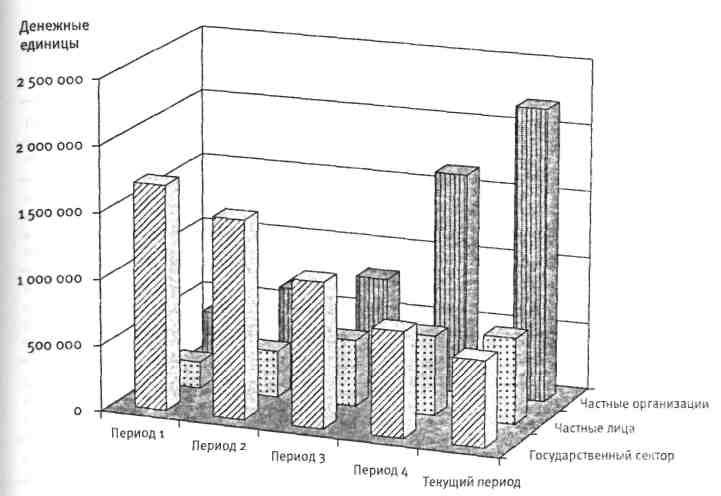 Рисунок 3 – Кредиты по группам заемщиковРис. 4 иллюстрирует, какие продукты банк может предложить в ответ на рыночный спрос. Изменения приоритетов банка в отношении клиентов, несомненно, влияют на распределение кредитных продуктов банка. 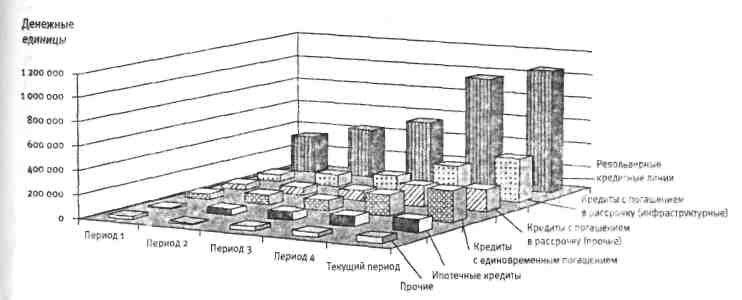 Рисунок 4 – Кредиты клиентам в разрезе видовКак изменилась структура кредитов банка по срокам, показывает рис. 5. На это влияют изменения в структуре клиентов и кредитных продуктов, а также изменение факторов риска и/или макроэкономических тенденций.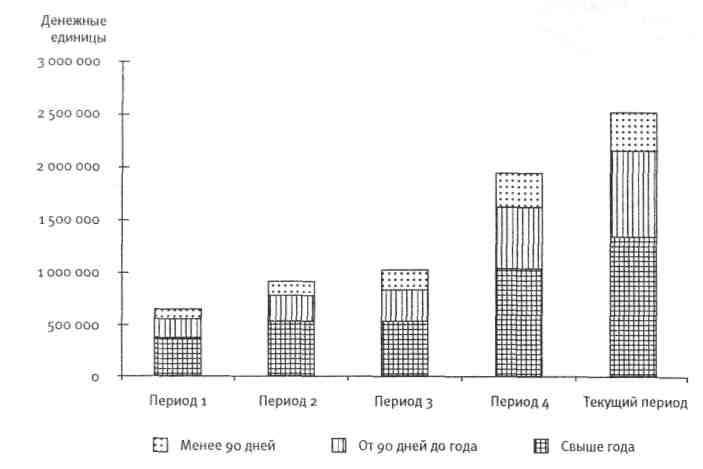 Рисунок 5 – Сроки погашения кредитов клиентамиПортфель неработающих кредитовПонятие неработающих активов обычно оговаривается в рамках классификации активов. Неработающими называются те активы, которые не приносят дохода. Кредиты обычно считаются неработающими, когда основная сумма или проценты по ним просрочены и не оплачены в течение 90 дней или более (данный период может быть разным в зависимости от конкретного законодательства). Система классификации активов, которая влечет за собой новые резервные требования, является дорогостоящей для банков. Поэтому сначала период времени, по истечении которого неработающие активы считаются просроченными, устанавливают равным 180 дням, а затем постепенно доводят до 90 дней.Для целей финансовой отчетности портфель неработающих кредитов определяют исходя из принципиального состояния баланса, а не из просроченных платежей. Размер портфеля неработающих кредитов определяет качество общего кредитного портфеля и в конечном счете качество кредитных решений банка. Другим таким показателем является коэффициент собираемости. В табл. 2 и на рис. 6 показаны характеристики неработающих кредитов за определенный промежуток времени и уровень резервов под возможные убытки. Оценка общего уровня резервов с точки зрения неработающих кредитов показывает, насколько хорошо банк может обращаться с кредитными рисками. Анализ портфеля неработающих кредитов должен включать в себя следующие аспекты.- Кредиты (включая основную сумму и проценты), просроченные более чем на 30, 90, 180 и 360 дней. Можно представить еще более подробную классификацию, введя следующие характеристики: вид клиента и вид его экономической деятельности. Эти характеристики позволят определить общие тенденции и то, насколько они влияют на каждого клиента.- Причины ухудшения качества кредитного портфеля, анализ которых может помочь банку разработать необходимые меры по изменению данной тенденции.Таблица 2 – Статистика кредитного портфеля (в %)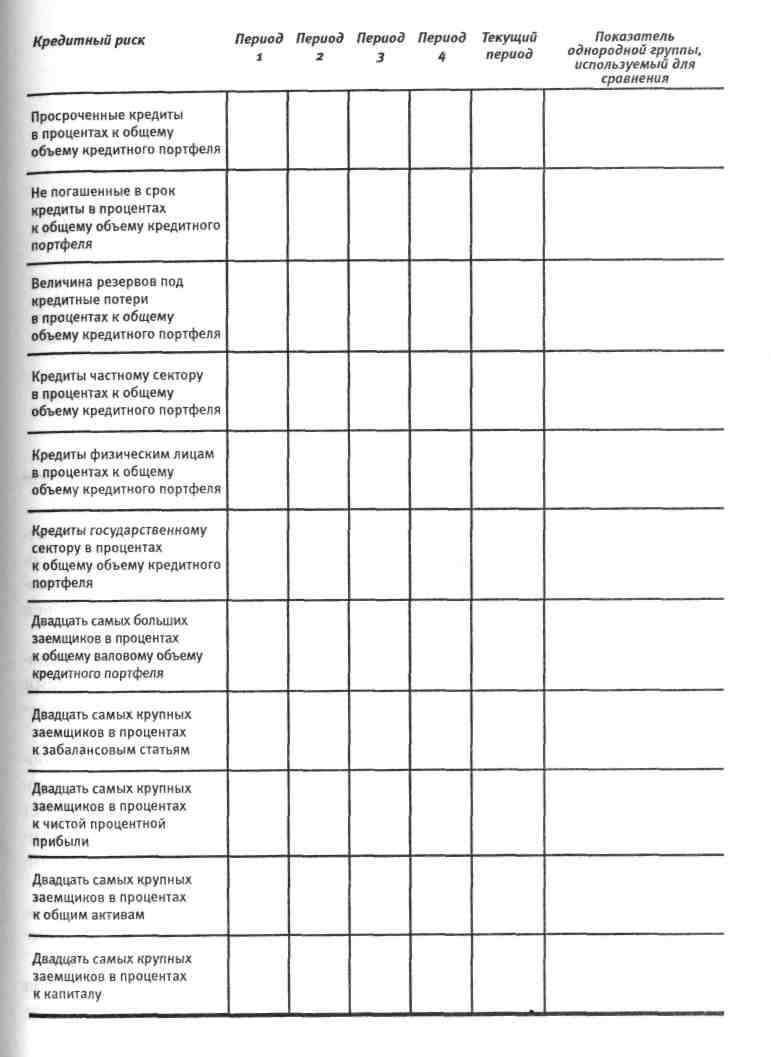 - Вся существенная информация по неработающим кредитам должна быть особо проанализирована, чтобы определить, является ли ситуация обратимой, что конкретно может быть предпринято для увеличения вероятности возврата кредита, и были ли приведены в действие планы по взысканию средств.- Должен быть проанализирован уровень резервов: достаточен ли он, чтобы банк справился с непогашенными кредитами.- Должно быть четко определено, как влияет ухудшение качества активов на прибыли и убытки банка.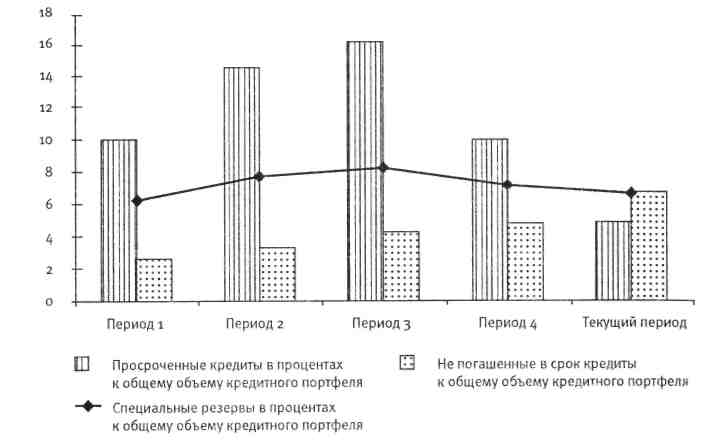 Рисунок 6 – Характеристика кредитного портфеля (в %)Причин, которые могут объяснить ухудшение качества кредитного портфеля, множество. Банки неизбежно делают ошибки при принятии решений. Однако для большинства обанкротившихся банков можно выделить систематические по своей природе проблемы, берущие свое начало в недостаточной кредитной культуре банка. В таблице 3 приведен перечень этих проблем.Таблица 3 – Перечень проблем, приводящих банк к банкротству5. Политика управления кредитными рискамиКредитные риски являются наиболее частой причиной банкротств банков, в связи, с чем все регулирующие органы устанавливают стандарты по управлению кредитными рисками. Для защиты международных финансовых рынков ключевые стандарты прописаны также в международных соглашениях, которые направлены на унификацию национальных подходов к управлению кредитными рисками. В основе управления рисками лежит определение существующих и потенциальных кредитных рисков, присущих кредитным операциям. Среди мер по противодействию данным рискам - четко сформулированная политика организации в отношении кредитных рисков и установление параметров, по которым кредитные риски будут контролироваться. Такой контроль включает в себя ограничение кредитных рисков при помощи политики, которая обеспечивает достаточную диверсификацию кредитного портфеля.Конкретные меры по управлению кредитными рисками обычно включают три вида директив. Первый вид - это директивы, направленные на ограничение или уменьшение кредитных рисков, например определяющие концентрацию и размер кредитов, кредитование связанных с банком лиц или превышение лимитов. Второй вид включает директивы по классификации активов. Сюда входит анализ вероятности погашения портфеля кредитов и прочих кредитных инструментов, включая начисленные и невыплаченные проценты, которые подвергают банк кредитному риску. Третий вид включает директивы по кредитному резервированию - не только по портфелю кредитов, но также по всем другим активам, которые могут привести к убыткам.Анализируя функцию управления кредитными рисками, нужно рассматривать кредиты и все другие виды кредитных инструментов (балансовые и забалансовые), чтобы определить следующие факторы:• уровень, распределение и важность классифицированных активов;уровень и состав ненакапливаемых, неработающих, пересмотренных, пролонгированных активов и активов с пониженной ставкой;достаточность резервов по переоценке активов;способность руководства управлять проблемными активами и собирать их;чрезмерная концентрация кредитов;соответствие и эффективность кредитной политики и процедур по кредитному администрированию, а также их соблюдение;• адекватность и эффективность процедур банка по определению и отслеживанию первоначальных и изменяющихся рисков или рисков, связанных с уже одобренными кредитами.Четкое распределение полномочий при утверждении кредитов помогает обеспечить принятие разумных и соответствующих установленным параметрам решений. Организации должны иметь процедуры для управления инкассацией основных сумм, процентных платежей и прочих издержек в соответствии с установленными условиями погашения. Также должен существовать некий механизм, направленный на решение проблемы неработающих кредитов, а также механизмы по обеспечению соблюдения прав кредитора в случаях непогашения кредитов. Системы отчетности банка должны предоставлять точные и своевременные отчеты по состоянию кредитного портфеля, в то время как сбор детальной, современной информации по заемщикам является прерогативой процесса оценки рисков.Процедуры урегулирования. Процедуры урегулирования являются важным элементом управления кредитными рисками. Если не предпринять своевременные действия в отношении проблемных кредитов, то может быть окончательно упущена возможность укрепить их или получить по ним деньги, вследствие чего убытки могут возрасти до такой степени, что они станут угрожать платежеспособности банка. Оценивая процедуры урегулирования, нужно рассмотреть организацию данной функции, включая анализ эффективности работы отделов и ответственных служащих. В итоге должна быть определена эффективность действий подразделений по взысканию долгов; сколько было успешных попыток взыскания (их количество и объем) и сколько времени в среднем уходило на каждый случай. Также нужно оценить участие высшего руководства в этом процессе.При урегулировании каждый кредит и заемщик должны рассматриваться индивидуально. Типичная стратегия урегулирования состоит из следующих действий:сокращение кредитных рисков, которым подвергается банк; для этого можно, например, заставить заемщика предоставить дополнительный капитал, фонды, залог или гарантии;работа с заемщиком по оценке проблем и нахождению решений, которые позволят увеличить возможности заемщика по обслуживанию кредита и его платежеспособность, например предоставление консультаций, разработка программы по сокращению операционных расходов и/или по увеличению доходов, продаже активов, создание программы реструктуризации долга или изменение условий кредита;передача управления заемщиком более кредитоспособному лицу или организация его продажи; организация совместного предприятия;• погашение задолженности путем внесудебного урегулирования или через подачу судебного иска, использование гарантий, лишение права выкупа залога или ликвидация залога.Публичное раскрытие информации. Очень важно, чтобы банки предоставляли необходимую информацию контролирующим организациям и другим заинтересованным лицам для того, чтобы те могли правильно оценить финансовое состояние банков, так как у банков разных стран разные правила классификации кредитов, резервные требования, практика обращения с проблемными кредитами, а также степень профессионализма банковского руководства. Принципы предоставления информации в отношении кредитных рисков должны контролироваться регулирующими организациями, как рекомендовано Базельским комитетом по банковскому надзору. В частности, должна раскрываться следующая информация:политика и методы, используемые в отчетах для кредитов и для допущений снижения стоимости (например, для резервов);политика управления рисками и контроль над ними;кредиты, в т.ч. ослабленные и просроченные, а также соответствующие общие резервы и специальные резервы по основным категориям заемщиков и географическим регионам, методы согласования изменений резервов;крупные кредиты, кредиты связанным с банком лицам;суммы кредитов (и другая относящаяся к ним информация), которые отличаются от первоначально заключенных кредитных соглашений, например, в том случае, если они были реструктурированы.6. Меры по ограничению или снижению кредитных рисковКрупные кредиты. Органы банковского надзора всегда уделяли большое внимание концентрации рисков банков. Их цель, с точки зрения управления кредитными рисками, состоит в препятствовании тому, чтобы банки чрезмерно полагались на одного большого заемщика или группу заемщиков, но в то же время они не должны диктовать банкам, кому можно предоставить кредит, а кому нельзя. Современное банковское регулирование обычно ставит условием банку не производить инвестиции; не предоставлять большие кредиты или другие виды кредитных инструментов любому отдельному юридическому лицу или группе взаимозависимых юридических лиц сверх установленного процента от капитала банка и резервов. Используя данные ограничения, органы надзора, могут контролировать как банковский сектор в целом, так и структуру кредитных портфелей отдельных банков, чтобы защитить интересы вкладчиков и предотвратить критические ситуации в банковском секторе.Большинство стран устанавливают лимит на сумму кредитов одному клиенту в размере не более 10-25% капитала банка, хотя в некоторых странах этот лимит доходит до 30-40%. Базельский комитет по банковскому надзору рекомендует максимальное значение данного лимита, равное 25%, со снижением его до 10%, когда это целесообразно. Нижняя граница, при достижении которой необходимо отчитываться перед контролирующими органами, обычно устанавливается чуть ниже максимального лимита. Органы надзора могут, таким образом, уделять особое внимание кредитам, превышающим данную границу, и предписывать банкам принимать превентивные меры до того, как риск концентрации станет чрезмерно большим.Основная сложность при определении максимального размера выданных средств состоит в том, чтобы понять, можно ли (и в какой степени) включать в анализ другие формы кредитных инструментов. В анализ включаются условные обязательства и кредитные субституты, такие как гарантии, акцепты, аккредитивы, а также будущие требования, которые банк обязался обеспечить. В принципе условные обязательства должны браться в расчет при определении совокупной величины кредитных рисков, хотя некоторые из них могут рассматриваться с другой точки зрения. Например, гарантия по финансовым обязательствам может рассматриваться не так, как гарантия выполнения. Учитывать или не учитывать залог при оценке соответствия лимитам также спорный вопрос, так как определение стоимости залога - это процесс в высшей степени субъективный. Разумно не рассматривать залог при определении размера выданных средств.Еще один важный вопрос заключается в определении термина «один клиент». В соответствии с международной практикой таким клиентом считается одно лицо или группа взаимосвязанных физических/юридических лиц, которые являются заемщиками одного и того же финансового института и его дочерних предприятий. Формально отдельные клиенты на самом деле могут быть взаимно связаны или контролировать (напрямую или косвенно) других клиентов - обычно за счет владения 25% голосов, контрольным пакетом акций или имея право участия в управлении предприятием. Кроме того, кредиты, выданные таким взаимосвязанным клиентам, могут представлять для банка единый риск, так как между ними существует финансовая взаимозависимость и ожидаемый источник погашения у них один и тот же.На рис. 7 показаны кредиты, которые банк предоставил 20 своим самым крупным клиентам (объемы кредитов, их использование, отношение кредитов к капиталу и резервам). С практической точки зрения, крупные кредиты обычно являются признаком желания банка поддержать определенных клиентов. Банки, которые увлекаются кредитованием больших корпоративных клиентов, иногда забывают о рисках, связанных с таким кредитованием.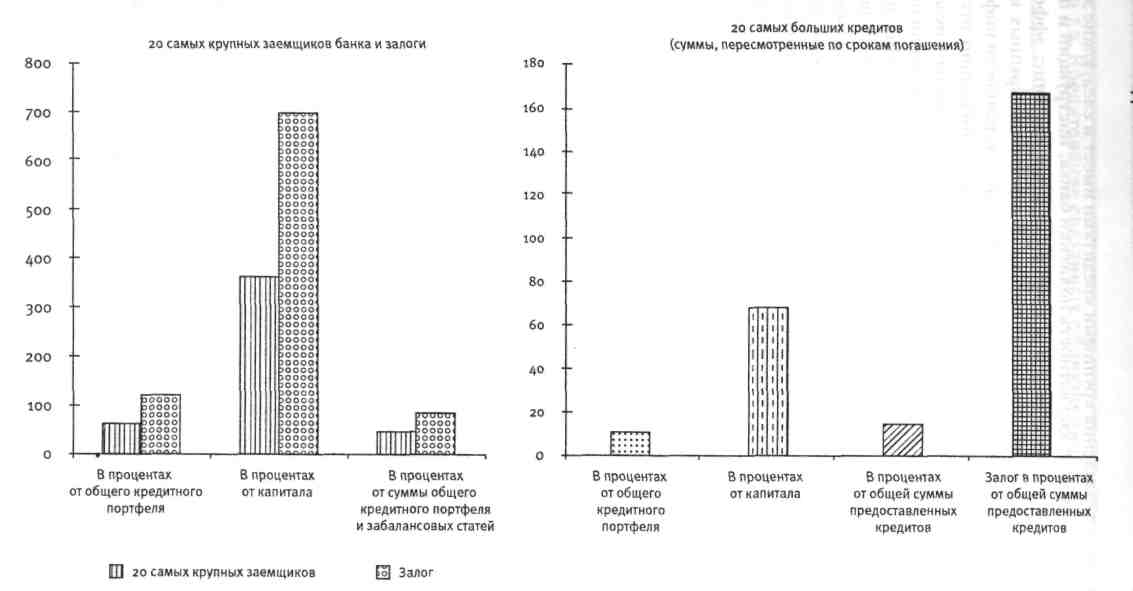 Рисунок 7 – Кредиты 20 самым крупным заемщикам банка (в%)Вопрос управления крупными кредитами имеет и следующие дополнительные аспекты: адекватность политики банка, инструкций и процедур, отслеживающих общее или взаимосвязанное владение; эффективный контроль; общие денежные потоки. В отношении крупных клиентов банк должен уделять особое внимание полноте и точности информации. Служащие кредитного отдела банка должны постоянно отслеживать события, влияющие на деятельность крупных заемщиков независимо от того, выполняют они свои обязательства перед банком или нет. Если какие-либо внешние события вызывают беспокойство, банк должен запросить у заемщика дополнительную информацию. Если есть некоторая вероятность того, что заемщик будет иметь сложности с выполнением своих обязательств перед банком, то информация об этом должна быть представлена выше в соответствии с иерархией управления кредитными рисками и должен быть разработан план на случай непредвиденных обстоятельств, если сомнения в платежеспособности заемщика станут реальными.Кредитование связанных с банком лиц. Такое кредитование крайне опасно с точки зрения кредитных рисков. Среди этих лиц обычно - головная организация банка, основные акционеры, подконтрольные и дочерние компании, руководители и управляющие (табл. 4). Данные лица, как правило, способны полностью контролировать банковскую политику и процесс принятия решений или оказывать на них влияние, особенно в отношении кредитов. Таблица 4 – Кредитование связанных с банком лицОчень важной является способность банка систематически отслеживать кредиты, выдаваемые должностным лицам банка. В данном случае должны оцениваться рациональность принимаемых кредитных решений и их соответствие банковской политике и процедурам. Также важно проанализировать, выдаются ли кредиты на рыночных или на более благоприятных условиях в отношении доступности, срока погашения, процентной ставки, залога и толерантности к риску.Большинство регулирующих организаций устанавливают лимиты на совокупную величину кредитов связанным с банком лицам, обычно указывая, что она не должна превышать определенного процента от капитала 1-го уровня. Если такой лимит не установлен регулирующим органом, банк должен установить его сам как элемент своей политики. Будет разумно, если все кредиты зависимым лицам будут утверждаться руководством.Чрезмерное кредитование отдельных географических регионов и экономических секторов. Еще одним показателем концентрации рисков является кредитование банком единственного сектора экономики или только одного географического региона. Данное обстоятельство делает банк уязвимым перед слабостями конкретной отрасли промышленности или региона; у него есть риск, что сразу несколько клиентов обанкротятся по одним и тем же причинам. Данная проблема в особенности характерна для региональных или специализированных банков, действующих в небольших странах с узконаправленными экономиками, например в преимущественно сельскохозяйственных странах или в тех, которые экспортируют только один продукт. На рис. 8 представлен анализ по секторам, который может быть произведен для предупреждения таких проблем.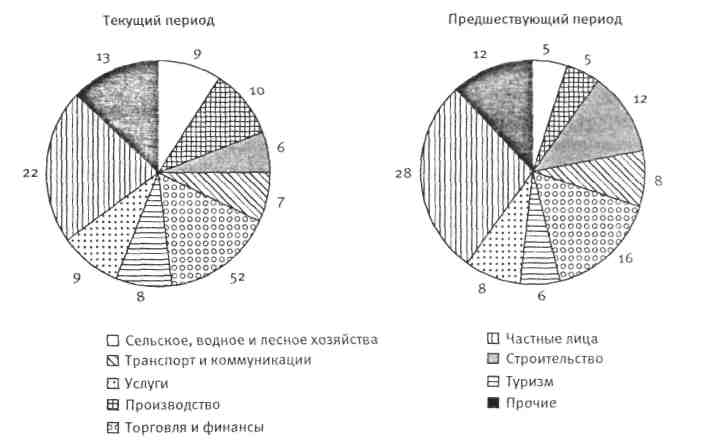 Рисунок 8 – Анализ кредитов по видам экономической деятельности (в %)Часто сложно оценить, какую в совокупности сумму кредитов выдал банк тому или иному сектору экономики, так как большинство систем отчетности банков не предоставляют такой информации. Еще более осложняют данную проблему разнообразные корпоративные группы; например, кредит, выданный многоотраслевому холдингу, может быть использован для финансирования проектов в различных отраслях промышленности. В любом случае банки, которые по своему характеру подвержены данным рискам, должны иметь хорошо организованные системы их отслеживания, чтобы оценивать влияние неблагоприятных тенденций на качество своего кредитного портфеля и на прибыли и убытки. Данные банки должны также иметь механизмы по управлению увеличивающимися рисками.Пересмотренные долги - это кредиты, которые были реструктурированы в целях снижения процентных платежей или платежей по основной сумме из-за ухудшения финансового положения заемщика. Кредиты, которые продлеваются или возобновляются на новых условиях и с новым риском, не должны считаться пересмотренными долгами. Реструктурирование может состоять в передаче заемщиком банку недвижимости, дебиторской задолженности или других активов третьих сторон; в полной или частичной капитализации кредита; в добавлении нового должника к уже существующему заемщику.Хорошо, если Совет директоров одобрит такие операции до того, как заемщику предоставят концессии. Банковская политика также должна обеспечивать, чтобы данные долги соответственно учитывались и контролировались. Банк должен определить стоимость пересмотренного кредита и снизить его балансовую стоимость до чистой реализационной стоимости, учитывая стоимость всех концессий на день реструктуризации. Снижение должно отражаться в отчете о прибылях и убытках как расход за период, в котором кредит был пересмотрен. Большие суммы пересмотренных долгов обычно говорят о том, что банк испытывает трудности. Исключением из данного правила является ситуация, когда рыночные процентные ставки падают и в пересмотре кредитных условий могут быть заинтересованы и должники, и кредиторы.7. Классификация активовКлассификация активов нужна для того, чтобы оценить актив с точки зрения кредитного риска, степень которого зависит от вероятности обслуживания и погашения долга в соответствии с контрактными условиями. В принципе все активы, по которым банк несет риски, должны классифицироваться, включая кредиты и авансы, дебиторскую задолженность, инвестиции, участие в капиталах и условные обязательства.Классификация активов является основным инструментом управления рисками. Активы классифицируются в момент их появления, а затем пересматриваются и переклассифицируются, если это необходимо (в соответствии со степенью их кредитного риска), несколько раз в год. При пересмотре активов должны учитываться качество обслуживания кредита и финансовое состояние заемщика. Экономические тенденции, изменения на соответствующих рынках и цены товаров также должны учитываться. Однако оценка нескольких классов небольших кредитов может основываться только на погашении, в частности, таких мелких потребительских кредитов, как кредиты под залог жилья, кредиты с погашением в рассрочку и кредитные карты. Активы, классифицированные как «стандартные» или «ниже стандарта», обычно проверяются два раза в год, в то время как проблемные активы пересматриваются каждый квартал.Банки сами определяют правила классификации, но при этом они следуют стандартам, установленным органами надзора. Стандарты по классификации активов, которые в настоящее время используются в большинстве развитых стран, приведены во вставке 5. Таблица 5 – Правила классификации активовВ данных стандартах делается акцент, прежде всего на способность и желание заемщика выплатить долг, включая проценты и основную сумму, исходя из его предполагаемых денежных потоков. В некоторых странах установлено, что все кредиты, выданные одному заемщику (или группе взаимосвязанных заемщиков), должны быть классифицированы одинаково. Случаи, когда они все же классифицированы по-разному, должны особо оговариваться и обосновываться. В других странах рекомендуется, чтобы все оцениваемые активы анализировались индивидуально. В тех случаях, когда актив по двоим характеристикам может быть отнесен сразу к двум классификационным группам, его относят к более низкой. Если органы надзора или внешние аудиторы приписывают активу более низкую группу классификации, чем это сделал банк, банк должен исправить группу актива соответствующим образом.В некоторых развитых банковских системах банки используют более детальную систему классификации стандартных кредитов. Цель этого - улучшить качество анализа портфеля и тенденций, чтобы лучше разграничивать кредиты различных видов и сделать взаимосвязь между группой классификации и прибыльностью более ясной.Банки, занимающиеся международным кредитованием, подвержены дополнительным рискам. Наиболее важными являются страновой, суверенный и трансфертный риски. Первые два представляют собой целый спектр рисков, накладываемых макроэкономической, политической и социальной средами стран, которые могут повлиять на выполнение заемщиком своих обязательств. Трансфертный риск состоит в том, что заемщик может иметь сложности в получении достаточного количества иностранной валюты для обслуживания банковского кредита. Классификация международных кредитов должна учитывать как страновые, так и трансфертные риски. Банку может быть предписано, создавать резервы по международным кредитам на индивидуальной основе, чтобы их уровень был достаточным для покрытия дополнительных рисков. В качестве альтернативы банк может проанализировать общие трансфертные риски по каждой отдельной стране и создать специальные резервы для их покрытия.Кроме того, на классификацию кредитов могут влиять также валютные риски - в тех случаях, когда дебитор занял средства в одной валюте, а создает денежные потоки в другой. В сущности, валютные риски увеличивают кредитные риски, которые банк берет на себя. Такие ситуации наиболее типичны для развивающихся экономик и экономик, в которых национальная валюта нестабильна и/или не является свободно конвертируемой. В таких случаях при классификации активов нужно учитывать вероятность девальвации денег, способность заемщика покрыть или хеджировать риск девальвации либо изменить цены на свой товар или услуги.Рис. 9 отражает качество активов банка. Если общая сумма нестандартных или убыточных активов составляет 50 и более процентов банковского капитала, с большой вероятностью можно сказать, что прибыльность и платежеспособность банка снизились. Такой банк, скорее всего будет рассматриваться органами надзора как проблемный, хотя должны учитываться и другие факторы, например способность и реальные действия руководства по укреплению или погашению проблемных активов, а также степень точности классификации активов. 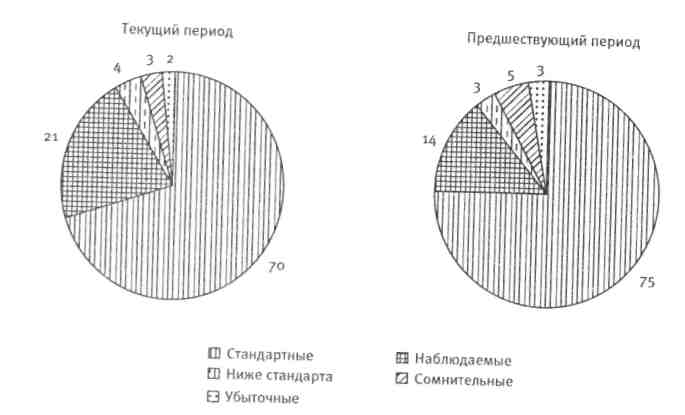 Рисунок 9 – Классификация кредитов (в %)Так, банк с активами, классифицированными как сомнительные и убыточные, находится в более сложном положении, чем банк, имеющий такую же сумму проблемных активов в нестандартной категории. Также должны учитываться стабильность источников средств и возможность получения дополнительного капитала.Просроченные процентные платежи. Чтобы избежать завышения доходов и обеспечить своевременное распознавание неработающих активов, банковская политика должна предполагать определенные действия в случае неполучения процентных платежей. Есть два способа учета процентных платежей, которые перестают поступать и начисляться. Во-первых, их можно суммировать и капитализировать, а соответствующую бухгалтерскую проводку сделать по счету переходящих сумм. В отчетности должны быть сделаны две проводки, взаимно компенсирующие друг друга, иначе активы будут завышены.Во-вторых, банк может присвоить кредиту статус убытка. Тогда он должен вычесть неполученные процентные платежи из соответствующих доходов и балансовых счетов. По процентам, начисленным в текущем отчетном периоде, вычет должен производиться непосредственно из текущих процентных доходов. Если проценты начислялись в предыдущие периоды, банк должен задействовать резервы под возможные кредитные потери, а если резервы по начисленным процентам не были созданы, произвести вычеты из текущих доходов. По кредитам обычно опять начинают начисляться проценты после того, как основная сумма долга и проценты уплачены или когда больше нет сомнений по будущим контрактным платежам.В некоторых странах банки вправе не предпринимать никаких действий по просроченным платежам, если финансовое обязательство хорошо обеспечено или процесс получения платежей уже начался. Долг считается хорошо обеспеченным, если он подкреплен правом ареста или залогом недвижимости либо личной собственности. Такой залог, включая ценные бумаги, должен иметь реализационную стоимость, достаточную для полного покрытия долга в соответствии с контрактными условиями. Долг находится в «процессе погашения», если погашение происходит в соответствии с установленным графиком после того, как банк предпринял правовые действия, которые предположительно приведут к погашению долга или к восстановлению выполнения обязательств по нему.8. Политика резервирования кредитных потерьКлассификация активов является базой для определения адекватного уровня резервов под возможные кредитные потери. Вместе с общими резервами, которые обычно считаются капиталом 2-го уровня и не приписываются определенным активам, резервы под возможные потери формируют способность банка переносить убытки. Для определения адекватного размера резервов нужно учитывать кредитную историю, залог и все другие значимые факторы, которые влияют на вероятность погашения кредитов кредитного портфеля. Среди этих факторов качество кредитных директив и процедур, предыдущий опыт по убыткам, рост кредитного портфеля, качество и тщательность управления в областях кредитования, возврат кредитов и практика взыскания кредитов, изменения в национальной и местной экономической и конкурентной среде. Систематически и постоянно должна производиться оценка стоимости активов в соответствии с поставленными целями. Оценка должна оформляться соответствующими документами.Политика по резервированию кредитных потерь может устанавливаться сверху или формироваться самим банком, в зависимости от банковской системы. Налоговый подход к резервам также варьируется в зависимости от страны, хотя многие экономисты считают, что для целей налогообложения резервы должны рассматриваться как операционные расходы. Однако налоговый подход не должен мешать разумной политике управления рисками. Хотя есть некоторая польза в индивидуальном анализе возможных потерь, в особенности для крупных кредитов, более практично назначить определенный уровень резервов по каждой отдельной категории активов. Во многих странах с нестабильными экономиками органы надзора установили обязательные уровни таких резервов. Установленный уровень обязательных резервов обычно основывается на определенной статистике. В странах, где юридические процедуры по возврату долгов хорошо развиты, (например, в США), исследования показали, что только 10% нестандартных активов, в конце концов, списываются на убытки. Процент списаний для сомнительных и убыточных активов составляет соответственно 50 и 100%. В развивающихся странах, где юридические процедуры и обычаи по возврату долгов не так эффективны, более реалистичной оценкой резервов для покрытия потенциальных убытков будет 20-25% от нестандартных активов. В качестве руководства при определении резервов в странах со слабо развитыми правовыми системами можно использовать табл. 6Таблица 6 – Рекомендуемые уровни резервов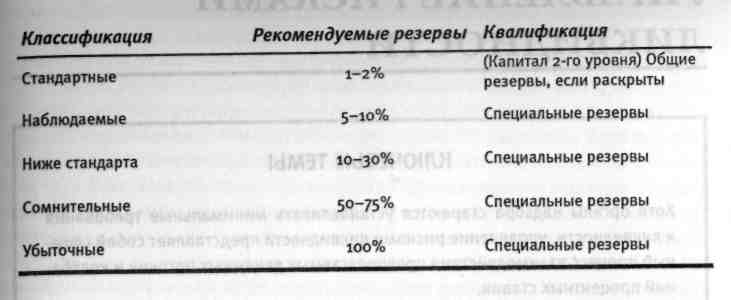 Существуют два способа обращения с убыточными активами. Один заключается в содержании активов на балансе до тех пор, пока не будут испробованы все средства их возврата. Данный способ типичен для банковских систем, придерживающихся британской традиции; в таких случаях уровень резервов может быть необычно большим. Второй подход заключается в списании всех активов за счет созданных резервов, т.е. их удаление из бухгалтерской отчетности. Это (американская) традиция, более консервативная в том смысле, что убыточные активы считаются подлежащими списанию, даже если они могут быть частично возвращены. За счет быстрого списания убыточных активов уровень резервов будет более низким но отношению к текущему кредитному портфелю. Анализируя резервы, созданные банком, можно точно определить, активно ли банк списывает свои убытки или резервирует их. Выбор того или иного подхода часто зависит от налоговой политики государства в отношении резервов.Расчет уровня необходимых резервов под возможные кредитные потери всегда до некоторой степени субъективен. Однако решения должны приниматься в соответствии с установленными процедурами и политикой. Чтобы определить достаточность общих резервов под потери, нужно подвергнуть анализу следующие факторы.Существующая политика банка по резервированию и методология, используемая для ее выполнения. В частности, нужно рассмотреть, какая стоимость приписывается залогу и насколько возможна его юридическая/операционная принудительная реализация.Процедуры определения рисков (т. е. классификация активов) и процесс пересмотра, включая время, выделенное на пересмотр.Любые другие факторы, которые могут привести к убыткам, связанным с портфелем банка, и которые отличаются от уже известных. Это могут быть изменения экономических и коммерческих условий банка или его клиентов, внешние факторы или изменения процедур банка с момента последнего пересмотра.•	Тенденции за продолжительный период времени, чтобы выявить, не увеличивается ли объем просроченных кредитов и что на это влияет.•	Адекватность текущей политики и экстраполяция (на основе рассмотренных кредитов) дополнительных резервов, необходимых для доведения общих резервов банка до уровня, соответствующего Международным стандартам бухгалтерского учета (IAS).Тема1. Источники финансирования деятельности предприятияТема 2. Кредит, как основной источник финансирования деятельности хозяйствующего субъекта.Тема 3. Правовое регулирование кредитных операций.Тема 4 Организация процесса кредитования экономических субъектовТема 5. Организация кредитных операций. Оформление и пакет документовТема 6. Кредитный договор.Тема 7. Банковский процент и процентные вычисления.Тема 8. Основные виды кредитов и их анализ (юридических и физических лиц):Тема 9. Формы обеспечения и возврата кредитаТема 10. Оценка кредитоспособности юридического лицаТема 11. Оценка кредитоспособности физического лицаТема 12. Анализ рисков кредитных операцийТема 13. Особенности организации кредитования юридических лицТема 14 Организация и анализ кредитования физических лицТема 15. Особенности организации и анализа ипотечного кредитования:Тема 16. Сущность и основные элементы лизинговой сделкиТема 17. Классификация лизинга и лизинговых операцийТема 18. Организация и анализ лизинговых операцийАктивПассивВнеоборотные активыДолгосрочные обязательстваВнеоборотные активыСобственный капиталОборотные активыСобственный капиталОборотные активыКраткосрочные источники (краткосрочные кредиты и займы и кредиторская задолженность)Формы обеспечения возвратности кредитаФормы обеспечения возвратности кредитаФормы обеспечения возвратности кредитаЗалогУступка требований (цессия) и передача права собственностиГарантии и поручительства1. Залог имущества клиента2. Залог товарно-материальных       ценностей3. Залог товара в обороте4. Залог товара в переработке5. Залог ценных бумаг, включая     векселя6. Залог депозитов, находящихся     в том же банке7. Залог недвижимости8. Залог права арендатора9. Залог права автора на     вознаграждение10. Залог права заказчика по        договору подряда11. Залог права комиссионера       по договору комиссии12. Смешанный залог1. Открытая2. Тихая3. Общая4. Глобальная1. Гарантии2. ПоручительстваСодержание отношенияУсловия выполненияВыбор объекта лизинга и его продавцаПо общему правилу осуществляет лизингополучательПриобретение лизингового имущества для арендатора (пользователя)Покупает лизингодатель с уведомлением продавца о передаче имущества в лизинг определенному лицуНазначение лизингового имуществаТолько для предпринимательских целейСумма лизинговых платежей за период договораВключает полную (или близкую к ней) стоимость лизингового имущества в ценах на момент сделкиСервисное обслуживание и страхование объекта лизингаВходит в обязанности лизингополучателя, если иное не предусмотрено договором лизингаРиск случайной гибели, утраты, порчи лизингового объектаПереходит к лизингополучателю с момента передачи ему объекта лизингаУскоренная амортизация лизингового имуществаМожет применяться по взаимному соглашению сторон договораОтношения лизингодателя и арендатора с продавцом лизингового объектаВ качестве солидарных кредиторовУступка лизингополучателем обязательств по договору лизинга третьему лицуДопускается, если нет иного в договоре лизингаУступка лизингополучателем своих прав по договору лизинга третьему лицуДопускается при сублизингеОтветственность за выполнение продавцом условий договора купли-продажи объекта лизингаЛизингодатель не несет ответственности, кроме случаев, когда продавца выбирает он сам. Лизингополучатель вправе предъявлять требования продавцу по качеству, срокам поставки и др. условиями договора купли-продажи объекта лизингаПродолжительность лизингового срокаБлизкая к нормативному сроку службы и окупаемости объекта лизингаИздержки устаревания объекта сделкиНесет лизингодатель, но, включая их в лизинговые платежи, переносит на лизингополучателяПереход права собственности на лизинговое имущество пользователюМожет быть предусмотрен в конце или до истечения срока договора после выплаты всей суммы лизинговых платежейПредметы лизингаОбычно дорогостоящие объекты с длительным сроком физического износаУчет объекта лизингаНа балансе лизингодателя или на забалансовом счете 001 лизингополучателя по соглашению сторон договораФункции кредитораПолное или частичное финансирование покупки лизингодателем предмета лизингаСодержание отношенийУсловия выполненияСрок сделкиЗначительно короче периода физического износа объекта (сезонное, разовое, целевое использование)Сервисное обслуживаниеБерет на себя лизингодатель, если иное не предусмотрено договоромСтавки лизинговых платежейОбычно высокие, так как включают еще все затраты по сервисному обслуживаниюПредпочтителен в следующих случаяхАрендатор не желает нести риски по владению имуществомАрендатор не уверен в своей длительной платежеспособностиУ лизингополучателя не хватает средств для покупки объекта Надо убедиться в правильности выбора объектаРиски лизингодателяПо возмещению стоимости имущества при порче или гибели объекта лизингаОбъект лизингаЧаще с высокими темпами морального старенияТребует специального технического обслуживанияПо окончании срока сделки повторно сдается в аренду желающимСостоит на учете у лизингодателяУступка прав или обязательств третьему лицу по договору лизингаЛизингодатель может уступить полностью или частично свои права и предупредить лизингополучателя о всех правах третьих лиц на предмет лизингаОтветственность за недостатки переданного объекта лизингаНесет лизингодатель, если даже при заключении договора не знал о нихАрендатор имеет правоЗастраховать риск своей ответственности за нарушение договора лизинга в пользу лизингодателяВозмещение первоначальной стоимости объекта лизингаЛизинговые платежи не компенсируют стоимость объекта за один срок договора лизингаОтношения при возврате объекта лизингаПользователь не имеет права требовать перехода права собственности на предмет лизингаВ договоре указывается остаточная стоимость объекта на разные датыВозможна покупка объекта лизингополучателем, если предусмотрено договоромАрендатор возмещает возможную разницу между предполагаемой остаточной и ликвидационной стоимостями объектаГарантии пользователяОбеспечить установленную остаточную стоимость объекта к концу контрактаЭтапы реализации лизингового проектаВиды и организация сервисных услугУслуги до начала пользования объектом лизингаПриобретение у третьих лиц прав на интеллектуальную собственность (ноу-хау, лицензионные права, права на товарные знаки, марки, программное обеспечение и др.)Приобретение у третьих лиц товарно-материальных ценностей, необходимых для монтажа и пусконаладочных работПодготовка производственных площадей и коммуникацийОбучение кадров для эксплуатации объекта лизингаОбучение пользователя без участия изготовителяКонсультирование изготовителем до поступления объекта пользователюРазовое консультирование изготовителем в процессе эксплуатацииПериодические курсы при изготовителеОрганизация специальных учебных центров при изготовителеОрганизация учебных центров в филиалах изготовителяКонсультационные услуги подразделениями лизингодателяДоставка объекта лизинга пользователюДоставка силами арендатораЧастичное участие изготовителя в доставкеДоставка полностью изготовителемМонтаж, наладка, регулировка оборудованияВыполнение без участия изготовителя Выполнение изготовителем монтажа и авторского надзора Выполнение всех работ изготовителем Выполнение всех работ филиалами изготовителяОбеспечение комплектующимиПоставка только отдельного изделия Поставка части комплектующихМодернизация объекта лизинга у пользователяИзготовителем по заказу пользователя с согласия собственникаЛизинговой компанией по заявке пользователя Пользователем с помощью изготовителя и с разрешения собственникаТехническое обслуживание и эксплуатационный контрольПоставка всего необходимого набора комплектующихОбеспечение работоспособности всего объекта Выполнение всех работ пользователем за свой счет (п. 3 ст. 12 Федерального закона от 29 октября 1998 г. № 164-ФЗ «О финансовой аренде (лизинге)» (далее — Федеральный закон № 164-ФЗ)), если нет иного в договореВыполнение всех работ изготовителем в течение гарантийного срокаВыполнение работ изготовителем по договорам с пользователемВыполнение всех работ изготовителем в течение всего срока службы объекта по договору с пользователем Выполнение работ специализированными независимыми организациями за счет средств лизингополучателяОказание услуг лизингодателем, если предусмотрено договором Осуществляет пользователь, если нет иного в договореРемонт предмета лизинга: текущий, средний, капитальныйВыполняет изготовитель в течение гарантийного срока службыЗа пределами гарантийного периода выполняет:а) изготовитель по договорам с пользователем;б) лизингодатель, если предусмотрено договором лизинга Проводит изготовитель в течение всего срока службы по договоруВыполняют специализированные ремонтные мастерские, входящие в систему лизинга, по договору Проводит лизингодатель в течение всего срока, если предусмотрено договоромМодернизация объекта у пользователяОсуществляется потребителем (пользователем) при консультировании изготовителем по согласованию с лизингодателемПо запросу пользователя выполняет изготовитель Осуществляет лизинговая компания, если предусмотрено договором лизингаУтилизация остатков отслужившего свой срок объектаУтилизация не предусмотрена договоромПовторное использование отдельных узлов и деталей потребителемУтилизация отдельных узлов и деталей изготовителем Полная обязательная утилизация изготовителемУтилизация отдельных узлов и деталей лизинговой компанииУтилизация пользователем по договоруПодготовительные работыПодготовка производственных площадей и коммуникаций, услуги по установке предмета лизингаДругие работы и услугиКомплекс работ, без оказания которых невозможно использовать предмет лизингаПеречень, объем и стоимость дополнительных услуг должны быть указаны в договоре лизинга (ст. 7 Федерального закона № 164-ФЗ)Фаза анализаИсточник и имеющиеся инструментыРезультат примененияСбор данныхВопросник и таблицы финансовых данныхПолученные исходные данные, заполненные вопросники и таблицы финансовых данныхОбработка данныхПолученные исходные данные, заполненные вопросники и таблицы финансовых данныхДанные, обработанные с помощью моделиАнализ и интерпретация обработанных и исходных данныхОбработанные данные Аналитические результаты (итоговый обобщающий отчет, таблицы, графики)Внешний анализ финансового состояния банкаАналитические результатыОтчет о финансовом состоянии банка и управлении риском задачи проверки на месте Последующая концентрированная проверка банка на месте, аудит или исследование по контрактуОтчет о внешнем анализе и задачи проверки на местеОтчет о проверке банка на местеИнституциональное управление банкаОтчет о проверке банка на местеХорошо функционирующее финансовое учреждение№ п/пПроблемаОписание проблемыЧастные интересыПредоставление кредитов сверх установленных лимитов директорам и крупным акционерам или в их интересах вразрез с установленными кредитными принципами под давлением заинтересованных сторон. Частные интересы являются ключевой проблемой во многих ситуациях.Невыполнение кредитных принципов.Оно возникает, когда банки предоставляют чрезмерно рискованные кредиты или кредиты на неудовлетворительных условиях с полным осознанием того, что нарушаются кредитные принципы. Причинами такого компромисса являются частные интересы, желание получить большую прибыль, давление со стороны конкурентов на ключевых рынках банка или конфликты личных интересов.Чрезмерная озабоченность прибылью.Ситуация, когда стремление получить прибыль перевешивает благоразумие и банк принимает кредитные решения в надежде, что риски не осуществятся или условия погашения не окажутся невыгодными. Это очень частая проблема, так как кредитный портфель обычно является основным активом, приносящим доходы.Неполнота кредитной информации.Исчерпывающая кредитная информация представляет собой единственный достаточно точный инструмент оценки финансового положения заемщика. Именно на основе такой информации должны предоставляться кредиты, а от заемщика нужно требовать все необходимые финансовые отчеты. Кредитное дело должно также содержать информацию о цели заимствования, намеченный план погашения и его источник, отчеты по состоянию и надзору за кредитом, экспертные заключения и протоколы кредитных совещаний.Потеря внимания из-за самодовольства.Часто является причиной принятия неадекватных кредитных решений. Потеря внимательности обычно выражается в недостаточном контроле за старыми, хорошо знакомыми заемщиками, доверии к устной информации, а не к надежным и полным финансовым данным и в оптимистичном толковании известных недостатков заемщика, так как в прошлом они не повлияли на возврат кредита. Банки часто игнорируют тревожные знаки в отношении заемщика, экономики, региона, индустрии или других существенных факторов. Они также могут не заключить необходимые соглашения о погашении кредитов, на пример в результате того, что вовремя не инициировали соответствующие юридические процедуры.Недостаток надзора.Неэффективный надзор неизменно приводит к тому, что банк имеет неполную информацию о действиях заемщика на протяжении всего срока кредита. Вследствие этого первоначально надежные кредиты могут создать проблемы или принести убытки.7. Некомпетентность.Служащие кредитного отдела недостаточно профессиональны для того, чтобы проанализировать финансовые отчеты, а также получить и оценить любую другую необходимую информацию.8. Неправильный выбор рисковПод этим обычно понимается следующее.- Предоставление кредитов, первоначально с приемлемым риском, в таком количестве, которое уже превосходит реальный уровень платежеспособности заемщика. Это является частой проблемой для нестабильных экономик с неустойчивыми процентными ставками.- Кредиты на создание нового предприятия, доля капитала в котором, финансируемая банком, значительно превышает инвестиции самих владельцев предприятия.- Кредиты, основанные на предположении благополучного завершения торговой операции, а не на платежеспособности заемщика, и кредиты, предоставленные под спекуляции ценными бумагами или товарами.- Кредиты компаниям, работающим в экономически неблагополучных регионах или отраслях промышленности.- Кредиты, предоставленные для получения преимуществ, таких как контроль над значительными депозитами в банке, а не на основе стоимости залога.- Кредиты, основанные на залоге с сомнительной ликвидационной стоимостью, или кредиты, залог по которым не обеспечивает необходимого запаса безопасности.Связанные с банком лицаСумма кредитовСумма кредитов, не входящих в категорию А (стандартные)Сумма кредитов в % к капиталуСумма кредитов, не входящих в категорию А (стандартные), в % к капиталуЗалогАкционеры, имеющие свыше 5% акцийАкционеры, имеющие менее 5% акцийОстальные держатели акцийСовет директоровИсполнительное высшее руководствоОрганизации, контролируемые банкомОрганизации, контролирующие банкОрганизации, взаимосвязанные с вышеперечисленнымВсего№ п/пВид активаОписание актива1.СтандартныеАктивы называются стандартными, когда способность заемщика обслуживать свои долги, вне всякого сомнения, находится на должном уровне. Обычно, когда кредиты или другие активы полностью обеспечены (включая основную сумму и проценты) денежными средствами или близкими субститутами денег (например, банковскими депозитными сертификатами и казначейскими векселями или облигациями), они классифицируются как стандартные, независимо от задолженностей и прочих неблагоприятных факторов.2.НаблюдаемыеЭто активы с потенциальными слабостями, которые могут - в том случае, если они не проконтролированы и не исправлены, - ухудшить качество актива в целом или подвергнуть в будущем риску платежеспособность заемщика. Сюда входят, например, кредиты, предоставленные на основе несостоятельного соглашения, при условии недостточного контроля над залогом или отсутствия необходимой документации. Данный класс должны получать заемщики, работающие в рыночных или экономических условиях, которые в будущем могут негативно повлиять на их платежеспособность. Сказанное относится и к заемщикам, которые подвергаются влиянию текущих негативных тенденций или имеют несбалансированную структуру баланса, но еще не достигли критической точки, когда их платежеспособность подвергается опасности.3.Ниже стандартаДанная категория свидетельствует о явно выраженных недостатках, которые подвергают опасности обслуживание долга, в частности когда первичных источников средств, направленных на погашение кредита, недостаточно и банку необходимо оценить возможность использования вторичных источников погашения, таких как залог, продажа основных средств, рефинансирование или изыскание дополнительных ресурсов. Активы ниже стандарта обычно представляют собой авансы заемщикам, которые имеют недостаточную капитализацию, и срочные кредиты заемщикам, текущие денежные потоки которых недостаточны для выполнения текущих платежей по долгам. К этой категории могут относиться также краткосрочные ссуды и авансы заемщикам, производственный цикл которых не позволяет им погасить свои долги в срок. Неработающие активы, которые просрочены по крайней мере на 90 дней, также входят в данную категорию, наряду с пересмотренными ссудами и авансами, просроченные проценты по которым были уплачены заемщиком из своих собственных средств до того, как произошел пересмотр, и которые после пересмотра непрерывно погашаются в соответствии с установленным графиком.4.Сомнительные Данные активы имеют такие же недостатки, что и нестандартные активы, но исходя из существующих данных полное их погашение находится под вопросом. Существует вероятность убытков, но наличие определенных факторов, которые могут улучшить положение, откладывает их перевод в класс убыточных, пока картина не станет окончательно ясной. Неработающие активы, которые просрочены по крайней мере на 180 дней, также классифицируются как сомнительные, за исключением тех случаев, когда они достаточно обеспечены.5.Убыточные Это активы, которые считаются безнадежными и имеют настолько низкую стоимость, что дальнейшее их содержание на балансе неоправданно. Это не значит, что актив не имеет никакой ликвидационной стоимости, но с практической точки зрения желательно не откладывать его списание, даже если в будущем имеется вероятность частичного его погашения. Неработающие активы, которые просрочены более чем на год, также классифицируются как убыточные, за исключением тех случаев, когда они очень хорошо обеспечены.